Jared St. Jean1-1RCI(S-----K--------------------i-------n------------------e-----------------c----------------t----------------------------------------------------------------HacksMake:makezine.comCOMPUTER VISION/HARDWARE  HACKING                                                            1-1RCI(S------------------------------------------------------HacksCreate your own innovative applications in computer vision, game design, music, robotics, and other areas by taking full advantage of Kinect's extensive interactive, multimedia  platform. With this book, you get a step-by-step walkthroughof the best techniques and tools to come out of the OpenKinect project, the largest and most active Kinect hacking community.Learn dozens of hacks for building interfaces that respond to body movements, gestures, and voice, using open source toolkits such as open Frameworks, the Processing IDE,and OpenKinect driver library. Whether you're an artist, designer, researcher, or hobbyist, this book will give you a running start with Kinect.ABOUT THE AUTHOR» Set  up a development   environment   inWindows, Mac OS X, or Linux» Build  special  effects   apps with  tools such as Synapse and Cinder» Create  gestural  interfaces  to integrate and control  digital  music components» Capture  the  realistic   motions  of a3D model with  NI mate, Blender, andAnimata» Design gesture-based   games with  theZigFu SDK» Recreate  the dimensions   of any room in real time,  using  RGBDemo» Use gestures  to navigate  robots and control  PC interfacesJared St. Jean is the founder, writer, and web administrator for developkinect.com,  and the Application Services Manager at web. net, a leader in delivering open source websites and web·enabled applications to social enterprises.Proven  techniques    from  the  experts   at  MAKE  Magazine   and  O'Reilly   MediaMake:911~[11111II)~IIIJI11IJlllIIJ 11III ~Iili~lllIUS  $34.99        CAN  $36.99makezine.comISBN: 978-1-449·31520·7                       O'REILLY®Kinect HacksJared St. Jean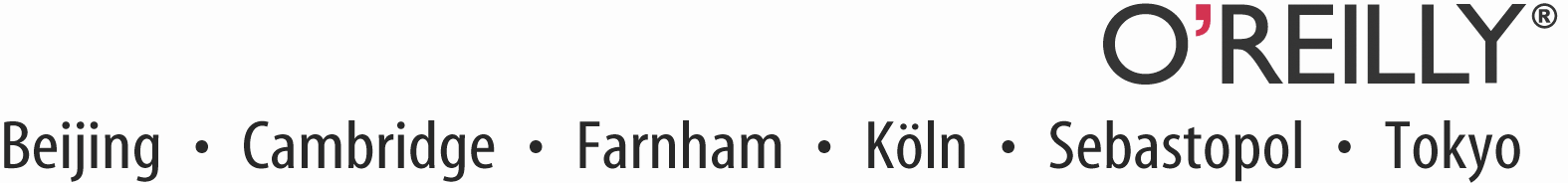 Kinect Hacksby Jared St. JeanCopyright © 2013 Jared St. Jean. All rights reserved.Printed in the United States of America.Published by O’Reilly Media, Inc., 1005 Gravenstein Highway North, Sebastopol, CA 95472.O’Reilly books may  be  purchased for educational, business, or sales promotional use. Online editions are  also available for most titles (http://my.safaribooksonline.com). For more informa- tion,  contact our  corporate/institutional sales department: 800-998-9938 or corporate@oreilly.com.Editor: Shawn WallaceProduction Editor: Melanie  YarbroughCopyeditor: Rachel MonaghanProofreader: Linley DolbyIndexer: Judy McConvilleCover  Designer: Karen  Montgomery Interior  Designer: David Futato Illustrator: Rebecca DemarestNovember 2012:      First EditionRevision History for the  First Edition:2012-11-02     First releaseSee  http://oreilly.com/catalog/errata.csp?isbn=9781449315207 for release details.Nutshell Handbook, the Nutshell Handbook logo, and the O’Reilly logo are registered trademarks of O’Reilly Media, Inc. Kinect Hacks, the cover image, and related trade dress are trademarks of O’Reilly Media, Inc.Many of the  designations used by manufacturers and  sellers to distinguish their  products are claimed as trademarks. Where those designations appear in this book,  and O’Reilly Media, Inc., was aware of a trademark claim, the designations have  been printed in caps or initial caps.While every  precaution has been taken in the preparation of this book, the publisher and author assume no responsibility for errors or omissions, or for damages resulting from  the  use  of the information contained herein.ISBN: 978-1-449-31520-7 [LSI]Table  of ContentsPreface . . . . . . . . . . . . . . . . . . . . . . . . . . . . . . . . . . . . . . . . . . . . .   vii1.  Getting Up and Running . . . . . . . . . . . . . . . . . . . . . . . . . . . . . . . .  1How the Kinect Works                                                                                                1How the Kinect Was Hacked                                                                                    3Choose a Framework and  Driver                                                                                   4Hack 01. Install OpenNI, SensorKinect, and  NITE for Windows 7                          5Hack 02. Install OpenNI, NITE, and  SensorKinect for OS X                                    7Hack 03. Install OpenNI, NITE, and  SensorKinect for Ubuntu                              9Hack 04.  Install libfreenect for Mac OS X                                                                 14Hack 05. Install libfreenect for Ubuntu                                                                 15Hack 06.  Install libfreenect for Windows 7                                                               16Hack 07. Install the Kinect for Windows SDK                                                          21Hack 22. Create a Hairy Effect                                                                                     80Hack 23. Create Hand  Tracking Trails Using Cinder                                             84Hack 56. Use Winect  for Windows                                                                        254Index . . . . . . . . . . . . . . . . . . . . . . . . . . . . . . . . . . . . . . . . . . . . . . 255PrefaceThe way we interact with machines is always changing. As technology evolves, new ways of interacting with computers become available to us,  one  innovative break- through after the  next.  If we go back 10 years, RIM was just starting to implement phone capabilities into  their  line of Blackberry mobile devices. Now we have  touch screens capable of delivering a full computing experience in the  palm  of our hands. Voice recognition software is finally becoming mainstream with the  introduction of Siri on the  iPhone 4S. We are  rapidly  entering an age  in which  being  tethered to an accessory or peripheral, such as a mouse or keyboard, will be considered an archaic way of getting things done.Touch screen interfaces are  all the  rage right  now,  but  the  next  true evolution in human/computer  interaction won’t require you  to physically touch a thing.  You’ve seen it before in a number of sci-fi films: some guy in a futuristic get up is waving his hands around, barking orders at a computer that seamlessly tracks his movement and  executes every  command with flawless accuracy. The proper name for this type of computer interaction is called  a Natural User Interface (NUI), which describes the ability to issue commands to a device using nothing more than your own natural body movements, gestures, and  voice.  You’ll no longer need to clean those germ-infested keyboards and  touch screens or pick up new  batteries for your  wireless mouse or gaming controller. The possibilities are truly endless, and we’re already starting to see deployments of NUI interactivity all over the world. Soon you’ll see NUIs in store win- dows, bus stations, malls, as well as many other places that could benefit from adding natural human interaction to the process of selling and  providing information.One great piece of tech that has  ushered in this new wave of creative development is the Microsoft Kinect.  The Kinect has  introduced itself to the masses at the best pos- sible time. In its short existence, it has  proven to be a great option for those looking to spice up the  way we work with computers. For starters, the  Kinect  is a fraction ofthe  cost of most professional 3D depth sensing cameras. A wide assortment of pro- grams allow you to use Kinect 3D depth data with Windows, Linux, and Mac machines. Whether you’re an innovative professional interested in bleeding edge tech, or a part time  hobbyist with a great new idea,  the  Kinect  is easy to set up, it’s cheap, and  it’s loaded with potential to change the way we interact with machines.My intention from  the  start was to write a book  that everyone could  take something from. Whether you’re completely new to the scene or have been tinkering around with the Kinect since its debut, there’s something in here for everyone. Some of the hacks range from  basic installation of tool sets or programs to detailed code write-ups re- lating to a wide range of available IDEs such as Processing and  openFrameworks.There are gesture-based solutions that work with a quite a few diverse applications in this book. For music related application, there is information on how to set up Ableton Live with Kinectar. If mocap is your thing,  there are  tips and  tricks for using Blender or Animata with NI mate. HTML5 and JavaScript integration is included using Zigfu’s ZDK along  with full-on 3D object and  scene recreation written in C++ using PCL and OpenCV.  If visual  effects are  your  thing,  be sure to check out  all the  diverse Kinect hacks using open source IDEs such as Processing and  openFrameworks.Whether you’re looking for some fun projects to work on in your spare time or finding the perfect jump off spot to get started on your next big project, I believe you’ll be able to find something in here that will appeal to you. Whatever is your  proverbial cup  of tea, there’s definitely something in here for everyone to enjoy working  on.The StoryWriting this book was one of the best experiences of my life, hands down. I had a pretty good  idea  of what  was out  there and  how to set things up, but  what  I learned going through the  amount of diverse hacks that would eventually compose the  content of this  book  truly made me aware of the  great work people are  doing  with the  Kinect.  I got to know many of the talented people involved in the scene from around the world and  learned an incredible amount in the process.I started off by writing the guides necessary to get you started on your preferred OS. The  great thing  about the  Kinect  scene is that it was born out  of the  open source community. This ensured that drivers would  be released across all platforms. From there, various libraries were  released allowing  people to start playing  around with Kinect  data in other open source IDEs such as Processing, openFrameworks, and Cinder. Getting the  Kinect  up and  running and  installing the  proper libraries for your IDE of choice is the first step. After that, the real fun begins.After completing the first two chapters, things really started to get interesting. A wide assortment of new tools became available to play around with. For example, working with  Chris  Vik’s  amazing Kinectar app, which  allows you  to be  your  very  ownhands-free composer and  musician, and  Stephan  Howell’s Kinect2Scratch,  which uses the Scratch IDE, was an unbelievable experience. I had a blast settings things up and then playing around with the end results. I can honestly tell you that I loved working on this book from beginning to end.AcknowledgmentsA big huge juicy thank you to everyone at O’Reilly Media for taking a chance on this lowly blogger. I never thought in my wildest dreams that putting a bit of work into a niche scene like Kinect hacking would result in something like this. In my opinion, they took a huge chance with me and I hope I was able to deliver a great product to add to their  impeccable track record in the world of technical writing.Even though O’Reilly Media  made this  thing  you’re  holding in your  hands a reality, I would have  never had  the  opportunity if it wasn’t for Greg Mackenzie and  the  Dash- hacks network. His passion for hacking and modding electronics eventually produced the best network of hacking sites on the Internet. The journey seemed short in hind- sight, but what I got out of it has changed my life forever. Mad props for letting me do my own thing,  GregCube.Last but  certainly not least, the  amazing folks who took time  out of their  lives to de- velop  such incredible projects using Kinect’s 3D depth sensing capabilities. You are an  inspiration and  also  responsible for making us  think  beyond the  keyboard and mouse, ushering in a new age of interacting with machines. In no particular order, here is my “I’m not worthy!” list of incredible contributors to both this book and the scene in general. Without the  efforts of each and  all of you—I can’t complete this sentence because I don’t even  want  to think about it!Thanks to Daniel  Shiffman, Joshua Blake,  Kyle McDonald, Nicolas Burrus, Shawn Wallace, Brian Jepson, Ryan Challinor, Chris Vik, Julius Tuomisto, Peter Nash, RJ Dur- ran,  Ning Ma, Kris Temmerman, Mike Newell,  Andrew Berg,  Felix Endres, Stephen Howell, Jordi Llobet Torrens, Anna Fusté Lleixà, Jeremy Archer, Taylor Veltrop, Takashi Nishibayashi, Daniel Ho, Javier Graciá Carpio, Theodore Blackman, Amir Hirsch, and Stefan Stegmueller.Conventions Used in This BookThe following typographical conventions are used in this book:ItalicIndicates new terms, URLs, email addresses, filenames, and  file extensions.Constant widthUsed for program listings, as well as within paragraphs to refer to program ele- ments such as variable or function names, databases, data types, environment variables, statements, and  keywords.Constant width boldShows commands or other text that should be typed literally by the user.Constant width italicShows text that should be replaced with user-supplied values or by values deter- mined by context.These lines signify a tip, suggestion, warning, caution, or general note.Using Code ExamplesThis book  is here to help you get your job done. In general, you may  use  the  code in this  book  in your  programs and  documentation. You do not  need to contact us  for permission unless you’re  reproducing a significant portion of the  code. For example, writing a program that uses several chunks of code from  this  book  does not  require permission. Selling or distributing a CD-ROM of examples from  O’Reilly books does require permission. Answering a question by citing  this  book  and  quoting example code does not require permission. Incorporating a significant amount of example code from this book into your product’s documentation does require permission.We appreciate, but do not require, attribution. An attribution usually includes the title, author, publisher, and  ISBN. For example: “Kinect Hacks by Jared St. Jean (O’Reilly). Copyright 2013 Jared St. Jean, 978-1-449-31520-7.”If you feel your  use  of code examples falls outside fair use  or the  permission given above, feel free to contact us at permissions@oreilly.com.Safari® Books OnlineSafari Books Online  is an on-demand digital  library  that lets you easily  search over 7,500 technology and  creative reference books and  videos to find the answers you need quickly.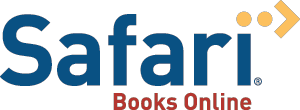 With a subscription, you can read any page and watch any video from our library online. Read  books on your cell phone and mobile devices. Access new titles before they  areavailable for print, and get exclusive access to manuscripts in development and post feedback for  the  authors. Copy  and  paste code samples, organize your  favorites, download chapters, bookmark key sections, create notes, print out pages, and benefit from tons of other time-saving features.O’Reilly Media has  uploaded this book to the Safari Books Online service. To have full digital access to this  book  and  others on similar topics from  O’Reilly and  other pub- lishers, sign up for free at http://my.safaribooksonline.com.How to Contact UsPlease address comments and  questions concerning this book to the publisher: O’Reilly Media, Inc.1005 Gravenstein Highway NorthSebastopol, CA 95472800-998-9938 (in the United States or Canada)707-829-0515 (international or local)707-829-0104 (fax)We have  a web page for this book,  where we list errata, examples, and any additional information. You can access this page at:http://oreil.ly/kinect_hacksTo comment or ask technical questions about this book,  send email to:bookquestions@oreilly.comFor more information about our books, courses, conferences, and news, see our web- site at http://www.oreilly.com.Find us on Facebook: http://facebook.com/oreillyFollow us on Twitter: http://twitter.com/oreillymediaWatch us on YouTube: http://www.youtube.com/oreillymediaContributorsAnna  Fusté Lleixà  (hi@annafuste.com) is a Multimedia Engineering student  at La Salle  Barcelona (Ramon Llull University), an Audiovisual Communication Graduate (Pompeu Fabra University), and  an Intern at la Salle HCI Department. Find out more at http://www.annafuste.com.Peter Nash is a creative technologist based in London. He thrives on variety, including taking on hardcore academic challenges (he achieved “top of the year” for researching Nanotechnology in College) and  experimenting with  interactive installations, pro- gramming mobile apps and  web,  and  working  with big high street retailers to keep with it. He is currently pioneering a start-up dedicated to making the  lives of smart- phone app  developers and  designers easier. Peter contributed  Hack #17 .Reach him via LinkedIn, Twitter, or his personal website.RJ Duran is a Computational Artist & Engineer exploring the inherent properties and aesthetics of biological and  emergent pattern formation through Media Arts & Tech- nology.  His fascination with natural systems, engineering, traditional art forms such as music and  architecture, and  philosophy inform and  guide  his artistic pursuits. His mission as a creator is to understand the  “deep complexity” embedded within sys- tems in order to develop engaging, interactive and  experiential audio, visual,  and physical tools and  experiences for education, exploration, and  enlightenment.He holds a BS in Electrical Engineering from  Colorado State University, a certificate in Audio  Engineering from  The  Conservatory of Recording Arts & Sciences, and  a certificate in Digital Culture & Creative Technology from Boulder Digital Works. He is currently a Graduate Student Researcher in the Media Arts & Technology program at the University of California Santa Barbara. RJ contributed Hack #18 . He can be reached at his website or via email at rjduranjr@gmail.com.Born in China,  Ning  Ma now lives in Germany and  has  received his Master’s Degree in Computational Engineering in Faculty Civil and  Environmental Engineering from Ruhr-Bochum University. He is currently a PhD candidate.Apart  from  his studies, he is very interested in digital  graphics. He is self-taught to work with design tools, playing  around with images and  animations. His recent ex- periments with Kinect extends the field of his hobby. He loves actually interacting with graphics by programming is fun and exciting. Ning contributed  Hack #19  and   Hack #20 .Mike Newell works for Goodby Silverstein & Partners. Mike contributed  Hack #21 .He can  be reached via his personal website, via email  at mike@iwearshorts.com, onTwitter at @newshorts, or on Google+.Stephen Howell  is a Computing Lecturer in the  Computing Dept.  at the  Institute of Technology Tallaght, Dublin. He lectures on Kinect software development in modules called Interactive Media Design & Interactive Media Development. Visit his website at http://scratch.saorog.com. Stephen contributed  Hack #47 ,  Hack #48 , and  Hack #49 .Stephen can be contacted by email at stephen.r.howell@gmail.com.Jordi  Llobet (jordi.llobet@me.com) is a Multimedia Engineering student  at La Salle Barcelona (Ramon Llull University). He’s also a team member at the  Interactive Pro- totype Design Group  (La Salle HCI Department). Find out  more at http://www.jordil lobet.es. Jordi  contributed  Hack #50 .Jeremy Archer (https://github.com/fatlotus) is a student at the University of Chica- go. He works on various open-source projects, primarily for scientific computing, at Chicago’s Computation Institute (http://ci.uchicago.edu/). He is also  co-founder of Carbonless Community, a green energy software company based in Chicago. Jeremy contributed  Hack #51 .Taylor Veltrop grew up near Chicago surrounded by Lego, Meccano, and computers. His first humanoid robot was made from wood (mostly by his father) at the  age of 6. He studied Japanese and computer science at the engineering school in the University of Colorado and  eventually found himself in Japan chasing robot dreams. There he came across Kinect-based teleoperation while exploring solutions for robot hand-eye coordination and navigation. Taylor currently resides in Paris working with Aldebaran Robotics. Taylor contributed  Hack #52 and  Hack #53 .Taylor can be reached via email at taylor@veltrop.com, at his personal website, or onYouTube.Stefan Stegmueller is a professional Software Architect/Developer from  Switzer- land (Master of Science in Computer Science). Candescent.ch is his private develop- ment project. I runs candescent.ch to publish programs which  he writes mainly  for himself but could  be useful for others too.One of his current fields  of interest is natural user interaction. Stefan believes that after the  Command Line Interface (CLI) and  the  Graphical User Interface (GUI) the Natural User Interface (NUI) is the next big thing in human-machine interaction. Ste- phan contributed  Hack #54 .Stefan can  be reached via email  at info@candescent.ch, at his website, blog, and  onTwitter at @CandescentCH.Winect is a final year project by Daniel Ho in National University of Singapore, School of Computing. Since graduation, he had continued this project during his free time at http://ixorastudios.com/software/winect/. Daniel contributed  Hack #56 .Kris Temmerman contributed  Hack #22 : Create a Hairy Effect.Andrew Berg contributed  Hack #23 : Create Hand  Tracking Trails Using Cinder.Chris Vik contributed Hack #25 : Install Kinectar; Hack #26 : Map Parameters in Ableton Live With Kinectar;  Hack #27 : Set Up a Drum Kit with Kinectar; and  Hack #28 : Create a Dubstep Wobble  Bassline with Kinectar.Javier  Graciá  Carpio contributed  Hack #36 : Use Processing to Create a 3D Scanner with Mesh  Viewer.Felix Endres contributed  Hack #38 : Set Up PCL and OpenCV;  Hack #39 : Display a Col- ored Point  Cloud;  Hack  #40 : Use Features to Track  Camera Image Motion;  Hack  #41 : Fuse Point  Clouds into a Consistent 3D Model;  Hack #42 : Add Convenience Function- ality to 3D Model; and  Hack #43 : Next Steps; SLAM, OctoMaps, Surface Reconstruc- tion.Takashi Nishibayashi contributed  Hack #55 : Use Kinect Justure for Mac.1Getting Up and RunningThe  Kinect  was designed and  marketed as an accessory to the  Xbox 360 with the intention of breathing new life into Microsoft’s gaming division without the  company having to release a brand new console. The multimillion dollar idea was to offer a new and  exciting way for Xbox 360 owners to play  video  games. Microsoft’s marketing department hit the  nail on the  head with the  catchy tag line “You are  the  controller”; in other words, the Kinect offers a natural user interface free of any cables, chargers, or controllers. When you move your hand, the game or dashboard interface responds accordingly. The Kinect  was launched on November 4th  in North America at a retail price of $150 and allowed users to simply plug the device into their Xbox 360 and start playing  right away.What  Microsoft may  not  have  anticipated was that its affordable gaming accessory was capable of many great things once placed in the  hands of creative developers around the world. A mere six days after its launch, the Kinect was hacked and people started experimenting with it, shortly thereafter discovering what  they  could  do with this affordable depth-sensing camera.To truly  get an idea  of the  amazing things you can  do with the  Kinect,  you need to understand what  it actually is and  what  it can do.How the Kinect WorksThe Kinect  is a pretty impressive piece of tech. Sporting an RGB camera, multiarray microphones, and a depth sensor capable of full-body  3D motion capture along  with facial and  voice  recognition capabilities, this  video  game accessory packs a serious punch. The Kinect  uses both hardware and  software simultaneously to capture and interpret depth data on the  fly. The software, developed by a company called  Prime- Sense, is able to recognize humans based on their skeletal structure (Figure 1-1). Peo- ple have the distinct advantage of, well, standing on two legs and having arms. This is how the  Kinect  is able to determine that a human being  is present. It can  then focuson capturing data from  the  movements of that recognized “player.” Unless you have apes frequently interrupting your game time  by busting into your living room, this is a pretty rock-solid means of isolating and tracking a human skeleton in the room and disregarding everything else.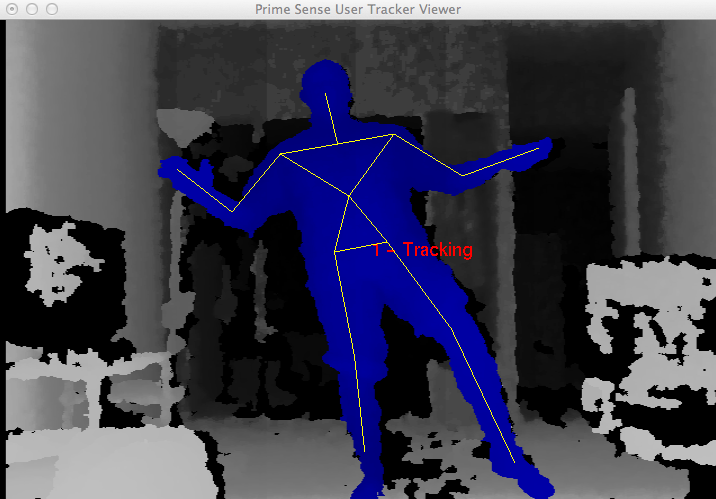 Figure 1-1.PrimeSense skeletal tracking viewerAt its core, the Microsoft Kinect’s true innovation and  technical prowess lie within its depth-sensing technology. An infrared (IR) cluster of light (also referred to as a point cloud) is produced and spread out across a room, carrying with it encoded information in the  form  of varying  light patterns—picture hundreds of little laser-point–size dots covering the room. The IR beams that are being emitted are undetectable to the naked eye,  but  when  viewed  in the  dark  through night  vision goggles, they  are  on brilliant display (Figure 1-2).Point cloud data is accurate only at a distance of approximately 1.2 to 3.5 m (3.9 to 11 ft) but within this range, data is collected and sent back, relaying information such as the  distance of any detected objects based on any deformations in the  IR light pat- terns. Two onboard complementary metal-oxide semiconductor (CMOS) cameras are used in individual  capacities to further analyze any data that’s been collected from the  IR light patterns. The RGB camera collects 30 frames per  second of actual real- time  events at a 640x480 resolution, while the  other handles the  3D depth imaging.An onboard processor then renders the  collected data in the  form  of 3D images so everything is wrapped up in a nice little package—and all of this for a measly $150. If only it did things other than rate my pathetic dance moves or let me pet  jungle cats. If only….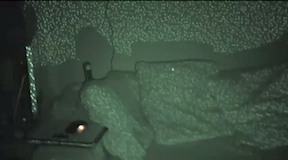 Figure 1-2.IR light pattern using night visionHow the Kinect Was HackedI think  it’s a pretty safe bet  to say that the  Kinect  would  have  been hacked at some point or another. Its potential was just too great to have people sit around idly waiting for Microsoft to release its own software development kit (SDK) for the device. For all we know,  it may  never have  even  released its SDK were  it not  for the  efforts of the OpenKinect community. Actually, I’m getting a little bit ahead of myself. Let’s back it up to the fledgling  days of the Kinect’s launch and  talk about a little bounty put forth by the good  folks over at Adafruit.The bounty, called  the X prize,  was to be awarded to the first person able to produce open source drivers for the  Kinect.  The drivers could  be functional on any operating system and  had  to be accompanied by an application that demonstrated their  func- tionality by displaying a split window of the depth data and the RGB camera. Microsoft caught wind of this little competition, and its initial response was that of any company undergoing a major hardware launch. Since the Xbox 360 was hacked quite some time ago, this knee-jerk response was issued from a Microsoft PR rep:Microsoft does not condone the  modification of its products… With Kinect, Microsoft built in numerous hardware and  software safeguards designed to reduce the  chances of product tampering. Microsoft will continue to make advances in these types of safeguards and work closely with law enforcement and  product safety groups to keep Kinect tamper-resistant.Most would cower in fear  thinking of what  Microsoft, with its deep pockets, could  do to keep this sort of thing  from  catching the  world’s attention, but what  actually hap- pened was the complete opposite. Microsoft’s response enticed Adafruit to increase the  bounty of its X prize,  not  shy  away.  Fast-forward six days, and  a winner was announced! Héctor Martin took the prize and dubbed his open source Kinect drivers“libfreenect.” With this,  a new  generation of open source Kinect  development was under way, and  excited developers interested in working  with Kinect  wasted no time getting involved. The OpenKinect project was born, and a community of programmers and   developers began building   futuristic applications using the   Kinect’s depth- sensing capabilities.On December 9, 2010, PrimeSense embraced the  work being  put  forth by the  open source community with the  release of OpenNI  and  NITE. Things were  really starting to get cooking at this  point. With the  backing of the  developers responsible for the Kinect hardware, a wave of hacks began gaining a lot of attention all around the world. Wrappers started pouring in at this  point, enabling people to toy around with their favorite programming language or framework in order to start experimenting with their  own Kinect-related projects.If ever there were a case for presenting the term “hacker” in a positive light, the efforts of the OpenKinect community would be it.Choose a Framework and DriverThis section is all about getting your Kinect  set up on your computer so you can  get started on that next  game changer. We’ll be covering the  installation process with a few different methods to get up and running. Step-by-step walkthroughs are available for Windows 7, Mac OS X, and  Ubuntu that cover installing the  libfreenect drivers, OpenNI,  NITE, and  SensorKinect, along  with the  Kinect  SDK. For the  sake of consis- tency, the  guides formulated in this  section have  been successfully tested on a Mac running OS X 10.7, Windows 7, and  Ubuntu 11.10.Although having a wide variety of options can be a great thing, at times, the potential of getting mixed up in things can always rear its nasty little head. So we’ll focus on two main  options. As I mentioned earlier, libfreenect was the  first set of open source– compatible Kinect  drivers made available to the  public.  It is maintained by the  Open Kinect community of developers and can be downloaded at https://github.com/Open Kinect/libfreenect.PrimeSense, the developers behind the Kinect’s depth-sensing technology, released OpenNI,  a derivative of the  open source LGPL PrimeSense code. You’ll need to also install the avin2 SensorKinect module, built specifically for the Kinect based on code from the PrimeSense sensor driver,  if you want  to use  OpenNI.So what  we’re left with is two completely viable options available for us to use  when working  with Kinect depth data. The question now is, which one is right for you?Well, for starters, if you plan  on releasing your  program in some commercial form, OpenNI and libfreenect are both fine to use, so you can scratch that off of your list. If you’re   interested in  motor  control,  however, go  with  libfreenect;  OpenNI   withSensorKinect does not support it. For higher-level NUI support, OpenNI has  its NITE middleware integration available. libfreenect has  a much more complicated installa- tion process, so if you’re unfamiliar with compilers and are more comfortable dealing with  binary installers, OpenNI/NITE involves a much less complicated installation process. Whichever route you decide to take, you’ll be in good  hands. Both organiza- tions have  a huge, supportive community with great online forums.There are usually two different methods of installing the open source drivers required to capture data from the Kinect sensor. You can compile the latest builds from scratch, or just install the binaries if available. We’ll cover both methods in case one or the other just doesn’t quite work out the way it was supposed to. It’s always good to have a plan B, right?  HACK 01   Install OpenNI, SensorKinect, and NITEfor Windows 7For the sake of simplicity, we’ll start things off the nice and easy way. Since PrimeSense was kind enough to release its own binary installers, we’ll begin  with this route.The title of this hack is a bit deceiving. You can apply these guidelines to a Windows XP or Vista machine, if that’s all you have. As I mentioned before, however, I used a Windows 7 machine for all of these guides.Download the  OpenNI  package installer from  http://www.openni.org/Downloads/ OpenNIModules.aspx.Select OpenNI  Packages from  the  first drop-down menu. From  the  next  drop-down, select Stable, and  then choose PrimeSense Package Stable Build  for  Windows- Development Edition.Be sure to download the appropriate 32- or 64-bit versions depending on your system. If you don’t know what you’re running, go to Control Panel → System and Security → System, and see System Type.Launch the executable file to begin  installing OpenNI and  NITE.Download the Kinect sensor drivers from https://github.com/avin2/SensorKinect. Once you’ve downloaded the package, extract the contents and install the driver modby executing the  binary located in the  Bin folder. Be sure to choose the  right  64-  or32-bit installer.When  prompted, allow the unsigned driver from  PrimeSense during the installa- tion.To see if everything was installed correctly, plug the Kinect into a USB port and make sure it is plugged into a power source as well. Go to your Start Menu → All Programs→ OpenNI  → NiViewer.  After  a few seconds, a window  should open showing you  a simple depth view from the Kinect sensor (Figure 1-3).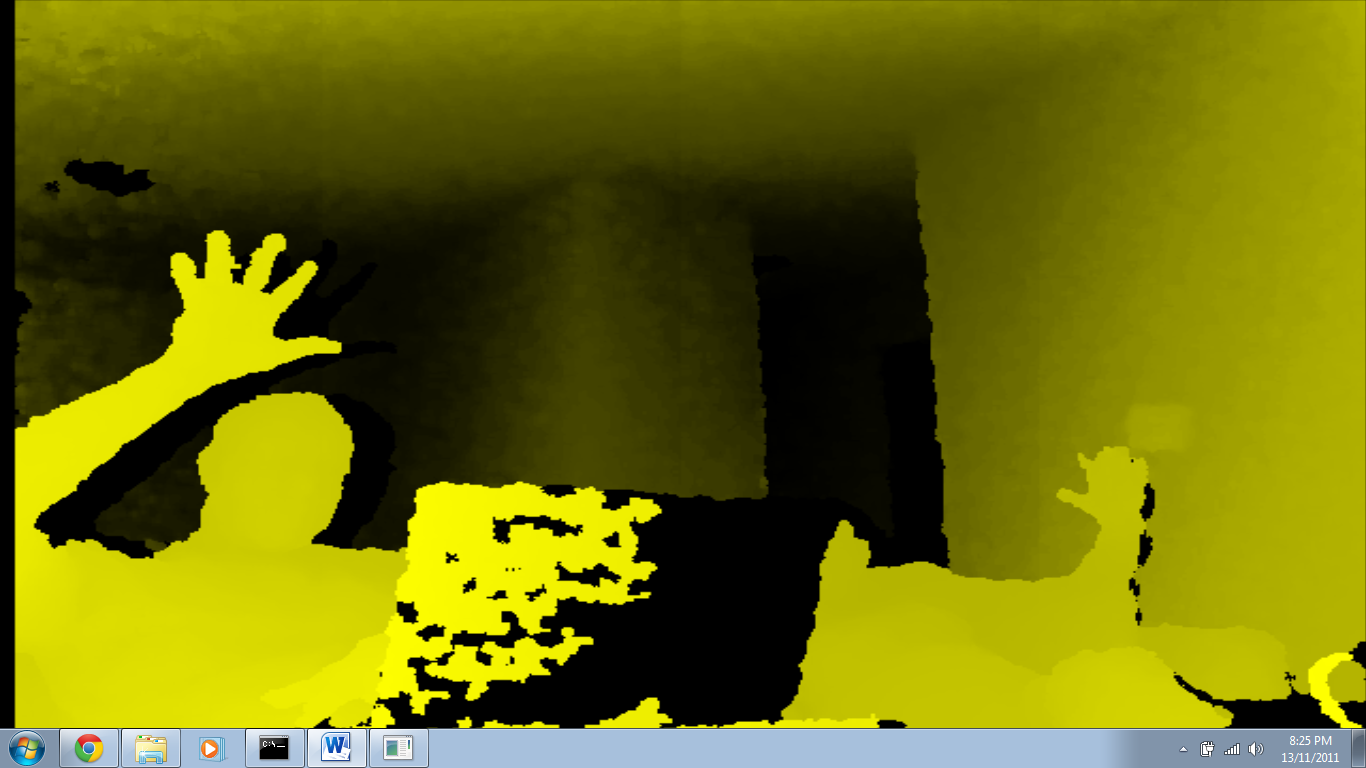 Figure 1-3.A NiSimpleViewer demoTo see if the NITE samples are working, you’ll need to copy all of the sample XML files from the PrimeSense/NITE/Data folder to the PrimeSense/Sensor/Data folder. Once they’ve been copied over, go to Start → All Programs → PrimeSense → NITE 64 bit (for those who installed the 64-bit version) → Samples → Sample-Box64 (Figure 1-4).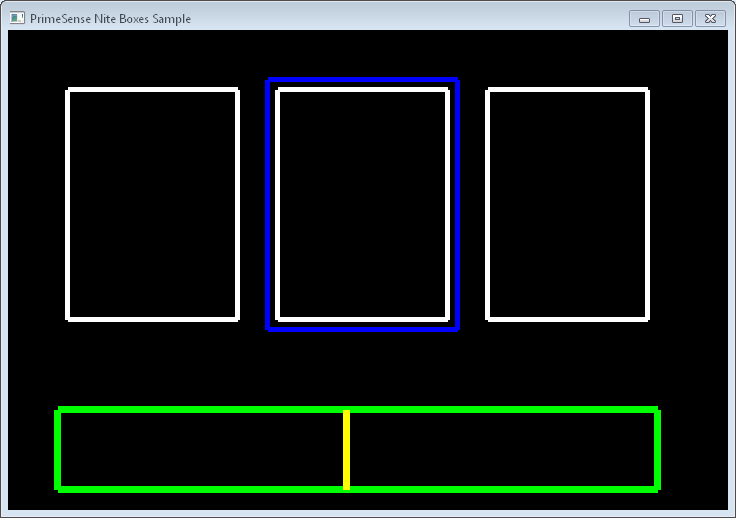 Figure 1-4.PrimeSense NITE SampleBox  HACK 02  Install OpenNI, NITE, and SensorKinect for OS XBefore we get started, you’ll need the following applications installed and configured:• Xcode• CMake• MacPorts• GitYou’ll need to install a few library  dependencies as well. Using  MacPorts,  install lib- tool and  libusb-devel + universal. Open  up your Terminal application (Applications → Utilities → Terminal) and  run the following command:sudo port install libtoolRestart your Mac. Open up your Terminal again and install libusb-devel + universal as follows:sudo port install libusb-devel +universalRestart your  computer once again. Create a directory in which you’ll store all of our installers. We’ll create a Kinect folder  in the Home directory.cd ~/mkdir Kinect cd KinectDownload the latest version of OpenNI from its GitHub repository.sudo git clone https://github.com/OpenNI/OpenNI.gitChange the  working  directory to OpenNI/Platform/Linux-x86/CreateRedist and  runRedistMaker.sudo ./RedistMakerOnce the build has finished, back out of that directory and make your current working directory Bin/Release.cd ../Bin/ReleaseRun one of the examples to make sure everything is working  properly.sudo ./Sample-NiUserTrackerNext, we’ll need to install the avin2 SensorKinect driver mod to retrieve data captured by the Kinect. Navigate back to the Kinect directory and use Git to download the latest version of SensorKinect.cd ~/Kinectsudo git clone https://github.com/avin2/SensorKinect.gitChange your  working  directory to ~/Kinect/SensorKinect/Bin and  extract the  con- tents of SensorKinect-Bin-MacOSX-v*...*.tar.bz2.Navigate into the newly extracted directory and  run the installer script.sudo ./install.shLast but not least, we’ll want to install NITE. Download the latest unstable build of NITE from  http://www.openni.org and  place it in your  Kinect  directory. (Go to http://open ni.org/Downloads/OpenNIModules.aspx and  select OpenNI  Compliant Middleware Binaries → Unstable Release → PrimeSense NITE Mac OSX.)I will refer to the NITE root  directory as NITE to keep things consistent. If you’d like to rename it, by all means do so.mv nite-bin-macosx-v*.*.*.* NITEExtract the  contents of the  file, change the  working  directory to the  NITE folder, and run the install script.sudo ./install.shYou  will  then  be   prompted  to  enter  the   PrimeSense  license  key,   which   is0KOIk2JeIBYClPWVnMoRKn5cdY4=.We’re almost done! If you want  to run some of the examples, you’ll need to move the sample XML files from  the  SensorKinect/Data directory over to NITE/Data. You can do this in the Finder  or in a Terminal.Cruise on over to the Samples directory and  try one out for size! (See Figure  1-5.)cd ~/Kinect/NITE/Samples/Bin/Release sudo ./Sample-PointViewer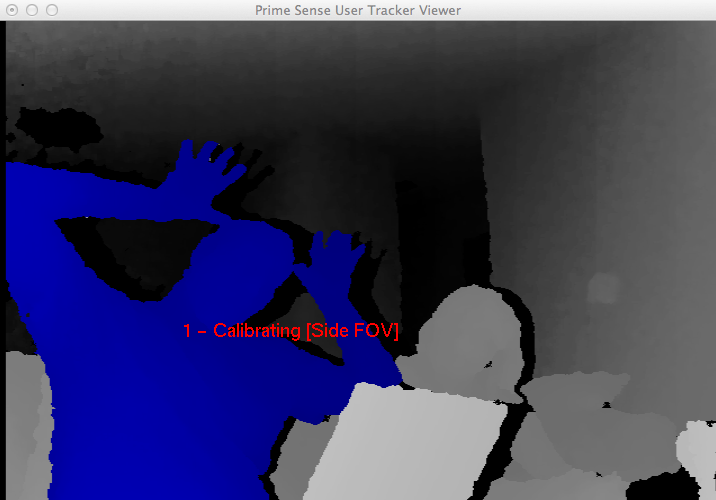 Figure 1-5.PrimeSense NiUserTracker sample  HACK 03  Install OpenNI, NITE, and SensorKinect for UbuntuGetting your  Kinect  working  with Ubuntu is pretty straightforward. It will definitely help if you’re comfortable working on a command line. We’ll be using apt to download everything except the NITE middleware package, so things should go smoothly.First, as always, we’ll need to ensure that all of the  required libraries and  other de- pendencies are  installed before we’ll be able  to download the  required SDK, drivers, and  middleware from the usual spots.We’ll install OpenNI first.The order in which we install each  component is important, so try not to veer off course and install NITE or SensorKinect before OpenNI!There are  a few libraries that we need to install, so we’ll tackle those before moving on. I’ve listed the requirement names along  with the official sites that host the down- loads. Instead of installing them all manually, apt commands you to install everything in one swift motion.Open  up your Terminal application and enter the following commands, allowing time for each install to finish successfully before moving on to the next  one.sudo apt-get install git-core cmake g++ python \freeglut3-dev pkg-config build-essential \ libxmu-dev libxi-dev libusb-1.0-0-dev \ doxygen graphvizDon’t be surprised if this takes a lifetime to complete, especially if you’re using a freshUbuntu installation.You’ll also  need to install the  Java Development Kit. I used a separate session of apt since I needed to build a repository.sudo add-apt-repository "deb http://archive.canonical.com/ lucid partner" sudo apt-get updatesudo apt-get install sun-java6-jdkHopefully  everything installs properly without your  having  to cruise the  backwaters of the Internet in search of dependencies for those dependencies. Always remember, in times of trouble, Copy,  Google,  and  Paste are  your  best friends in the  whole  wide Web.  Moving  on,  create a Kinect  directory wherever you’d  like. I chose the  Home directory.mkdir ~/Kinect cd ~/KinectDownload OpenNI using Git and  make sure you’re  dealing with the unstable version.sudo git clone https://github.com/OpenNI/OpenNI.gitsudo git checkout unstableTo check out some of the samples, you’ll need to build them first.cd OpenNI/Platform/Linux-x86/Build sudo ./RedistMakerIf you’re unable  to run the previous command, you may  need to change the file permissions. Type  chmod 777 * while in the Build directory.After compiling everything, we can now move on to installing the SensorKinect driver.cd ~/Kinectsudo git clone https://github.com/avin2/SensorKinectChange the working directory to CreateRedist to compile and create a redist package.cd SensorKinect/Platform/Linux-x86/CreateRedistRun the script RedistMaker.sudo ./RedistMakerNavigate to the  newly  created Redist directory located inside of Build and  run  the installation script.cd ../Build/Redist sudo ./install.shChange the working  directory to Build and  run make and  then make install.cd ~/Kinect/SensorKinect/Platform/Linux-x86/Build sudo make && sudo make installThat’s it for SensorKinect. The final step is to install the PrimeSense NITE Middleware package.  First download the  version of  PrimeSense NITE from  http://www.open ni.org/Downloads/OpenNIModules.aspx. In the first drop-down, select OpenNI Com- pliant  Middleware Binaries. Then select the unstable version. Download the package that corresponds to your Ubuntu installation (32- or 64-bit).I created a new directory called NITE in which I placed the contents of the extracted NITE package. This is just to keep things consistent, as version numbers may  be different at the time this book  is released.If you want  to try out some of the  sample programs, you’ll need to edit the  XML files located in the  Data  directory to include the  PrimeSense license key,  as shown in Figure 1-6. To do this, you’ll need to change the third line of the XML sample files from:<License vendor="PrimeSense" key=""/>to:<License vendor="PrimeSense" key="0KOIk2JeIBYClPWVnMoRKn5cdY4="/>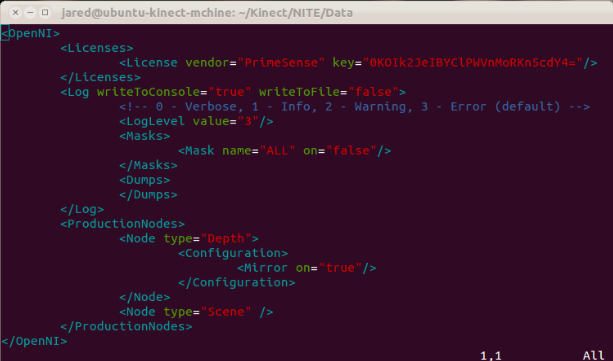 Figure 1-6.NITE XML sample keyChange the working  directory to NITE and  run the installation script.cd ~/Kinect/NITE./sudo install.shRight away, you’ll be prompted to enter the PrimeSense license key. Enter the follow- ing key to complete the installation process.0KOIk2JeIBYClPWVnMoRKn5cdY4=Newer versions do not require  a license key.At this point, you should be ready to see if the samples are working. Con nect your Kinect to a USB port and ensure that the power adapter is also plugged in.Change the working directory to NITE Sample and execute one of the accompanying demos (Figure 1-7).cd ~/Kinect/NITE/Samples/Bin/Release sudo ./Sample-PointViewer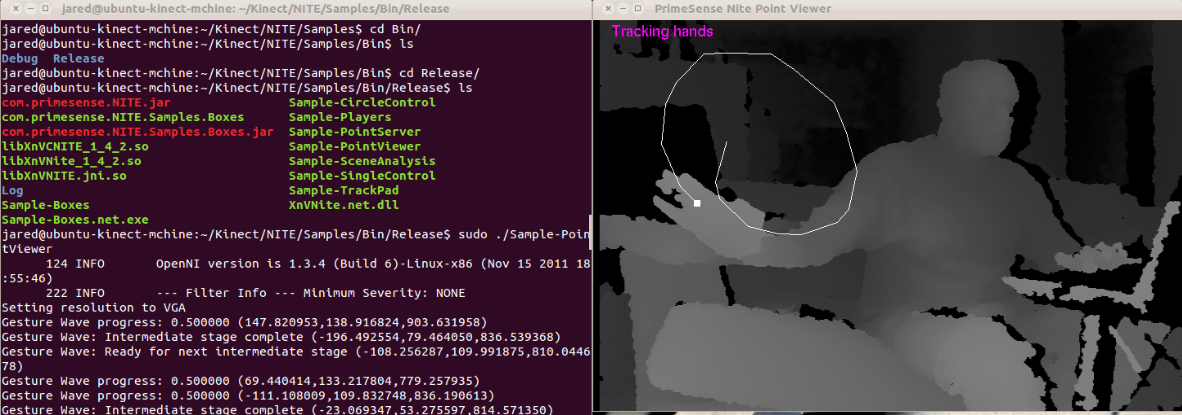 Figure 1-7.NITE sample point  viewer running on UbuntuIf you are continuously running  into the “InitFromXML failed: Failed to set USB Interface! Error,” shown in Figure 1-8, try the following (it solved my problem right away):sudo rmmod gspca_kinect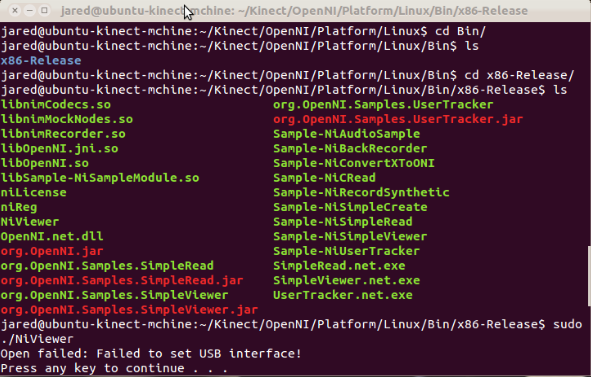 Figure 1-8.OpenNI USB interface error  HACK 04   Install libfreenect for Mac OS XFor this guide, we will be using MacPorts to download and configure the libraries along with other components. We’ll perform the  majority of the  work  using the  Terminal application located in your Utilities directory: Applications/Utilities/Terminal. You will need to install Git to process the  latest repository builds  from  GitHub and  install the libtool  and  libusb-devel libraries. You’ll need to issue the  following  commands to download and  install the prerequisites and  dependencies for compiling libfreenect:sudo port install git-core sudo port installsudo port install libusb-develThe sudo command requires the admin-level password for Mac, which grants you temporary root-level access.You will also need to download and  install CMake to compile libreenect. You can  find the  latest version at http://www.cmake.org/cmake/resources/software.html. Create a directory from  which you would like to work. It can  be named anything and  placed anywhere. For the  sake of simplicity, we will create the  directory OpenKinect located in your Home directory.cd ~/mkdir OpenKinect cd OpenKinectDownload the  latest libfreenect repository using the  git clone command in your current working  directory:sudo git clone https://github.com/OpenKinect/libfreenect.gitNavigate to the libfreenect directory:cd ~/OpenKinect/libfreenectCreate a new build directory, navigate into it, and  compile the source code:mkdir build cd build ccmake ..When prompted, press the C key to begin  compiling.If the  ccmake command fails, you  will need to manually change the  LIBUSB_1_IN- CLUDE_DIR path to usr/local/include/libusb-1.0.Press C to restart the build.Press the  G key to generate and  then type the  following  once everything has  been completed:ccmake ..Once  this  process has  completed and  the  cursor prompt has  returned, run  the  fol- lowing commands:sudo make && sudo make installThe  installation should  be  complete at this   point. Navigate to the   libfreenect/build/bin directory and  run the glview demo to see if things are working  properly.cd ~/libfreenect/build/bin sudo ./glview  HACK 05  Install libfreenect for UbuntuAs with the Windows installation method described in Hack #01 , there is a binary pack- age available for Ubuntu installations of OpenKinect that allows us to easily install the drivers. You can  find precompiled RPM and  Deb  packages by visiting  http://bit.ly/ TlFy5x.These packages are rather old, so if you run into any installation problems, skip to the next  section, which covers compiling libfreenect from source.If you’re  using a fresh install of Ubuntu, you’ll more than likely have  to install quite a few dependencies on your machine to get started. A quick way to get things moving is to manually install everything at once by issuing the following command:sudo apt-get install git-core cmake freeglut3-dev \pkg-config build-essential libxmu-dev libxi-dev libusb-1.0-0-devAfter the library dependencies have all been successfully installed, we can now move on to compiling libfreenect from  source. For the  sake of this tutorial, I created a Kin- ect  folder  in my Home directory. This is where we’ll place the  extracted contents of libfreenect.mkdir ~/Kinect cd ~/KinectDownload libfreenect using Git and  then create and  move into a build directory.git clone https://github.com/OpenKinect/libfreenect.gitcd libfreenect mkdir buildcd buildsudo cmake ..Once  CMake is done compiling, you can now run make and  then make install.sudo makesudo make installThen there’s one last command before we can run some of the sample demos.sudo ldconfig /usr/local/lib64/Navigate to bin inside the  build directory and  run  the  glview demo. Make  sure yourKinect sensor is connected via USB and that the power adapter is plugged in as well.cd /libfreenect/build/bin sudo ./glviewIf glview opens properly, you should now be looking  at the  famous dual  view of theRGB and  depth camera output that the Kinect is currently capturing. See  Figure  1-9.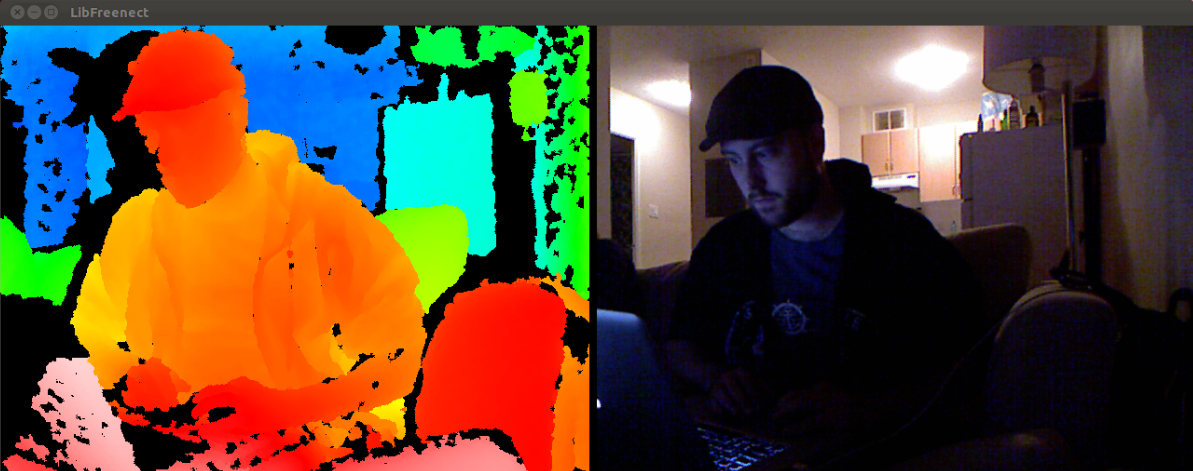 Figure 1-9.libfreenect glview sample for Ubuntu  HACK 06  Install libfreenect for Windows 7Get ready for quite the  ride if you’re  interested in compiling and  building  libfreenect on a Windows machine. It is by far the most involved process, requiring a lot of tinkering around with library dependencies to properly compile and  build libfreenect.Before we get started, we’ll need to download and  install CMake  and  Visual Studio2010 from the following places:Visual C++ 2010 Expresshttp://www.microsoft.com/visualstudio/eng/downloadsCMake Windows Binary Installerhttp://cmake.org/cmake/resources/software.htmlFarther down the road, you’ll need to manually assign the path for certain library files and  includes to finish compiling libfreenect in CMake.  I’ve added them all to a nice little ZIP file, which you can download at http://developkinect.com/resource/library/ libfreenect-windows-dependencies.If, for whatever reason, you  need to download the  files individually, here are  their names and  download locations:libus-win32http://sourceforge.net/apps/trac/libusb-win32/wikipthreads-win32http://sourceware.org/pthreads-win32/Gluthttp://www.xmission.com/~nate/glut.htmlFollowing are the steps required to install the drivers for the Kinect sensor.Download and  extract the  libfreenect drivers from GitHub: https://github.com/OpenKinect/libfreenect/zipball/master.For the sake of consistency, create an OpenKinect folder on your desktop where all these downloads will be placed.Extract the contents of the ZIP file into the OpenKinect folder.I’ll refer to this new folder simply as libfreenect, although it may  be labeled differ- ently on your computer.At this point, we’ll install the drivers for the Kinect sensor. Plug the Kinect sensor into a USB port on your computer and make sure the AC adapter is plugged in as well. You will be presented with an “install drivers” pop-up notification. Cancel it.Navigate to your  Device  Manager: Start → Control Panel → System and  Security →System → Device Manager.You will see a device called Xbox NUI Motor with a yellow exclamation mark indicating that the  device is unknown and  drivers need to be  installed. Select (highlight) the device and click the Update Driver Software icon. When prompted for where to search for updated drivers, select Browse My Computer for the driver  software.Select the  inf directory located within the  libfreenect source folder  (libfreenect/plat- form/windows/inf). Once  you click Next, you’ll encounter a warning stating that the driver  is not certified. Disregard this and  continue with the installation.Once the driver is installed, you should notice that the green LED on the Kinect sensor will now be lit up. Repeat the  previous step for the  two other unknown devices, Xbox NUI Camera and  Xbox NUI Audio.The necessary drivers should now be successfully installed for your  Kinect  sensor. Now that that’s over with, you will need to download and install (if you haven’t already, of course) CMake and  Visual Studio 2010.Before we start compiling libfreenect, create a build folder in the libfreenect directory. This is where we’ll point  the output of the CMake compiled binaries.Open  the CMake GUI and  set the “Where is the source code” path to /libfreenect. Set the  “Where to build the  binaries” browse build path to /libfreenect/build. ClickConfigure. It will fail (as  shown in Figure  1-10), but don’t worry about it. We still needto set a few includes and  library paths, among other things.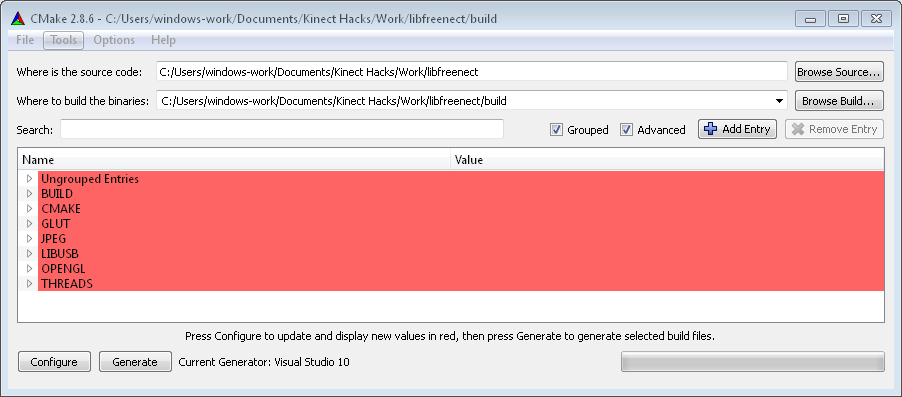 Figure 1-10.CMake compile failureFirst up, take the following actions in the expanded configuration list (Figure 1-11):1. Uncheck BUILD_FAKENECT.2.  Uncheck BUILD_CPP.3.  Check BUILD_AS3_SERVER.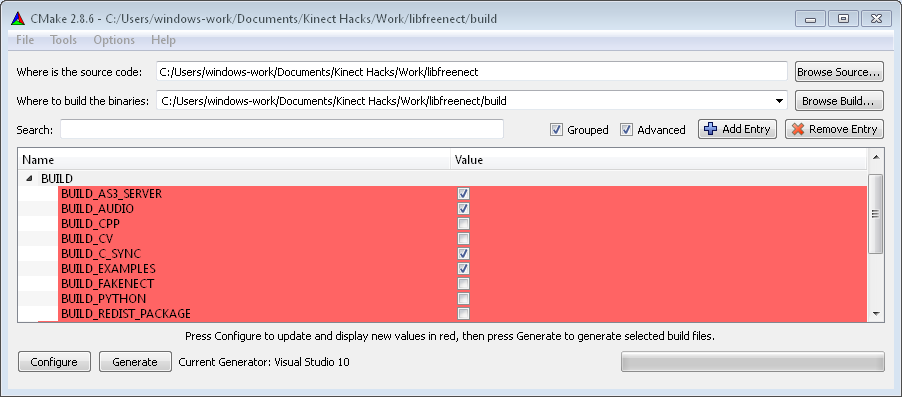 Figure 1-11.CMake libfreenect build checkboxesYou will now need to point  certain build  paths to the  freenect_win_deps folder  you downloaded earlier. If you haven’t done so already, download it from  http://develop kinect.com/resource/library/libfreenect-windows-dependencies and extract the con- tents of the ZIP file. Remember its location. Now do the following:1. Set LIBUSB_1_INCLUDE to the  freenect_win_deps/include folder  of the  uncom- pressed freenect_win_deps.2.  Set LIBUSB_1_LIBRARY to point  to the  libusb.lib  file inside the  uncompressedfreenect_win_deps folder  located at freenect_win_deps/lib/msvc/libusb.lib.3.  Set  THREADS_PTHREADS_INCLUDE_DIR  to  the   freenect_win_deps/includefolder  within freenect_win_deps.4.  Set THREADS_PTHREADS_WIN32_LIBRARY to point  to the  pthreadVC2.lib  file inside the  uncompressed freenect_win_deps located at freenect_win_deps/lib/ pthreadVC2.lib.5.  Set JPEG_INCLUDE_DIR to freenect_win_deps/include, located within  the  un- compressed freenect_win_deps folder.6.  Set JPEG_LIBRARY to point  to the  libjpeg.lib file inside the  uncompressed free- nect_win_deps located at freenect_win_deps/lib/libjpeg.lib.Click Configure again. It should successfully complete the  process this  time, but  we still need to add  the Glut references.At the  top of the  configuration list, you should now see four notices in red that need to be fixed.1. Set GLUT_INCLUDE_DIR to the include directory in the freenect_win_deps folder, (freenect_win_deps/include).2.  Set  GLUT_glut_LIBRARY  to  point    to  the    glut32.lib  file   inside  the    free- nect_win_deps folder  as well (freenect_win_deps/lib/glut32.lib).Click Configure, and  it should successfully complete this  time  (Figure 1-12). ClickGenerate once it’s complete.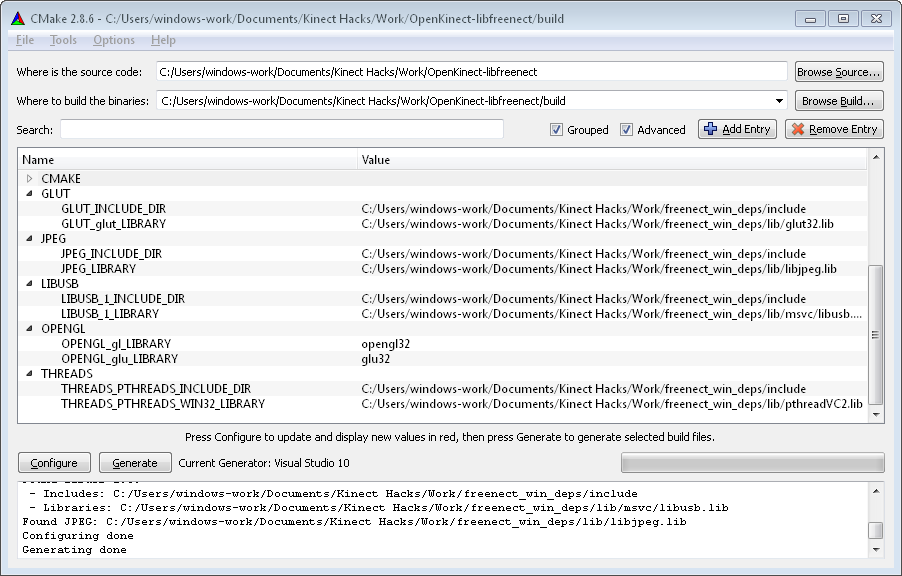 Figure 1-12.CMake successful build pathsYou can now open the libfreenect.sln file from the build folder in which the output was placed (/libfreenect/build/).Open  libfreenect.sln in Visual Studio and  build the project.You will receive a few errors when building the solution, but it should compile correctly regardless. The binaries of the build will be placed in the build/bin/Debug folder.The final step is to place a few .dll files in the appropriate folders as follows, and  then we can run some of the samples provided:1. Copy freenect.dll and freenect_sync.dll from build\lib\Debug to build\bin\Debug.2.  Copy pthreadVC2.dll from freenect_win_deps\lib to build\bin\Debug.3.  Copy libjpeg-8.dll from freenect_win_deps\lib to build\bin\Debug.4.  Copy glut32.dll from freenect_win_deps\lib to build\bin\Debug.5.  Copy  libusb0.dll from  platform\windows\inf\xbox  nui camera\amd64  to build\bin\Debug.If you’re compiling for a 32-bit version of Windows, copy libusb0_x86.dll from libfree- nect\platform\windows\inf\xbox nui camera\x86 to libfreenect\build\bin\Debug.That’s it. The libfreenet package should be fully installed. You can  now try running a few of the samples, such as tiltdemo and  glview (Figure 1-13).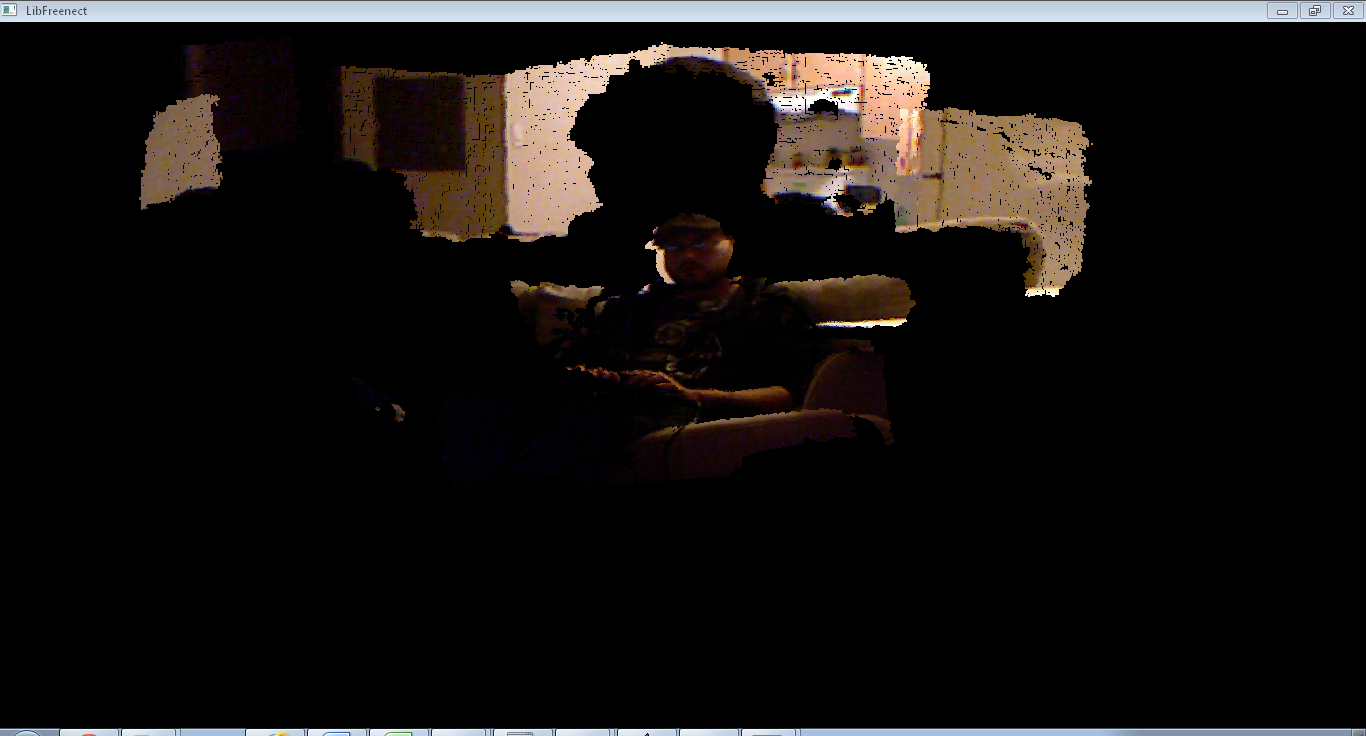 Figure 1-13.glpclview libfreenect demo running on Windows 7  HACK 07  Install the Kinect for Windows SDKMicrosoft released its own  SDK on  June 16, 2011,  roughly seven months after it launched the  Kinect  for Xbox 360. After the  incredible reception of all of the  custom hacks built by the  community of open source developers, what  choice did Microsofthave, really? Sit back and watch these creative hobbyists and enthusiasts change the world with its Xbox peripheral? With the release of its own SDK, Microsoft opened up the channels for voice recognition and other audio capabilities, features that are cur- rently unavailable with the libfreenect drivers.The Kinect SDK has  a ton of great features but a few limitations as well. For instance, at the time  of this writing, the Kinect SDK toolkit is available only for Windows 7, so if you haven’t upgraded from Vista or are still rocking XP, you’re out of luck. Development using the  Kinect SDK is for noncommercial use  only. You’ll need DirectX 9.0 runtime installed, and  you’ll be required to develop your projects in C++, C#,  or Visual Basic using Visual Studio 2010. There’s also no built-in support for recording or playing back to disk, and  it tracks only the full body—there’s no upper-body or hands-only mode.On the  upside, it’s easy to install, does not  require the  “Freeze! Hands in the  air!”calibration pose (the Psi pose), has audio capabilities, and supports motor tilt as well.The beauty of the Microsoft Kinect SDK is that it’s pretty much plug and play. You will, however, need to meet a few system requirements to get up and  running:• Standalone Kinect sensor with power adaptor (sold separately from Xbox 3601/n bundled Kinect)• Computer with a dual-core, 2.66 GHz or faster processor•  Windows 7–compatible graphics card that supports DirectX 9.0 capabilities• 2 GB RAM (4 GB RAM recommended)•  Windows 7 (x86  or x64)• Visual Studio 2010 Express (or other 2010 edition)•  Microsoft .NET Framework 4.0 (comes with Visual Studio 2010)If all systems are go, you’re pretty much in the clear. Simply download the Kinect SDK (32-  or  64-bit) from  http://www.microsoft.com/en-us/kinectforwindows/develop/ overview.aspx and  run the installer.To see if everything is working  properly, go to your  Start menu, locate the  newly in- stalled Microsoft Kinect SDK application, and check out the Skeletal Viewer and Shape Game (Figure 1-14).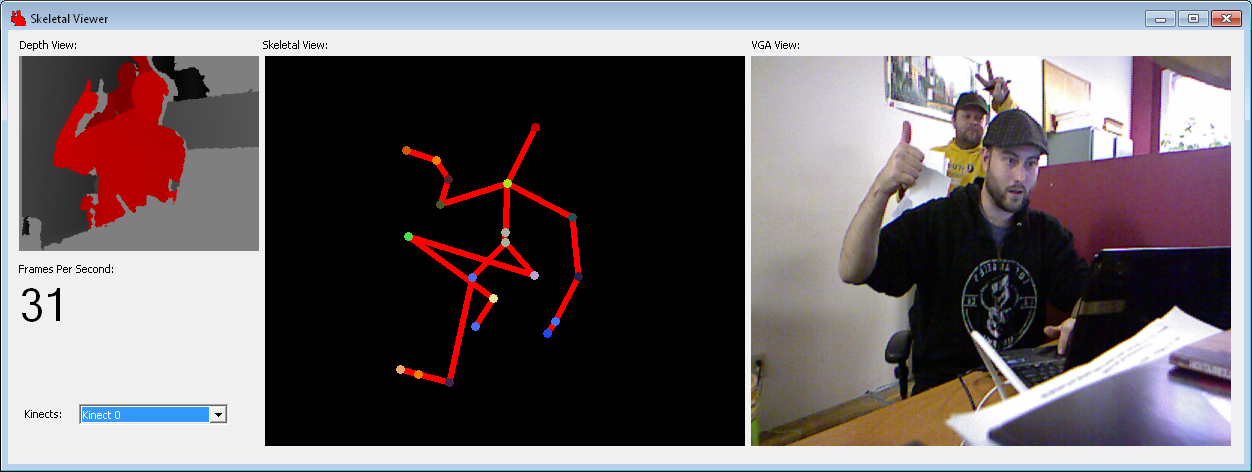 Figure 1-14.Kinect SDK Skeletal Viewer sampleIf you try to run the Skeletal Viewer demo and receive the “NuiInstaller Failed” error message, try removing any devices that are currently occupying USB ports on your computer. You may also need to close applications that use your webcam, such as MSN Messenger, AIM, or Skype. This also applies to the Shape Game sample if the Kinect isn’t tracking any users. For more, visit Microsoft’s support forums at http:// social.msdn.microsoft.com/Forums/en-US/category/kinectsdk.2Programming OptionsCongratulations! After getting set up with your preferred development environment, you have experienced your first interaction with the Kinect sensor on your computer. As fun as it is to play around with all those samples, there’s much more in store once we start looking into the programming side  of Kinect hacking.This chapter will introduce you to a wide assortment of programming languages and tools you can  use  to build that next  killer app. Not only does the  Kinect  have  its own official SDK for you to try out,  but  there’s also  a good  chance you’ll be able  to take advantage of your preferred programming language so you can jump right into Kinect hacking. One  aspect of programming for the  Kinect  that’s very  appealing to most developers is that they’re not constrained to a few options in order to create something truly  amazing. A large  assortment of frameworks, wrappers, application program- ming interfaces (APIs), and integrated development environments (IDEs) is available for some of the most popular and  widely used programming languages, allowing de- velopers to implement a natural user interface for their  next  project.The Kinect  is a brilliant piece of tech to work with as well. The Kinect  is dirt cheap in comparison to other depth-sensing cameras on the market. You can use  it to render3D motion capture techniques in real time, add visual effects to tracked users, provide localization data, or create a new  and  inventive way  to approach traditional video gaming. The list goes on and  on. With the  right  tools by your  side,  you can  open up your world to an entirely new way of interacting with digital media. This chapter will cover the programming languages, tools, and IDEs that are available for you to develop with as well as the add-ons and other applications that are compatible with the Kinect. Short and  easy guides accompany each programming option to ensure that you get set up properly and  can  start developing applications using the  Kinect.  Let’s take a look at what  you can use  to get started today.  HACK 08  Get  to Know openFrameworksopenFrameworks is a very popular tool used by programmers for a wide assortment of Kinect-related projects, ranging from visual effects and games to musical applica- tion.  It’s free  to download and  works with Windows, Mac OS X, and  Linux. If you’re interested in learning more about openFrameworks, visit the  official site  at http:// openframeworks.cc.The following hacks will cover the  steps required to install openFrameworks on Win- dows, Mac OS X, and Linux. You’ll need different software installed depending on which OS you choose to use  as your  development workstation, which we will cover before installing openFrameworks.You can  download openFrameworks from  the  official site  at http://www.openframe works.cc/download. You can also download the latest builds and grab the source code for all operating systems from  GitHub at https://github.com/openframeworks/open Frameworks.Be sure to always check out the README file if you happen to run into any problems during the installation.For an extensive catalog of reported issues along with general help with anything relating to openFrameworks, be sure to visit the forums at http://forum.openfra meworks.cc.  HACK 09   Install openFrameworks for WindowsFor the purpose of this installation guide, I used Code::Blocks (Figure 2-1) as my com- piler to build and  run openFrameworks examples.1. Download  the   Code::Blocks  installation   of   openFrameworks  from   http://www.openframeworks.cc/download.2.  Download  and   install the   Code::Blocks binaries  using  MinGW  from   http://www.codeblocks.org/downloads/binaries.3.  Download the  Code::Blocks openFrameworks additions from  http://www.open frameworks.cc/content/files/codeblocks_additions.zip.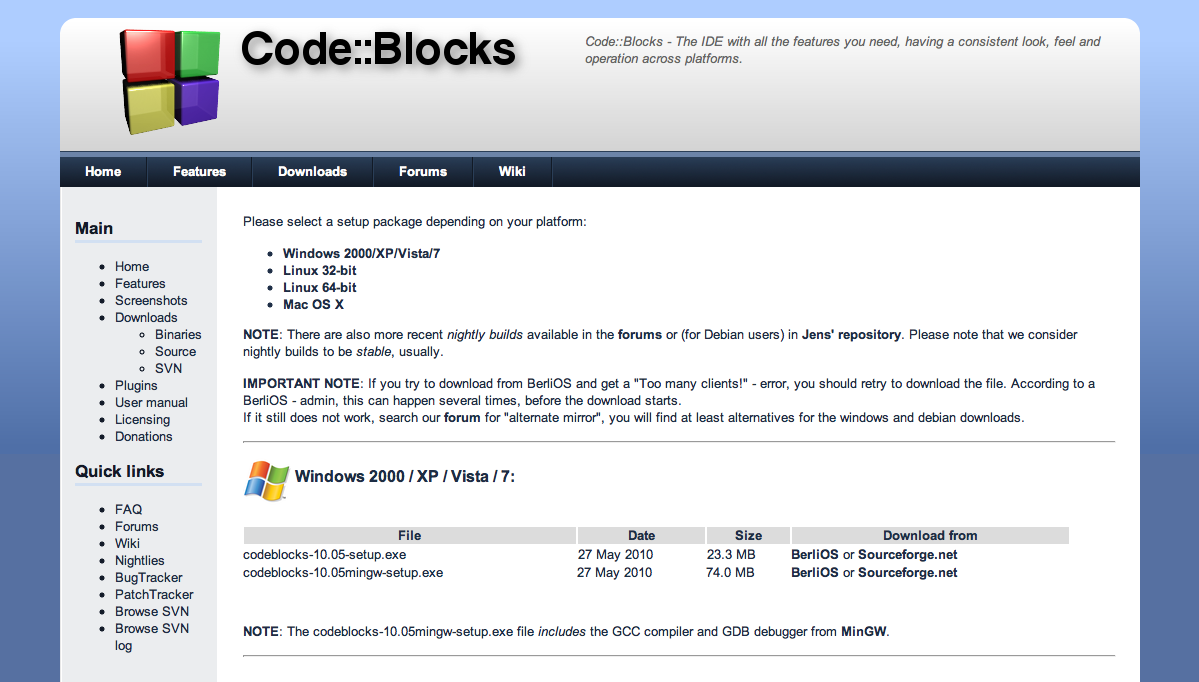 Figure 2-1.Code::Blocks download pageInside  the  codeblocks_additions.zip file are  two folders. You’ll need to place theadd_to_codeblocks_mingw_include   folder     into    C\:\Program   Files\CodeBlocks\MinGW\include and  add  add_to_codeblocks_mingw_lib to C\:\Program  Files\Co- deBlocks\MinGW\lib.Once   you’ve  completed these steps, try  running some of  the   openFrameworks examples by  going  to the  downloaded openFrameworks folder  (originally  labeled of_preRelease_v007_win_cb for version 007) and  launch any of the  .workspace files in /apps/examples/.  HACK 10    Install openFrameworks for OS XTo install openFrameworks for your  Mac, you’ll need to download and  install Xcode, Apple’s free,  GCC-based IDE.If you haven’t installed Xcode  yet, you can  find everything you need to know  about how to get up and  running at http://developer.apple.com/xcode.This is probably one  of the  most straightforward installation processes for openFra- meworks. If Xcode is installed, you can get started right away by downloading the Mac OS X version of openFrameworks from  http://www.openframeworks.cc/download. Using  Finder  or  Xcode  itself, go  to the  apps/examples folder  within  the  of_preRe- lease_v007_osx folder. Here,  you’ll see a wide variety of examples to choose from. Launch or open the .xcodeproj file from any of the examples to make sure everything is working  OK.If you are running  a Mac with OS X 10.7, you will need to change the Base SDK setting under Build Settings in XCode  from  “latest Mac OS X (Mac OS X 10.7)” to “Mac OS X 10.6.” See Figure 2-2.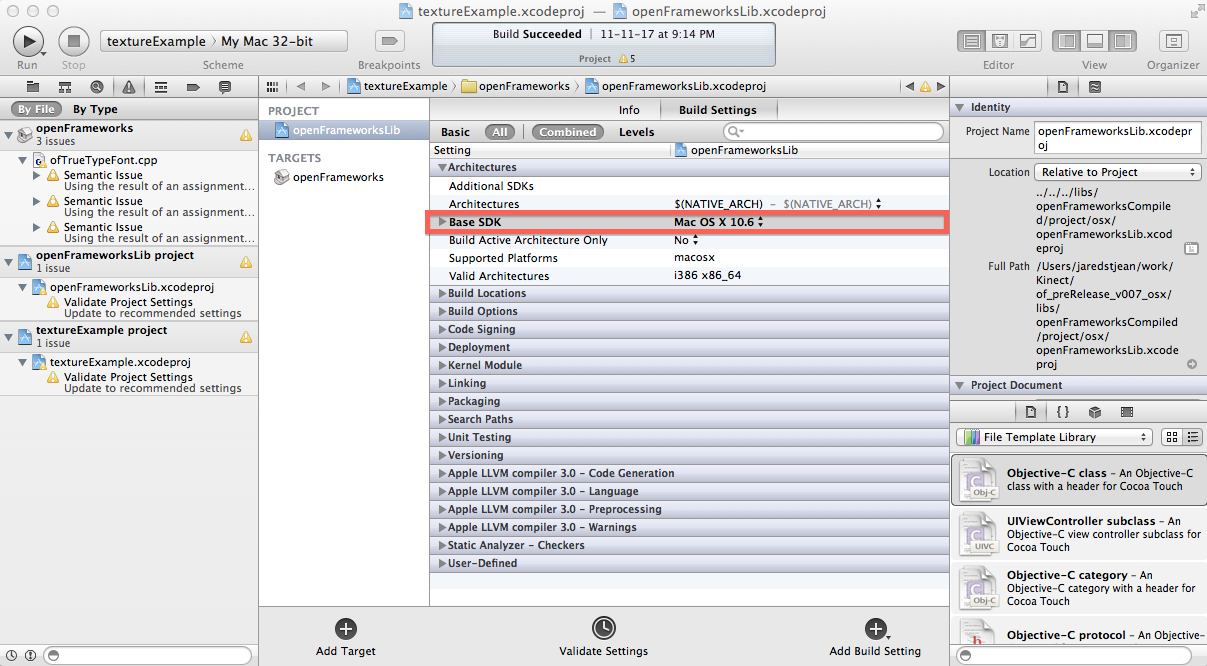 Figure 2-2.openFrameworks texture example Xcode fix  HACK 11  Install openFrameworks for UbuntuopenFrameworks recommends the  use  of Code::Blocks as its preferred IDE, so we’ll need to install and configure that before we go any further. You’ll need to invoke several commands with root-level privileges, so open up your trusty Terminal application of choice, and  let’s get started!Download openFrameworks  from  http://www.openframeworks.cc/download. Inside the openFrameworks folder, navigate to the Ubuntu directory.cd openFrameworks/scripts/Linux/UbuntuInstall the latest version of Code::Blocks and  its dependencies.sudo ./install_codeblocks.sh sudo ./install_dependencies.shInstall video/audio codecs (optional).sudo ./install_codecs.shThat’s it. To see if things are  working, you will need to build an openFrameworks ex- ample. Navigate to the app/examples folder.cd /apps/examples/Enter the graphicsExample directory, for example, and  run make.sudo makeChange the working  directory to bin and  launch the example file (Figure 2-3).cd binsudo ./graphicsExample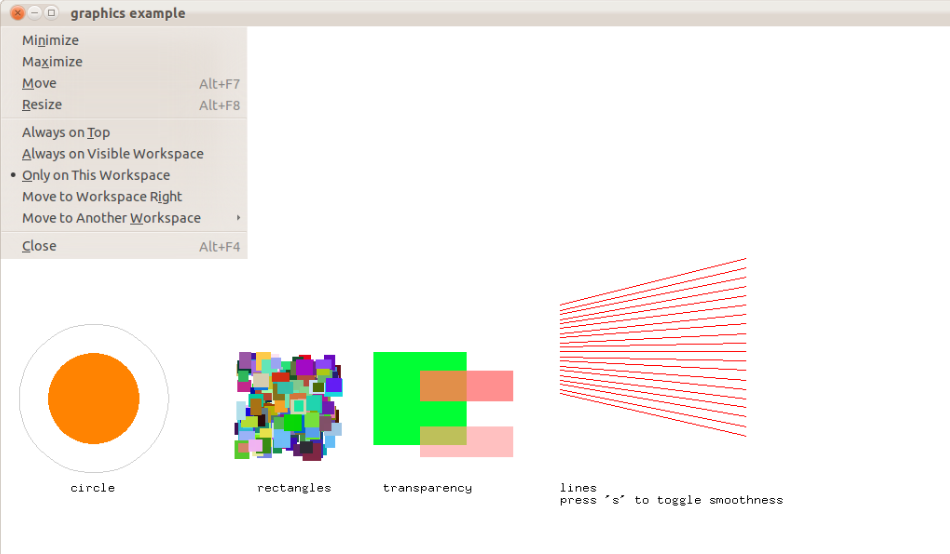 Figure 2-3.openFrameworks graphics example  HACK 12   Install the ofxKinect Add-on for openFrameworksTo get openFrameworks working  with the  Kinect,  we’ll need to install the  ofxKinect add-on. ofxKinect is a cross-platform add-on for developing Kinect  applications  in openFrameworks. It was developed by Kyle MacDonald under the MIT license and can be used with Windows, Mac OS X, and  Linux. You can  download it from  the  GitHub repository at https://github.com/ofTheo/ofxKinect.Alternatively, if you choose to use Git to clone the latest repository, be sure to specify the  version of openFrameworks. For openFrameworks, you’ll need to issue the  fol- lowing command for the latest 007 version:sudo git clone https://github.com/ofTheo/ofxKinect.git 007The 007 refers to the version of openFrameworks that you’re using. You can find out what version openFrameworks you have by looking at the name of the extracted of preRelease_v/ folder.I renamed the   007 folder   to ofxKinect and   placed it  into  the   of_PreRelease_v/addons/ folder.If you’re using a Mac, build and run the ofxKinectExample.xcodeproj file located inside the ofxKinect/examples folder  with Xcode.  See  Figure  2-4.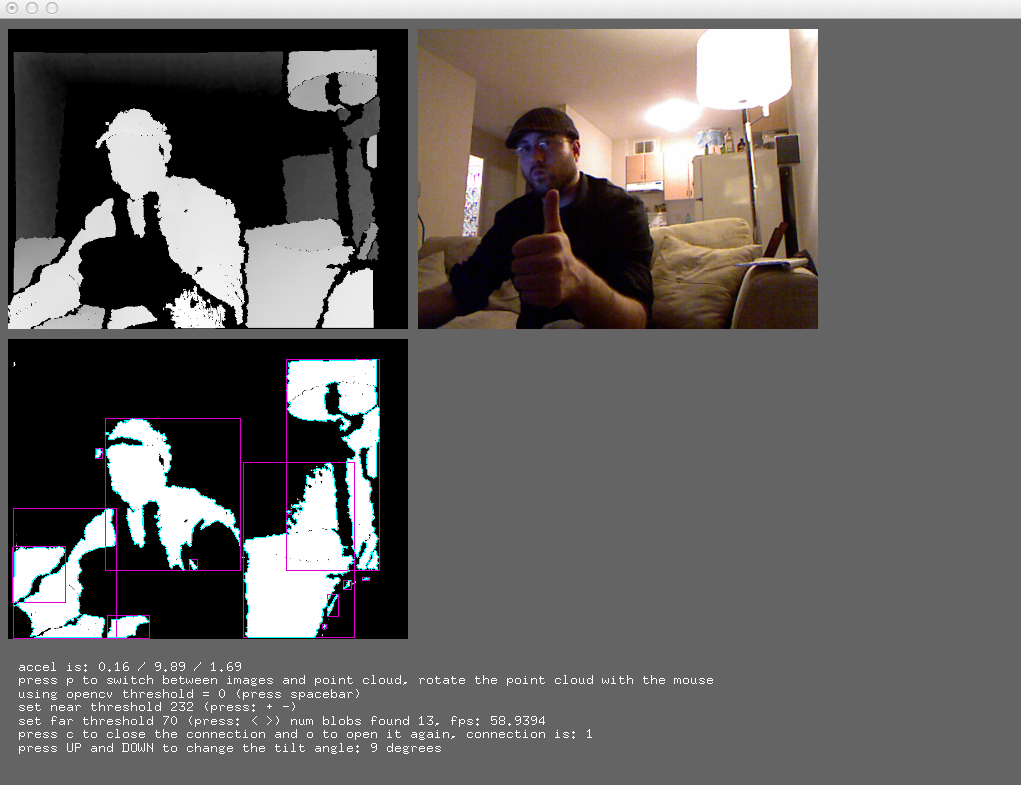 Figure 2-4.ofxKinect openFrameworks add-on exampleOn Linux, run make, change to the bin directory, and  then run the example:cd ofxKinect sudo makecd binsudo ./exampleOn Windows, simply  open the  ofxKinectExample_win.workplace file in the  addons/ofxKinect/examples folder. See  Figure  2-5.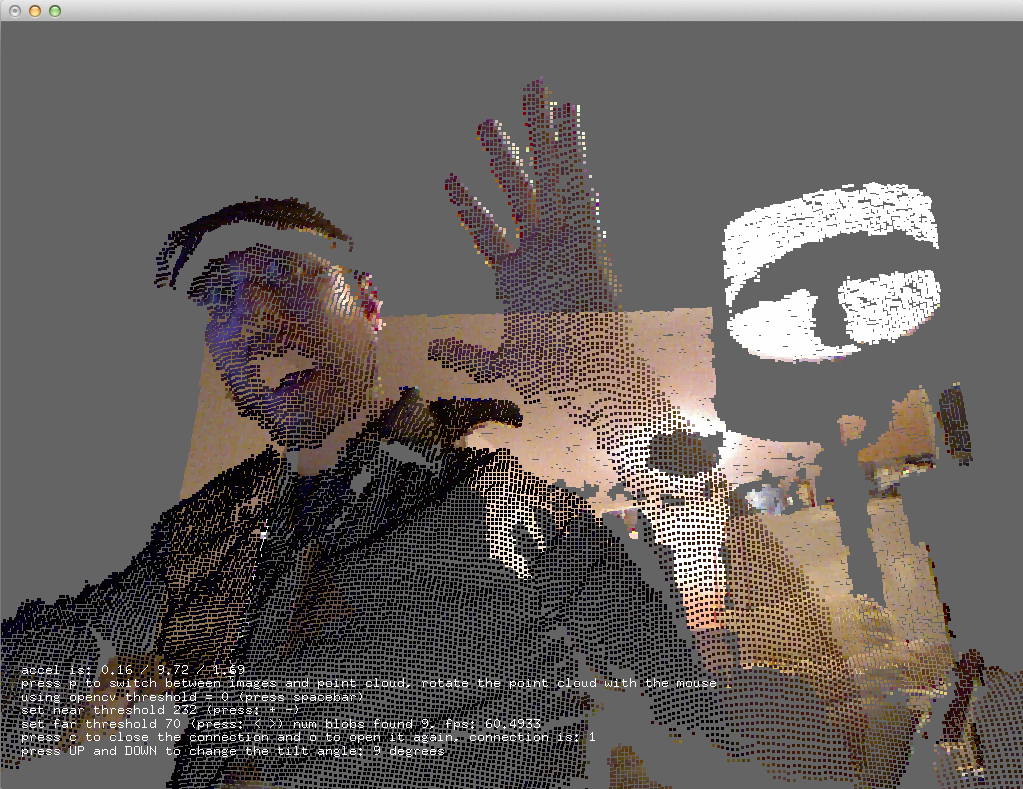 Figure 2-5.ofxKinect example point  cloud  HACK 13   Use ProcessingProcessing is an  open source programming language and  IDE that draws several comparisons to openFrameworks, but  runs on the  Java programming language as opposed to C++.  Originally  designed as a  software sketchbook, Processing has evolved into much more and  is widely used by an assortment of programmers inter- ested in  learning, prototyping,  and   production.  One   of  the   touted  upsides ofdeveloping projects using Processing is its intuitive, visual learning style. Compared to other visual programming IDEs, Processing makes it relatively easy for you to get your feet  wet, and  in a short amount of time, which is perfect for those interested in interactive art, web design, and  dynamic visual illustrations.Since Processing is open source, there are  tons of resources and  guides available online.  The main  site,  http://processing.com (Figure 2-6),  has  everything you need, including an active and  growing community that hangs out  in the  forums. If you get stumped at any time during development, this is the place to find what you’re looking for.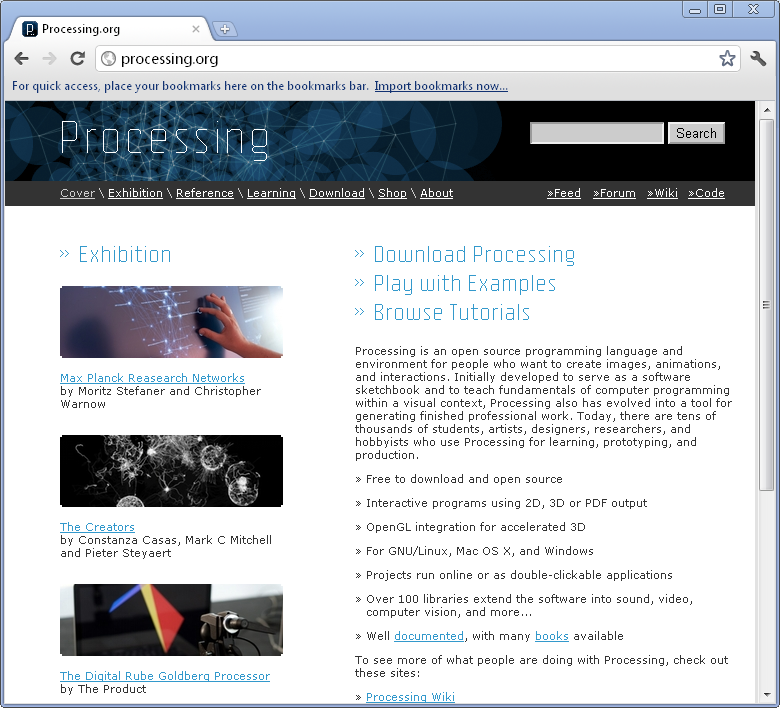 Figure 2-6.Processing home pageDownload and  install Processing from http://processing.org/download.By default, Processing creates a sketchbook folder in your Documents directory called Processing. You may, however, need to create a libraries directory. If one is not already present in the Processing directory, create a new folder called libraries.  HACK 14    Install SimpleOpenNI and OpenKinectProcessing LibrariesYou’ll need to download a great, easy-to-implement wrapper called  SimpleOpenNI to bridge Processing with your  Kinect  sensor. You can  grab SimpleOpenNI for Linux, Windows, and  Mac at http://code.google.com/p/simple-openni/downloads/list.For Mac users, all you’ll need to do is place the extracted SimpleOpenNI directory and all of its contents in the  Processing/libraries folder. You’ll also need to download and run  the  OpenNI_NITE_Installer-OSX-x.xx.zip file to add  a few other libraries to run some of the examples. Downloading the simple-to-use installer also ensures that the SimpleOpenNI Processing library will work seamlessly with OpenNI. You can download it at http://code.google.com/p/simple-openni/downloads/list.To see if everything is working OK, launch the Processing application and open up one of  the  example files located  in the  Documents/Processing/SimpleOpenNI/exam- ples/ directory. You do this  by using the  application’s File → Open  method or just by double-clicking any  file with a .pde  extension. Once  the  .pde  file is loaded into  Pro- cessing, make sure your  Kinect  is connected to your  computer and  a power outlet, then click the Run icon to see it in action.If you’re  using Linux, just add  the  contents in the  ~/sketchbook/libraries directory. That’s it. A boatload of examples come with SimpleOpenNI, so feel free to check them out and  get started on your latest Processing project using the Microsoft Kinect.Some Processing sketches referenced later in this book require you to import Daniel Shiffman’s OpenKinect library. Follow the same installation instructions as SimpleO- penNI by placing the  folder  in the  libraries directory with Processing. The library can be downloaded from http://www.shiffman.net/p5/kinect/.  HACK 15   Install Cinder-Kinect for Mac OS XCinder (Figure 2-7) is another great open source solution for building amazing graph- ical, audio, and video applications. It’s available to use on Windows and Mac OS X. The learning curve may be a bit steep depending on your familiarity with Processing; Cin- der  uses C++, so it tends to draw  more comparisons to Processing. For more infor- mation about Cinder, check out its official site at http://libcinder.org/.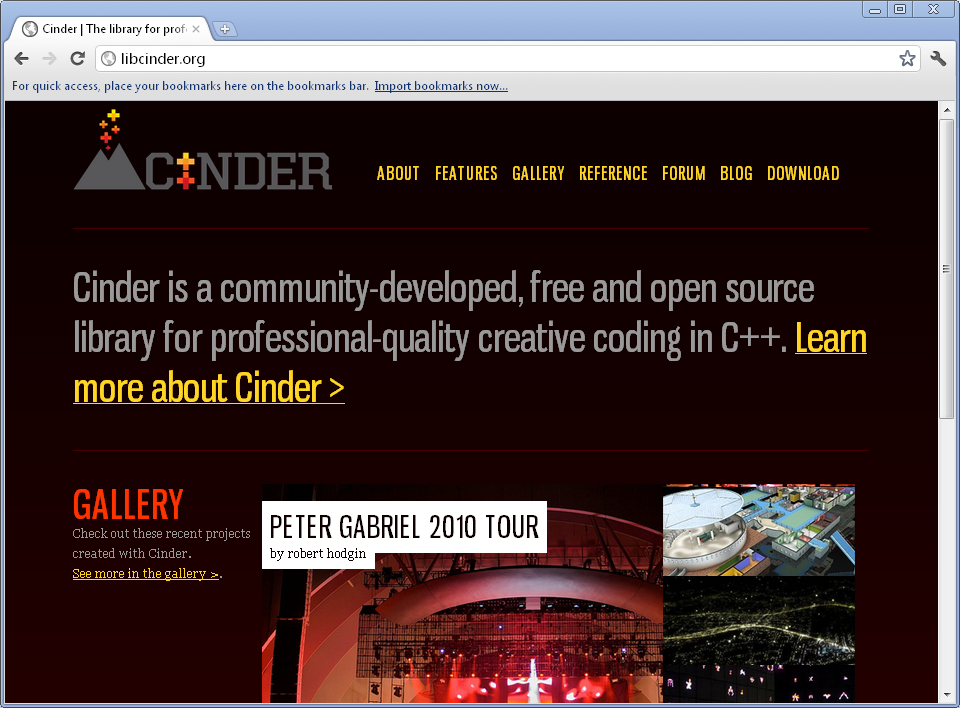 Figure 2-7.Official Cinder siteFor the  purposes of this  installation guide, we’ll be using Git to download Cinder for OS X, as shown in Figure  2-8. This is a good  idea if you plan on staying up to date with the  latest and  greatest that Cinder has  to offer  by easily  pulling the  master branch down. If using Git isn’t your cup of tea, you can always check Cinder’s download page to see if a new version is available.Find yourself a nice  cozy  directory to store all your  Cinder-related files, and  run the following commands using a Terminal application:sudo git clone git://github.com/cinder/Cinder.git cinder_masterYou’ll need to download and  extract the  contents of boost to properly build Cinder projects due to a few required headers. You can download a copy of Boost from http:// sourceforge.net/projects/boost/files/boost/1.44.0.Extract the contents of the .zip file, rename the boost_1_44_0 folder  to simply boost, and  place it in the Cinder root-level directory.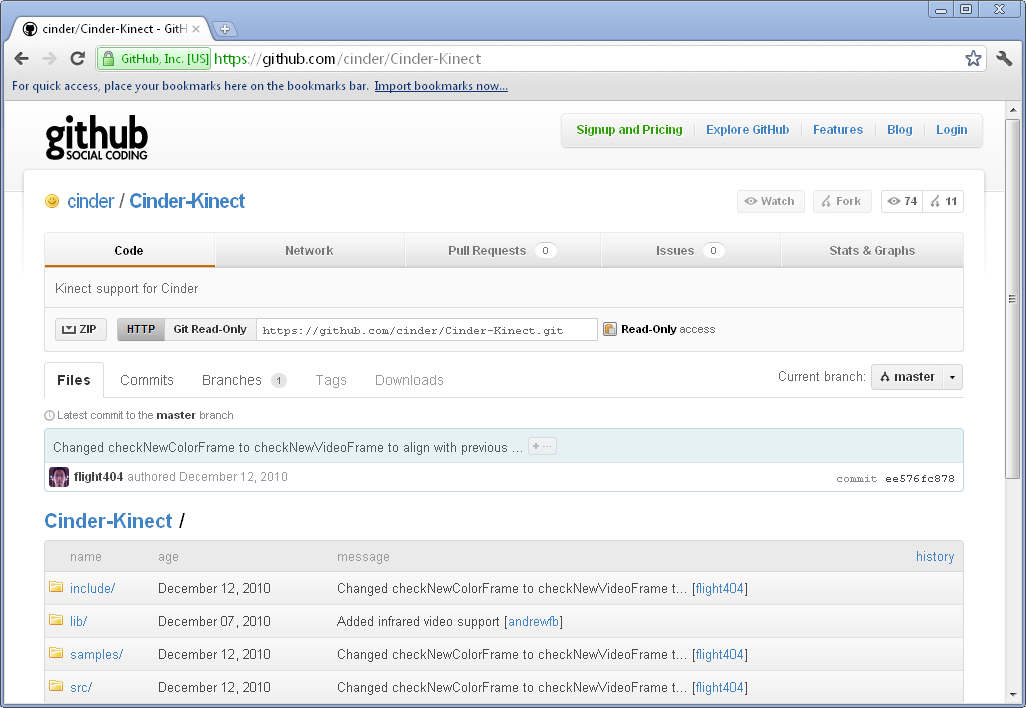 Figure 2-8.GitHub downloadNext up, download the Cinder-Kinect block into the blocks directory.cd path/to/cinder/blockssudo git clone git://github.com/cinder/Cinder-Kinect.gitYou’ll now be able  to try out  some of the  examples to see if everything is in working order.3Visual EffectsIf you’re looking for the perfect DIY, low-budget special effects solution, look no further than the  Kinect.  The Kinect  shines when  it comes to overlaying spectacular digital effects on any user being tracked by the sensor. This truly makes it the perfect solution for those on a tight budget. Using an open source IDE such as Processing, for example, you can apply an extensive library of visual effects supplied by the amazing and abun- dant community of programmers.In this  chapter, you will learn what  options are  available to use  for your next  visually stunning project, along with how to properly install any dependencies required to get up and  running. Each  hack will be presented in an easy-to-understand manner that will help get you started. By the  end  of the  chapter, you will be able to apply  particle effects, colors, and  a wide  assortment of geometric shapes and  patterns that will transform your subject into a real-time, live action, digital masterpiece.Whether you’re interested in adding real-time effects for a live performance or digital enhancements for  video-editing post-processing  work,  the  Kinect  will provide the means for you to add  that perfect touch to any project on a shoestring budget.  HACK 16    Use Quartz Composer with Synapse forKinectQuartz Composer is a great visual programming language that comes free with Xcode, Apple’s development environment for Mac OS X. This application is available only for Mac and provides a relatively simple means of creating great visual effects. For more on Quartz Composer, check out Apple’s online Quartz Composer User Guide at http:// bit.ly/XgdmXm.The best way to start building Quartz Composer visual programs with the Kinect is to use  Ryan Challinor’s Synapse for Kinect application. Synapse is a great tool that was designed to take a lot of the  heavy lifting out  of getting your  Kinect  sensor working with applications such as Ableton Live, Quartz Composer, and Max/MSP/Jitter. Syn- apse for Kinect is designed to pass open sound control (OSC) events to Quartz Com- poser as well as Ableton Live and  Max/MSP.The program not only works with Quartz Composer, Ableton Live, and Max/MSP, but also any application that uses the OSC protocol, so there are plenty of options available when you’re using Synapse. I highly recommend this tool if you just want to dive right in and  start Kinect hacking.To show  you how easy it is, Ryan has  put together some great video examples to get you on your way; they  are  available on his site,  http://synapsekinect.tumblr.com. For this  hack, I’ve transcribed one  of his step-by-step guides to get you started on your first Kinect integrated Quartz Composer visual program.Before you begin, make sure you have a copy of Xcode installed on your Mac. You can download it for free at http://developer.apple.com/xcode/.The end  result of this  hack will be a cool particle halo  effect that follows your  hand around (see Figure  3-1).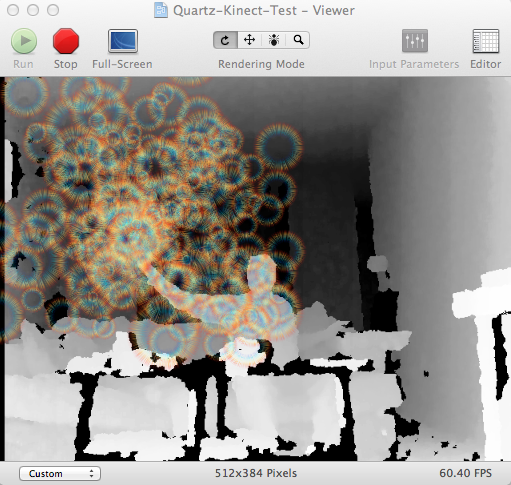 Figure 3-1.Particle effects following your left hand on the x- and y-axisDownload and extract the contents of Synapse for Mac from http://bit.ly/TzPFdp into a directory that you can easily access.You’ll also need to download the  Quartz  Composer example project plugins  directory from  the  same location. Extract the  contents of the  QuartzKinect.zip file, and  place the  SynapseKinect.plugin and  qcOSC.plugin files in  Username/Library/Graphics/ Quartz  Composer Plug-Ins/.Make sure your Kinect is connected to your Mac and also plugged into a power outlet. Open  the  Synapse application from  the  Synapse folder. Perform the  Psi calibration pose, as seen in Figure  3-2. Wait until all the joints have been mapped and proceed to the next  step.Psi pose is the proper terminology for the “Freeze! Hands  in the air!” calibration pose. This initiates skeletal tracking when  you’re using OpenNI.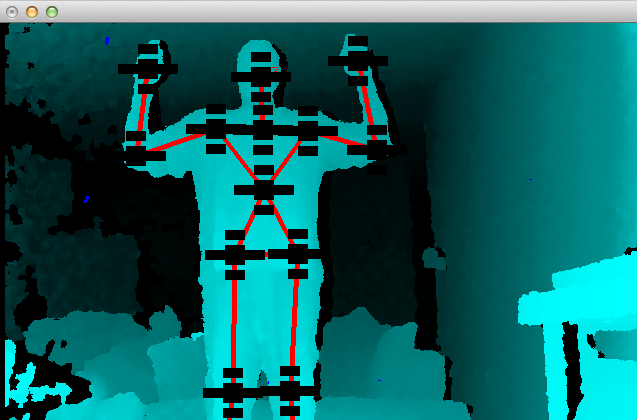 Figure 3-2.A successful calibration pose with SynapseOpen  Quartz Composer. I was able  to easily  launch the  application by searching forQuartz Composer in Spotlight.In the extracted QuartzKinect directory you just downloaded, open the  quartz_pass- through file and  let it run in the background.Open  a new blank  project in Quartz Composer by pressing Shift-Command-N or go to File → New Blank.Click the  Patch Library  icon in the  upper-left corner and  add  a new sprite. Assign a width of 2 and  a height value of 1.5.Click the  Patch Library  icon again and  add  the  Synapse plug-in  we added earlier by typing in Synapse. Connect the  Synapse plug-in  to the  sprite’s image. At this  point, you should be able to see the Kinect’s depth image in the sprite window.To demonstrate the  visual  effects we can  set up,  we’ll add  some particles that will eventually follow your hand wherever it goes:1. Click Patch Library.2.  Type Particle System and  press Enter.3.  Spice up the particles by typing Halo and  opening the Lenticular Halo library.4.  Attach the Lenticular Halo Image to the particle.Next up, we’ll have  to add  the  qcOSC plug-in  using the  Patch library.  Once  it’s been added, perform the following steps:1. Click the Patch Inspector icon in the upper-left corner.2.  Click the drop-down menu and  select “settings.”3.  Under Network, add  12348 as the port.If you’re still being tracked within the Synapse application, you should see a bunch of new structures added to the qcOSC Macro Patch.Next we need to add  another macro and  a few math equations:1. Click the Patch Library icon and  add  Structure Index Member.2.  Attach the righthand_pos_screen or lefthand_pos_screen option to the StructureIndex Member structure query.If you need a frame of reference, Figure 3-3 illustrates how everything connects in the end.3.  Connect the  resulting value  of the  first math operation to the  initial value  of the next  math operation. Do this again for the last math operation.4.  Set the first math operation value to divide by 640.5.  Set the second math operation value to subtract by 1.5.6.  Set the third math operation value to multiply by 2.7.  Connect the last math operation value to the x position of the particle system.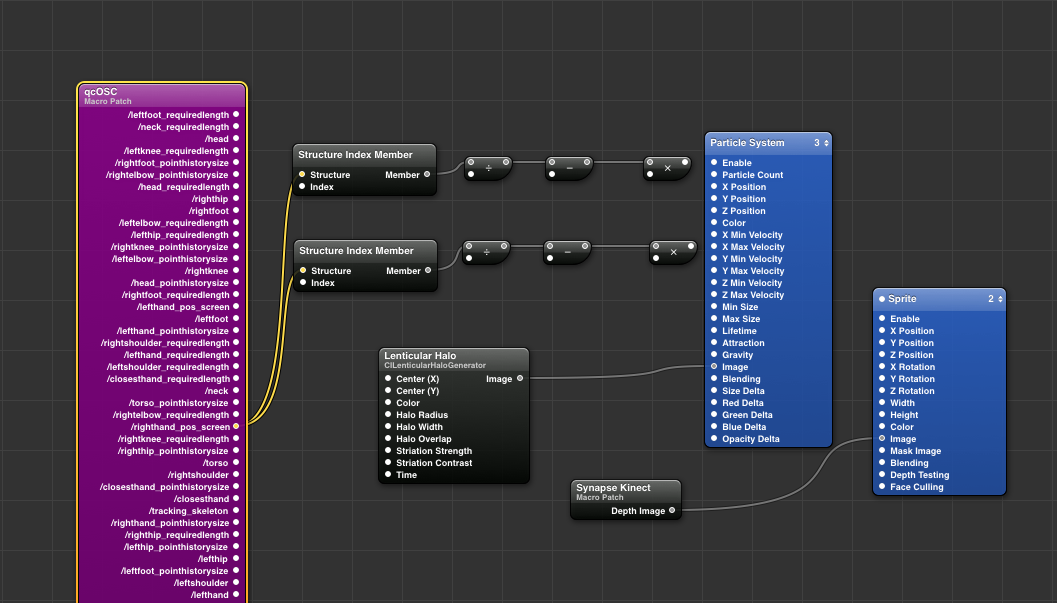 Figure 3-3.Quartz Composer final layoutAt this point, you should be able to see the particle effects follow your hand from left and  right on the x-axis. The last step is to get the y-axis working.Copy and  paste the  Structure Index Member and  the  math values to save yourself a bit of time. You could  just repeat the  whole process, but this method is much easier. Simply drag your cursor around the math values and use the hot key Command+C to copy,  and  then paste with Command+V.1. Set the new Structure Index Member value to 1.2.  Change the  values of the  first math operation to 480, maintaining the  current division function.3.  Do not change anything related to the second math operation.4.  Change the value of the last math operation to –2.5.  Connect the last math operation to the y position of the particle system.Hopefully, everything works out OK, and you’re now waving a colorful, visual-particle- effect-enhanced hand around in the Quartz Composer Viewer.For more on Synapse, be sure to visit Ryan Challinor’s Synapse page at http://synap sekinect.tumblr.com.  HACK 17   Draw in the Air with ProcessingThis fun little Processing sketch was developed by Peter Nash. Using OpenNI for skel- etal tracking, this hack enables you to draw shapes in midair by gesturing. Each shape is generated by the  Fisica  Processing library  by Ricard Marxer, a two-dimensional physics simulator based on JBox2D.The Processing project contains just one file. This is responsible for identifying users and  capturing their  hand movements to create and  manipulate shapes inside a 2D world.  Let’s look  at the  code, beginning with  importing the  necessary Processing libraries.import SimpleOpenNI.*;import fisica.*;import java.awt.*;Declare a SimpleOpenNI context; this will be used later to capture hand movements. You can  tweak the  gesture to start the  sketch here, although RaiseHand is a good choice, because it is the most robust.SimpleOpenNI context;String gestureToRecognize = "RaiseHand";Next we need a physics world that provides realistic interaction between the  shapes with a gravitational pull. Declare an FWorld world, which  is a container for all our shapes; an FPoly temporaryShape, where we store any shapes being  created; and an FBody lastSelectedBody,  which tracks user selection.FWorld world;         // all drawn shapes exist in this world.FPoly temporaryShape; // the shape the user is currently drawing./** State **/FBody lastSelectedBody;To implement a good  user experience, we need to add  a bit of polish—for example, measuring if a user is keeping his hand still and responding accordingly. The following variable declarations will be used to help improve the user experience.long handStillSince; PVector hand = null; PVector lastHand = null; PVector lastFinger;ArrayList handPositions = new ArrayList();Processing sketches hang off two main methods: setup(), which is called only once, and draw(), which is called every frame. To detect movements from our Kinect library, we implement a few more methods  specifically around detecting the  loss of handsfrom view.The  following  setup method initializes the  onscreen window  to draw  to, then callssetupWorld() and  setupKinect().void setup() { size(640,480); smooth();setupWorld();setupKinect();}setupWorld() is responsible for initializing  the  2D world.  Try tweaking the  gravity settings; the two parameters are the x and  y components of the force.void setupWorld() { Fisica.init(this); world = new FWorld();world.setGravity(0, 200);world.setEdges();world.setEdgesRestitution(0);}setupKinect() is responsible for initializing  the  Kinect.  This is mostly boilerplate code that puts the  Kinect  in RGB mode, enables depth field readings, and  turns on hand tracking. The Kinect library calls a specific set of movement detection methods, which are implemented as follows:void setupKinect() {context = new SimpleOpenNI(this); context.setMirror(false); if(context.enableDepth() == false){println("Can't open the depthMap, maybe the camera is not connected!");exit();return;}context.enableGesture();context.enableHands();context.enableRGB(); context.setSmoothingHands(0.1); context.addGesture(gestureToRecognize);}At this  point, the  library  will detect gestures and  call a set of predefined methods. These are:• onRecognizeGesture() when  a RaiseHand gesture is detected• onUpdateHands() when  a hand movement is detected• onDestroyHands() when  a hand has  been lost from viewThese methods are  very  straightforward and  simply  change state for our  draw()method to process.void onRecognizeGesture(String strGesture, PVector idPosition, PVector endPosition) { context.removeGesture(gestureToRecognize); context.startTrackingHands(endPosition);}Once a RaiseHand gesture is detected, we ask the library to stop detecting any more gestures so there’s only one user being tracked. We then ask the library to start track- ing this hand.void onUpdateHands(int handId,PVector pos,float time) { PVector tempHand = new PVector(); context.convertRealWorldToProjective(pos, tempHand);hand = new PVector(640-tempHand.x, tempHand.y); // mirror}Any hand movements are detected with this method, which converts the coordinate to our 640×480 screen output and stores it as a global variable for the draw() method to process.void onDestroyHands(int handId,float time) { hand=null; context.addGesture(gestureToRecognize);}When a hand is lost, the preceding method is called. This deletes our hand object and tells the Kinect library to start looking for the RaiseHand gesture again.Next,  the  draw() method, which Processing will call every  frame, is responsible for updating state and  displaying it.void draw() {background(0);context.update(); drawRGB(); world.step(); world.draw(this);// if user is currently drawing a shape, show it.if (temporaryShape != null) {temporaryShape.draw(this);}processUserInputs();lastHand = hand;}For each frame, we first reset the output screen, using the standard black background call. Then,  we call update() to prompt the  Kinect  library  to update its state. The drawRGB() method displays the  RGB video  from  the  Kinect  on the  output screen. Next,  we update the  world’s state by calling  step(). Calling step() tells the  worldthat some notion of time  has  passed and  all objects should move a bit.Next, we draw  the  world’s state (all through library code) and  any shapes the  user is currently drawing. After we’ve updated the  world states, we process any user hand signals detected by the Kinect library. Finally, the old reference to the user’s location is updated.Now it’s time  to introduce how to process the hands into state changes.void processUserInputs() {Boolean isDrawingShape = false;Boolean hasSelectedShape = lastSelectedBody != null;The       preceding      two     convenience      variables,     isDrawingShape   andhasSelectedShape,  determine the user’s state. The following states are possible:• No user interaction.• User is drawing an object.• User is selecting an object.• User is moving an object.The following if statements ensure that user interaction is detected and  a shape is not already being  drawn (the recorded hand position is empty).if(lastHand != null && hand != null) {if (handPositions.isEmpty() ) {In this  block,  the  user’s hand has  been detected. First we determine if the  user is selecting an object by returning any object in the world at the user’s hand coordinates, and  saving the object as b.FBody b = world.getBody(hand.x,hand.y);if(b != null && !hasSelectedShape && handsBeenStillFor(lastHand, hand, 500)) {In this block, the  user has  selected an object (b is an object) for the  first time  (there is no previously selected object), and  his hands have  been still for half a second. We add  the wait time  to improve the user experience.We update the state by capturing the last finger position and what  the user selected;we need these to work out a movement if the user throws the object.println("Selected Object: "+ b);// IF TOUCHING AN EXISTING OBJECT, RECORD OBJECTlastSelectedBody = b; lastFinger = hand; b.setFill(120, 120, 120);}else if(lastSelectedBody != null && lastSelectedBody != b) {In this  block,  the  user moved an object. The if statement determines that the  user has  previously selected an object and  has  now selected a different object.We calculate a user’s movement in the following lines by applying a force proportional to how fast the user moved his hand.println("Moving  Object");// IF NEW OBJECT IS DIFFERENT FROM OLD THEN OBJECT HAS BEEN MOVEDfloat dx = (lastFinger.x-hand.x);float dy=  (lastFinger.y-hand.y);if(dx != 0 && dy != 0) {lastSelectedBody.setVelocity(-20*dx,-20*dy);}lastSelectedBody.setFill(120, 30, 90);lastSelectedBody=null;} else if (!hasSelectedShape && handsBeenStillFor(lastHand, hand,2000)){In this  block,  the  user has  created an object. The if statement determines that the user has not previously selected a shape and his hands have been still for two seconds.In this case, we set the flag isDrawingShape, which we’ll interpret later.println("Creating new Object");isDrawingShape=true;} else if (hasSelectedShape){Finally, if the user has  previously selected a shape, change the color as follows.b.setFill(120, 120, 120);}}If a user is already drawing a shape, the  following if statement is executed. The fol- lowing block watches the user’s hand, and if the hand has not moved for two seconds, it finishes the shape.if(!handPositions.isEmpty()) {if(!handsBeenStillFor(lastHand, hand, 2000)) { println("Extending Object"); isDrawingShape=true;} else {// ADD OBJECT TO WORLD println("Finished new Object"); world.add(temporaryShape); temporaryShape = null; handPositions.clear();}}At this  point, we’ve done all the  state changes we needed. All that’s left is to finish drawing the current shape (see Figure  3-4).if (isDrawingShape) { println("Refreshing Object"); handPositions.add(hand); temporaryShape = new FPoly(); temporaryShape.setStrokeWeight(3); temporaryShape.setFill(120, 30, 90); temporaryShape.setDensity(10); temporaryShape.setRestitution(0);for (int i = 0; i < handPositions.size(); i++) {PVector p = (PVector) handPositions.get(i);temporaryShape.vertex(p.x,p.y);}}The following code is responsible for displaying the user’s hand and changing the color to assist the user (see Figure  3-5).if(isDrawingShape || hasSelectedShape) {fill(0,255,0,64);stroke(0,255,0);} else { fill(255,0,0,64); stroke(255,0,0);}ellipse(hand.x, hand.y, 20, 20);}}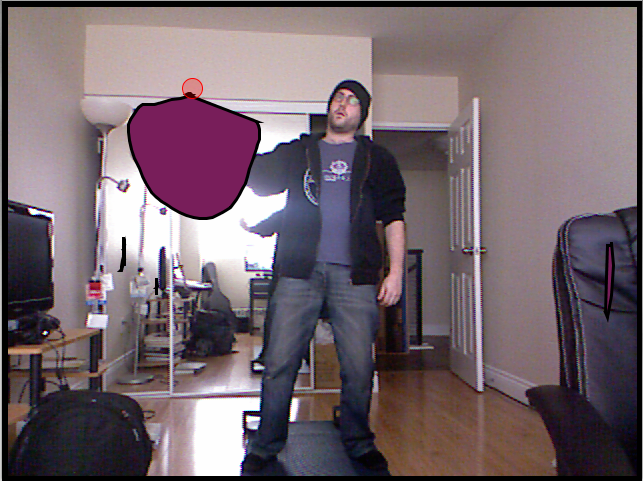 Figure 3-4.A completed gesture-based shape drawn in airThe remaining methods are  utility methods, which are  responsible for specific reus- able tasks.void drawRGB() {pushMatrix();scale(-1.0, 1.0); // draw mirrored image(context.rgbImage(),-context.rgbImage().width,0); popMatrix();}boolean handsBeenStillFor(PVector oldHand, PVector newHand, int timeOut) {float dis = oldHand.dist(newHand);if(dis > 10.0 || handStillSince == 0) {// reset system timerhandStillSince = System.currentTimeMillis();return false;}else if (System.currentTimeMillis() - handStillSince > timeOut) {handStillSince=0;return true;}return false;}void keyPressed() {if ( key=='c' ) { world.clear(); setupWorld();}}And that’s it. Feel free  to play around with the  original  setup or change the  code to implement your own adjustments. While you’re at it, be sure to check out Peter Nash’s blog at http://pedronash.com.Download the complete Sketch at https://github.com/pablonosh/DIYAngryBirds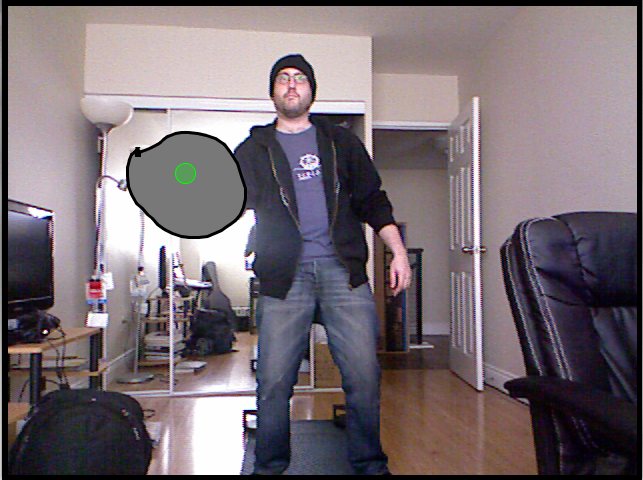 Figure 3-5.The shape will turn gray when  being  controlledPress C to clear the screen and reset the simulation.  HACK 18   Create a Gravitational Particle EffectThis hack was developed by RJ Duran (http://rjduran.net) and simulates the behavior of orbiting bodies around a single kinetic attractor. As a user moves from side to side, the gravitational red attractor follows. Movement forward and backward will increase or decrease both the  size of the  attractor along  with its gravitational force on all the particles. You can  use  a series of key commands to change colors and  reset particle behavior.There are 5,000 particles within the system, each with its own position, velocity, and acceleration. The motion of each particle is dependent on the  position of the  red at- tractor, which has  its own position and  gravity. The underlying functionality is based on Newton’s Law of Universal Gravitation, which states that every  point  mass in the universe attracts every  other point  mass with a force that is directly proportional to the  product of their  masses and  inversely proportional to the  square of the  distance between them.This hack uses the following software:• Processing 1.5.1 (OS X)•  OpenKinect by Daniel Shiffman (http://www.shiffman.net/p5/kinect/)The key commands are:SSave  screenshotRReset particle behavior0–4Change particle colors (white, blue, red, yellow, green)Up/down arrowsAdjust tilt of Kinect sensor (default is 10 degrees) To start, do the following:1. Download and  extract Kinect_Particle_System.zip from http://bit.ly/XUc98t.2.  Run Kinect_Particle_System.pde and  move around in front  of the Kinect sensor.3.  Experiment with the code and  make something amazing!The  Kinect  Particle System example demonstrates the  usage of tracking data and depth data gathered from the Microsoft Kinect sensor. The Processing project is divi- ded  into several files and  classes. The primary sketch is called  Kinect_Particle_Sys-tem.pde, and  it uses the  KinectTracker, Attractor, and  Mover classes containedin their  accordingly named .pde files. The keyboard functionality is separated to sim- plify the code in our case, but it could  be placed in the primary sketch file as well.We’ll  begin   by  looking   at the   primary Processing  sketch,  Kinect_Particle_Sys- tem.pde. The first few lines under the  header comments are  used to import the  re- quired libraries to access the Kinect sensor.import org.openkinect.*;import org.openkinect.processing.*;The library  we need is Daniel  Shiffman’s OpenKinect, which  can  be downloaded at http://www.shiffman.net/p5/kinect. There are a variety of methods for accessing the Kinect  sensor data, but  this  is one  of the  easiest libraries to get started with  in Processing.The global  variables are  defined next.  The Kinect  class is used to access all Kinect device methods. For more information about the  available methods, look at Daniel Shiffman’s library,  mentioned previously. The KinectTracker class is used to wrapfunctionality of the kinectobject into a simple-to-use interface for accessing the data pulled from the camera. The x and y variables keep track of the position of our primary attractor. The numOfParticles variable defines the total number of Movers that will be active in the system and attracted to the Attractor. The Mover[] array will con- tain all our Mover objects. Finally, the  Attractor a is our single  Attractor object,which is ultimately what  the user will control.Kinect kinect; KinectTracker tracker;float x;float y;int numOfParticles = 100;Mover[] movers = new Mover[numOfParticles]; Attractor a;Next,  as with any  Processing sketch, you want  to look at the  setup() and  draw() methods. In setup(), we are taking care of a few things to get the sketch running. We set up the sketch size and drawing style with size() and smooth(), respectively, and then define the  Kinect() and  KinectTracker() objects. After this,  we define the Movers with a mass of 1 and  random x and  y coordinates within the  sketch window. We then define the  single  Attractor object with a mass of 100, gravity of 0.1, and  aposition at the center of the screen.for (int i = 0; i < movers.length; i++) {movers[i] = new Mover(1, random(width), random(height));}a = new Attractor(100, 0.1, width/2, height/2);The draw() loop is where all the magic happens. Each time the draw() loop is called, the  background is redrawn, the  Attractor is drawn, the  Tracker object tracks, the linearly  interpolated position of the  tracked object is stored in v1, the  gravity of the Attractor is updated based on the  user’s proximity to the  camera within  a given range, and  the Movers’ positions are updated in the sketch.void draw() { background(0); a.display();tracker.track();PVector v1 = tracker.getLerpedPos();// update gravity based on distance user is from kinect// within range 50 to 900float area = tracker.getDepthArea();float aScale = area*0.001;a.updateGravity(aScale);// map position to fit the width and height of sketchx = map(v1.x, 0, 640, 0, width);y = map(v1.y, 0, 480, 0, height);for (int i = 0; i < movers.length; i++) { PVector force = a.attract(movers[i]); movers[i].applyForce(force); movers[i].update();movers[i].display();}a.updateLocation(new PVector(x, y));}We can examine the detail of each method used by the Attractor and Movers within each class file. The tracker function getDepthArea() is used to calculate the area of exposure. As the  user comes closer to the  Kinect  sensor, the  area the  camera sees increases.  We   can   then  increase  or   decrease  the    Attractor radius  usinga.updateGravity(aScale).Inside  the  KinectTracker class, there are a few things worth noting and  even  more worth experimenting with. The minDepth and  maxDepth values are  used to set the minimum and  maximum range for detecting an object (i.e., user). Experiment with these values to get the best results for your setup. A minDepth of 50 is about 2–3 feetaway from the sensor, and a maxDepth of 900 is about 6–7 feet away from the sensor. The kAngle value is set to a default tilt of 10 degrees and can be moved up and downvia the up and  down arrow keys.int kAngle  =  10;  // degrees tiltint minDepth =  50;int maxDepth = 900;The final result is shown in Figure  3-6.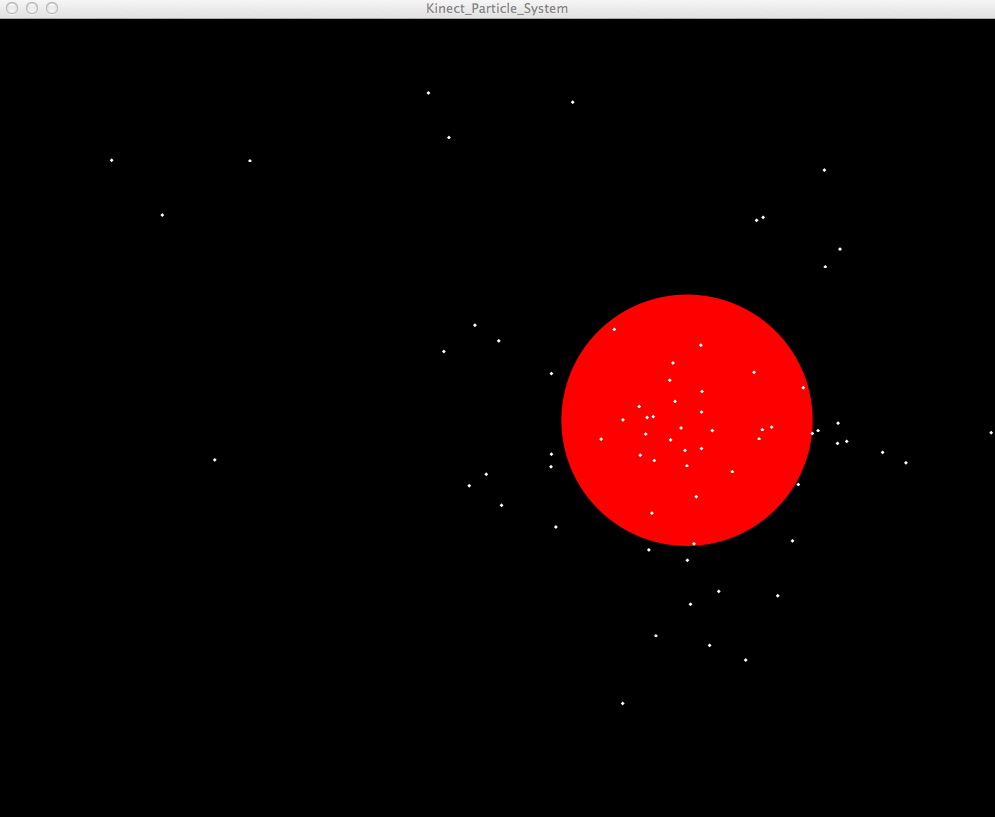 Figure 3-6.Process Kinect gravitational particle effectFor further reference to the library, check out Daniel Shiffman’s site at http://www.shiff man.net/p5/kinect/ and  Processing.org.  HACK 19    Make Objects Follow a Tracked User’sHandThis great little hack was pieced together by a relative newcomer to the Kinect hacking game. Thanks to the  Hand  Tracking chapter from  Greg  Borenstein’s Making  Things See, Ning Ma has  managed to build on the  experiences of others to produce a great example of what  you can do with Kinect and  Processing.Start off by  including the  import statement for  the  Toxiclibs and  SimpleOpenNIlibraries.import toxi.geom.*; import SimpleOpenNI.*; SimpleOpenNI kinect;Toxiclibs can be downloaded from  http://hg.postspectacular.com/toxiclibs/downloads and SimpleOpenNI from  http://code.google.com/p/simple-openni.Load the Agent array, which is responsible for the objects tracking the target.Agent[] a; // a Agent array, will be multiple agent objects chasing the tar getboolean handTrackFlag = false;PVector handPos = new PVector(); // location of tracked handNow we can begin  setting things up.void setup() {size(640, 480, P2D);kinect = new SimpleOpenNI( this );kinect.setMirror( true );Enable depthMap generation.kinect.enableDepth();Enable Hands and  Gesture generation.kinect.enableGesture(); kinect.enableHands(); kinect.setSmoothingHands(.5);kinect.addGesture( "RaiseHand" );// we're interested in the gesture//"Raise Hand"frameRate(30);smooth();background(0);colorMode(HSB, 360, 100, 100); // we use HSB color modea= new Agent[25]; // initializing the agentsfor (int i = 0; i < a.length; i++) {// initializing each agent membera[i] = new Agent();}}void draw() {kinect.update();The following lines create the fade-in effect.fill(0, 30);rect(0, 0, width, height);The following code is responsible for drawing our target, a magenta ellipse with a white dot in the center.fill(300, 100, 100);ellipse(handPos.x, handPos.y, 25, 25);fill(360);ellipse(handPos.x, handPos.y, 10, 10);if ( handTrackFlag ) { // if hand is being tracked// we start drawing the Agentsfor (int i = 0; i < a.length; i++) {a[i].run();}}}The following tracks the desired gesture-based events. In this example, we’ll be usingRaiseHand.void onRecognizeGesture( String strGesture, PVector idPosition, PVector endPosition ) {kinect.startTrackingHands( endPosition );kinect.removeGesture( "RaiseHand");}The following code enables hand tracking and  is called  only once.void onCreateHands( int handId, PVector pos, float time ) {handTrackFlag = true;kinect.convertRealWorldToProjective( pos, handPos );}Now track the hand repeatedly.void onUpdateHands( int handId, PVector pos, float time ) {kinect.convertRealWorldToProjective( pos, handPos );}If the hand that was being  tracked is lost, call it once again.void onDestroyHands( int handId, float time ) {handTrackFlag = false;kinect.addGesture( "RaiseHand" );}This sketch requires the  inclusion of another .pde  file, which  is responsible for the objects following the tracked hand. It was developed based on the great Vimeo video tutorial Tutorial 16 Follow Target by Jose Sanchez at https://vimeo.com/19641319.Here is the Agent.pde code in its entirety (the final product is shown in Figure  3-7).class Agent{Vec3D loc;Vec3D vel=new Vec3D(0, 0, 0); // speedVec3D acc= new Vec3D(0, 0, 0); // accelerationAgent(){// when one agent is created, the location is randomly drawn on the// canvasloc =new Vec3D(random(width), random(height), 0);}float hv=random(200);// I just want a certain range (0-200) of hue valuevoid run() {display();update(); // update the position of the agentfollowHand(); // follow the moving hand}void display() {noStroke();fill(hv, 100, 100);rect(loc.x, loc.y, 20, 20);}void update() {vel.addSelf(acc);//toxi.geom//Class Vec3D addSelf(float a, float b, float c)//Adds vector {a,b,c} and overrides coordinates with result.vel.limit(5);//maximum velocityloc.addSelf(vel);acc= new Vec3D(0, 0, 0);// we have new acc every frame}void followHand() {Vec3D target= new Vec3D(handPos.x, handPos.y, 0); Vec3D dif=target.sub(loc);float distance = dif.magnitude(); dif.normalize();// direction dif.scaleSelf(15/distance);//Scales vector uniformly and overrides coordinates with result.acc.addSelf(dif);}}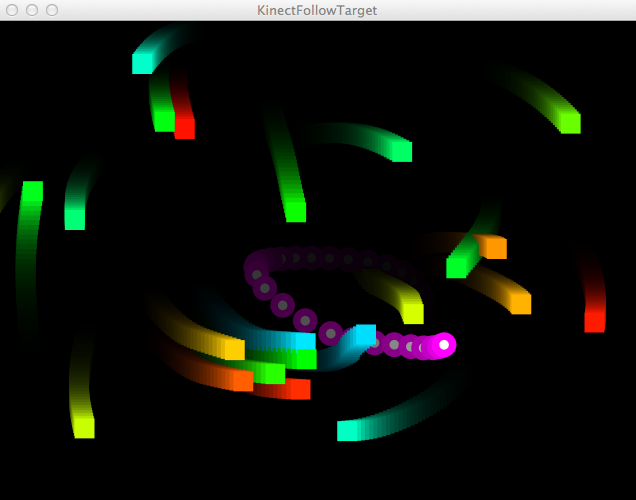 Figure 3-7.Objects following a gesture-controlled targetDownload  this    sketch  at  http://developkinect.com/resource/application/follow- target-processing-sketch.  HACK 20   Dynamically Change Colors andBackground PerspectiveBrought to you once again by Ning Ma, the  following hack uses Yser C’s Flashes Pro- cessing sketch, which you can view at http://www.openprocessing.org/sketch/2373. The idea behind this hack is rather simple but creates a great effect. The user’s outline (once  calibrated)  dynamically changes  color   while  the   background perspective changes based on the position of the calibrated user relative to the Kinect sensor.Add  the  import statement for  the  SimpleOpenNI library.  If you  don’t have  it yet, download it from http://code.google.com/p/simple-openni/.import SimpleOpenNI.*;import processing.opengl.*;SimpleOpenNI kinect;int[] userMap;// storing user pixelsfloat farbeR; float farbeG; float farbeB;int c=0; // for the hue value color when drawing the userimageThe following array creates the flashing rectangle effects from the Flashes .pde file.Flash[] flashes; // array for creating rect flashesfloat  maxSpeed;float minSpeed = 0;This code determines the location of the tracked hand.boolean handTrackFlag = false;PVector posScr = new PVector(); // location of tracked handvoid setup() {size(640, 480, P3D);kinect = new SimpleOpenNI(this);kinect.setMirror( true );// enable depthMap generationkinect.enableDepth();Here,  you can see the depth image of the user.kinect.enableUser(SimpleOpenNI.SKEL_PROFILE_NONE);Enable Hands and  Gesture generation.kinect.enableGesture(); kinect.enableHands(); kinect.setSmoothingHands(.5);Invoke the RaiseHand OpenNI gesture.kinect.addGesture( "RaiseHand" );maxSpeed = 10;flashes = new Flash[1000];// initializing each Flash memberfor (int i = 0; i<flashes.length; i++) {flashes[i] = new Flash(random(-20, 20));}frameRate(30);}void draw() {colorMode(HSB, 360, 100, 100);// we use HSB color modebackground(0);kinect.update();Draw the flashing rectangles.// draw the flash rectfor (int i = 0; i<flashes.length; i++) { flashes[i].update(); flashes[i].display();}if ( handTrackFlag ) {// if hand is tracked, set camera position with the hand position// other values are just experimentedcamera(posScr.x*1.3, posScr.y*1.3, (height/2) / tan(PI*60/ 360.0), width/2.0, height/2.0, -60, 0, 1, 0);}For the purpose of generating a layered effect, add  the Flash rectangles again.for (int i = 0; i<flashes.length; i++) { flashes[i].update(); flashes[i].display();}Draw the user depth image.if (kinect.getNumberOfUsers()>0){userMap = kinect.getUsersPixels(SimpleOpenNI.USERS_ALL);loadPixels();for (int i=0;i<userMap.length;i++){if (userMap[i]!=0){pixels[i]=color(c*10, 100, 100); // the color of user is changing}}c++;if (c > 36) {c = 0;}updatePixels();}}Finish up with the Hands and  Gesture events.// Track the desired gesture, here is "RaiseHand"void onRecognizeGesture( String strGesture, PVector idPosition, PVector endPosition ) {kinect.startTrackingHands( endPosition );kinect.removeGesture( "RaiseHand");}// Hands Eventsvoid onCreateHands( int handId, PVector pos, float time ) {handTrackFlag = true;kinect.convertRealWorldToProjective( pos, posScr );}//tracking the hand, called repeatedlyvoid onUpdateHands( int handId, PVector pos, float time ) {kinect.convertRealWorldToProjective( pos, posScr );}//called once when we lose the handvoid onDestroyHands( int handId, float time ) {println( "onDestroyHands - handId: " + handId + ", time: " + time );handTrackFlag = false;kinect.addGesture( "RaiseHand" );}The final result appears in Figure  3-8.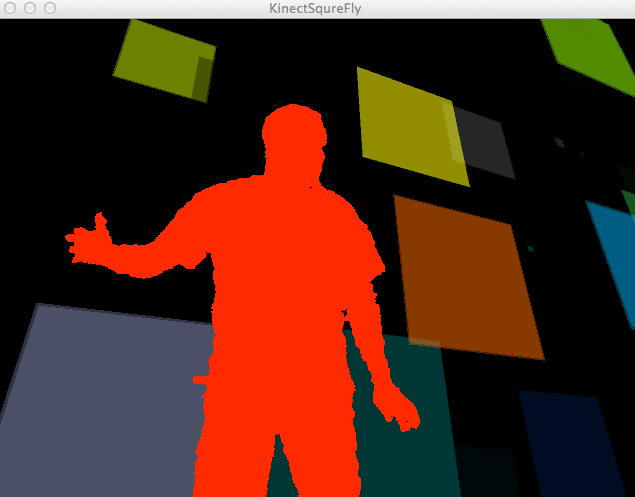 Figure 3-8.Colored rectangles with changing background perspectiveDownload this Processing sketch in its entirety at http://bit.ly/RubNBU.  HACK 21   Create a Live 3D Rendered Effect withProcessingThis sketch takes point  cloud  data from  the  Kinect,  marches over the  points using a marching cubes algorithm, and renders a polygonal mesh. The end result is a bubble- like representation of your skeletal data being passed from the Kinect to the Process- ing sketch.This Processing hack is composed of four sketches:• live_render_3d.pde• MCTriangle.java• MarchingCubes.java• MarchingCubesTables.javaFor the purpose of this tutorial, we’ll be covering the code represented in the live_ren- der_3d.pde and MarchingCubes.java files only. Adding all the required Java files makes things a bit messy for what we’re trying to do. Thankfully, you can check out the GitHub repo at https://github.com/newshorts/Live-Render-3D for the  full project and  all ac- companying Java files.To get things up and running, you’ll need to download and place the following libraries in your Processing/libraries directory:•  OpenKinect: http://www.shiffman.net/p5/kinect• Toxiclibs: http://hg.postspectacular.com/toxiclibs/downloads/Remember to restart Processing whenever you add a new library, or it will not be able to import the library into the sketch!Open  a new sketch and  begin  by typing in the following code:import toxi.geom.Vec3D;import processing.opengl.*;//import rui.marchingCubes.*;// kinectimport org.openkinect.*;import org.openkinect.processing.*;//import processing.core.PApplet;import java.lang.Math; import java.util.ArrayList; import toxi.geom.Vec3D;MarchingCubes mc; Vec3D rotationAxis;Boolean bUseFill;// kinect Kinect kinect; float a = 0;The following determines the size of Kinect image.int w = 640;int h = 480;int kWidth  = 640;int kHeight = 480;This refers to the depth mapping and  tilt.boolean depth = true; boolean rgb = false; boolean ir = false;float deg = 8; // Start at 15 degreesPImage depthImg;int minDepth =  40;int maxDepth = 860;Set the initial record to false.boolean record = false;int counter = 0;Print a custom file.boolean printFile = false; ArrayList points; PrintWriter output;We’ll use  a lookup table so that we don’t have  to repeat the math over and  over.float[] depthLookUp = new float[2048];void setup(){size(1024, 600, OPENGL);Vec3D aabbMin = new Vec3D(-width/2, -height/2, -250); Vec3D aabbMax = new Vec3D(width/2, height/2, 250); Vec3D numPoints = new Vec3D(50,50,50);float isoLevel = 1;mc = new MarchingCubes(this, aabbMin, aabbMax, numPoints, isoLevel);rotationAxis = new Vec3D();bUseFill = false;// kinectkinect = new Kinect(this); kinect.start(); kinect.enableDepth(true); kinect.tilt(deg);We don’t need the grayscale image in this example, so this makes it more efficient.kinect.processDepthImage(false);Get depthImg to constrain.depthImg = new PImage(kWidth, kHeight);Access the lookup table for all possible depth values (0–2047).for (int i = 0; i < depthLookUp.length; i++) {depthLookUp[i] = rawDepthToMeters(i);}points = new ArrayList();output = createWriter("points.txt");}void draw(){ background(255); lights();// kinectint[] depth = kinect.getRawDepth();int skip = 50;//Translate(width/750,height/750,-50);mc.reset();// original for loop println("entering loop"); int nBalls = 0;for(int x=0; x<w; x+=skip) {for(int y=0; y<h; y+=skip) {int offset = x+y*w;int rawDepth = depth[offset];if(rawDepth >= minDepth && rawDepth <= maxDepth) { PVector v = depthToWorld(x,y,rawDepth);Vec3D metaBallPos = new Vec3D(v.x * 500, v.y * 300, v.z*300);mc.addMetaBall(metaBallPos, 100, 1);nBalls++;}}}println("done with loop, " + nBalls + " balls");// end original for loopmc.createMesh();if(bUseFill){ fill(0,255,0); noStroke();}else { noFill(); stroke(127);}pushMatrix();translate(width/2, height/2, 0); rotateX(rotationAxis.x); rotateY(rotationAxis.y); mc.renderMesh();popMatrix();}PVector depthToWorld(int x, int y, int depthValue) {final double fx_d = 1.0 / 5.9421434211923247e+02; final double fy_d = 1.0 / 5.9104053696870778e+02; final double cx_d = 3.3930780975300314e+02;final double cy_d = 2.4273913761751615e+02;PVector result = new PVector();double depth =  depthLookUp[depthValue]; result.x = (float)((x - cx_d) * depth * fx_d); result.y = (float)((y - cy_d) * depth * fy_d); result.z = (float)(depth);return result;}float rawDepthToMeters(int depthValue) {if (depthValue < 2047) {return (float)(1.0 / ((double)(depthValue) * -0.00307 + 3.33094));}return 0.0f;}void keyPressed(){if(key == CODED){if(keyCode == LEFT) rotationAxis.y += 0.05; if(keyCode == RIGHT) rotationAxis.y -= 0.05; if(keyCode == UP) rotationAxis.x -= 0.05; if(keyCode == DOWN) rotationAxis.x += 0.05;}else {if(key == ' '){bUseFill = !bUseFill;}if(key == 'r' || key == 'R'){ mc.reset(); rotationAxis.set(0,0,0);}}}void stop() { kinect.quit(); super.stop();}The  following  example represents one  of the  Java files necessary to complete the effect. For the purpose of this hack, we’ll be covering only the MarchingCubes.java file.package rui.marchingCubes;import processing.core.PApplet;import java.lang.Math; import java.util.ArrayList; import toxi.geom.Vec3D;public class MarchingCubes { PApplet p5;public float voxelValues[][][];protected Vec3D voxels[][][];protected Vec3D numPoints, aabbMin, aabbMax;protected Vec3D cubeSize;protected Vec3D worldSize;protected float isoLevel;private Vec3D vertList[];protected ArrayList<MCTriangle> triangles;/*** constructor:* you must define the world bounds, the number of points that* will make the grid (in a Vec3D),* and the isoLevel.* @param _p5* @param _aabbMin* @param _aabbMax* @param _numPoints* @param _isoLevel*/public MarchingCubes(PApplet _p5, Vec3D _aabbMin, Vec3D _aabbMax, Vec3D _numPoints, float _isoLevel){p5 = _p5;aabbMin = new Vec3D(_aabbMin); aabbMax = new Vec3D(_aabbMax); worldSize = aabbMax.sub(aabbMin); numPoints = new Vec3D(_numPoints);cubeSize = new Vec3D(worldSize.x / (numPoints.x-1), worldSize.y / (numPoints.y-1), worldSize.z / (numPoints.z-1));voxelValues = new float[(int)numPoints.x][(int)numPoints.y] [(int)numPoints.z];voxels = new Vec3D[(int)numPoints.x][(int)numPoints.y] [(int)numPoints.z];_internalReset();isoLevel = _isoLevel;vertList = new Vec3D[12];triangles = new ArrayList<MCTriangle>();}The following code is responsible for creating the mesh.public void createMesh(){triangles = new ArrayList<MCTriangle>();for(int i=0; i<numPoints.x-1; i++){for(int j=0; j<numPoints.y-1; j++){for(int k=0; k<numPoints.z-1; k++){polygonise(i, j, k);}}}}This returns an ArrayList of MCTriangles with all the  triangles that make up the mesh.public ArrayList<MCTriangle> getMesh(){return triangles;}The following code copies the mesh triangles into an array and  returns.public MCTriangle[] getMeshToArray(){MCTriangle _triArray[] = new MCTriangle[triangles.size()];triangles.toArray(_triArray);return _triArray;}This is the default rendering for the mesh.public void renderMesh(){ MCTriangle tri; p5.beginShape(PApplet.TRIANGLES); for(int i=0; i<triangles.size(); i++){tri = triangles.get(i); p5.vertex(tri.a.x, tri.a.y, tri.a.z); p5.vertex(tri.b.x, tri.b.y, tri.b.z);p5.vertex(tri.c.x, tri.c.y, tri.c.z);}p5.endShape();}This code renders the ISO grid—very  useful for debugging.public void renderGrid(){ p5.noFill(); p5.stroke(127);p5.beginShape(PApplet.LINES);for(int i=0; i<numPoints.x; i++){for(int j=0; j<numPoints.y; j++){for(int k=0; k<numPoints.z-1; k++){p5.vertex(voxels[i][j][k].x, voxels[i][j][k].y, voxels[i][j][k].z);p5.vertex(voxels[i][j][k+1].x,voxels[i][j][k+1].y, voxels[i][j][k+1].z);}}}for(int i=0; i<numPoints.x; i++){for(int j=0; j<numPoints.y-1; j++){for(int k=0; k<numPoints.z; k++){p5.vertex(voxels[i][j][k].x, voxels[i][j][k].y, voxels[i][j][k].z);p5.vertex(voxels[i][j+1][k].x,voxels[i][j+1][k].y, voxels[i][j+1][k].z);}}}for(int i=0; i<numPoints.x-1; i++){for(int j=0; j<numPoints.y; j++){for(int k=0; k<numPoints.z; k++){p5.vertex(voxels[i][j][k].x, voxels[i][j][k].y, voxels[i][j][k].z);p5.vertex(voxels[i+1][j][k].x,voxels[i+1][j][k].y, voxels[i+1][j][k].z);}}}p5.endShape();}The following code returns a tridimensional array of the  values that each voxel has. You can use  this to define the value of each voxel.public float[][][] getValues(){return voxelValues;}Here  we return the  voxel grid that makes up the  ISO space, in a three-dimensional array.public Vec3D[][][] getVoxels(){return voxels;}This sets the ISO value of a voxel:public void setValue(int indexX, int indexY,int indexZ, float value){if(indexX > -1 && indexX < numPoints.x && indexY > -1 && indexY < numPoints.y && indexZ > -1 && indexZ < numPoints.z){voxelValues[indexX][indexY][indexZ] = value;}}This block gets the value of the specified voxel:public float getValue(int posX, int posY, int posZ){if(posX > -1 && posX < numPoints.x && posY > -1 && posY < numPoints.y && posZ > -1 && posZ < numPoints.z){return voxelValues[posX][posY][posZ];}return 0;}This returns a specific voxel of the ISO space.public Vec3D getVoxel(int posX, int posY, int posZ){if(posX > -1 && posX < numPoints.x && posY > -1 && posY < numPoints.y && posZ > -1 && posZ < numPoints.z){ return voxels[posX][posY][posZ];}return new Vec3D(0,0,0);}These lines check if the  specified point  is inside a voxel cube and  return the  voxel, returning a new Vec3D if the point  is outside the grid.public Vec3D getVoxelAtWorldCoord(Vec3D point){for(int i=0; i<voxels.length-1; i++){for(int j=0; j<voxels[i].length-1; j++){for(int k=0; k<voxels[i][j].length-1; k++){if(point.x >= voxels[i][j][k].x && point.y >= voxels[i][j][k].y && point.z >= voxels[i][j][k].z && point.x <= voxels[i+1][j+1][k+1].x && point.y <= voxels[i+1][j+1][k+1].y && point.z <= voxels[i+1][j+1][k+1].z){ return voxels[i][j][k];}}}}return new Vec3D();}This code block adds a MetaBall with the specified radius; the grid points inside the radius will be added to the metaValue.public void addMetaBall(Vec3D pos, float radius,float metaValue){float radiusSQ = radius*radius;float distSQ;for(int i=0; i<voxels.length; i++){for(int j=0; j<voxels[i].length; j++){for(int k=0; k<voxels[i][j].length; k++){distSQ = voxels[i][j][k].distanceToSquared(pos);if(distSQ < radiusSQ){voxelValues[i][j][k] += (1-distSQ / radiusSQ)* metaValue;}}}}}public void addMetaBox(Vec3D aabbMin, Vec3D aabbMax,float metaValue){for(int i=0; i<voxels.length; i++){for(int j=0; j<voxels[i].length; j++){for(int k=0; k<voxels[i][j].length; k++){if (voxels[i][j][k].x > aabbMin.x && voxels[i][j][k].y > aabbMin.y && voxels[i][j][k].z > aabbMin.z && voxels[i][j][k].x < aabbMax.x && voxels[i][j][k].y < aabbMax.y && voxels[i][j][k].z < aabbMax.z){ PApplet.println("added"); voxelValues[i][j][k] += metaValue;}}}}}Here we return the maximum voxel value:public float getMax(){float _max = voxelValues[0][0][0];for(int i=0; i<voxels.length; i++){for(int j=0; j<voxels[i].length; j++){for(int k=1; k<voxels[i][j].length; k++){ if(_max < voxelValues[i][j][k])_max = voxelValues[i][j][k];}}}return _max;}This returns the lowest voxel value.public float getMin(){float _min = voxelValues[0][0][0];for(int i=0; i<voxels.length; i++){for(int j=0; j<voxels[i].length; j++){for(int k=1; k<voxels[i][j].length; k++){if(_min > voxelValues[i][j][k])_min =voxelValues[i][j][k];}}}return _min;}This block multiplies all grid values with val.public void scale(float _val){for(int i=0; i<voxels.length; i++){for(int j=0; j<voxels[i].length; j++){for(int k=0; k<voxels[i][j].length; k++){voxelValues[i][j][k] *= _val;}}}}Here,  all grid values are set with val:public void set(float _val){for(int i=0; i<voxels.length; i++){for(int j=0; j<voxels[i].length; j++){for(int k=0; k<voxels[i][j].length; k++){voxelValues[i][j][k] = _val;}}}}This sets the grid point  with the specified index with the value:public void set(int indexX, int indexY, int indexZ, float val){if(indexX >-1 && indexX < numPoints.x && indexY >-1 && indexY < numPoints.y && indexZ >-1 && indexZ < numPoints.z){voxelValues[indexX][indexY][indexZ] = val;}}This block normalizes the voxel values.public void normalize(){float maxVal = 0;for(int i=0; i<numPoints.x; i++){for(int j=0; j<numPoints.y; j++){for(int k=0; k<numPoints.z; k++){ if(voxelValues[i][j][k] > maxVal) maxVal = voxelValues[i][j][k];}}}float invertMaxVal = 1.0f/maxVal;for(int i=0; i<numPoints.x; i++){for(int j=0; j<numPoints.y; j++){for(int k=0; k<numPoints.z; k++){voxelValues[i][j][k] *= invertMaxVal;}}}}Here,  we reset the voxel values to zero.public void reset(){for(int i=0; i<numPoints.x; i++){for(int j=0; j<numPoints.y; j++){for(int k=0; k<numPoints.z; k++){voxelValues[i][j][k] = 0;}}}}And then we redefine the minimum bounds of the ISO space.public void setAABBMin(Vec3D _aabbMin){aabbMin.set(_aabbMin);_internalReset();}This code returns the minimum bound of the ISO space.public Vec3D getAABBMin(){return aabbMin;}This block redefines the maximum bound of the ISO space.public void setAABBMax(Vec3D _aabbMax){aabbMax.set(_aabbMax);_internalReset();}Here,  the maximum bound of the ISO space is returned.public Vec3D getAABBMax(){return aabbMax;}These lines return the number of triangles that make up the mesh.public int getNumTriangles(){return triangles.size();}And these return the ISO level.public float getIsoLevel(){return isoLevel;}These lines set the ISO level.public void setIsoLevel(float _isoLevel){isoLevel = _isoLevel;}This snippet returns the  number of vertices that make up the  ISO space in a Vec3D: the x value represents the number of elements along the x-axis; the y value represents the  number of elements along  the  y-axis; and  the  z value  represents the  number of elements along  the z-axis.public Vec3D getNumVoxels(){return numPoints;}Here we redefine the number of voxels that make up the grid.public void setNumVoxels(Vec3D _numPoints){ numPoints.set(_numPoints.x, _numPoints.y, _numPoints.z); voxels = new Vec3D[(int)numPoints.x][(int)numPoints.y][(int)numPoints.z];voxelValues = new float[(int)numPoints.x][(int)numPoints.y] [(int)numPoints.z];_internalReset();}This chunk returns the size of a single  cube of the ISO space.public Vec3D getCubeSize(){return cubeSize;}And this one returns the total size of the ISO space.public Vec3D getWorldSize(){return worldSize;}//Internalsprotected void _internalReset(){for(int i=0; i<numPoints.x; i++){for(int j=0; j<numPoints.y; j++){for(int k=0; k<numPoints.z; k++){voxels[i][j][k] = new Vec3D(cubeSize.x * i, cubeSize.y * j, cubeSize.z * k);voxels[i][j][k].x += aabbMin.x; voxels[i][j][k].y += aabbMin.y; voxels[i][j][k].z += aabbMin.z;voxelValues[i][j][k] = 0;}}}}protected void polygonise(int i, int j, int k){int cubeIndex = 0;if (voxelValues[i][j][k] < isoLevel) cubeIndex |= 1;if (voxelValues[i+1][j][k] < isoLevel) cubeIndex |= 2;if (voxelValues[i+1][j+1][k] < isoLevel) cubeIndex |= 4;if (voxelValues[i][j+1][k] < isoLevel) cubeIndex |= 8;if (voxelValues[i][j][k+1] < isoLevel) cubeIndex |= 16;if (voxelValues[i+1][j][k+1] < isoLevel) cubeIndex |= 32;if (voxelValues[i+1][j+1][k+1] < isoLevel) cubeIndex |= 64;if (voxelValues[i][j+1][k+1] < isoLevel) cubeIndex |= 128;/* Cube is entirely in/out of the surface */if (MarchingCubesTables.edgeTable[cubeIndex] == 0){return;}Find the vertices where the surface intersects the cube.if ((MarchingCubesTables.edgeTable[cubeIndex] & 1) > 0){vertList[0] = vertexInterp(isoLevel, voxels[i][j][k], voxels[i+1][j][k], voxelValues[i][j][k], voxelValues[i+1][j][k]);}if ((MarchingCubesTables.edgeTable[cubeIndex] & 2) > 0){vertList[1] = vertexInterp(isoLevel, voxels[i+1][j][k], voxels[i+1][j+1][k], voxelValues[i+1][j][k], voxelValues[i+1][j+1][k]);}if ((MarchingCubesTables.edgeTable[cubeIndex] & 4) > 0){vertList[2] = vertexInterp(isoLevel, voxels[i+1][j+1][k], voxels[i][j+1][k], voxelValues[i+1][j+1][k], voxelValues[i][j+1][k]);}if ((MarchingCubesTables.edgeTable[cubeIndex] & 8  ) > 0){vertList[3] = vertexInterp(isoLevel, voxels[i][j+1][k], voxels[i][j][k], voxelValues[i][j+1][k], voxelValues[i][j][k]);}if ((MarchingCubesTables.edgeTable[cubeIndex] & 16) > 0){vertList[4] = vertexInterp(isoLevel, voxels[i][j][k+1], voxels[i+1][j][k+1], voxelValues[i][j][k+1], voxelValues[i+1][j][k+1]);}if ((MarchingCubesTables.edgeTable[cubeIndex] & 32) > 0){vertList[5] = vertexInterp(isoLevel, voxels[i+1][j][k+1], voxels[i+1][j+1][k+1], voxelValues[i+1][j][k+1], voxelValues[i+1][j+1][k+1]);}if ((MarchingCubesTables.edgeTable[cubeIndex] & 64) > 0){vertList[6] = vertexInterp(isoLevel, voxels[i+1][j+1][k+1], voxels[i][j+1][k+1], voxelValues[i+1][j+1][k+1], voxelValues[i][j+1][k+1]);}if ((MarchingCubesTables.edgeTable[cubeIndex] & 128) > 0){vertList[7] = vertexInterp(isoLevel, voxels[i][j+1][k+1], voxels[i][j][k+1], voxelValues[i][j+1][k+1], voxelValues[i][j][k+1]);}if ((MarchingCubesTables.edgeTable[cubeIndex] & 256) > 0){vertList[8] = vertexInterp(isoLevel, voxels[i][j][k], voxels[i][j][k+1], voxelValues[i][j][k], voxelValues[i][j][k+1]);}if ((MarchingCubesTables.edgeTable[cubeIndex] & 512) > 0){ vertList[9] = vertexInterp(isoLevel, voxels[i+1][j][k], voxels[i+1][j][k+1], voxelValues[i+1][j][k], voxelValues[i+1][j][k+1]);}if ((MarchingCubesTables.edgeTable[cubeIndex] & 1024) > 0){vertList[10] = vertexInterp(isoLevel, voxels[i+1][j+1][k], voxels[i+1][j+1][k+1], voxelValues[i+1][j+1][k], voxelValues[i+1][j+1][k+1]);}if ((MarchingCubesTables.edgeTable[cubeIndex] & 2048) > 0){vertList[11] = vertexInterp(isoLevel, voxels[i][j+1][k], voxels[i][j+1][k+1], voxelValues[i][j+1][k], voxelValues[i][j+1][k+1]);}Vec3D vecA; Vec3D vecB;Vec3D normalVec = new Vec3D();for(i=0; MarchingCubesTables.triTable[cubeIndex][i] != -1; i+=3){vecA = vertList[MarchingCubesTables.triTable[cubeIndex] [i+1]].sub(vertList[MarchingCubesTables.triTable[cubeIndex] [i]]);vecB = vertList[MarchingCubesTables.triTable[cubeIndex] [i+2]].sub(vertList[MarchingCubesTables.triTable[cubeIndex] [i+1]]);normalVec = vecA.cross(vecB);Vec3D triA = new Vec3D(vertList[MarchingCubesTables.triTable[cubeIndex] [i]].x,vertList[MarchingCubesTables.triTable[cubeIndex][i]].y, vertList[MarchingCubesTables.triTable[cubeIndex][i]].z);Vec3D triB = new Vec3D(vertList[MarchingCubesTables.triTable[cubeIndex][i+1]].x, vertList[MarchingCubesTables.triTable[cubeIndex][i+1]].y, vertList[MarchingCubesTables.triTable[cubeIndex][i+1]].z);Vec3D triC = new Vec3D(vertList[MarchingCubesTables.triTable[cubeIndex][i+2]].x, vertList[MarchingCubesTables.triTable[cubeIndex][i+2]].y, vertList[MarchingCubesTables.triTable[cubeIndex][i+2]].z);triangles.add(new MCTriangle(triA, triB, triC, normalVec));}}protected Vec3D vertexInterp(float _isoLevel, Vec3D vertice, Vec3D vertice2, float valP1, float valP2){float mu;Vec3D p = new Vec3D();if (Math.abs(isoLevel-valP1) < 0.00001)return(vertice);if (Math.abs(isoLevel-valP2) < 0.00001)return(vertice2);if (Math.abs(valP1-valP2) < 0.00001)return(vertice);mu = (isoLevel - valP1) / (valP2 - valP1);p.x = vertice.x + mu * (vertice2.x - vertice.x); p.y = vertice.y + mu * (vertice2.y - vertice.y); p.z = vertice.z + mu * (vertice2.z - vertice.z);return p;}}That’s it! You can see the result in Figure  3-9. As I mentioned at the beginning of this hack, you can download the  remaining files you need to get up and  running from the GitHub  repo at https://github.com/newshorts/Live-Render-3D/. Alternatively, you can  download them from  Mike Newell’s blog  at https://s3.amazonaws.com/ iwearshorts-random/bubbleBoy2.1.zip.Once everything is running properly, try pressing the space bar to turn the mesh out- put green.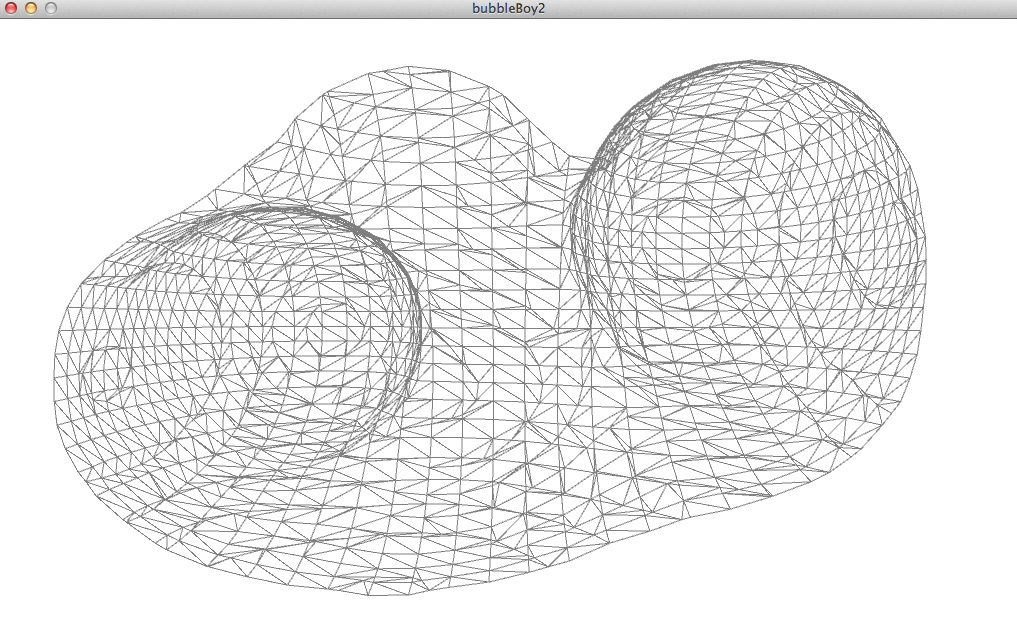 Figure 3-9.Bubbleboy sketchIf you like this sketch, be sure to drop by Mike Newell’s blog at http://iwearshorts.com/blog and  say hi!  HACK 22   Create a Hairy  EffectIn this  openFrameworks app  created by Kris Temmerman, a hair effect is applied to everything in the view of the Kinect. This hack aims to show you how you can convert the  raw  Kinect  data into  a triangle mesh and  calculate normal vectors (the vector perpendicular to the surface). With this data, you can create all kinds of visual effects by manipulating the 3D surface or by adding new geometry to it—hairs, in this case.Before you  begin, you  will require the   following   software  and   libraries to  useKinectHair:• Xcode• openFrameworks V.007 (OS X)•  ofxKinect add-on: https://github.com/ofTheo/ofxKinectTo  get the   KinectHair app   up  and   running,  download  KinectHair from   https://github.com/neuroprod/kinectHair.Extract the contents of the ZIP file and place the folder into the apps/examples direc- tory within openFrameworks. Plug your Kinect into a power source and into your Mac via USB. Then open the  furryKinectApp.xcodeproj file within the  KinectHair  folder  lo- cated in the examples folder.You’ll have to change your Base SDK from  current to 10.6. You do this within theBuild Settings for the Project  and the Targets. For an example, see Figure 2-3.I had to obtain the Mac 10.6 SDK for Xcode 4.4 (Mountain Lion), as it appears Apple is no longer including the 10.6 SDK with the latest version of Xcode. For more on how I achieved this, see http://forum.openframeworks.cc/index.php/topic,10391.msg47150.html#msg47150.If you receive the Clang LLVM 1.0 error with the following reason, create a new of_v007folder  wherever it is trying to look:clang: error: no such file or directory: '/Users/jaredstjean/Desktop/of_pre Release_v007_osx/apps/examples/kinectHair/../../../addons/ofxKinect/ src/../../../../of_v007/addons/ofxKinect/src/ofxKinect.cpp'In this  case, that would  be four levels  deep in relation to my addons/ofxKinect/src/ path. Create an  addons directory and  place ofxKinect in there—should work  like a charm after that.If all goes according to plan,  you  should now be  staring at a black  furry  version of yourself (or  whatever is  in  the  path of  the  Kinect’s viewing  range, as shown in Figure  3-10). Here are some of the key commands you can now use  while checking it out:sCreate a screenshot.1–2Change the minimum depth.3–4Change the maximum depth.SpaceSwitch between single  color/camera color mode.Arrow up/downChange the Kinect angle.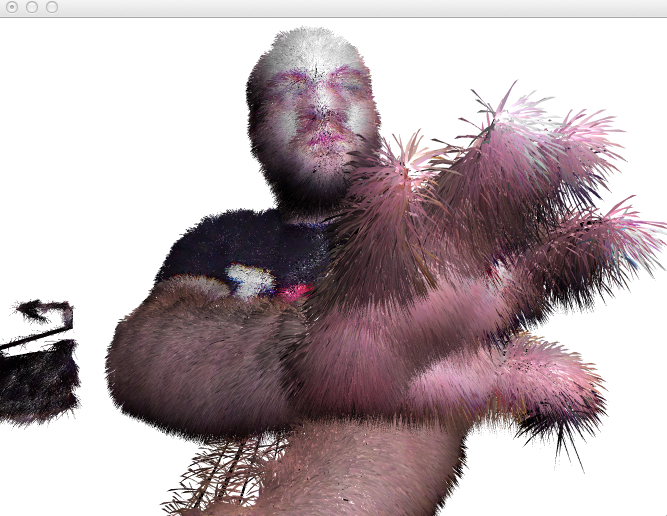 Figure 3-10.KinectHair visual effectThe hair  effect is created in three separate steps. Those steps are  initialized in theFurryKinect app  class, which is the main  class of the project.In the first step, the raw Kinect depth data is converted into a mesh, and the normals of the surface are calculated. We do this with the KinectDepthTriangulation class, which uses a marching squares algorithm to triangulate the depth pixels.To initialize the class, we pass the minimum and maximum depth it needs to triangu- late and  the number of horizontal and  vertical divisions of the triangulation grid:KinectDepthTriangulation triangulate;int gridSubH =128;int gridSubW = 96;int minDistance =600;int maxDistance = 2000;triangulate.setup(gridSubH,gridSubW, minDistance,maxDistance);You can also set the depth range at runtime.void KinectDepthTriangulation::setDepthRange(float minDepth,float maxDepth);In  the   update of  the   FurryKinect class, we  pass the   raw  depth data to the KinectDepthTriangulation class. It takes a 640×480 float array with the depth in millimeters, so you can use  it with other Kinect frameworks.void KinectDepthTriangulation::setRawPixels(float *depthPixels);After that, you can  access the  vertices and  indices of the  mesh, or you can  get the triangles separately.vector<TriPoint > vertices;vector<int> indices;vector<TriTriangle > triangles;In the  second step, we calculate the  start points and  growing direction of the  hairs. For  this,  we  use  the  KinectHairPoints class. In the  setup method, you  set the amount of hairs you want  for each triangle.hairPoints:setup(in numHairs);In the update, we set the triangles of the mesh we have  just created.hairPoints.setTriangles( triangulate.triangles);We can pass a single  color for the hairs.void setHairColor(red,green,blue);Or pass the Kinect webcam data to extract the hair colors from the webcam.void setHairColors(kinect.getPixels());In the  final step, we pass these points to the  HairRenderer class. This  class is a wrapper around the  shader that is responsible for calculating and  drawing the  final hairs.hairRenderer.draw ( hairPoints.data,hairPoints. numIndices);The shape of the hairs is created in a geometry shader (ShaderHair.gsh), which con- verts the  start point  and  the  normal of each hair to a triangle strip. After that, some basic shading is added with the fragment shader (ShaderHair.fsh).With the  mesh you get from  the  KinectDepthTriangulation class, you can  do all kinds of cool stuff. You can also change the output geometry of the geometry shader to add  other features to the surface of your Kinect view.If you  enjoyed this  hack, be  sure to check out  Kris Temmerman’s site  at http://www.neuroproductions.be.  HACK 23   Create Hand Tracking Trails Using CinderThis  program uses  Cinder (http://libcinder.org/) and   its Open   Computer Vision (OpenCV) (http://opencv.willowgarage.com/) Cinder Block to track a user’s motions. A red ball will follow a region specified by a few simple parameters.There is no actual recognition of the hands per se; rather, the program is simply using the  Kinect’s depth image to identify shapes of a certain size at a particular distance from the camera, exploiting the fact that people stand with hands outstretched when gesturing at the sensor. It was developed by Andrew Berg (http://andrewberg.com).First, get all the software you’ll need:• libfreenect: http://openkinect.org• Xcode: https://developer.apple.com/xcode• Cinder:  https://github.com/cinder/Cinder• Kinect Cinder Block: https://github.com/cinder/Cinder-Kinect• OpenCV Cinder Block: https://github.com/cinder/Cinder-OpenCVThe setup steps are as follows:1. Make sure you have  Xcode and  its command-line tools installed.2.  Install the libfreenect driver: http://openkinect.org/wiki/Getting_Started.3.  Install Cinder from GitHub: http://libcinder.org/docs/welcome/GitSetup.html.4.  Clone  the  Kinect  and  OpenCV  blocks listed previously into  the  Cinder/blocksfolder.5. Create a new  project with TinderBox: http://libcinder.org/docs/welcome/ MacNewProject.html.6.  Add the  OpenCV  block  to the  project: http://forum.libcinder.org/topic/how-to- use-cinderblocks-in-xcode. For this  project, we need the  libopencv_core.a and libopencv_imgproc.a files.7.  Add  the  Kinect  block  in the  same way.  In addition, we  need to add  the  Kin- ect.cpp file in the src folder  of the block to our project’s source files.8.  Add the  OS X native IOKit.framework file in Target → Build Phases → Link BinaryWith Libraries: http://bit.ly/VFeS7t.9.  Switch your compiler to LLVM/GCC.The header files to include are all from Cinder for a basic app  using OpenGL and  tex- tures. The Params header provides methods for tweaking the settings.#include "cinder/app/AppBasic.h"#include "cinder/gl/gl.h"#include "cinder/gl/Texture.h"#include "cinder/params/Params.h"These are the OpenCV and  Kinect blocks to include:#include "CinderOpenCV.h"#include "Kinect.h"We use  convenience namespacing so we don’t have  to prepend function calls.using namespace ci;using namespace ci::app;using namespace std;The following code block  is responsible for the  constructor function, which  defines properties and methods for the app. Cinder apps automatically call, prepare, and set up during startup, and  then update and  draw  every  frame.class TestApp : public AppBasic {void prepareSettings( Settings* settings );void setup(); void update(); void draw();Here are the settings for the app that define what to track and add the Kinect instance and  the textures to display what  the program is seeing:float mThreshold, mBlobMin, mBlobMax;float mKinectTilt; Kinect mKinect;gl::Texture mColorTexture, mDepthTexture, mCvTexture;The  following  represents a surface to store the  depth image that gets passed to OpenCV,  and  the  position being  tracked along  with the  parameters pane so settings can be adjusted.Surface mDepthSurface; Vec3f mTargetPosition;params::InterfaceGl mParams;};void TestApp::prepareSettings( Settings* settings ){settings->setWindowSize( 640, 720 );}void TestApp::setup(){Here,  we define the  default setting values and  add  them to our parameters pane for tweaking:mThreshold  = 70.0f; mBlobMin    = 20.0f; mBlobMax    = 80.0f; mKinectTilt = 10;mParams = params::InterfaceGl( "Hand Tracking", Vec2i( 250, 100 ) );mParams.addParam( "Threshold", &mThreshold,"min=0.0 max=255.0 step=1.0 keyIncr=s keyDecr=w" );mParams.addParam( "Blob Minimum Radius", &mBlobMin, "min=1.0 max=200.0 step=1.0 keyIncr=e keyDecr=d" );mParams.addParam( "Blob Maximum Radius", &mBlobMax, "min=1.0 max=200.0 step=1.0 keyIncr=r keyDecr=f" );mParams.addParam( "Kinect Tilt", &mKinectTilt, "min=-31 max=31 keyIncr=T keyDecr=t" );Get the Kinect and  set the target to zero:mKinect = Kinect( Kinect::Device() );mTargetPosition = Vec3f::zero();}Image processing takes place for every  frame via the  update method. If the app  has received a depth frame from the Kinect, get the current depth image from the Kinect. Make a texture to use  for display along  with a surface for OpenCV.void TestApp::update(){if( mKinect.checkNewDepthFrame() ){ImageSourceRef depthImage = mKinect.getDepthImage();mDepthTexture = depthImage;mDepthSurface = depthImage;if(mDepthSurface){Once the surface is available, pass it to OpenCV. Even though the depth image is gray- scale, it still has  a 16-bit depth, which  is too high for OpenCV.  The image surface is therefore converted to an 8-bit channel and  then to an OpenCV image.In addition, three other empty images are allocated for the processing and  output.cv::Mat input( toOcv( Channel8u( mDepthSurface )  ) ), blurred, thresholded, thresholded2, output;First, the depth image is blurred to minimize noise.cv::blur(input, blurred, cv::Size(10,10));Make two thresholded images from the blurred image, one to display and one to pass the  FindContours function since its process alters the  image. By thresholding the depth image, the program is isolating a slice of space to look for contours in.Adjusting the threshold value in the parameters pane will alter that slice’s depth. The2D vector to store the found contours is represented at the end.cv::threshold( blurred, thresholded, mThreshold, 255,  CV_8U ); cv::threshold( blurred, thresholded2, mThreshold, 255,  CV_8U ); vector<vector<cv::Point> > contours;Pass the thresholded image to OpenCV’s FindContours function. The two constants passed as the third and fourth arguments ask the function to look only for outer con- tours that have  been simplified (see http://bit.ly/PQXjik).highlight=findcontours#cvFindContours cv::findContours(thresholded, contours, CV_RETR_EXTERNAL, CV_CHAIN_APPROX_SIMPLE);We convert the  threshold image to color  for output so we can  draw  blobs on it, loop the  stored contours, and  return the  center and  radius for the  current blob.  Last but not least, convert the contour points to a matrix.cv::cvtColor( thresholded2, output, CV_GRAY2RGB );for (vector<vector<cv::Point> >::iterator it=contours.begin() ; it < contours.end(); it++ ){cv::Point2f center;float radius;vector<cv::Point> pts = *it;cv::Mat pointsMatrix = cv::Mat(pts);Pass the matrix to minEnclosingCircle to make the blob. This function looks at the current contour’s set of points and returns the radius of the minimum enclosing circle; see http://bit.ly/PQXjik.highlight=findcontours#minenclosingcircle cv::minEnclosingCircle(pointsMatrix, center, radius);cv::Scalar color( 0, 255, 0 );If the  radius is within  the  specified range, draw  the  circle  and  update the  target position.if (radius > mBlobMin && radius < mBlobMax) {cv::circle(output, center, radius, color);mTargetPosition.x = 640 - center.x; mTargetPosition.y = center.y; mTargetPosition.z = 0;}}mCvTexture = gl::Texture( fromOcv( output ) );}}if( mKinect.checkNewVideoFrame() )mColorTexture = mKinect.getVideoImage();if( mKinectTilt != mKinect.getTilt() )mKinect.setTilt( mKinectTilt );}The draw method uses fixed-function OpenGL to draw the program output and clear the last frame.void TestApp::draw(){gl::clear( Color( 0.5f, 0.5f, 0.5f ) );Disable depth for drawing video frames and push a new matrix to the top of the stack mirror by inverting x, and  draw  the color video frame.gl::disableDepthWrite();gl::disableDepthRead();glPushMatrix(); gl::scale(Vec3f(-1, 1, 1)); if( mColorTexture )gl::draw( mColorTexture, Vec2i( -640, 0));glPopMatrix();Push a new matrix scale down  and  mirror it in order to draw  the  depth image along with the result of OpenCV processing below the main  image, then reenable depth.The image on the right will reflect the changes made to the settings; try adjusting the threshold and minimum and maximum blob size to see the results.glPushMatrix();gl::scale(Vec3f(-0.5, 0.5, 1));if( mDepthTexture )gl::draw( mDepthTexture,Vec2i( -640, 960 ));if ( mCvTexture )gl::draw( mCvTexture,Vec2i( -1280, 960 ));glPopMatrix();gl::enableDepthWrite();gl::enableDepthRead();Draw the red dot at the target position and  update the parameters pane.gl::color(Colorf(1.0f, 0.0f, 0.0f)); gl::drawSphere(mTargetPosition, 10.0f); gl::color(Colorf(1.0f, 1.0f, 1.0f));params::InterfaceGl::draw();}CINDER_APP_BASIC( TestApp, RendererGl )4Gestural Interfaces for Making MusicFancy  yourself a bit of a music aficionado? Always keeping up to date on the  latest sounds and advancements in music creation and engineering? If that’s the case, then this chapter will be right up your alley. The Kinect’s genius shines when  integrating a natural user interface into just about every  component of our lives. One of the  most surprising and  impressive implementations of the  Kinect’s NUI functionality is the integration and  control of digital music components.Using applications such as Ableton’s Live and  Max/MSP, you can transform yourself into a living, breathing dubstep master or a hands-free digital DJ. There’s even a hack that lets you rock  out  on a virtual  keyboard that can  placed anywhere! Leave  your audiences stunned and amazed as you use  nothing more then your own natural ges- tures to create a symphony of incredible sounds.In this chapter, you will learn what  musical applications are  available to use  with the Kinect and how to configure and control them to your liking. You’ll learn the basics of how to add customized sounds and how to seamlessly switch between samples based on preset custom gestures.  HACK 24  Install OSCeletonOSCeleton is a wrapper that allows us to send OpenNI skeletal data in the form of open sound control (OSC)  messages from  one  application to another. It’s a great way to bridge the gap between two applications that serve different purposes. For example, if you want  to use  OpenNI  skeletal joint information and  pass that into a Processing sketch using pbox2d, you would  take advantage of the  OSCeleton wrapper to send that skeletal joint data over OSC. The nice part about OSCeleton is that it works with all programming languages and  frameworks that use  OSC events.For this  example, we’ll be using OSCeleton with Processing to demonstrate how to run one  of the  OSCeleton-examples files. This will ensure that OSCeleton is working in the background, passing OpenNI skeletal data over OSC to the pbox2d Processing sketch.Before you begin, you will need to ensure that OpenNI  and  Processing are  both in- stalled on your Mac OS X machine. Please refer to  Hack #13  from Chapter 2 along with Hack #02 from Chapter 1.To start off, download the  latest version of Sensebloom’s OSCeleton from  https://github.com/Sensebloom/OSCeleton/downloads and  place it in any directory.I always like to place libraries, frameworks, and applications that I know will be primarily used for Kinect-related projects into a Kinect folder in my Home direc- tory. You’ll find it’s much easier  to keep track of things, especially if you plan on exploring all the different options the Kinect has to offer.Extract the osceleton-v1.2.1_OSX.zip file and  then open your Terminal application.The version number may  very well change from  v1.2.1 to something else by the time you read this. If so, replace the version number just listed with the latest ver- sion you just downloaded.unzip osceleton-v1.2.1_OSX.zipChange the read/write permissions of the file.chmod a+x osceleton-v1.2.1_OSXBefore we run OSCeleton, we’ll need to download the OSCeleton-examples Processing sketches along  with a few Processing libraries.Download OSCeleton-examples  from   https://github.com/Sensebloom/OSCeleton- examples.Extract the contents of the .zip file and place the entire directory into your Processingsketches folder, located in ~/Documents/Processing/sketches (see Figure  4-1).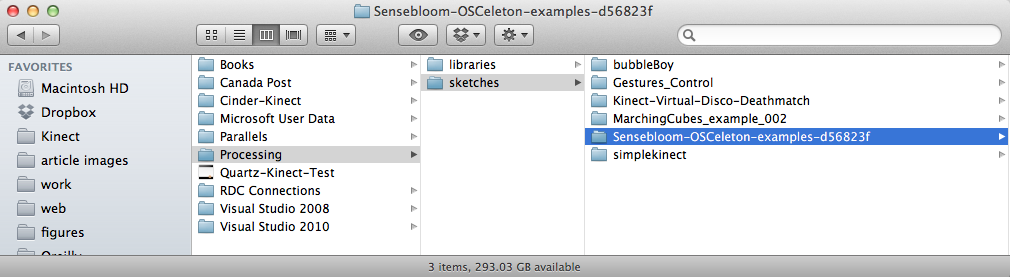 Figure 4-1.Place the OSCeleton-examples directory in your Processing sketches folderThere are  two libraries that need to be imported for some of the  sample Processing sketches to work properly. Download pbox2d and oscP5 and place the extracted con- tents of the files into your Processing/libraries directory:oscP5http://www.sojamo.de/libraries/oscP5/pbox2dhttps://github.com/shiffman/PBox2D/downloadsThe Stickmanetic example is a little out of date, so we’ll need to perform a few search- and-replace actions to correct some of the  code (see Table  4-1). Launch the  Stick- manetic.pde example. You should now see all the  code in the  scripting area, or Pro- cessing. To do a search and  replace, press Command+F, or go to Edit → Find.Table 4-1. Search-and-replace code changes for OSCeleton Stickmanetic exampleOnce  that’s done, plug  your  Kinect  into  your  Mac. Navigate back to the  location ofosceleton-v1.2.1_OSX and  run the file in a Terminal.sudo ./osceleton-v1.2.1_OSXStand a few feet  away from the Kinect and  perform the Psi pose to calibrate.Psi pose is the proper terminology for the “Freeze! Hands  in the air!” calibration pose. This initiates skeletal tracking when  you’re using OpenNI.Continue to run  OSCeleton in the  background and  then run  the  Stickmanetic Pro- cessing example. If you feel so inclined, check out the MotionCapture3D.pde example (shown in Figure  4-2)  as well.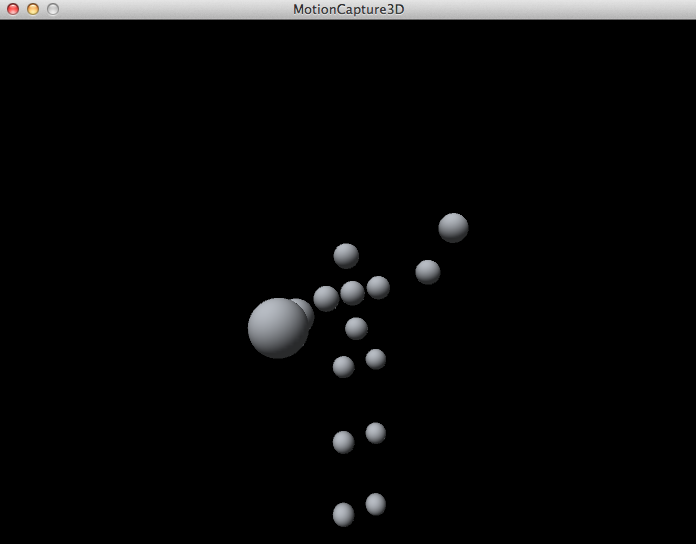 Figure 4-2.MotionCapture3D OSCeleton exampleCongrats, you now have OSC events being passed to Processing using OpenNI skeletal data. We’ll also  be  using OSCeleton in the  next  hack, which  involves passing OSC events through the Kinectar musical application.  HACK 25   Install KinectarKinectar was developed as a complete solution for electronic musicians wanting to utilize the  power of Microsoft Kinect  as a hands-free Musical  Instrument Digital In- terface (MIDI) controller. It is a highly customizable and configurable toolkit designed for music, dance, and  visual performers/artists.Kinectar is designed to run alongside music production/performance software such as Ableton Live, providing an interface for the user to output MIDI notes, MIDI Control Change (CC), and OSC data in configurations that can change dynamically to suit an evolving performance. It receives joint position information from the Kinect and allows a large amount of advanced conditioning to be performed on the data before it leaves the  program, ready for controlling synthesizers, drum machines, DAW functionality, or anything else  that can be controlled using MIDI or OSC.Kinectar doesn’t communicate with the Kinect; it requires a skeleton tracker proxy to feed  it the  data it uses. At the  time  of writing, Kinectar is configured to receive infor- mation from  two different proxies: OSCeleton and  Synapse. Both  are  free,  were  cre- ated by independent developers, and  run  using the  OpenNI  framework (thus, they require the OpenNI drivers, PrimeSense NITE middleware, and SensorKinect Module to be installed).For simplicity’s sake, this  installation guide  will focus on using OSCeleton; however, you will find full installation notes for Synapse on its website, if that is your preferred method of skeletal tracking (http://synapsekinect.tumblr.com).The simplest solution to installing the  necessary components is to use  the  Zigfu de- veloper bundle installer. This will install all three required modules so that your chosen Kinect → OSC proxy can communicate with the Kinect.If you’re  using Kinectar on Windows to control a program like Ableton Live, Reason, or any other digital audio workstation (DAW), another program I highly recommend is MIDI Yoke (again, totally free). MIDI Yoke, once installed, will create up to 16 virtual MIDI devices on your computer that allow routing of MIDI messages between different programs. This will allow you to get the most out of Kinectar, since one of its important features is full-duplex control between itself and your chosen DAW via MIDI—the more virtual MIDI devices, the better.Here’s what  you’ll need to install Kinectar for Windows:1. Download and  install MIDI Yoke (optional; http://www.midiox.com)2.  Download and  install Zigfu Development Bundle (http://zigfu.com)3.  Download and  install Kinectar (http://kinectar.org)4.  Download and  extract OSCeleton to any  chosen folder  (https://github.com/ Sensebloom/OSCeleton)Create a  batch file for  OSCeleton (e.g.,  osceleton-kinectar.bat) with  the  following switches/commands:osceleton.exe -w -r pauseYou should now have all the required programs installed to run Kinectar and use all of its features. Here’s what  you’ll need to install Kinectar for Mac.1. Download and  install Zigfu Development Bundle (http://zigfu.com)2.  Download Kinectar (http://kinectar.org)3.  Download and  extract OSCeleton to any  chosen folder  (https://github.com/ Sensebloom/OSCeleton)Run OSCeleton from Terminal with the following commands:sudo ./osceletonMaking sure your Kinect  is plugged into both your computer and  power, run the  OS- Celeton batch. You should be presented with two windows: the DOS-style text window and  the visual window showing the Kinect’s grayscale depth image.If OSCeleton is not loading at this point, or is showing an error message, you’ve missed a step along the way. Double-check the installation steps and, if necessary, check the OSCeleton website for more information.Once  you have  OSCeleton working, launch Kinectar. Perform the  lock-post to allow OSCeleton to detect your skeleton (see Figure 4-3). You will see “Calibration complete, start tracking user [x]” (in the OSCeleton text window). Kinectar should then jump to life, with the visual feedback modules reflecting your hand movements.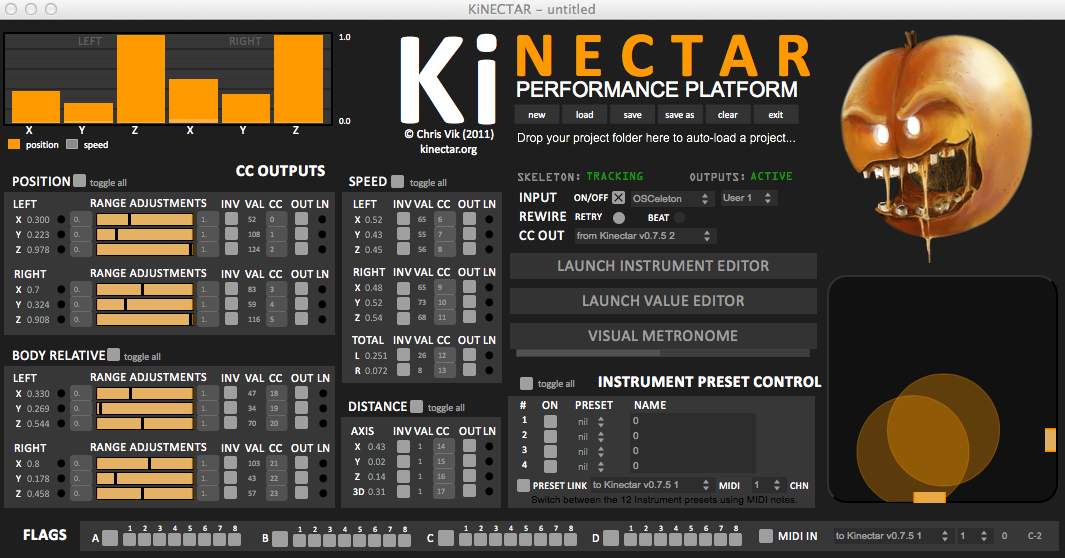 Figure 4-3.Kinectar successfully receiving OSC signalsBy default, Kinectar selects OSCeleton as its source of OSC input. However, if Kinectar is still not receiving data after a successful OSCeleton calibration, in the Setup section on the main page of Kinectar, make sure the Input box is checked and that OSCeleton is selected in the drop-down menu. At this point, you’ll be looking at what’s called the Tracking Page; however, it’s worth pointing out here that Kinectar is split up into three main  areas:• The Tracking Page is the  first screen you are  presented with after opening Kine- ctar. It has  visual  displays representing the  incoming and  outgoing values, and allows the  user to scale and  adjust the  hand position data, which  can  then be output as MIDI CC. The data is split up into four main  data types:— Absolute hand positions— Body-relative hand positions— Hand  speeds— Distance between hands• The Instrument Editor is used to build graphical condition statements using flags and/or data conditions (i.e., if the  <speed> of <left  hand> <x-axis> is equal or greater than 0.5, then true else  false) to activate actions. Actions can  include outputting single  MIDI notes or chords, or turning internal flags on and  off to enable the creation of more complex triggers by allowing the sequencing of mul- tiple events.• The Value Editor section is dedicated to performing basic mathematical functions and  scaling using any of the  internal values (including raw position data, scaled position data, body-relative position data, speed, and  distance). The  resultant values can  then either be  output from  Kinect  via OSC or MIDI CC, or used to control parameters within  Kinectar itself (such as velocity, pitch, or tempo of notes output within the Instrument Editor).The Instrument Editor implements a method of switching between instrument presets on the  fly, called  the  Preset Control System. This system allows up to 12 presets for each of the  4 instruments within a single  project. To save a preset, simply  hold Shift and left-click on the small nodes in the bottom-left corner of each instrument. You can recall  the  preset with a single  left-click,  or more excitingly, by using incoming MIDI notes, either via a hardware MIDI controller (such as a foot  switch device) or  se- quenced within the DAW containing the musician’s set of music. So, by simply sending a note to Kinectar, you can set up a simple way to automatically change which preset is to be used depending on its position within the piece.  HACK 26  Map Parameters in Ableton Live withKinectarOur goal in this  hack is to use  Kinectar’s MIDI CC Output section to control specific audio units within Ableton Live via MIDI CC. Although this tutorial assumes the use of both OSCeleton as the  proxy  and  Ableton Live as the  audio program, you can  easily translate it over to your preferred audio/music application, as most DAWs function in a similar manner when  it comes to mapping parameters with MIDI.The use of Kinectar assumes you have at least a basic level of knowledge in working with digital audio workstations (DAWs) and MIDI.Because we’ll be bouncing from  one  application to another, I’ve preceded each step with the  appropriate piece of software or operating system in bold. If you do not see an application in bold, proceed in the application from the previous step. First up, we’ll prepare Kinect for use  with Ableton Live.Open both Kinectar and Live (the order isn’t important). Run OSCeleton (as described in  Hack  #24 ) and  perform the  lock-pose until your  body  is being  tracked. Verify that Kinectar is receiving data with a simple check that the interface is responding to your movements. Set the  MIDI CC Output device drop-down menu to a MIDI device on which Live is able to receive.Mac users should be able to add communication ports for MIDI by using interap- plication communication (IAC). Go to Applications → Utilities → Audio MIDI Setup.Click the Window options in the toolbar and then Show MIDI Window. Ensure that “Device is online” is checked. You can also add a new port and rename it to some- thing more specific if you’d like, such as Kinectar <> Live. Restart Kinectar, and the option should be available under CC OUT.In Live, check your MIDI preferences by going to the following menu:MacLive → Preferences → MIDIWindowsOptions → Preferences → MIDIEnsure that the MIDI device you’ve just selected as the CC Output device in Kinectar has  both the  Active and  Remote buttons selected. This will allow MIDI messages to control parameters directly within the  Ableton Live interface. Close the  preferences window to return to the main  page of Ableton Live.In Kinectar, within the CC Output section on the left half of the main interface, locate the [position], [left hand], [y] value; this should be the second CC Output parameter from the  top of the  interface. Turn on the  OUT toggle box (On is indicated with an X) toward the end of the parameter strip. This will enable the y position of your left hand to stream out of Kinectar via the MIDI CC Output device previously selected.Ensure that the apricot is orange, not gray. This is the MIDI “mute” button, which will prevent ALL MIDI and  Open  Sound Control (OSC)  from  being  output from  Kinectar. At the  moment, we wish to send MIDI out,  so if the  apricot is gray,  click it to disable the mute function. This function is important to remember.If all these steps were  performed correctly, back in Ableton Live, we should notice a small  solid yellow light in the  top-right corner of Live’s interface called  MIDI indica- tor. This signifies that Live is receiving MIDI.MIDI will not stream unless the proxy has a lock on a user. This is because Kinectar uses streaming data to perform its calculations for maximum resolution. If there is no streaming data going in, there will be no streaming data going out.Now that we have  MIDI streaming between programs, we can  start mapping CCs (in this case, our hand position) to control parameters in Live. This tutorial can be altered and repeated to map many values from Kinectar to any number of parameters within Live and will commence from where the previous section left off (i.e., with Live, Kine- ctar, and  OSCeleton running, and  MIDI currently being  streamed into Ableton Live).If Kinectar stops responding at any point while building your patch, your proxy has most likely lost the lock on your body. Simply perform the lock-pose again and resume where you left off.In Kinectar, turn MIDI mute on by clicking the apricot (it will turn from orange to gray).This is a necessary step prior to performing any MIDI mapping functions within your DAW, as multiple streaming MIDI values into your DAW will confuse it during the mapping process.In Live, ensure that the MIDI input indicator in the top-right corner of Live’s interfaces is not lit up yellow, indicating that Kinectar’s MIDI mute is on and there is no streaming data being  received by Live. Click on the  MIDI map button in the  top-right corner of Live’s interface. This will turn MIDI mapping mode on in Live, and parts of the interface will turn blue, indicating that these parameters can be mapped.Now click the blue interface object you’d like to control with the Kinect. As an example, you can simply click on the master volume fader. You will notice small,  white handles around the  parameter you’ve selected, meaning it is ready to be mapped by a MIDI controller (i.e., Kinectar).In Kinectar, pick an axis to use  to control the  selected parameter in Live. In this  tu- torial, we’ll again use  [position] [left hand] [y]. Click on the LN (or MIDI learn) button at the end of the parameter strip. This is the only feature that overrides the MIDI mute option, and sends a single MIDI value out for use with the MIDI learn feature common in all DAWs and  software synths, samplers, etc. You will use  this a lot.In Live, you should now notice that a white  box appears in the  top-left corner of the master fader (or whichever parameter you’ve decided to map) with the numbers 1/1 or similar. This signifies that the parameter has  been mapped to a CC value. The first number is the  MIDI channel (1–16), and  the  second number is the  CC number (0–127). Turn MIDI map mode off by clicking the MIDI button again. The interface should return to normal.In Kinectar, ensure that the OUT toggle box at the end of [position] [left hand] [y] is turned on (with an X in it). Turn off MIDI mute (click apricot so that it turns orange).In Live, move your left hand up and down (y-axis) and notice the master fader moving with it.In Kinectar, alter the  range needed to move your  hand to achieve minimum/maxi- mum CC values by clicking and  dragging your mouse pointer over the Range Adjust- ment slider  of the  corresponding value  you wish to adjust. Similarly,  you may  make adjustments by clicking on the  min or max value  and  dragging up and  down  to alter it. By reducing the range of an output, you’re maximizing the efficiency of your move- ments. Make sure to explore this feature heavily for the best performance results and maximum comfort while using the Kinect as a MIDI controller.  HACK 27   Set Up a Drum Kit with KinectarIn this tutorial, we’ll go over the steps needed to play a basic drum kit (kick and snare) with Kinectar and Ableton Live. It will introduce the concept of Kinectar’s Instrument Editor  for use  with event triggering. We’ll start off by opening up Kinectar. You may want  to reference Hack #26 before going forward.Turn on MIDI mute by clicking the apricot (it will turn from orange to gray).This is a necessary step prior to performing any MIDI mapping functions within your DAW, as multiple streaming MIDI values into your DAW will confuse it during the mapping process.Our first steps will cover how to configure Ableton Live for Kinectar.In Live, create a new  project. While in Session view (press Tab  to switch between Arrangement and  Session view), open the  Live Devices Browser tab on the  left side of the screen. Expand the Instruments menu, then expand the Impulse menu and drag Backbeat Room  over into the session grid to create an instance of the module.Make sure the I.O button is selected to show the MIDI From settings on the mixer panel. This button is located in the  far right  of Ableton Live’s interface, next  to the  Master channel fader. In the mixer section of the newly created Backbeat channel, locate the MIDI From  options and  select MIDI Yoke 3 for the  device and  Ch. 1 for the  channel. Then  select In under the  word Monitor, arming the  channel to accept MIDI from Kin- ectar.Next up, we’ll configure the Kinectar Instrument Editor.Back  in Kinectar’s main  interface, click Launch Instrument Editor  to open the  unit. Turn  on the  first unit  of the  Instrument Editor  by clicking  the  option in the  top-left corner of the unit and  name the unit Kick.Underneath the  name, you’ll notice four condition strips. Click the  On toggle button on the  first condition so that a cross appears in the  box. Under Type, select “Coords (body rel.)”; then, select your right hand under the Hand title and select Y as the axis. Move right over the strip, just past the blue bar that shows the min and max selections for the trigger, and drag the Max number box down until it reaches about halfway down, or 0.500.You’ve now set up a condition so that if your hand moves half way down your body, you will trigger the event. However, we want to make that trigger a little more robust. You don’t want the kick triggering when  you move your hand slowly, so let’s add another trigger event that is related to the speed of your hand.Still in Kinectar, in the next condition strip down,  click the On box to enable the con- dition. Set its Type to “speed (w dir).” This will then let us set up a trigger that depends not only on the speed of our hand, but also on the direction in which it is moving. Select the same hand as before (right) and  choose Y again for the axis.Now you’ll notice the  value  of this  trigger sitting in the  middle (around 0.500) when your  hand is at rest. Moving your  hand up and  down  will move the  value  above and below the 0.500 mark, respectively. The more sharply you move your hand, the further the value will move away from the center.Next, bring the Max value of the condition down to 0.300 by either clicking and drag- ging down  on the  Max value  number box, or by highlighting the  area between 0.000 and  0.200 with the  blue  range selection bar  in between the  min  and  max  number boxes. Now when you test the trigger, it should turn to True only when you strike your hand down at a faster rate—perfect for drums.To the right of the Triggers section you’ll see the Actions area. You’ll notice that Static note  mode is active. This is perfect for setting up single hit zones for drum triggers.Just to the right of the blue Static button is a drop-down menu that defaults to Off; this is the trigger mode of the static note  output. It allows you to set up how the output is handled by the True/False messages it receives from  the triggers.Remaining in Kinectar, set the  Static mode to Once.  This means the  note will occur only on the  upward edge of the  trigger becoming True.  For more information about the  trigger modes for each note mode, hover your  mouse over  the  trigger selection boxes.You can select the note  to play by clicking on the keyboard in the Static section. Leave this to C for now; it’s safe to assume the kick drum of a sampler will always be triggered by the C note.The impulse racks in Ableton default to listening to MIDI octave 3, so for our notes to trigger the drums, we have to set that octave in our Instrument Editor. Under the Static mode keyboard, click the number 3 on the octave selection bar, lighting up the number in blue. By default, this is set to the lowest octave, –2.Finally, just under the octave setting is the “MIDI output device” settings. Change this to the  MIDI From  device we set earlier in Live, which was “Out to MIDI Yoke 3.” Then make sure 1 is selected for the channel.Due to the Kinect’s poor detection of quicker movements, there may  be some unintended flam triggers (a note  being triggered multiple times very quickly). We can remove the chance of this happening by moving our attention to the right of the Instrument where we have the buttons off, ms,  clk, and midi. These are the timing modes of the note outputs. To see a description of these modes, hover your mouse over the buttons.For the moment, we will simply select ms.To the right of this setting is the amount of milliseconds required between triggers. The default value is 100 ms,  which is perfect for drum triggers. Generally,  the un- intended flams occur within 50 ms of each other; however, it’s unlikely your hands can move fast enough to trigger notes intentionally more than once every 100 ms, so this setting is perfect for tightening up the sound.Back in the  main  screen of Kinectar, click the  apricot to disable MIDI mute and  allow notes to be output from the Instrument Editor into Ableton Live.Stand back and strike your hand downward to trigger the kick. You may have to adjust the  instrument’s trigger condition ranges slightly (position and  speed conditions we set up previously) to get a better feel for the kit.Turn the  MIDI mute on again by clicking the  apricot while we build the  snare instru- ment.Following the  same principle, we will quickly set up a trigger and  action for the  snare drum for our other hand in the Instrument Editor.Turn  on the  next  Instrument unit and  give it the  name Snare. Next,  turn on the  first condition strip, set the type to “Coords (body rel.),” select the opposite hand to what you’re  using for your kick, and  then set the axis to Y. Adjust the range to the same as the first strip in your kick unit.Turn on the next condition strip to set up the speed condition, set the type to “speed (w dir),” select the correct hand, and then set Y for the axis, again adjusting the range as with the previous instrument. Set the static trigger mode to Once and then set the note to D, which will be the snare sample.Still in Kinectar, set the  octave again to 3 and  change the  output device to “Out toMIDI Yoke 3” and  the  channel as 1. Again turn the  timing  mode to ms with a value  of100 ms for our safety buffer, and  then turn off MIDI mute by clicking the apricot. Stand up and  try your snare drum.When everything is set up, the Instrument Editor should match what you see for both the  Triggers and  Actions sections  shown in Figure  4-4  and  Figure  4-5,  respectively. You’ve now set up a basic drum kit with Kinectar. Experiment with different sounds to set up your own gesture-based drum kit using Live and  Kinectar.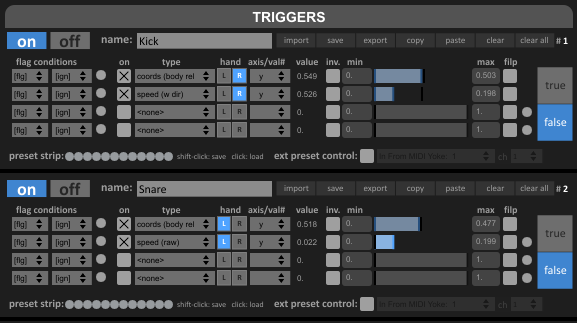 Figure 4-4.Triggers setup for Kinectar drum kit Instrument Editor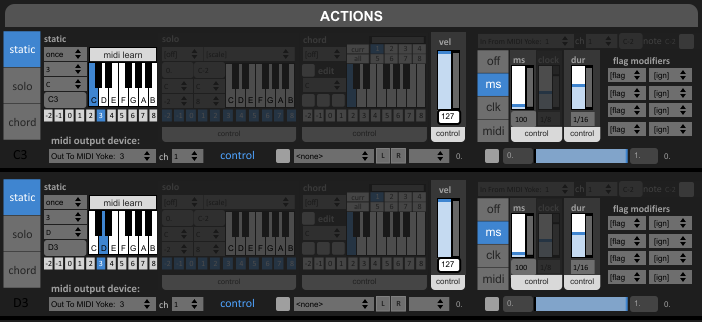 Figure 4-5.Actions setup for Kinectar drum kit Instrument Editor  HACK 28   Create a Dubstep Wobble Bassline withKinectarIn this tutorial, we’ll be learning how to create a simple dubstep bassline wobble. You can view an example on YouTube in the video “Dubstep Bassline using Kinect” (http:// youtu.be/325AhauQJCU). The parameters we’ll be mapping to our hands to get this sound are: Filter Cutoff, the low frequency oscillator (LFO) amount applied to the Filter Cutoff,  and  LFO speed. We’ll also be using Kinectar to output the notes necessary to play the melody of the bassline.I’ll be using MASSIVE by Native  Instruments to create the  bassline; however, this tu- torial can  be applied to any synth with an LFO that can  be attached to the  filter. For simplicity’s  sake, I’ll continue the   tutorial assuming  the   use   of  MASSIVE  (see Figure  4-6). The tutorial will also change software frequently from Kinectar to Live to the Synth, so it’s important to pay close attention here.It is best to go through  Hack  #26  before beginning this tutorial.In Kinectar, turn on MIDI mute by clicking the apricot (it will turn from orange to gray).This is a necessary step prior to performing any MIDI mapping functions within your DAW, as multiple streaming MIDI values into your DAW will confuse it during the mapping process.In Live, create a new project in Live. While in Session view (press Tab to switch between Arrangement and  Session view), open the  Plug-in  Devices tab on the  left side  of the screen. Drag over an instance of MASSIVE (or whichever synth you’ll be using) onto the grid to create a new channel for the synth to reside in.In Synth, with MASSIVE open, we’ll quickly  build a bassline patch. With the  default preset open (this will load  upon instrument creation), starting from  the  top left, set the  OSC1 pitch  to –24.00 and  the  OSC2 pitch  to –12.06. Click the  box next  to OSC2 that says Squ-Sw1 and  change the  oscillator type to Dirty Needle and  turn its Amp setting to 100%. Leave the other oscillators as they are. Locate the filter faders of both OSC1 and  OSC2 (you’ll find these faders just to the  right  of their  Amp parameters), and  bring the faders both to the top (to where it says F1 in light gray).Now, to create the filter characteristics that we’ll use  to make the wobble, bring your attention to the  Filter 1 section in the  top-middle section of the  synth. Where it says None,  click and  select Lowpass 4. Bring the Resonance 1/4 of the way up. Now bring the Mix fader to the right of the filter sections all the way up to the top so that the Filter1 is mixed  100%.Click the  blue tab called  4 Env in the  center of MASSIVE. This will change the  center section of the  synth to reflect the  Envelope settings that are  set to the  Amplitude of the synth. Bring the knob  called  Level—located to the right of Decay—to 100%.We’ll create the  wobble by first clicking the  green tab in the  middle called  5 LFO; the middle section of the  MASSIVE interface will now show  the  LFO settings. On the  left side  of this  section, click the  Sync  button to synchronize the  LFO with the  tempo of the track. Then ensure that the Restart button is not active. Click and drag the green cross (to the  right  of the  5 LFO tab) and  drop it onto the  Cutoff  knob  on the  Filter 1. This will attach the LFO to the filter to give the synth the wobble characteristic.Still in Synth, click and  drag upward on the  green 5 that appears under the  Cutoff knob so that it applies around 60% of the LFO to the filter, signified by the green circle around the filter knob. In preparation for testing the sound with Kinectar in a later step, move the Filter 1 Cutoff to 50%, and  the Amp in the LFO section to 0.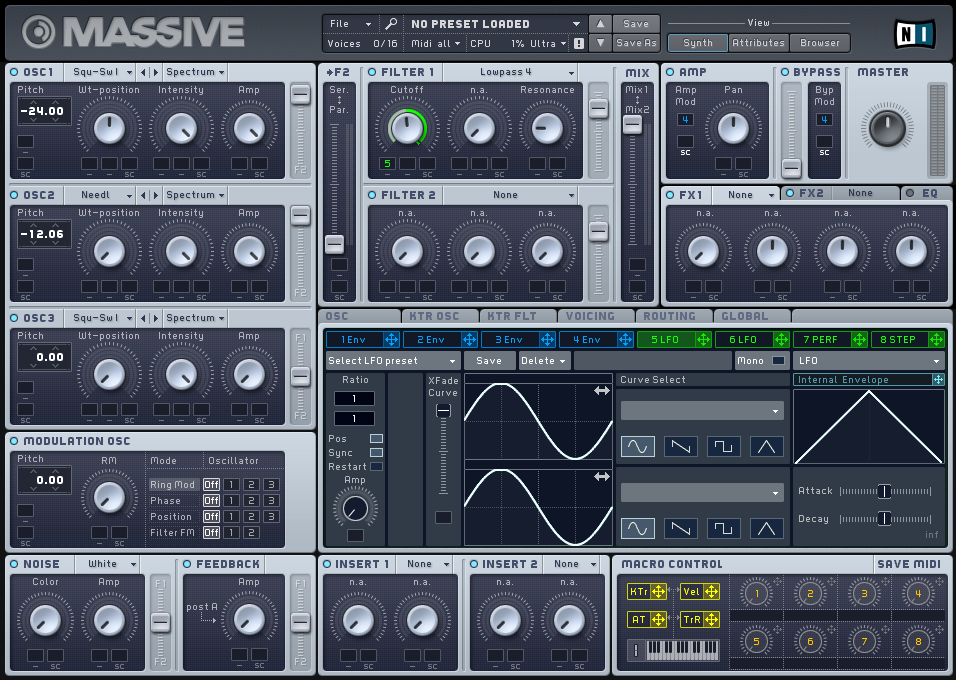 Figure 4-6.MASSIVE plug-in interfaceMoving back to Live, locate the MASSIVE device box at the bottom left of the screen. You’ll notice it has  three buttons to the  left of the  title MASSIVE. Click on the  Unfold Device Parameters button, which is the gray arrow pointing down in between the on/ off and  wrench buttons.The device will now unfold with the message “To add plug-in parameters to this panel, click the  Configure button.” Follow these instructions and  click the  Configure button in the  top-right corner of the  MASSIVE device. This will turn the  button green, signi- fying you are ready to select parameters in the synth to map with Kinectar.Back in Synth, in MASSIVE, click the  following parameters to add  them to the  map- pable parameters section in Live:• Cutoff in the Filter 1 section (Filter Cutoff)• Amp in the 5 LFO section (LFO amount applied to the Filter Cutoff)• The second box down  under the  word  Ratio  in the  top-left corner of the  5 LFOwindow; by default, this will be 1 (LFO/wobble speed)Returning to Live now that we have  the  parameters we wish to control with Kinectar selected, click again on the green Configure button to get out of Parameter selection mode. Move your attention to the mixer section of Ableton Live’s session view, where you’ve placed the instance of MASSIVE. In the boxes under MIDI From, select “In from MIDI Yoke 2,” and 1 for the channel. Then click the In selection under the word Monitor. The synth is now armed to be played by MIDI notes that go through the  MIDI Yoke 2 device under channel 1, which is what  we’ll now set up Kinectar to do.In Kinectar, open the  Instrument Editor  by pressing the  Launch Instrument Editor button (Figure 4-7).  On the  first Instrument unit,  click the  On button in the  top-left corner and  give the instrument a name like Bassline. We’ll now set up a condition for the note to be played (e.g., if our hand is above our waist, then the note will be played). Make note of the four condition strips.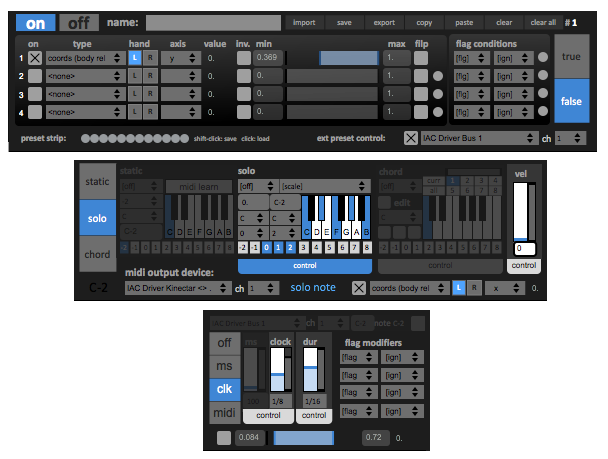 Figure 4-7.Sections of the Kinectar Instrument Editor screenClick the On box on the first condition strip so that it contains an X. Under Type, select the  option “Coords (body rel.)”;  this  means we will use  a value  of our  hand that is relative to our body,  so no matter where you are  standing, the  position of your hand will always be relative to the position of your torso.Select a hand (I’m left-handed and  accordingly choose left, but you may wish to use your  right). Select the  axis Y, which  is our  movement up and  down.  Click and  drag upward on the number box under the title min. (You may instead click on the box, type a number, and  then press Enter.) For this  example, use  0.360. Note  that if you’re dragging over  the  box, the  farther to the  right  of the  number box you click, the  finer the adjustment.Make sure OSCeleton is open and tracking your body by performing the lock-pose.While still in Kinectar, if you stand back from your computer in front of the Kinect and move your  hand up and  down  near your  waist, you’ll notice the  blue  box displaying TRUE/FALSE,  changing states as you trigger the  condition. This is what  will trigger our notes. Just to the right of the TRUE/FALSE box, the ACTIONS section starts. This is where we’ll set up which notes are output to play the synth.Click the  SOLO note mode button, which will now light up the  Solo mode section. In the Solo section that you’ve just enabled, under the word SOLO there is a drop-down box that will read OFF; change this to HOLD. With the  hold mode active, the  note will play continuously while the condition is true.Select a few notes to play by simply clicking on the keyboard. The selected notes will turn blue. Under the keyboard, click and drag to highlight the numbers 0, 1, and 2. This selects which octaves the notes will be played over.Underneath the octave selector is the word CONTROL inside a gray tab. Click this to set the  control strip at the  bottom of the  instrument to adjust which Kinect input  we wish to use to control the pitch of our synth. The words SOLO NOTE will appear to the left of the control strip. Click on the gray box to the right to enable its control.To the  right  of this  box, we will select an input  to control the  notes we output. In the first box, select “Coords (body rel.),” then choose the same hand you chose earlier for the  condition strip. This  time, however, use  the  axis  X, which  is your  lateral hand movement (left and  right).Still in Kinectar, adjust the blue range bar to the right of these selections on the control strip to adjust how far you have  to move your  hand to reach the  highest and  lowest note. For the moment, use  the range of 0.100 to 0.730. You can adjust this later.Above this section is the Sync Mode button. By default, OFF will be selected, signified in blue. Change this to CLK. This will synchronize the movement between notes to the tempo of your Ableton Live session.To the  left of the  control strip are  the  “MIDI output device” settings. Set this  to the device and  channel that we set up in Ableton Live to play the synth—namely, “Out to MIDI Yoke 2” for the device and  1 for the channel.Back in the main  screen of Kinectar, click the apricot to enable MIDI out.In Live, with Ableton Live in focus, press the  spacebar or click the  Play button at the top of the screen (Figure 4-8).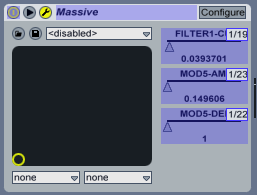 Figure 4-8.Ableton Live with MASSIVENow stand back and  move your hand up and  down  to hear the  note triggering, then move your hand left and  right to change the  note being  played. You’re now playing  a synth by waving  your  hand around in the  air. Congratulations, and  welcome to the future!Return to Kinectar and mute the MIDI output of Kinectar by clicking the apricot again. With the MASSIVE channel selected in the mixer of Ableton Live, click the MIDI button in the  top-right corner of the  Live window  to enable MIDI mapping. We’ll now attach outputs from Kinectar to control the three synth parameters: Filter Cutoff, LFO Amp, and  LFO Speed.In Live, with mapping mode on (interface features should be blue), in the  MASSIVE device unit (bottom-left corner of Live), click on the FILTER1-CUT parameter. It should now  have  black  handles around the  parameter. This parameter is now  armed and ready to receive a Learn  message from Kinectar.In the main screen of Kinectar, locate the Body Relative section under the title Quick Outputs. Locate the y-axis of the hand you are using to control the pitch;  then, on the far right of that section, click the empty OUT box so that it contains a cross, and click the LN button. This will now map the y-axis to the filter cutoff.In Live, repeat the preceding two steps for the following parameters/inputs:• Y-axis of the opposite hand to MOD5-DEN• Z-axis of the opposite hand to MOD5-AMPClick the  MIDI mapping button to turn mapping mode off. The  screen should now return to normal.Now in Kinectar, enable the  three body  relatives you’ve just mapped by clicking theOUT box next  to the LN button. Click the apricot to turn MIDI mute off.Now step back and  work out how your movements are now affecting the synth.To get better articulations from  your  movements, you will have  to tweak the  range adjustments of each of the outputs that are controlling the filter and LFO (Figure 4-9).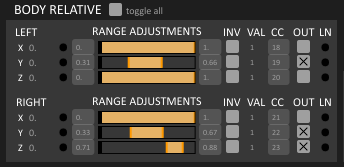 Figure 4-9.Body relative activity5Motion Capture andAnimationTraditionally, if you wanted to reconstruct and  capture the  realistic motions of a 3D model, you would need to set up an elaborate rig involving sensors connected to every joint of the person being tracked. This technique, known as electromechanical motion capture, is not  exactly the  best way  to capture realistic human movement for the average hobbyist with an interest in mocap. With the  introduction of the  Kinect’s full skeletal tracking capabilities, we can now extract skeletal joint tracking data and  im- port it into  widely  used motion capture software solutions such as MotionBuilder, Animata, Blender, Maya, Daz3D, and  more!In this chapter, we’ll be using NI mate from Finnish startup Delicode. NI mate is a small but powerful software platform that takes real-time motion capture data from a Kinect and  turns it into  two industry-standard protocols: Open  Sound Control (OSC)  and Musical Instrument Digital Interface (MIDI). NI mate is available for both Windows and Mac OS X (with a Linux version pending). NI mate offers users easy installation and a powerful yet user-friendly configuration interface. Keeping to standard protocols for output makes NI mate a flexible piece of software that can be applied in a vast number of scenarios.By downloading free  add-ons and  templates made available for a number of 3D and audio software packages, you  can  instantly transform your  Kinect  into  a powerful performance interface (see an example in Figure  5-1). The list of supported software is constantly updated, and if your favorite software is not yet on the list, you can always request a plug-in for it on the NI mate user forums. Once you start using the software, you’re encouraged to share your configurations, tutorials, use cases, and add-ons with others on the NI mate user forum.NI mate’s built-in MIDI support offers immediate integration for most audio software and  many synthesizers. For deeper integration and  more control, NI mate supports OSC. Upon launch, the  first officially supported add-on has  been made available forBlender, the world’s most popular open source 3D suite. Since then, a second official add-on has been released for Maxon’s Cinema 4D. More add-ons and templates for a number of other 3D and audio software packages will be made available in the coming months.Visit the  NI mate Downloads page for Mac OS X and  Windows versions along  with installation instructions at http://www.ni-mate.com/.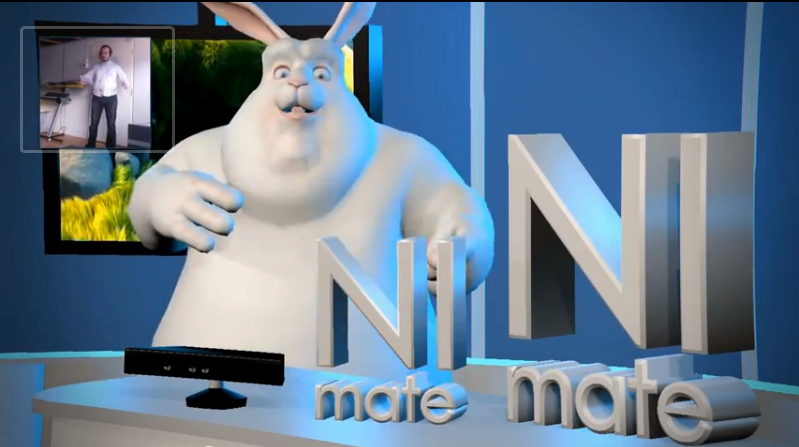 Figure 5-1.NI mate Kinected Bunny  demo from http://youtu.be/wNSMgX5t1RQ  HACK 29  Use Blender and NI Mate for MotionCaptureWe’ll begin the setup process by importing the Blender add-on. Open up Blender and go to File → User Preferences. Click the  Add-on  tab and  then Install Add-on. Locate the animation+delicode_ni_mate.py, and  then click Install Add-on  (see Figure  5-2).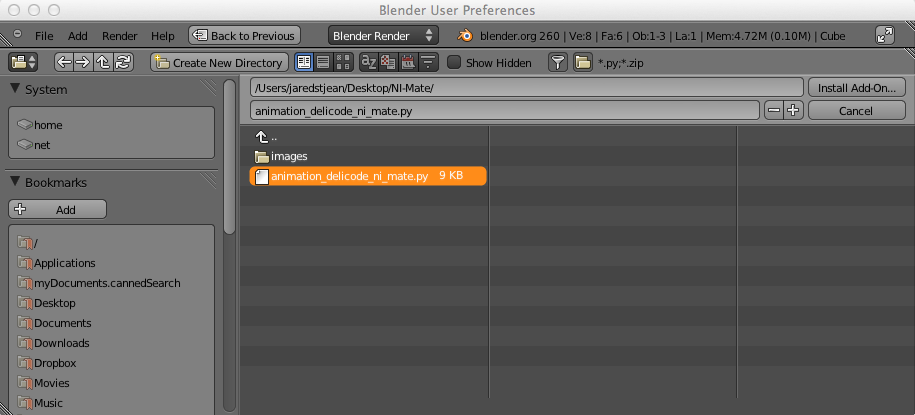 Figure 5-2.animation_delicode_ni_mate.py Blender add-onThe Animation Delicode NI mate add-on should now be visible under the  User Pref- erences/Addons tab. Enable it by clicking the checkbox to the right of the plug-in.Close the windows, and  you should notice the Delicode NI mate panel to the left. Make sure the Kinect sensor is plugged into the computer and run Delicode NI mate.Click the  OSC tab and  remove the  checks from  the  Quantized Data and  Exact  Dataoptions. Leave the IP address as the default local host (127.0.0.1) and the port as 7000, matching up with the  Blender Delicode NI mate panel. Click Apply Changes to save the configuration (see Figure  5-3).We can now start interacting with Blender using NI mate OSC integration. In Blender, click the Start button in the NI mate panel to initiate communication between Blender and NI mate. In the NI mate configuration window, click the Skeleton tab and change the  /Right_Hand value  to Cube  in the  default Blender Object Mode.  You should now be able to control the placement of the Blender cube.If you want  to control the  camera, copy  the  /Left_Hand value  and  paste it into  the name of the camera object. Now you’re able to control the cube with your right hand and  the camera with your left. See  Figure  5-4.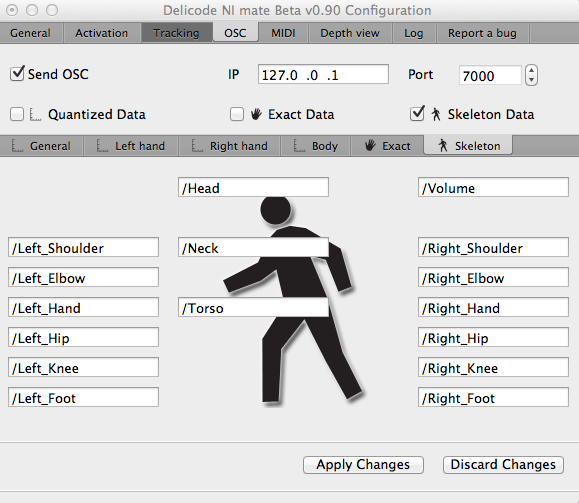 Figure 5-3.NI mate configuration window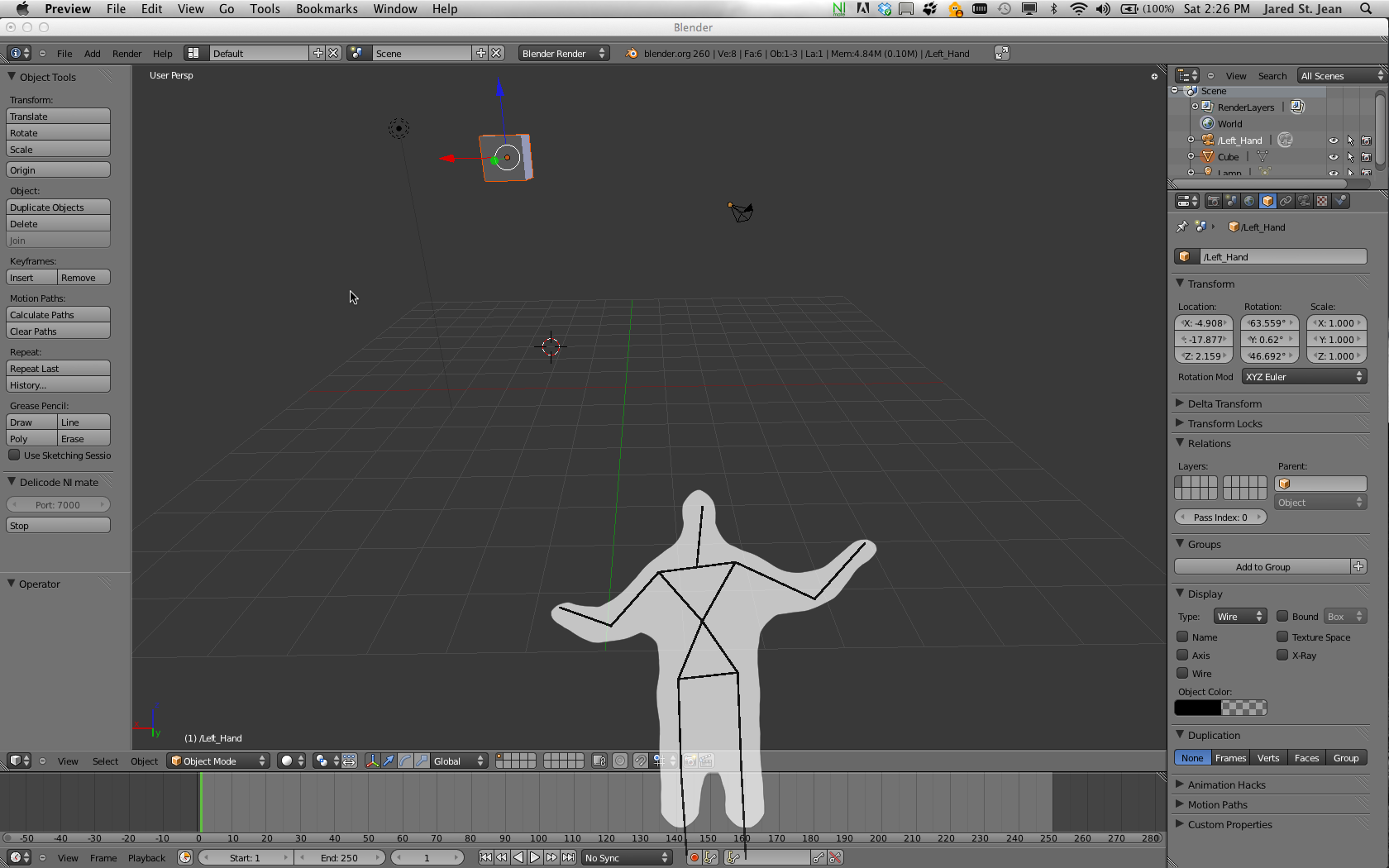 Figure 5-4.Control the Blender camera and cube with NI mate  HACK 30   Record Motion Capture with Blender andNI MateDownload the mocap.blend file from http://www.ni-mate.com/use/blender/ and open it up  in Blender. The  file contains a premade skeleton with all the  necessary track points. Open up Delicode NI mate, import the Mocap and Bunny configuration profile, and save it from the Profile menu. Click the Start button in the Delicode NI mate Blen- der panel to begin sending OSC messages between Blender and NI mate. You should now be able  to control the  imported skeleton in Blender once NI mate is calibrated and  tracking your motions. See  Figure  5-5.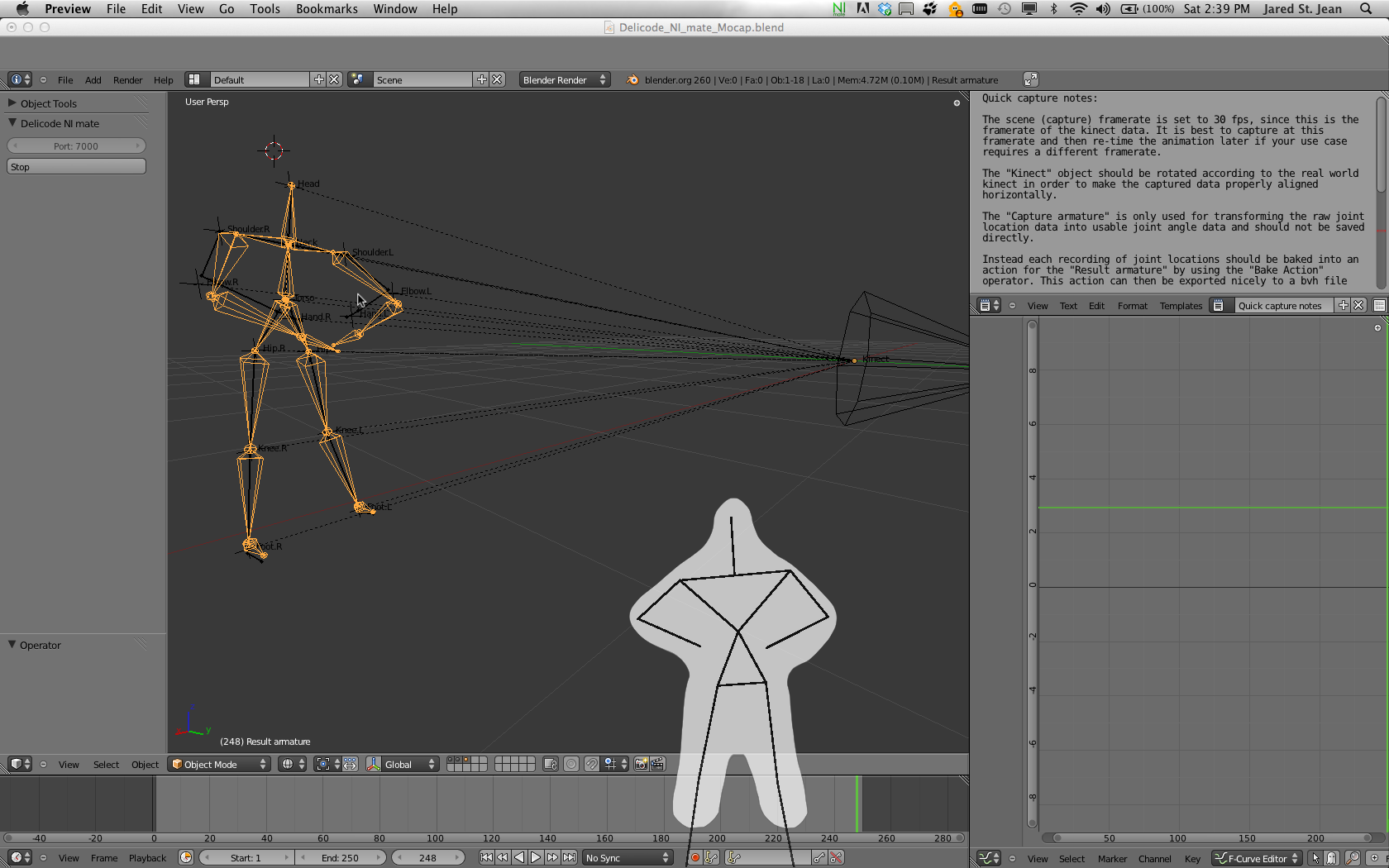 Figure 5-5.NI mate controlling Blender skeletonTo begin  recording the  motion capture session, set the  end  frame to whatever you’d like. Click the automatic key frame insertion button and  then the Play button. At this point, the  recording session has  started. Calibrate with NI mate by standing in front of the  Kinect,  and  the  skeleton should jump  to action. Once  you’re  done, pause the session to end  recording.We can now inspect and  edit the motion capture data. See  Figure  5-6.Once  you’re  finished fine-tuning the mocap data, you can export the motion capture recording. Go to File → Export. Select Motion Capture (bvh)  and give it a name. When you’re  finished, click Export BVH.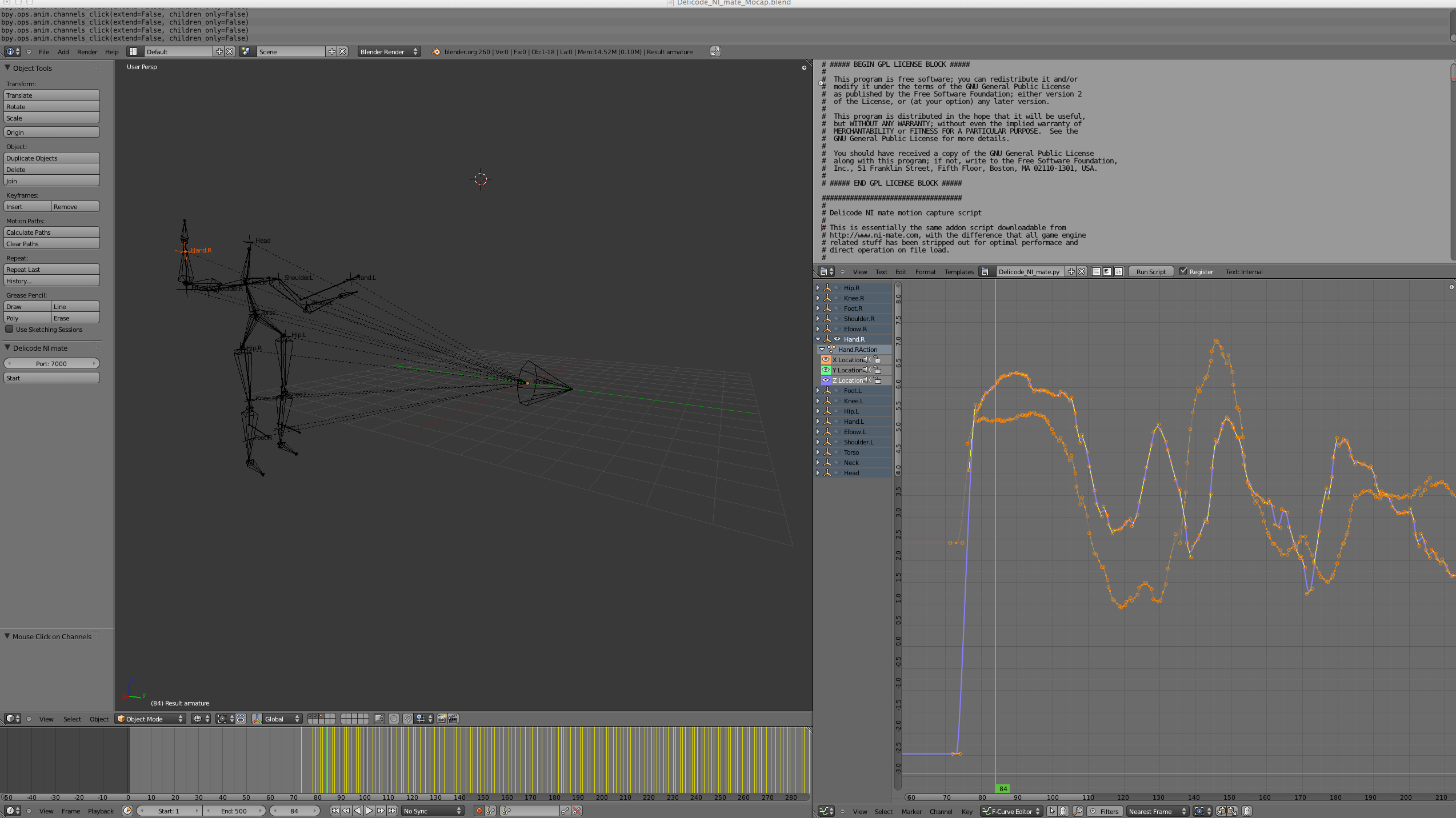 Figure 5-6.Blender motion capture Data EditorOpen a new Blender project and import the recently saved .bvh file. In the bottom-left Import BVH Panel, select Y Forward for the Forward setting, and set Z Up for Up in the lefthand panel before importing the .bvh file. See  Figure  5-7.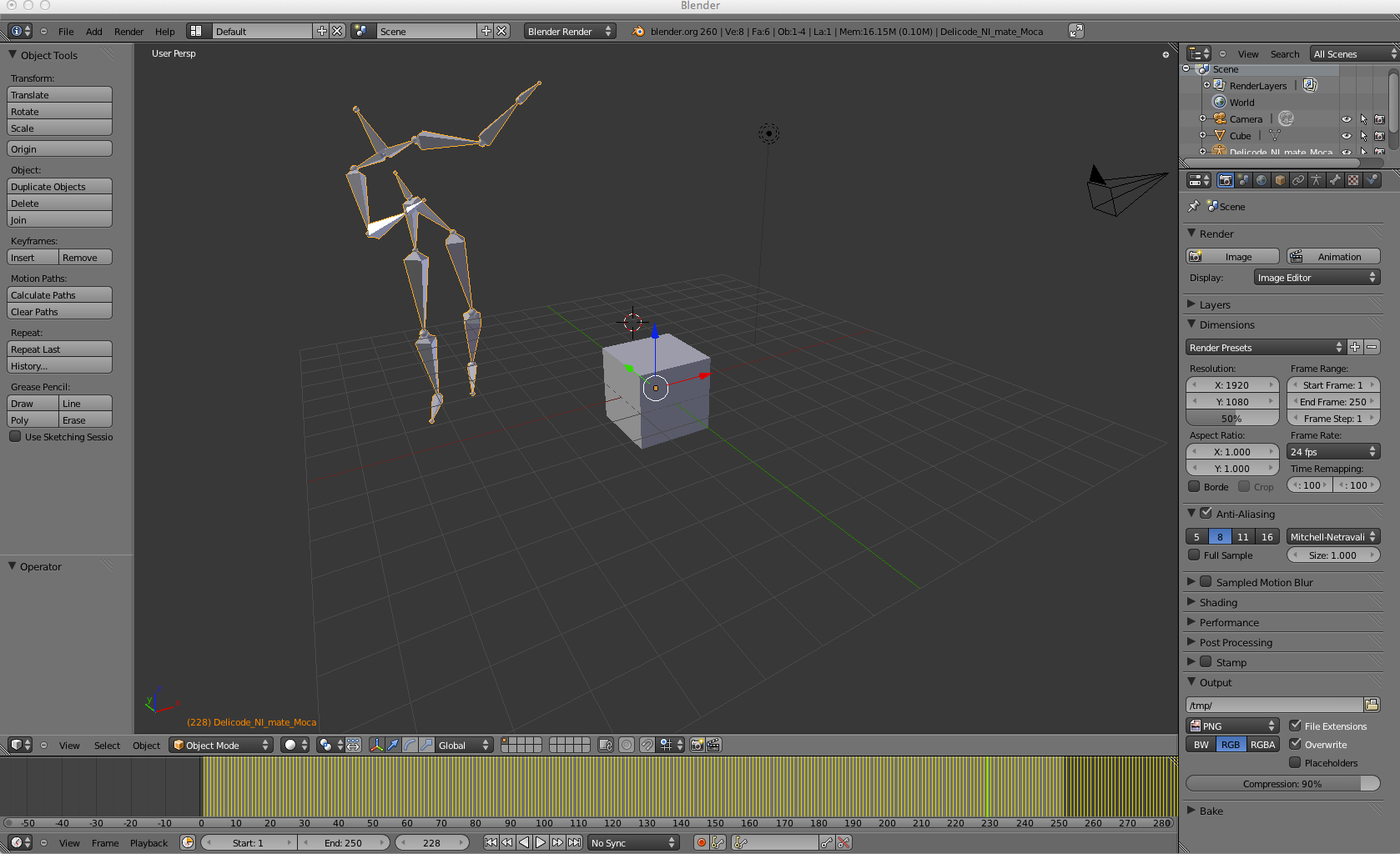 Figure 5-7.Final imported motion capture  HACK 31   Control a Rig in Blender with NI MateFor  the  purposes of  this  hack, we’ll be  using bendansie’s rig  from  http://blend swap.com. If you don’t have an account on Blendswap.com, create one and download the  rig from  http://www.blendswap.com/blends/characters/sintel-lite-2-57b/. Save the file in a convenient place.Open  the Sintel_Lite_Ni_mate_final.blend file in Blender. We’ll begin  by pruning a few rig layers, as we won’t be using them for this  tutorial. From  the  Outliner view in the upper-right corner, select the  rig as your  active target. You’ll now be in Pose Mode, which  allows you to remove and  edit  some of the  rig’s values. Begin  by setting the inverse kinetic  (IK) left and  right knee_target bone weights to 0.Remove the  root  rig layer along  with the  IK layers for both the  Leg.R and  Leg.L while enabling the FK controls for Leg.R and Leg.L by clicking their respective buttons. The final results should look similar to Figure  5-8.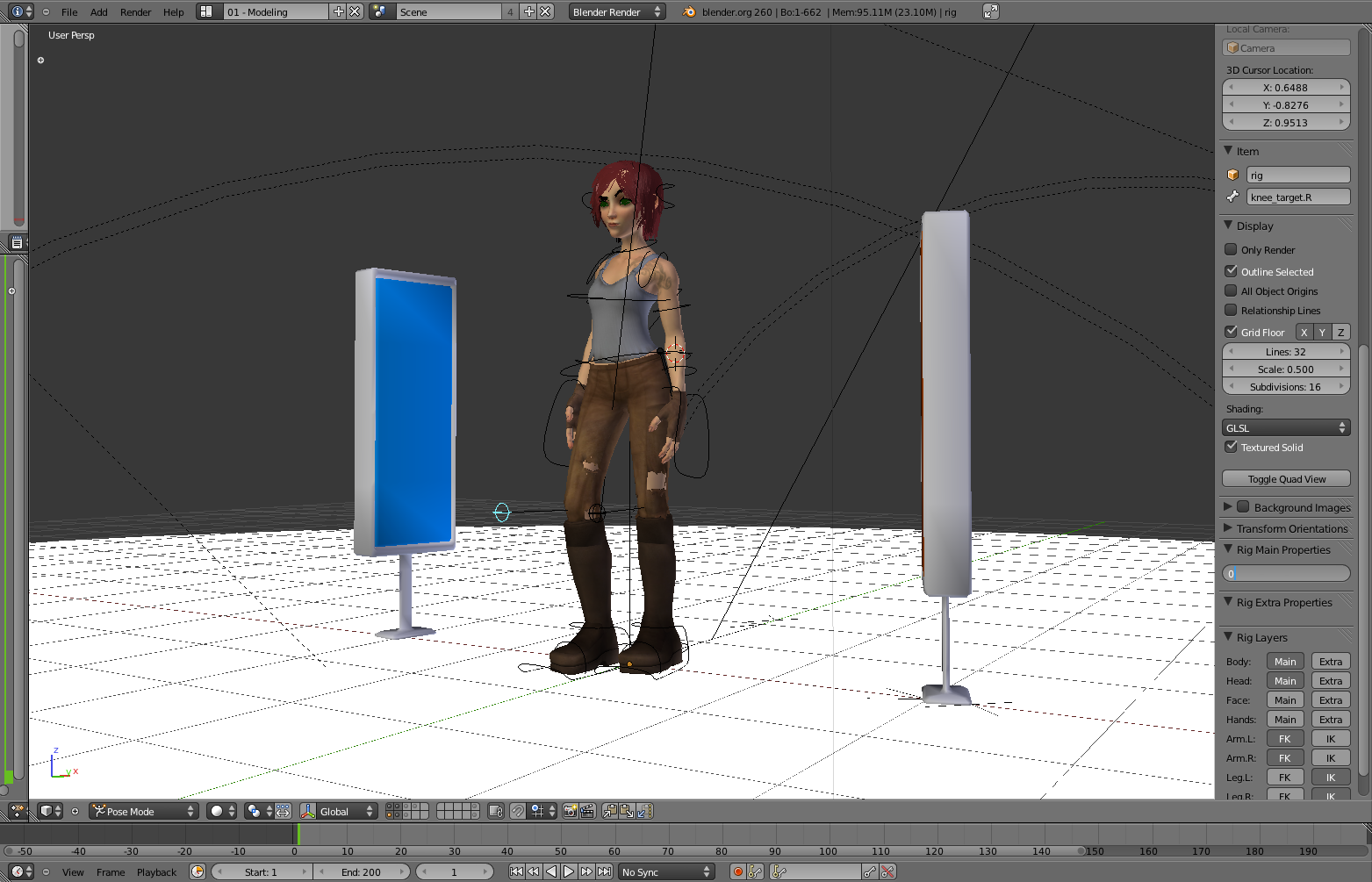 Figure 5-8.Editing the rig layers in Pose ModeWe now need to append the  Delicode_Ni_mate_Mocap.blend file. Do so by pressing Shift+F1 or going to File → Append. Navigate into the  Objects directory and  select all items except for Result Armature. When you’re  ready, click the  Link/Append Library button in the upper-left corner.Once the skeleton has  been appended, you’ll notice a huge difference in terms of the scale of the  rig in comparison to the  skeleton. You’ll need to select the  Kinect  value from  the  Outliner view in the  upper-right corner and  start playing  around with the Transform values.I found that changing the  X, Y, and  Z values from  1 to 0.1 scaled things down  appro- priately. You’ll then want  to position the  skeleton slightly  behind the  rig. Do so by editing the  Location and   Rotation values for  X, Y, and   Z under Transform. See Figure  5-9.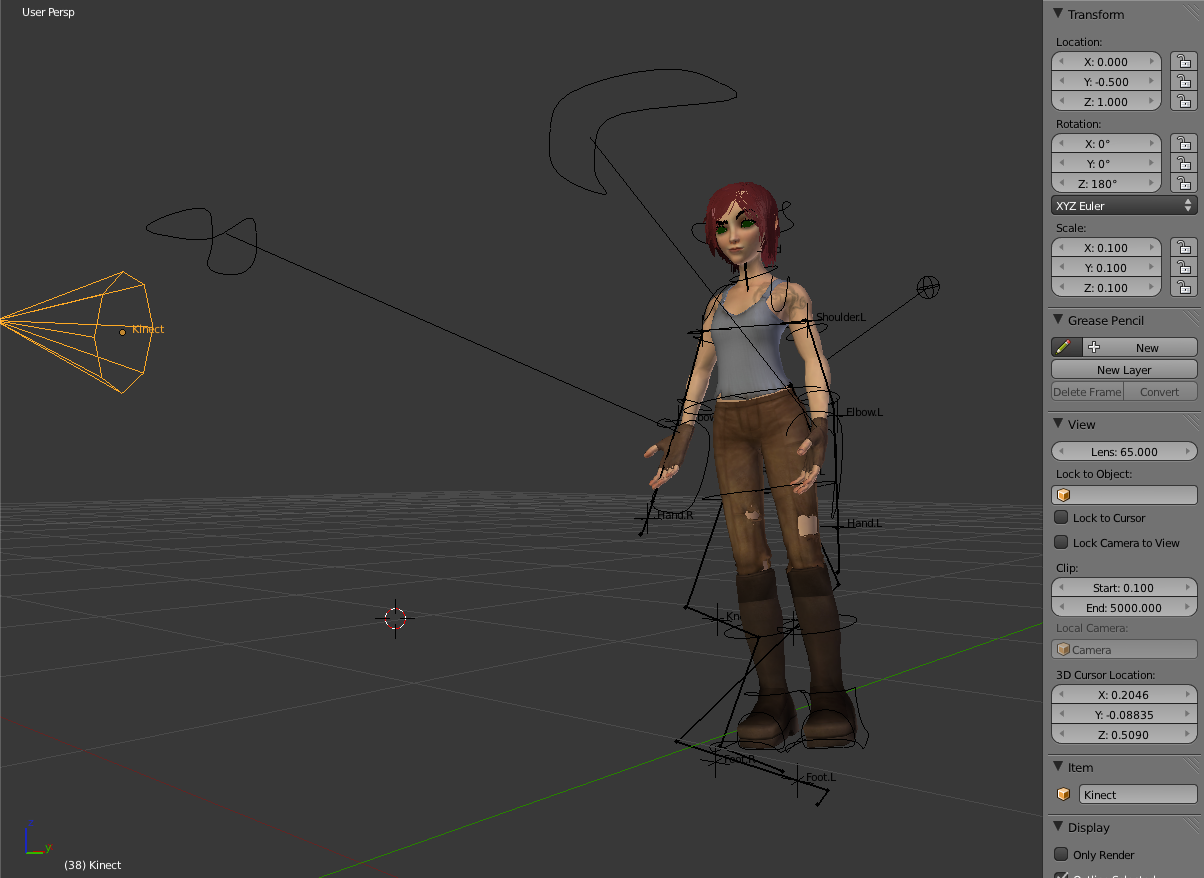 Figure 5-9.Transform scale and location valuesNow we can add the capture armature values that allow us to sync up the rig with the NI mate Kinect  skeleton. Click the  rig from  the  Outliner view and  then select the  rig pelvis ring directly on the rig in the main  view. The pelvis ring should turn light blue if it’s currently selected. Click the Bone  Constraint option in the Properties view below the Outliner view to the right. Click Add Constraint and then Copy Location. For Target, select Capture Armature and  for the  Bone  value,  select Torso. The rig and  skeleton should now literally be attached at the hip.If you don’t see the values right away, you can begin typing the name, which will autocomplete if the value is present.Next, add a Copy Rotation bone constraint to the same pelvis joint on the rig. Set the Target as Capture Armature and  the  Bone  as Torso just like in the  previous Copy Lo- cation constraint. You’ll notice the  lower half of the  rig will point  straight up into the air behind the  rig’s upper torso. To remedy this,  click the  Invert  option below  the  x- axis for the Copy Rotation constraint. See  Figure  5-10.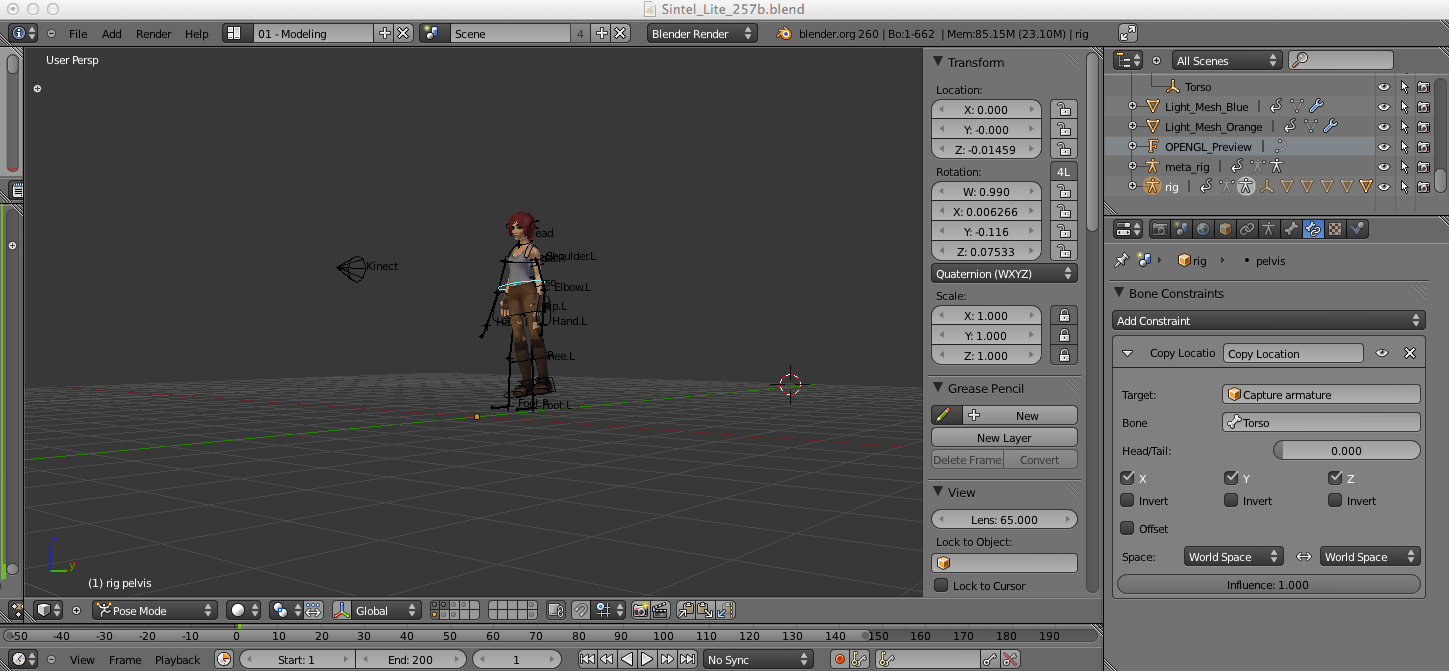 Figure 5-10.Rig and skeleton torso/bone constraintsContinue adding the same copy rotation values (minus the copy location) for the rig’s torso along with the left and right upper arms and forearms. Next up are the thigh and leg values. Create a Copy Rotation Constraint, beginning with the  rig’s right thigh  or Thigh.R  value.  Set the  Target as Capture Armature and  the  Bone  as Thigh.R.  You’ll notice that the leg is now twisted at a horrific angle that reminds me of a brutal skate- boarding video  I once watched. If you have  a weak  stomach like I do, you’ll want  to address this immediately.Change from Pose Mode to Edit Mode and  select the  Capture Armature value under Kinect from the Outline view. Set the bone as Thigh.R and change the Roll value under Tail to 180 degrees. Change back to Pose Mode, and the problem should be fixed. Do the same for the right leg, left thigh,  and  left leg.Your rig model should now be all synched up, ready to receive OSC commands from NI mate. If you haven’t done so, download the  Blender add-on from  http://www.ni- mate.com/use/blender called  animation+delicode_ni_mate.py. Import it by going to User Preferences → Install Add-on. Enable the plug-in under the Animation menu item by selecting the checkbox for the Animation: Delicode NI mate option.In the  newly added Delicode NI mate panel, ensure the  port is set to 7000 and  click the Start button. Launch NI mate and click the OSC tab, then the Skeleton tab. Make sure that OSC is enabled, that your  IP is 127.0.0.1, and  that OSC is listening on port7000. Uncheck the Quantized Data and Exact Data options and click Apply Changes.With everything in place, step in front  of the  Kinect’s line of view; NI mate should successfully calibrate, enabling skeletal tracking. Your rig should now mirror your arm and  leg movements. See  Figure  5-11.If you’re having trouble setting things up, be sure to check out NI mate’s video tutorial at http://youtu.be/EogegvTG3Po.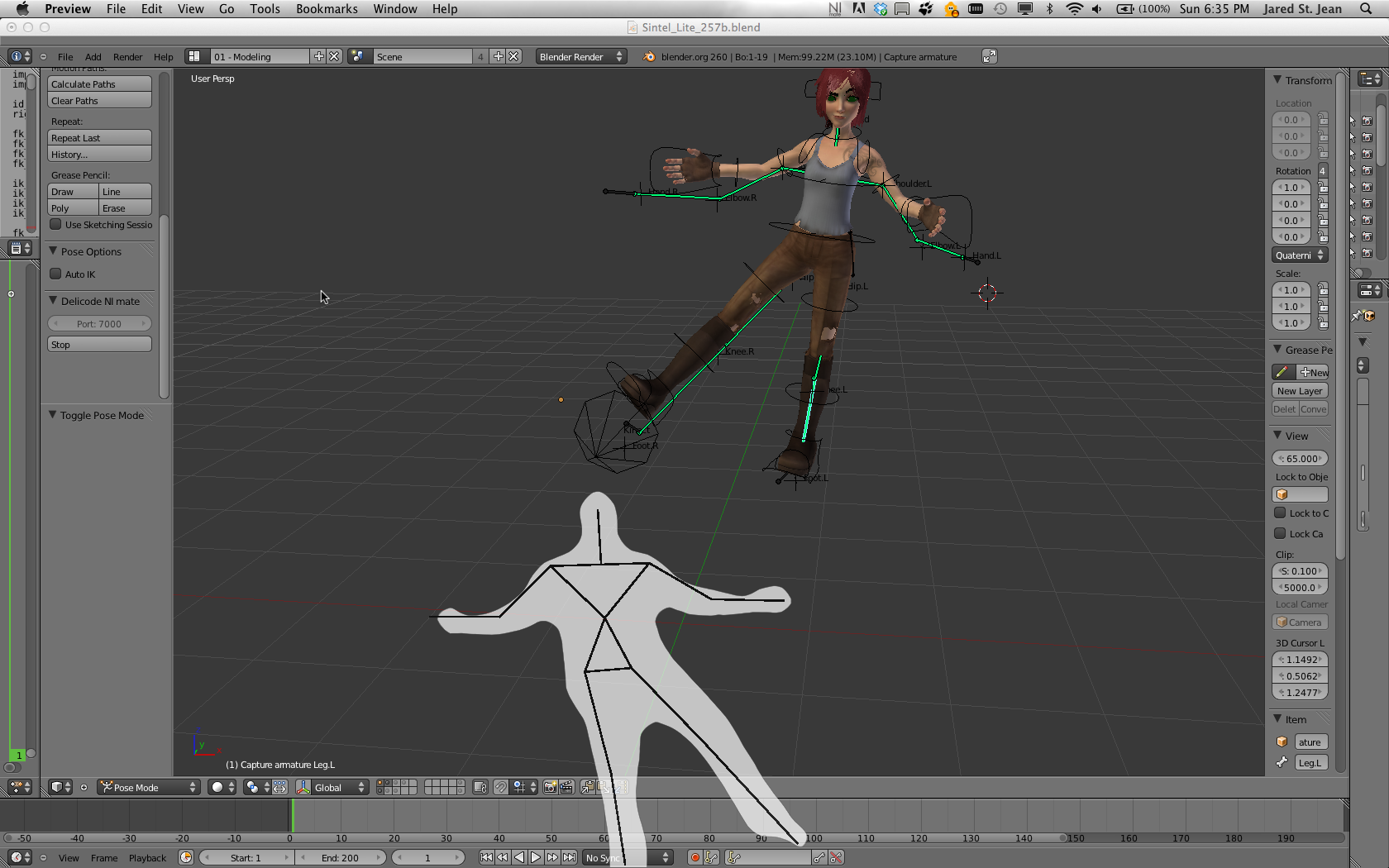 Figure 5-11.NI mate and Blender rig control  HACK 32   Use NI Mate with AnimataThis hack involves using NI mate to control a puppet in Animita.  Animata is a great application, which you can download for free,  that allows you to create real-time ani- mation and   interactive backgrounds.  For  more on  Animata,  visit  http://anima ta.kibu.hu/.We’ll begin  by loading up an example .nmt file called  indonesian.nmt. It can be found in the .dmg you downloaded from Animata’s official site.  See  Figure  5-12.Delete the  animated bones by clicking  on the  third  tab in Animata called  Skeleton. Click the  Delete option and  then individually  delete each colored bone (Figure 5-13). You’ll also want to select the green anchor point at the bottom of the example. Under the Skeleton tab, choose Select/Move and  uncheck the fixed option.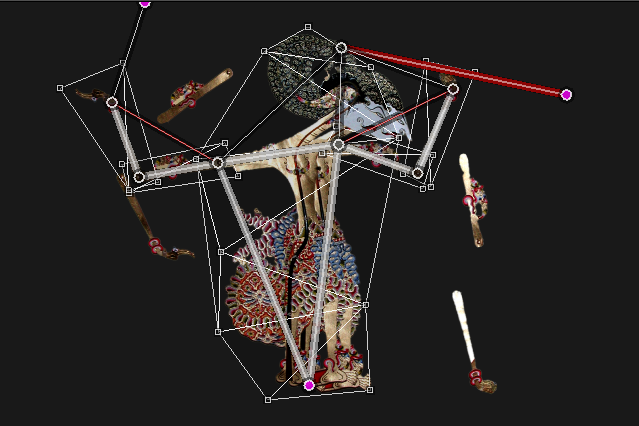 Figure 5-12.Animata Indonesian example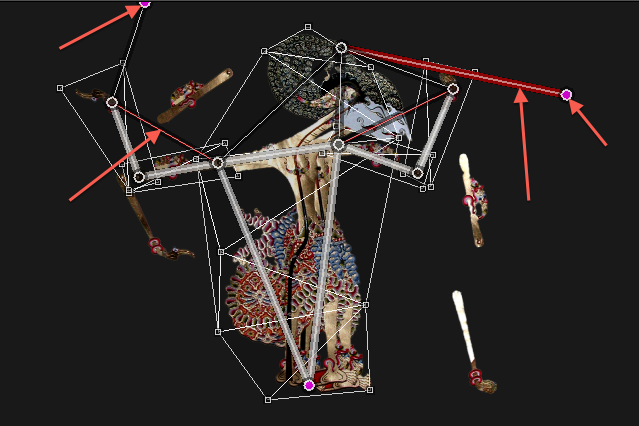 Figure 5-13.Delete the colored bonesCreate a new layer in Animata. Click the  Layer tab and  under Preferences, name the layer “NI mate.” Use the Alpha slider bar under Layer to fade out the character as well. This makes it easier to see all the skeletal joints that we’ll be editing shortly.Create a series of joints that match the  overall  frame of the  original  indonesian.nmt file by selecting Create Joint under the Skeleton tab. Connect all the joints by creating bones from one joint to the next from the right hand to the left hand joint. Reduce the stiffness in each bone by clicking Select/Move under Skeleton. Drag the stiffness bar to 0 for each bone.With the  Kinect sensor plugged in, open up NI mate. We can now begin  mapping the names of the NI mate joints to the Animata joints. In NI mate, select File → New to load the new profile and  then click Apply Changes.When  using Animata, ensure the OSC controller port is set to 7110 in NI mate.Under the Format drop-down in the Full Skeleton tab, ensure Animata Joint is selected. This is crucial for Animata to understand what  signals are being  sent from NI mate.Now go back to Animata. Select the  joint that represents the  right  hand in the  indo- nesian.nmt example and  name it /Right_Hand. Do this by going to the  Skeleton tab, clicking Select/Move, selecting the joint, and  then filling in the Name field.Make sure that the values you assign to the joints match the Skeleton values in NImate.Under the Full Skeleton tab under Skeleton Settings, invert the scale values by chang- ing the X and  Y values from 1.000 to –600.000.Click the Enable Skeleton OSC button under the Full Skeleton tab in NI mate, and your newly created joints should spring to life. You may notice the arm joints and bones will be way up in the corner. If this is the case, you need to adjust the Post offset values in NI mate in Full Skeleton and Skeleton settings. I was able to line things up nicely using Post offset values of 600 and  300 for X and  Y, respectively. See  Figure  5-14.Scaling values under the Tracking tab in NI mate should match the X and Y joint values in Animata. Coordinate values are also inverted, so be sure to apply negative values in NI mate.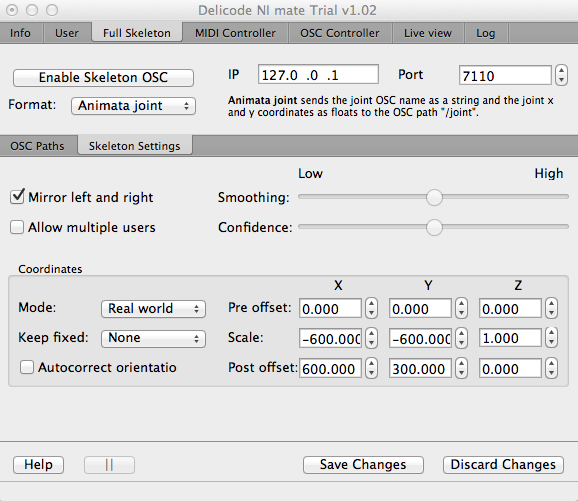 Figure 5-14.Scale and Post offset calibration for NI mateThat’s all well and good, but I’m sure you’d like to see the actual NI mate example move around. To control the puppet, delete the NI mate layer we created and  start naming the joints of the indonesian.nmt example exactly like the joints we created earlier.You might want to disable Skeleton OSC in NI mate; otherwise, you may  have a hard time just clicking the joints to rename them. Once they’ve all been named to match the NI mate OSC paths, click Enable Skeleton OSC.And there you  have  it. If all sailing was smooth, you  should be  controlling the  arm movement of the Animata Indonesian puppet example (Figure 5-15). Try out some of the  other examples to see what  sort of cool real-time, gesture-based animation you can come up with.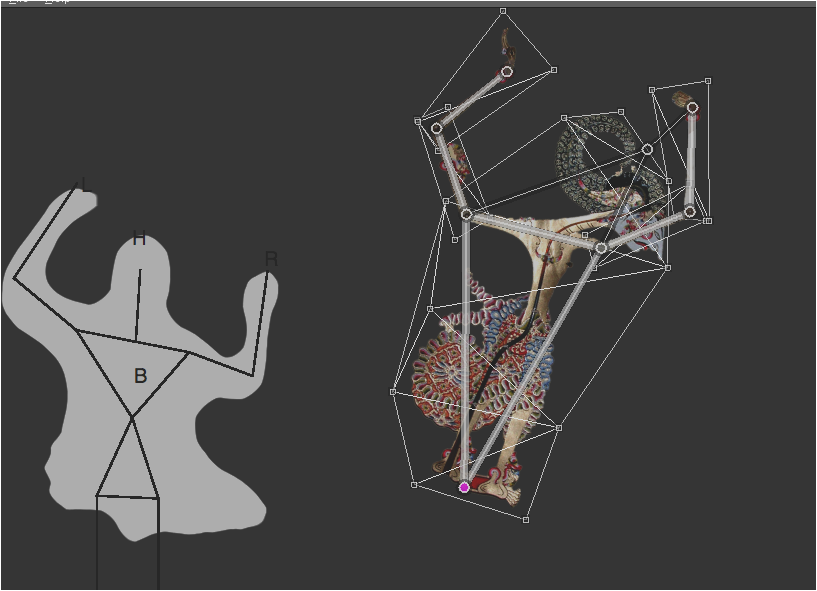 Figure 5-15.NI mate–controlled Animata puppet63D Object and SceneReconstructionKinect’s ability to accurately recreate the  dimensions of any room in real time  lends itself to multiple purposes and  opens up several new DIY simultaneous location and mapping (SLAM) solutions. Having this information converted to a digital wireframe using a Kinect  sensor saves a huge amount of time  and  money. In the  past, most people would have  to purchase a light detection and  ranging (LIDAR) camera, which costs anywhere from  $10,000 to $200,000. Now all you need is a Kinect  and  your choice of a wide variety of 3D scanning software solutions from the free multiplatform RGBDemo to the  Windows-only Brekel  Kinect  to other full environmental mapping tools like RGBDEMO-6D-SLAM.With a $150  Kinect camera in hand along  with a PC and  some free software, it’s now possible to accomplish things that would set back professionals using high-end equip- ment tens of thousands of dollars. We can  now easily  venture into remote locations without fear  of damaging expensive equipment while maintaining a high degree of quality  in terms of the 3D scene recreation.  HACK 33   Install RGBDemo and SkanectRGBDemo is a great open source toolkit written by Nicolas Burrus that allows you to start playing  with  Kinect  data to develop standalone computer vision  programs without the  hassle of integrating existing libraries. It’s simple in design, it’s easy to use, and it produces great results (see Figure  6-1). It comes with loads of demos that you can  use  to import mesh files into  3D software solutions such as MeshLab and Blender.RGBDemo includes the following features:• The ability to grab Kinect images and  visualize/replay them• Support for libfreenect and  OpenNI/NITE backends• The ability to extract skeleton data/hand point  position (NITE backend)• Integration with OpenCV and  PCL• Multiple Kinect support and  calibration• The ability to calibrate the camera to get point clouds in metric space (libfreenect)• The ability to export to MeshLab/Blender using .ply files• Demo  of 3D scene reconstruction using a freehand Kinect• Demo  of people detection and  localization• Demo  of gesture recognition and  skeleton tracking using NITE• Demo of 3D model estimation of objects lying on a table (based on PCL table-top object detector)• Demo  of multiple Kinect calibration• Linux, Mac OS X, and  Windows supportTo install RGBDemo, simply  download the  appropriate packages (Windows or Mac) from http://labs.manctl.com/rgbdemo/index.php/Main/Download and follow the in- stallation instructions.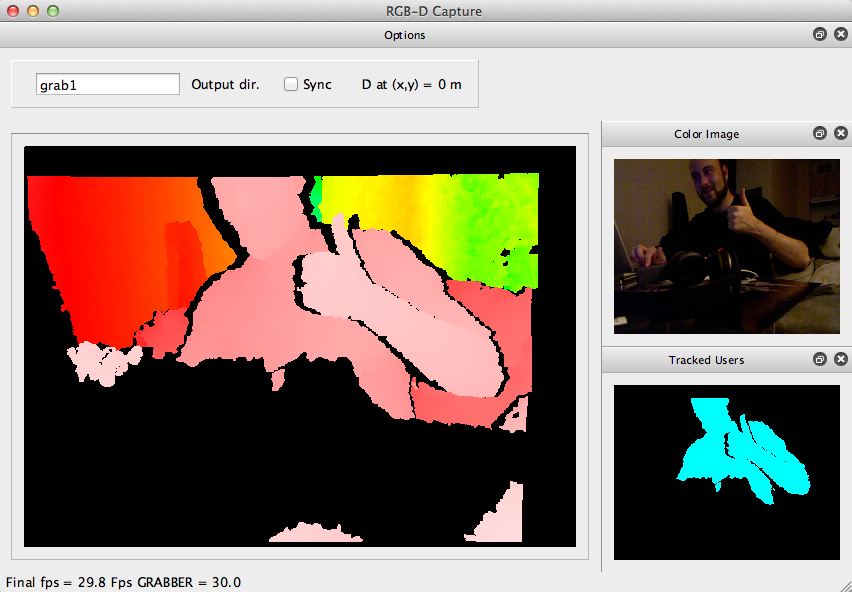 Figure 6-1.RGBDemo capture interfaceTo run RGBDemo for Windows, make sure you have installed OpenNI,  NITE, and SensorKinect as detailed in  Hack  #01 . Alternatively, you can download and install the Zigfu installer from  http://zigfu.com/downloads/browserplugin.html.Skanect was developed from  the  groundwork laid down  by RGBDemo. This applica- tion  allows you  to easily  move the  sensor around while capturing new  views of an object or a room and  automatically computes a metric 3D model, in real time. It can also detect planes, such as floors and walls, and perform automatic ground alignment. Skanect’s output can  be  imported into  popular 3D software such as MeshLab or Blender for further examination, measurement, and  refinement.Skanect will eventually by distributed as a commercial product and  will not be open source. For the time being, hobbyists are encouraged to download the free version by going to http://manctl.com/products.html.To install Skanect on  a Mac,  simply  download the  .zip  package located at http:// manctl.com/products.html. Extract the files and move the skanect.app file to the Ap- plications folder. Plug in your Kinect and  launch the app. See  Figure  6-2.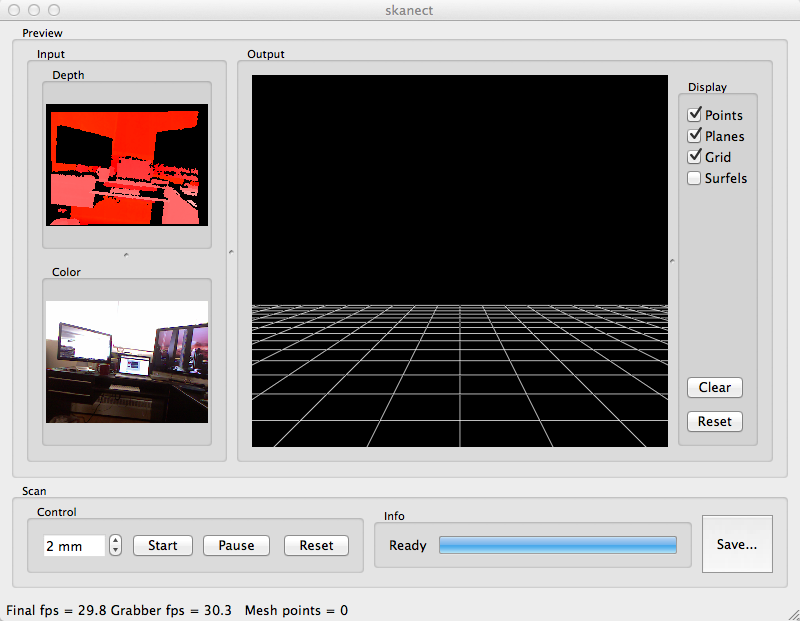 Figure 6-2.Skanect for MacFurther instructions for Windows 32 and  64  are  located at http://manctl.com/prod ucts.html.  HACK 34   Import RGBDemo Output into BlenderFor this hack, I’ll be demonstrating how you can easily import Kinect-captured models into Blender using Nicolas Burrus’s RGBDemo. This great tool brings a wide assort- ment of options to the  table in terms of capturing Kinect  depth data and  saving the point  cloud  representation as a mesh. A few key features include:• Support for both libfreenect and  OpenNI• Multiple Kinect support• Ability to export .ply files into Blender and  MeshLab• Support for Linux, Mac OS X, and  WindowsFor a full feature listing, be sure to check out the Kinect RGBDemo official site at http://labs.manctl.com/rgbdemo/.For the purpose of this tutorial, I’ll be importing a .ply file generated by RGBDemo that will be imported into Blender and then texture-mapped using a MacBook Pro running OS X Lion 10.7.2.You will need to have either  libfreenect or OpenNI/NITE installed before you can use RGBDemo. See Chapter 1.Download the  RGBDemo Binary  dmg  installer from  http://labs.manctl.com/rgbde mo/index.php/Main/Download.To install RGBDemo, just drag the  RGBDemo folder  into the  Applications folder. Go into the RGBDemo folder  and  launch the rgbd-viewer application.Using some of the options available in RGBDemo, you can fine-tune the depth thresh- old to eliminate any  background the  Kinect  is picking  up.  You’ll essentially want  to place a solid object in front  of the Kinect camera that doesn’t have  too many gaps or holes. The more structured and complete the object, the better it will translate into a3D model.Click the Show option and  check the 3D Viewer and  the Filters options (Figure 6-3).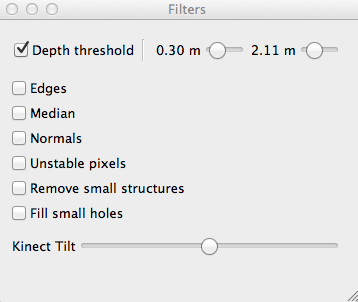 Figure 6-3.RGBDemo rgb-viewer Filters optionAdjust the filter Depth threshold until the object you plan to capture appears in either blue or green and  any background has  been filtered out.  Experiment with the  other options—such as Edges, Median, and  Normals—as you see fit.The Kinect Tilt option will work only if you are using the libfreenect backend.Switch over to the  3D Viewer window and  click the  Triangles button. When you have your  object set, click  the  SaveMesh button. Two  files, current_mesh.ply  and  cur- rent_mesh.ply.texture.png, will be placed in your /Applications/RGBDemo directory.We’ll now go ahead and  import the  RGBDemo output into Blender. Open  up Blender and  import the  current_mesh.ply file located in the  RGBDemo folder. You can do this by going to File → Import → Stanford (.ply). See  Figure  6-4.Once the file loads, it may appear as though nothing happened. The 3D object you just imported is probably hanging out inside or just below the big gray box in the center of the world map. You’ll need to continuously zoom in until you’ve  located it. It may  look very strange at first as well. You’ll need to continue altering the per- spective in relation  to the x-, y-, and z-axes. This may  include  rotating the image around and tilting the vertical alignment. You can perform these camera orienta- tion techniques by holding the Option key and moving two fingers either vertically or horizontally on the trackpad.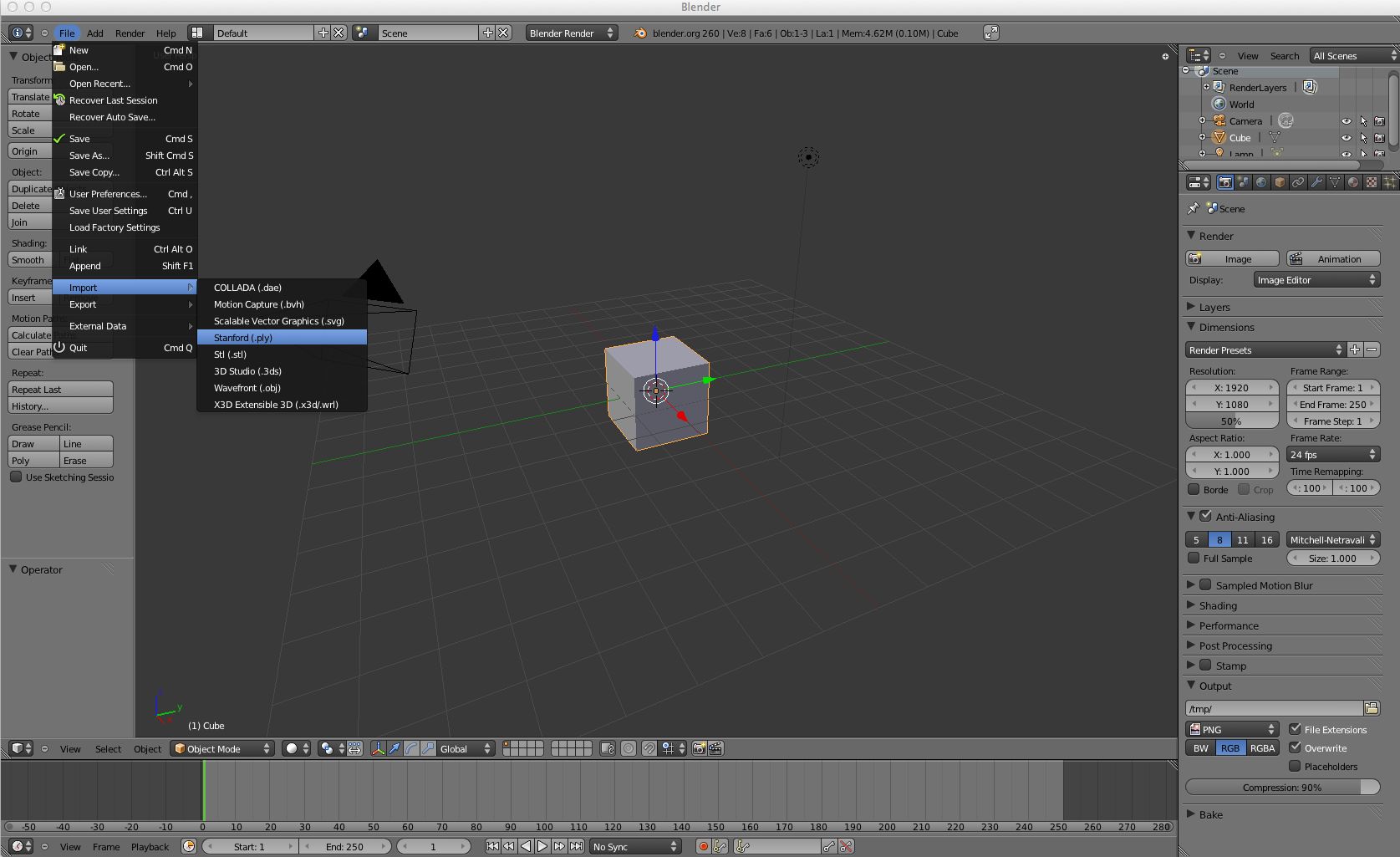 Figure 6-4.Import current_mesh.ply into BlenderHopefully, you have the 3D object facing you in the same manner it was when you took the   original   capture  using  rgb-viewer. Our   next   task  is   to  import  the   cur- rent_mesh.ply.texture.png file and overlay it onto the 3D object. We’ll accomplish this by creating a new material and  then applying our  imported .png  file as a texture to that material.Begin  by splitting your  screen into  two sections. One  screen will remain as our  3D Object view, while the other will need to be changed to the UV/Image Editor type. You will also need to change your original window mode from Object Mode to Edit Mode.To the right of the screen, there are some important editing tools and options that we’ll reference from  time to time. For this guide, we’ll be using the orb and plaid square icons labeled Material and Texture, respectively.Click the Material icon. We’ll need to create a new material. Currently you should see a Material.001 filename. Change this to whatever you see fit. Then follow these steps:1. Click the  checkered Texture icon.  We’re going  to create a new texture, so you’ll want  to give it a unique name. Anything descriptive enough to know what  you’re selecting down the road should suffice.2.  Click the + icon when  you’re  finished labeling it.3.  Change the Type drop-down menu to Image or Movie.4.  Import the  current_mesh.ply.texture.png file by clicking  the  Open  button under the Image category. The file is located in /Applications/RGBdemo.5.  Change the Mapping Projection drop-down menu to UV as opposed to the default, Flat.Now we’ll need to add the newly created texture to the UV/Image Editor window pane.1. Click the icon of the image (not the word Image or the + icon in the same field).2.  Select current_mesh.ply.texture.png (or whatever you have  renamed it to).Hold down the Option key and click the original 3D object that’s currently in Edit Mode. You should see an outline that matches the  3D object overlapping the  texture visible in the secondary window.Switch from 3D Edit Mode to Object Mode and  then change the Viewport Shading toTextured. The texture should now be wrapped around the 3D object.  HACK 35   Use Skanect to Create a Scene MeshFor this hack, we’ll be using Manctl’s Skanect application to scan an area that produces a 3D model of the  environment in real time. We’ll then import this  mesh file into the3D modeling software MeshLab.It’s assumed that you’ve already installed Skanect for your OS of choice. If you haven’t done this yet, please refer to  Hack #33 .The first thing you’ll need to do is determine the amount of space you want to capture. Position your body in a central location about five to eight feet away and hold the Kinect sensor in a static place. I had great success holding the sensor in my lap on a swiveling office chair.To begin  capturing mesh data, click the  Start button in Skanect. Begin  by pointing your Kinect in the upper-left corner of the environment you’d like to capture.Slowly start to move the  angle of the  sensor downward, always watching the  output window to ensure that the mesh points are properly capturing the scene. As you reach the bottommost point of the captured area, move the Kinect slightly to either the right or left and  begin  to scan in an upward direction.Depending on the size of the area you’re trying to capture, take your time when scanning the environment with the Kinect. The longer and slower you move it, the more data will be captured, thus producing a more detailed final mesh when  im- ported.Continue to do this  until you feel the  environment has  been captured to your  liking (Figure 6-5). To see if things shaped up properly, you can edit the viewing perspective of the scene by using your mouse to control the angle of the Output view from within Skanect.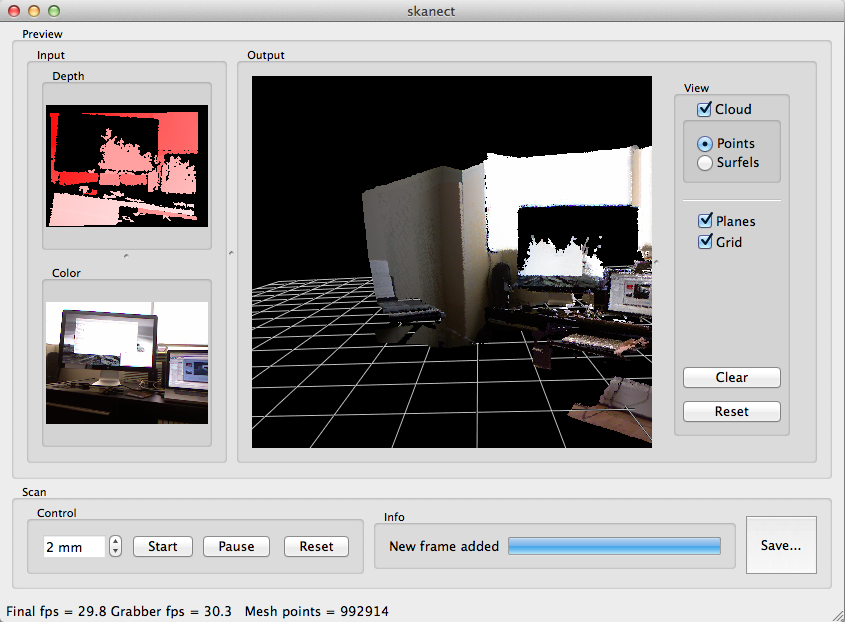 Figure 6-5.Scanning an environment in real time  with SkanectPause the  program and  then click the  Save  button. Save  the  .ply file in a convenient, easy-to-find place. We’ll now import the newly created .ply scene into MeshLab.Open  up MeshLab and  click File → Import Mesh.  Depending on the  amount of mesh points you captured, the import process may take anywhere from a few seconds to a minute. You’re now able  to manipulate the  data from  within MeshLab. Try using the Measuring tool to gauge the distance from one point  to another (Figure 6-6).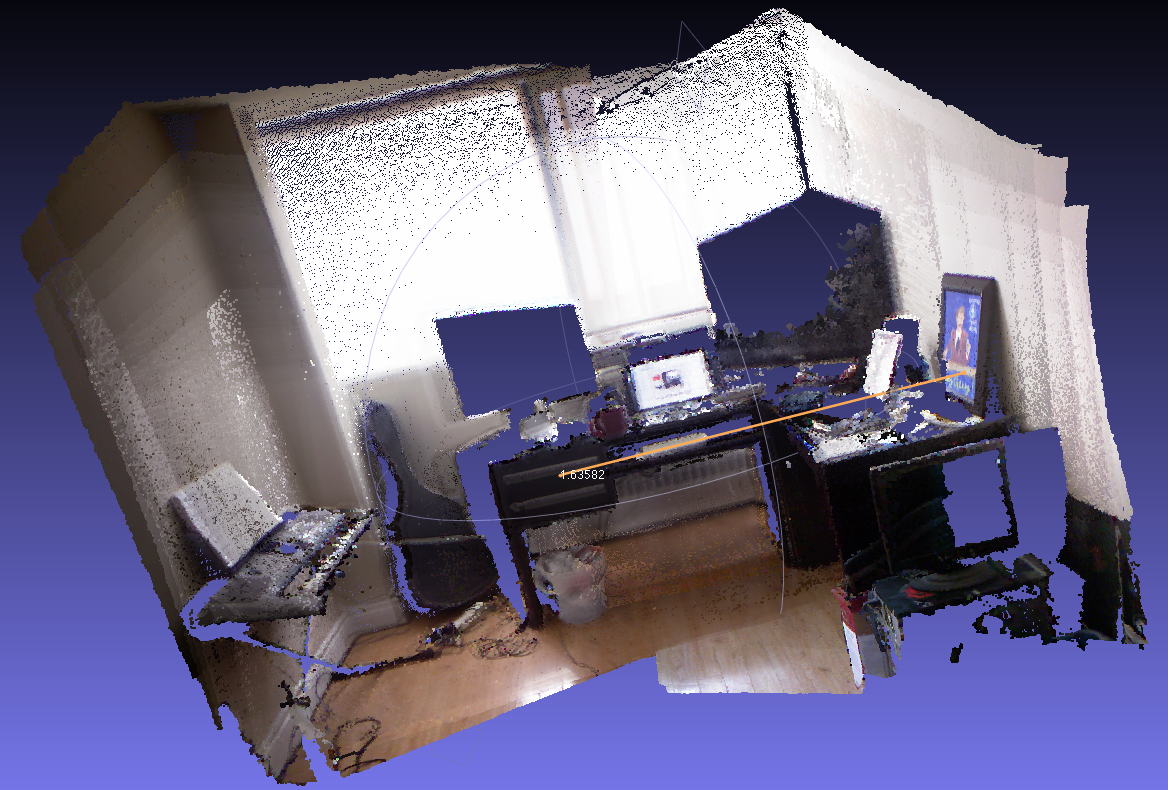 Figure 6-6.MeshLab import using the Measurement tool  HACK 36  Use Processing to Create a 3D Scanner with Mesh ViewerAnother great means of producing a 3D mesh model using the Kinect comes to us in the form of a Processing sketch developed by Javier Garcia Carpio.This hack requires the use of two sketches. The Kinect 3D Scanner sketch allows you to take a scan of an object or area, and  the  Mesh  Viewer sketch displays the  results of the scan.Download the required sketches from the following locations:• Kinect 3D Scanner• Kinect Mesh  ViewerThe libraries used include:• SimpleOpenNI• controlP5• HemeshStart by making sure the  libraries just listed are  snug and  cozy  in the  Processing/libraries directory. Begin by opening up the Kinect 3D Scanner (shown in Figure  6-7).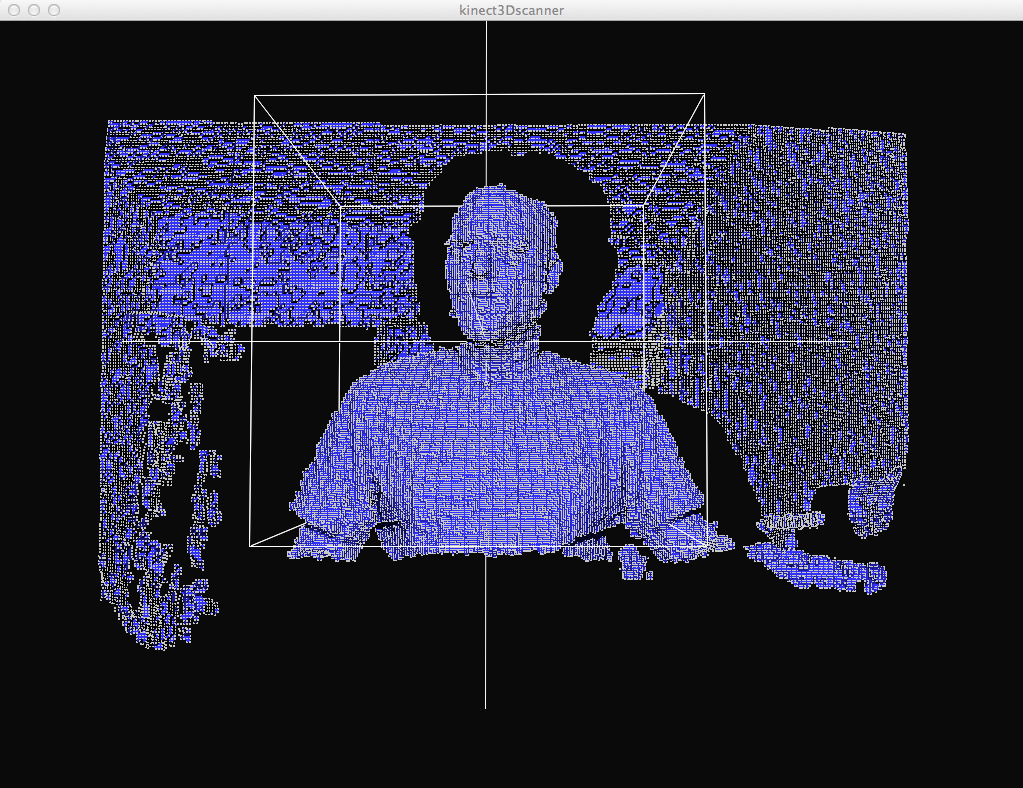 Figure 6-7.Kinect 3D Scanner interfaceYou’ll need to tweak the Kinect 3D Scanner control panel (Figure 6-8) to place the box around the subject you’re trying to scan. In my case, I was sitting about two and a half feet away from my Kinect sensor. I had to bring the box Z value down to almost nothing to bring it close enough to capture my upper body.Once  the  box area has  been set properly, smile  for the  3D volumetric depth sensing camera, click the Take Scan checkbox, and  say, “CHEESE!” It may take a moment or two before the  scan is completed. Once  the  live video  feed  returns to the  Kinect  3D Scanner sketch, your  mesh should be ready to check out.  It’s waiting  for you in the Procssing/sketches/Kinect3DScanner/ folder. The scans will be labeled face0.col and face0.hemesh, with the exact number depending on how many you’ve taken.To view your scan, you’ll now need to move the files into the meshViewer/data folder. Feel free to replace the ones that are already there courtesy of Javier.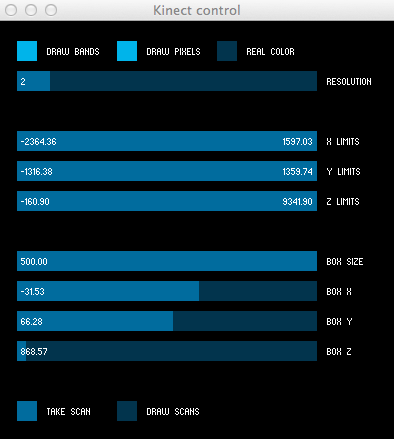 Figure 6-8.Kinect 3D Scanner control panelThe following code, located in the  meshViewer.pde file, determines where and  what to look for when  importing your scans.// Read the mesh filesmesh1 = loadMesh(file+"0"+".hemesh"); mesh2 = loadMesh(file+"1"+".hemesh"); mesh3 = loadMesh(file+"2"+".hemesh"); mesh4 = loadMesh(file+"3"+".hemesh"); mesh5 = loadMesh(file+"4"+".hemesh");// Read the color filescol1 = loadColors(file+"0"+".col"); col2 = loadColors(file+"1"+".col"); col3 = loadColors(file+"2"+".col"); col4 = loadColors(file+"3"+".col"); col5 = loadColors(file+"4"+".col");Feel free to change these values depending on your desired end results. See Figure 6-9 for a sample scan.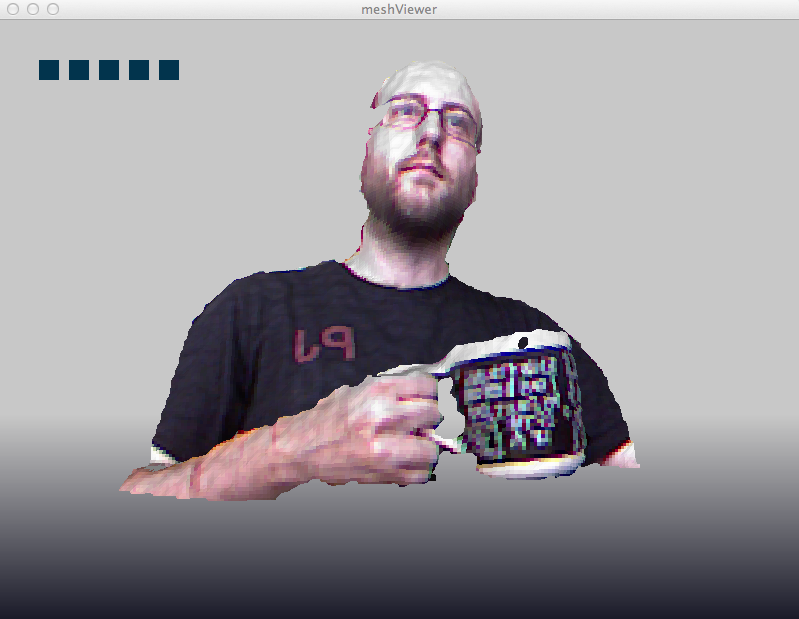 Figure 6-9.Kinect 3D scan in Mesh ViewerThat’s it. Take  as many scans as you’d  like and  create your  own gallery  of scanned objects. You can use  your mouse to rotate and adjust the viewing angle of your scan. If you dug this hack, check out Javier Garica Carpio’s OpenProcessing portfolio page at http://www.openprocessing.org/user/16300. Be sure to also  check out his Vimeo video demos at https://vimeo.com/jagracar.  HACK 37   Import a Scanned Object for Printing withMakerBotBrian Jepson, an editor for O’Reilly, was kind enough to lend his talents for this great hack, which uses Kyle McDonald’s KinecToStl app  and  Blender to create a 3D mesh capable of being  imported into MakerBot. This guide  will explain how to scan some- thing using the Kinect,  and  then print  it on the MakerBot.It’s very easy to scan something with the  Kinect,  but the  models that you get from it are quite complex. This guide  focuses on simplifying those models while retaining as much detail as possible, with the goal of making it faster to slice and print your designs.These instructions were  tested on the Mac.First, you’ll need to download and  install Kyle McDonald’s KinectToStl from  https:// github.com/kylemcdonald/Makerbot/tree/master/KinectToStl. Plug the  Kinect  into a wall outlet for power, and  plug the USB cable into your Mac.Run KinectToStl and have someone (or something) stand in front  of the screen. Drag the mouse in the view to rotate around and  adjust the zCutoff to set the depth of the scan (rotate the mouse around to get a sense of how deep the scan is).Use fovWidth  and  fovHeight to adjust the  width  and  height of the  field of view. Say cheese, then click  the  checkbox to the  left  of  exportStl to capture the  subject (Figure 6-10).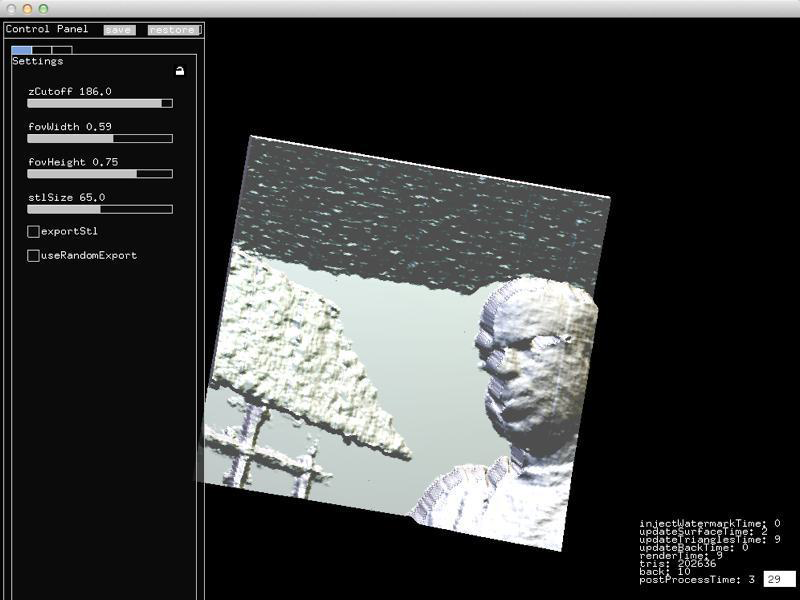 Figure 6-10.KinectToStl scanned imageThere is a data/ subdirectory in the same location that the KinectToStl app lives. Look in this  directory for the  most recent file. The file will have  a name like Kinect  Export2011-08-13 at 16.51.53.stl. Move this file to another folder (wherever you want  to save it for future use) and  give it a meaningful name.You’ve got your scan, but if you try to print it now, it’s going to take forever. Let’s simplify it. Download and install MeshLab, an open source program for working with 3D mesh- es, from http://meshlab.sourceforge.net (as  described previously).Quit MeshLab if you already have it running, then right-click the STL file you got from KinectToStl, and choose Open  With → MeshLab. When MeshLab opens, it will pop up a dialog  box with an option to Unify Duplicated Vertices; select it and  click OK. You should see your subject appear in the MeshLab window, as shown in Figure  6-11.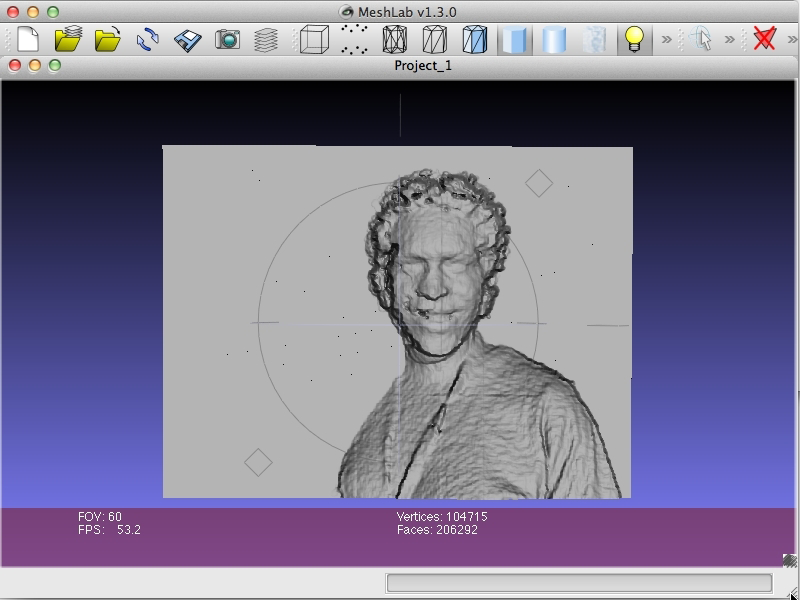 Figure 6-11.Scanned object in MeshLabNow you’ll need to click the  Filters menu, then open the  “Remeshing, simplification, and  reconstruction” menu and  find Quadric Edge  Collapse Decimation. Hover  the mouse over the  option, think about what  an awesome name it has, and  then click it. This will simplify  your  3D model. You want  to reduce the  number of faces to around20,000. Now set the Percentage Reduction to .75 and  click Apply.Drag in the  model to rotate it and  inspect it. If it looks good, click Apply until you’re close to 20,000 faces and  still looking good.Now it’s time  to export the  model. Click Close to dimiss the  Quadric Edge  Collapse Decimation dialog and then click File → Export Mesh As…. Give it a new filename (don’t overwrite your  original,  since you’ve decimated a lot of original  information), select the STL file format, and  click Save.You could  print  what  you have  now, but it’s likely that it’s too deep, and  what’s more, there’s also  a big platform at the  bottom of it. To solve this  problem, download and install Blender from http://www.blender.org.Run Blender, and  marvel at how complicated the  user interface is. Then  ponder the fact  that it’s much simpler than it used to be!Right away, you’ll notice a cube. We’ll use  this cube to chop away at the STL file. First off, let’s make the cube really big. In Blender, zoom out until the cube is a tiny dot. On the Mac, you can zoom in and out by pinching. Move the cursor close to the cube and press S (to scale it). Drag until the cube fills the screen, and then press Enter or Return.Next you need to import the  STL file. Click the  File menu and  choose Import → STL. In the  file chooser that appears, navigate to wherever you  saved the  STL file and choose it. You won’t be able to see the STL file, but if you right-click-drag (or Control- click-drag), you’ll be able to move it to the top of the cube.If you absolutely can’t figure out where the heck the STL file is after you import it, right-click (or Control-click) once  on the cube, then right-click-drag (or Control- click-drag) the cube around instead of the STL.Your goal  is to mask out  all the  parts of the  STL that you  don’t want, as shown inFigure  6-11.Now it’s time  to erase the  parts you don’t want. Right-click (or Control-click) on the cube to select it. Shift-right-click (or  Shift-Control-click) on the  STL file. Now both objects should be selected. On the right side of the window, look for a tiny wrench icon and  click it.Click the menu that says “Add modifier” and choose Boolean; then, under Operation, choose Difference. Click the  box-shaped icon  under Object, and  click Cube. Wait, possibly a minute or more, for Blender to think. Once  that’s done, click Apply.Right-click (or Control-click) and right-click-drag on the cube to pull it away from the STL you  imported. Press Return or Enter. If you  followed  these steps exactly, you should have  successfully cropped the  STL file (it will be shorter, without a platform). Right-click (or Control-click) the  STL you just cropped to select it, and  choose File → Export STL. Give it a new name, and  save it somewhere.Now you’re  pretty much ready to print. Open  the  cropped file in Replicator G, select the  Move option, click Center, and  then click “Put on Platform.” If you want  to, select the  Scale option and  make your object bigger. Click Generate GCode  (save changes when  prompted to do so), generate your  GCode, and  when  you’re  ready, print  your scan. See  Figure  6-12 for the end  result.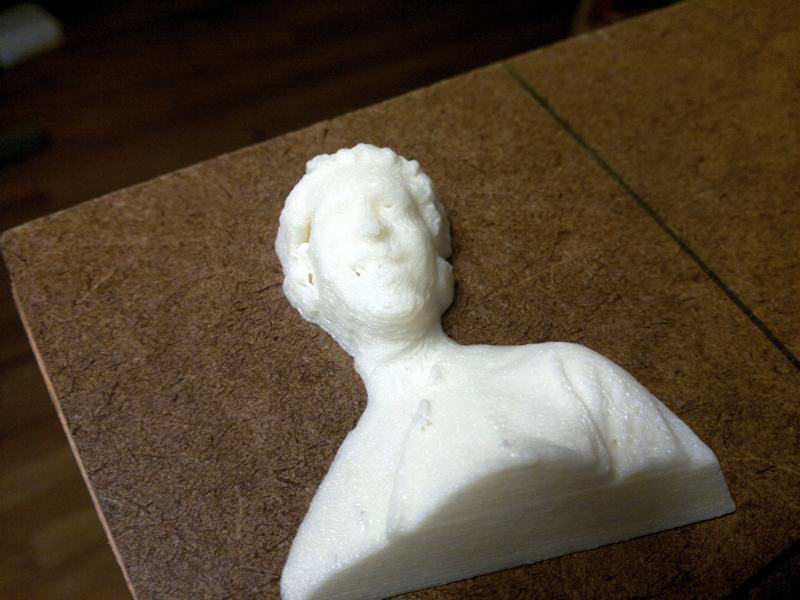 Figure 6-12.3D MakerBot printoutNow that you’ve simplified and  cropped your 3D scan, you can  print  it on your Mak- erBot in much less time  than if you’d simply tried  to print  the raw scan!  HACK 38  Set Up PCL and OpenCVBefore we start aligning as many point  clouds as your computer’s memory can hold, creating complex 3D worlds from  gazillions of pixels,  we’ll align just a single  pair  of overlapping point  clouds. And even  before we can  do that, we need to learn how to associate points found in both images. To achieve all this,  we will build upon existing libraries to save us  tons of work,  so the  first step is to set up the  libraries that will provide us with the powerful tools we need.I have tried  to keep the code as readable as possible, sometimes sacrificing a perfor- mance gain for code clarity. The code is just a template for you, so feel free to tweak it to your heart’s content.Fusing the stream of RGB-D images to a high-quality world model while you brandish the  Kinect  through your living room requires sophisticated algorithms. But fear  not: to keep our efforts to a minimum, we will make extensive use  of existing, freely avail- able   tools  that  have    been  crafted  and   extensively tested  by   highly   skilledprogrammers. For  image analysis in  2D,  we  will use   OpenCV  (http:// opencv.itseez.com/). For 3D-related processing, we employ PCL (Point Cloud Library; http://pointclouds.org/). PCL uses algorithms and  data types from  the  Eigen library (http://eigen.tuxfamily.org), so we’ll make use  of Eigen too. All three are  written, at least partly, in C\++, which  is a good  language to process heaps of data as fast as possible.To understand what’s happening under the hood, you will need a fairly good  grasp of this language. In particular, Eigen and PCL make heavy use of C++ advanced features, which  sometimes is detrimental to the  clarity  of the  code. Where I feel  things are getting too arcane, I will provide explanation, but a good  C++ reference will neverthe- less be an invaluable companion for less experienced C++ programmers.All of the  mentioned libraries are  available as open source projects with permissive libraries (BSD, BSD, and LGPL). All of them are also available for Linux, OS X, Windows, and  even  Android (which, in fact,  is just another Linux). Linux is freely  available for everybody, so I’ll explain the system-specific setup for Ubuntu Linux~11.10, which you can download at http://www.ubuntu.com/download.For the installation of the libraries, we will go the easy route and pick binary packages. Eigen is included in the Ubuntu repositories, so it can be effortlessly installed. Open a terminal (e.g.,  gnome-terminal or xterm) and  run the following commands.sudo apt-get updatesudo apt-get install libeigen3-devFor PCL, we follow the  appropriate installation instructions located at http://point clouds.org/downloads/linux.html.sudo add-apt-repository ppa:v-launchpad-jochen-sprickerhof-de/pcl sudo apt-get updatesudo apt-get install libpcl-allOpenCV  binary packages  are  somewhat hidden, but  if you  know  where to look, OpenCV is just as easily  installed. We partly follow the  installation guide  from http:// www.ros.org/wiki/electric/Installation/Ubuntu  for   the   Robot  Operating  System (ROS)  on ros.org. The  first command is too long  for a single  line here, but  in your terminal, you should not break the line.echo "deb http://packages.ros.org/ros/ubuntu oneiric main"|sudo tee /etc/apt/sources.list.d/ros-latest.listwget http://packages.ros.org/ros.key -O - | sudo apt-key add -sudo apt-get updatesudo apt-get install libopencv2.3-devEverything else  we need will automatically be installed through the  dependencies of these three packages.  HACK 39   Display a Colored Point CloudContinuing on from  the  previous hack, it’s time  to get some data out of your Kinect. There are  several ways to get RGB-D images or point  clouds. The most convenient seems to be the OpenNIGrabber framework of PCL, which you can download at http:// bit.ly/TfZGKQ. To get data from the  grabber, we need to give it a function to call with said data. In this  function, we can  do with the  data whatever we please. So, in this section, we write a small piece of code that defines a function to obtain a colored point cloud  and,  when  called, displays the  point  cloud  using the  CloudViewer of PCL’s vis- ualization module.Think of a good name for the project and create a new directory for it using a terminal application:mkdir _<project-name>_I will use the name nicv, mostly because it is short and I am not the creative type. Feel free to choose a better name. After creating the project, open your favorite editor (or use  gedit  if you are  new to Ubuntu and  don’t want  to spend much time  choosing an editor) and  create a new file called  main.cpp in the fresh project directory.First, we will include the required header files for PCL’s OpenNIGrabber.The API specification for the OpenNIGrabber can be found at http://bit.ly/SiBE0I.This link should always point at the latest version. If you followed the earlier installation instructions, you will find the API documentation locally at /usr/share/doc/libpcl-1.5- doc/doc/pcl-1.5/html/index.html, along  with  CloudViewer at http://bit.ly/XgsoN2. Also, since PCL is heavily templated and we will be using only one specific type of point cloud,  we’ll save some time in the future and define a new type name as a shortcut to a PCL point  cloud  with color information.#include <pcl/io/openni_grabber.h>#include <pcl/visualization/cloud_viewer.h>typedef pcl::PointCloud<pcl::PointXYZRGBA> cloud_type;Next, we define the function the OpenNIGrabber should call with the data. And since the data should be shown in the CloudViewer, it also gets a pointer to the viewer it will use  to display the cloud.void cloud_callback(cloud_type::ConstPtr cloud, pcl::visualization::CloudViewer* cloud_viewer){if(!cloud_viewer->wasStopped())cloud_viewer->showCloud(cloud);}So,  whenever new  data is  available (and no  previous invocation of the cloud_callback is running), we’ll get a call by the driver. We then check whether the viewer is alive and,  if so, command it to display the fresh point  cloud.The rest of the  code is the  obligatory main function. It instantiates an object of the CloudViewer class, which will create a nice window with the specified title. In the next line, we create an instance of the OpenNIGrabber.int main (int argc, const char** argv){pcl::visualization::CloudViewer cloud_viewer("World Viewer");pcl::OpenNIGrabber grabber;Then  a strange thing  happens: we use  the  boost library to create an object that acts like a regular function pointer, but keeps a hidden treasure.boost::function<void (const cloud_type::ConstPtr&)> f =boost::bind(cloud_callback, _1, &cloud_viewer);The syntax is confusing, to say the least, and is hardly understandable without reading it several times. The template parameters (in the angle brackets) specify the signature of the  function—that is, the  return type and  (in parentheses) the  data type(s) of the arguments. So here we create an object that can be called like a function, returns void(i.e., nothing), and  takes one reference to a constant: cloud_type::ConstPtr.Now what comes next? It’s one of the two forms—the point cloud we defined will occur in our code. This form  is used often in the  PCL code and  is a typedef to a reference- counting (constant) pointer implemented in the boost library. So, if you see this, think of it as no more than a constant pointer that deletes the object it points to, when  the last pointer goes out of scope. So, the  left side  of the  assignment means we want  toget an object that acts like a function, and  it will be called  f. The type of the  functionis precisely defined so that the OpenNIGrabber can call it.The next line (i.e., the right side of the assignment) creates this function object using boost::bind, which will create a function mimicry object from the callback function we just defined. More  magic follows:  the  function object will be called  with one  pa- rameter, represented by _1. It should call the cloud_callback with both the cloud itgets when called  and a pointer to the cloud  viewer. So we specify _1 and  the addressof our cloud_viewer object, in that order.I hope you are  still here, because the  remainder is fairly straightforward. Having cre- ated the  boost function object, we register it with the  grabber, start the  latter, and sleep until the viewer is stopped.grabber.registerCallback (f);grabber.start();while (!cloud_viewer.wasStopped()) {sleep(1);} grabber.stop(); return 0;}Now let’s compile, link, and  run this! A quick,  convenient, and  portable way to build our  project is provided by CMake.  Create a new  file, CMakeLists.txt, next  to your main.cpp and  put the following content in it:cmake_minimum_required(VERSION 2.8 FATAL_ERROR)project(nicv)# Activate this for use with a debugger# SET(CMAKE_BUILD_TYPE RelWithDebInfo )find_package(PCL 1.2 REQUIRED)include_directories(${PCL_INCLUDE_DIRS}) link_directories(${PCL_LIBRARY_DIRS}) add_definitions(${PCL_DEFINITIONS})add_executable (nicv main.cpp)target_link_libraries (nicv ${PCL_LIBRARIES})This will mainly  search for PCL, find it, and  set the  correct include and  linker paths. The three occurrences of nicv can  be replaced with a name of your choice; this  will be the name of your project and executable. From the command prompt, first execute cmake . (the dot  signifies the  current directory). This checks your  software setup and creates a makefile containing precise information for the build process. Second, use  the command make to run the compiler and  linker with the information stored in the  makefile. As long  as you  made no typos, you  can  now  start your  program like this: ./<name> (you’d use ./nicv if you didn’t come up with a name replacement yet).Figure  6-13 shows the final product.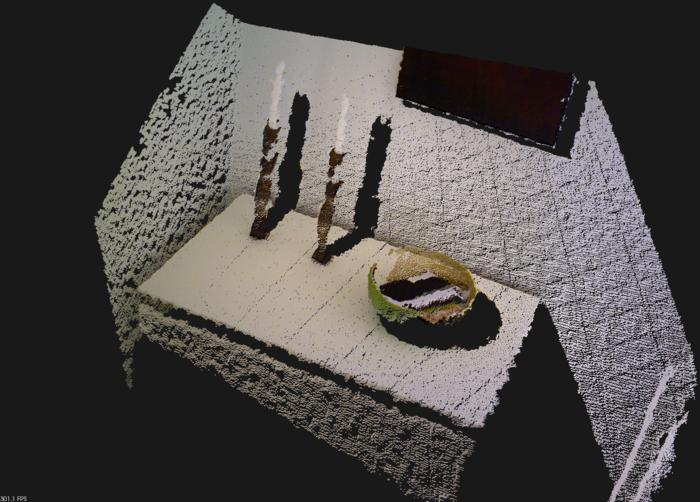 Figure 6-13.Display cloud  HACK 40   Use Features to Track Camera ImageMotionNow the 3D information is cool, but there are powerful algorithms we can apply to the2D data that allow us to track the motion of the camera image. Tracking requires that we store information about the  images and  keep it between the  calls to our callback function. Object orientation is definitely overused, but  this  is a good  opportunity to create a class. The project setup is quick: create a new directory and  put the  header file tracker.h in it. This will give us a good  idea of what  the class should do and should contain:#include <opencv2/opencv.hpp>#include <vector>class Tracker{public: Tracker(); std::vector<cv::DMatch>match_and_filter(const cv::Mat& descriptors);void new_image(cv::Mat& gray_img);private:cv::Ptr<cv::FeatureDetector> featureDetector_; cv::Ptr<cv::DescriptorExtractor> descriptorExtractor_; cv::Ptr<cv::DescriptorMatcher> descriptorMatcher_; std::vector<cv::KeyPoint> last_keypoints_;};First we include the  main  header from  OpenCV,  which takes care of including all the individual  headers for us. We also use  the vector from the standard template library.The class itself has a constructor, two methods, and some private member variables. The first three variables contain the  elements for finding,  describing, and  matching small  image patches. For the  latest image, the  positions and  descriptions of these image features will be stored in the  last two member variables. If you wonder about the  trailing  underscore, it is a technique that helps you distinguish the  member vari- ables from local variables at a glance.So let’s implement the  constructor and  methods. Create the  file tracker.cpp next  to the header file. And, of course, we directly include it.Tracker::Tracker(){featureDetector_ = cv::FeatureDetector::create( "SURF" ); descriptorExtractor_ = cv::DescriptorExtractor::create( "SURF" ); descriptorMatcher_ = cv::DescriptorMatcher::create( "BruteForce"); if(featureDetector_.empty()|| descriptorExtractor_.empty()|| descriptorMatcher_.empty() )std::cerr << "Error creating detector, extractor or matcher.\n";}The constructor sets up the  feature processing. There are  several algorithms imple- mented in OpenCV.  We are  using SURF for detection and  description, because the generated features are very stable over appearance variations, which is an important quality  for tracking. Feel free  to try out  the  (much slower) SIFT or the  (much fasterand  less stable) ORB descriptors as well.Now let’s define the entry point  for new data.void Tracker::new_image(cv::Mat& gray_img){std::vector<cv::KeyPoint> keypoints;featureDetector_->detect(gray_img, keypoints);std::cout << "Found " << keypoints.size() << " keypoints\n";if(keypoints.size() == 0)return;//Compute descriptors for keypointscv::Mat descriptors(1, keypoints.size(), CV_32FC3);descriptorExtractor_->compute(gray_img, keypoints, descriptors);cv::drawKeypoints(gray_img, keypoints, gray_img);if(!last_keypoints_.empty()) //First Frame{std::vector<cv::DMatch> matches = match_and_filter(descriptors); std::cout << "Matches:\n" << matches.size() << std::endl; if(matches.size() > 0){for(int i = 0; i < matches.size(); i++){ cv::Scalar color(255); cv::line(gray_img,last_keypoints_[matches[i].trainIdx].pt, keypoints[matches[i].queryIdx].pt,color, 2);}}}std::vector<cv::Mat> tmp; tmp.push_back(descriptors); descriptorMatcher_->clear(); descriptorMatcher_->add(tmp); last_keypoints_.swap(keypoints);}}The method gets a cv::Mat as parameter, which is OpenCV’s matrix data type used for images. In the first block, keypoints are detected in that image. For each keypoint, a description is stored. The description is a bunch of numbers, and cv::Mat can con- tain any numbers in a 2D (i.e., row and  column) layout. So each description is storedas a row.Having extracted the descriptions, we draw the keypoints to the image, so we can see them later.The big if block checks whether we have previous data to compare against. If so, the new features are compared to the old by a function yet to be written. Matches, if any, are drawn as lines, connecting the position of the current feature with the position of the one it has  been matched with. In the end,  we prepare the next  run of the method by replacing any previous information with the freshly extracted features.The class is nearly complete, lacking only the matching of features. Matching is a little challenging, so we employ a little trick: we can  compute the  difference between two feature descriptions, but we don’t know what the difference means! The difference is a distance—not spatial, but rather an appearance distance. There’s not even a unit for that. But even though the appearance of something will change from one image to the next,  we can  usually rely on the  fact  that it doesn’t change so much that it looks as different as the  most similar thing.  For example, if I took pictures of your family, you won’t look the same in every picture, but you will still look more similar to yourself than to your parents. So here it goes:std::vector<cv::DMatch>Tracker::match_and_filter(const cv::Mat& descriptors){std::vector<cv::DMatch> result;if(last_keypoints_.empty()) { //First framereturn result;}//For each keypoint of the new image//get two matches in the database std::vector<std::vector<cv::DMatch> > pairs_of_matches; descriptorMatcher_->knnMatch(descriptors, pairs_of_matches, 2);for(unsigned int i=0; i< pairs_of_matches.size(); i++){float ratio = pairs_of_matches[i][0].distance /pairs_of_matches[i][1].distance;if(ratio < 0.5){result.push_back(pairs_of_matches[i][0]);}}return result;}The call to knnMatch fills pairs_of_matches.  For every  descriptor, it searches for the  two most similar descriptors  stored  in the  DescriptorMatcher.   These two “neighbors” are put in a vector, which is itself put in a vector. So, to filter for the good matches, the  for loop goes through the  outer vector and  compares the  two nearest neighbors against each other as just described. Play with the  threshold value for the ratio, and you will see how the amount of bad  matches will increase rapidly  when  thevalue approaches 1.The next part is very similar to the previous hack: create a main.cpp file in your project directory. We again use the OpenNIGrabber, but not the CloudViewer, so the includes are  a  little  different. We  explicitly  need includes for  the  PointCloud and  Pointclasses. Yet our point_type and  cloud_type typedefs are the same as before.#include "tracker.h"#include <pcl/point_cloud.h>#include <pcl/point_types.h>#include <pcl/io/openni_grabber.h>typedef pcl::PointXYZRGBA point_type;typedef pcl::PointCloud<point_type> cloud_type;Before defining the callback, we need to take a little detour this time that converts the point  cloud  to a monocular 2D image, so we  can  use  it as the  parameter for  the new_imagemethod. The function is pretty straightforward: it uses the createmethodof cv::Mat to make the  second parameter a grayscale image that fits to the  cloud given in the first parameter. Then the color value of each point is combined to a gray- scale value. Now, this is, of course, not the most efficient way of getting the image, but it is also not as bad  as it seems. There is no way to directly get a grayscale image out of the Kinect driver,  so we might as well flatten a 3D point  cloud.void convert_to_img(const cloud_type& cloud, cv::Mat& gray_img){gray_img.create(cloud.height, cloud.width, CV_8UC1);for(int row = 0; row < cloud.height;row++){for(int col = 0; col < cloud.width;col++){ const point_type& pt = cloud.at(col, row); gray_img.at<unsigned char>(row, col) =0.3*pt.r + 0.6*pt.g + 0.1*pt.b;}//for col}//for row}The callback function again gets a cloud  and  a pointer to something else.  This time it’s a pointer to the  Tracker object that is given the image extracted from the cloud. Afterward, we use  OpenCV’s imshow to display the image with the keypoints that are drawn within  new_image.  The  call  to waitKey is  more important than it seems. Without it, the  window  of imshow wouldn’t be updated. When  you press a key whilethe window is focused, it will return the (positive) ASCII value of the key, in which case the callback will activate the ejection seat.void cloud_callback(cloud_type::ConstPtr cloud, Tracker* tracker){cv::Mat gray_img; //Create a grayscale image for feature extractionconvert_to_img(*cloud, gray_img); //Extract 2D informationtracker->new_image(gray_img);cv::imshow("Current View", gray_img);if(cv::waitKey(200) > 0)exit(0);}The obligatory main function is just as in the last hack, except with the CloudViewerbeing  replaced by the Tracker.int main (int argc, const char** argv){Tracker tracker;boost::function<void (const cloud_type::ConstPtr&)> f =boost::bind(cloud_callback, _1, &tracker);pcl::OpenNIGrabber interface;interface.registerCallback (f);interface.start();while(true)sleep(1); interface.stop(); return 0;}The last piece missing is the  file CMakeLists.txt, again very similar to the  one  in the previous hack. In addition to the  optional name changes, there is a new line to find OpenCV.  There are  two C++ files to compile now, so the  add_executable line men-tions both. And to let the linker know about OpenCV, we add  a variable containing its whereabouts to the last line.cmake_minimum_required(VERSION 2.8 FATAL_ERROR)project(motion_tracker)# Activate this for use with a debugger# SET(CMAKE_BUILD_TYPE RelWithDebInfo )find_package(PCL 1.2 REQUIRED)find_package( OpenCV REQUIRED)include_directories(${PCL_INCLUDE_DIRS}) link_directories(${PCL_LIBRARY_DIRS}) add_definitions(${PCL_DEFINITIONS})add_executable (motion_tracker main.cpp tracker.cpp)target_link_libraries (motion_tracker ${OpenCV_LIBS}${PCL_LIBRARIES})Great—you are ready to go! As before, the command cmake executed in your project directory will generate a makefile. Execute make to generate the program from source according to the  information in the  makefile. The executable name in the  preceding CMakeLists.txt is motion_tracker, so if everything went  well, go ahead and  start it. Unless you point the Kinect at a blank wall or cover it in darkness, you should see many colorful circles indicating points of salient appearance. Move the  Kinect  to see yourmovement visualized by lines indicating where the  features were  found in the  lastframe. See  Figure  6-14.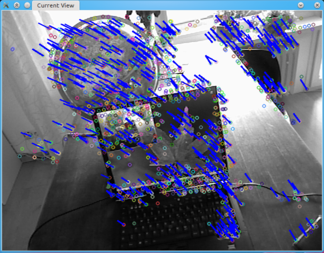 Figure 6-14.Motion tracker  HACK 41   Fuse Point Clouds into a Consistent 3D ModelTracking the  motion of image features as in the  previous hack is fun, but  we want  to tap the potential of this technique some more. Every recent digital camera offers some functionality for stitching panorama shots. And if the  onboard functionality is not sufficient, there is plenty of software available to do a magnificent stitching job, in 2D. Wouldn’t it be great to have this functionality for our 3D images? Yes, it would, and so we set out  on the  mission to establish this  (as  of today) not-yet-commonplace 3D- stitching software.In 2D, stitching is mostly done with the assumption that the camera motion was either in parallel to the  image plane or a rotation about the  focal  point;  the  latter is more common, but  the  software will still act  as if the  individual  images were  in a plane (or on a cylinder around the camera). In any event, the software performs the alignment by shifting and  rotating the  images in 2D, such that they  overlap correctly. For 3Dimages, the  shifting and  rotating becomes a little trickier due  to the  three extra di- mensions (one more shifting axis and  two more for rotation), but  we can  cope with that. The result will be complex 3D worlds stitched together from images taken from arbitrary camera positions—well, almost arbitrary (of course, we still need the images to overlap).How exactly do we achieve this? Based on feature correspondences, we can reidentify points in a set of images. We also know the full 3D position of these points with respect to the  camera position. Knowing how these presumably fixed positions “moved” rel- ative  to the  camera enables us to find out  the  motion of the  camera itself, and  thus align the point  clouds to get a consistent model of the world. This alignment process is also called  registration.This hack will build on what  you learned in the  previous two, but  the  modifications needed are extensive, so we will write the new program from scratch. The complexity of the  code will be slightly  higher than before, but  the  principles stay the  same. Our project will consist of four files. First, as before, we have a CMakeLists.txt file containing the  project’s build  information. Second and  third,  world_model.h and  world_mod- el.cpp, contain the  definition and  implementation of the  class for  computing and managing the world state. The fourth file will be main.cpp, where all the setup will be done including an interface to the user.Quickest job first: let’s create a new  directory and  put  CMakeLists.txt in it with the following content:cmake_minimum_required(VERSION 2.8 FATAL_ERROR)project(world_modelling)# Activate this for use with a debugger# SET(CMAKE_BUILD_TYPE RelWithDebInfo )find_package(PCL 1.2 REQUIRED)find_package( OpenCV REQUIRED)include_directories(${PCL_INCLUDE_DIRS}) link_directories(${PCL_LIBRARY_DIRS}) add_definitions(${PCL_DEFINITIONS})add_executable (world_modelling main.cpp world_model.cpp)target_link_libraries (world_modelling ${OpenCV_LIBS}${PCL_LIBRARIES})As you can  see, there is not  much different from  the  previous hack’s file. The  only changes are  the  project and  executable name, and  of course the  referenced source files. This is kind of boring, so let’s proceed.The  class for computing and  storing the  world  still has  similarities to the  Tracker class, but the increased functionality is already evident in the private section of the interface description. Next to OpenCV  and  the  STL vector, we now also  include the“core” of Eigen. Eigen being a library mainly for linear algebra, this preludes the usage of some heavy math. But happily  Eigen and  PCL will make things easy for us. Again, we find the PCL includes and  typedefs of the heavily used cloud_type.The public interface is very clean. Aside from the constructor, there are only two public methods. The method add_cloud takes 3D and  2D data from  the  Kinect  and  incor- porates it to the world model. So here the bulk of the work is done (or delegated). Theother public  method simply provides access to the point  cloud  representation of the world. Everything else  is hidden under the hood.Here is the content of world_model.h.#include <opencv2/opencv.hpp>#include <vector>#include <Eigen/Core>#include "pcl/point_cloud.h"#include "pcl/point_types.h"typedef pcl::PointXYZRGBA point_type;typedef pcl::PointCloud<point_type> cloud_type;class WorldModel{public: WorldModel();void add_cloud(cloud_type::ConstPtr cloud, cv::Mat& gray_img, cv::Mat& mask);cloud_type::ConstPtr get_world_cloud();private:///Store 3D position for each feature in <new_keypoint_coords_>void keypoints_in_3d(const cloud_type &cloud, std::vector<cv::KeyPoint>& keypoints);///Find and store matches with good nearest neighbor ratiovoid match_and_filter(const cv::Mat& descriptors);///Run RANSAC for robust motion estimation from matchesvoid ransac(Eigen::ArrayXi& inliers, Eigen::Affine3f& motion_out, int ransac_iterations = 100);///Randomly set <sample_size> elements of <inliers> to 1void sample_matches(int sample_size, Eigen::ArrayXi& inliers);///Compute the <motion_candidate> from the <inliers> flagvoid motion_estimate(const Eigen::ArrayXi& inliers, Eigen::Affine3f& motion_candidate);///Flag matches as inliers based on the <threshold>void compute_inliers(const Eigen::Affine3f& motion_candidate,float threshold, Eigen::ArrayXi& inliers);///Compute the root mean squared error for given inlier matchfloat compute_rmse(const Eigen::Affine3f& motion_candidate,const Eigen::ArrayXi& inliers);///World representationstd::vector<Eigen::Vector3f> world_keypoint_coords_; std::vector<cv::Mat> world_descriptors_; Eigen::ArrayXi inlier_counts;cloud_type world_cloud_;///Information about the newest data, used by RANSAC std::vector<Eigen::Vector3f> new_keypoint_coords_; std::vector<cv::DMatch> new_matches_;///Feature processing stuff cv::Ptr<cv::FeatureDetector> featureDetector_; cv::Ptr<cv::DescriptorExtractor> descriptorExtractor_; cv::Ptr<cv::DescriptorMatcher> descriptorMatcher_;};For the  implementation of the  class, we create the  file world_model.cpp. Of course, we include the respective header and two more from PCL: one that provides the func- tionality to compute the  motion from  point  correspondences, and  one  for the  func- tionality to transform a point  cloud  using such a motion. We’ll need that because all clouds, except for the  first, will need to be moved such that they  fit together nicely. The constructor is almost the same as before, yet with one important update: we usethe  FlannBased matcher instead of the  BruteForce one  we used in the  previoushack. What’s the difference? We are searching for good  matches between image fea- tures. Depending on the scene, a couple hundred features are found per image.To find the  best match for one  new feature, you can  compare it one  by one  to all the previous ones; this is known as the brute force method. However, the structure of the feature storage needn’t be a simple list that we search one  by one—we  can  sort theimages into a tree structure, which quickly leads us to the best match at each branch based on the feature to be matched. Building this structure takes time, but for a huge number of features, this  cost pays off quickly.  And building  3D models from  many images piles up quite a heap of features.The following is the first part of world_model.cpp. (This file’s content will be split into sections separated by brief explanations in the following pages.)#include <pcl/common/transforms.h>#include <pcl/common/transformation_from_correspondences.h>#include "world_model.h"WorldModel::WorldModel () :world_descriptors_(1){featureDetector_ = cv::FeatureDetector::create( "SURF" ); descriptorExtractor_ = cv::DescriptorExtractor::create( "SURF" ); descriptorMatcher_ = cv::DescriptorMatcher::create( "FlannBased"); if(featureDetector_.empty()|| descriptorExtractor_.empty()|| descriptorMatcher_.empty() )std::cerr << "Error creating detectoror extractor or matcher.\n";}Now comes the interesting part: the add_cloud method takes a point  cloud  and two OpenCV  matrices. The  first matrix should contain the  monochrome image of the camera; the second one contains a flag for each pixel, indicating whether its distance could  be measured. This mask is used directly in the  feature detection. Detection of good  image features is costly and  we need the  depth information for the  later calcu- lation, so masking areas where no depth was found speeds up the detection process.Next, keypoints_in_3d fills the vector of keypoint_coords with the corresponding3D positions. If there are  fewer  than 10 keypoints, getting a reliable motion estimate is highly improbable, so we rather skip.void WorldModel::add_cloud(cloud_type::ConstPtr cloud, cv::Mat& gray_img, cv::Mat& mask){//Compute keypoints and get their 3D coordinatesstd::vector<cv::KeyPoint> keypoints;featureDetector_->detect(gray_img, keypoints, mask ); std::vector<Eigen::Vector3f> keypoint_coords; keypoints_in_3d(*cloud, keypoints, keypoint_coords);std::cout << "Found " << keypoint_coords.size() << " usable keypoints\n";if(keypoint_coords.size() < 10)return;If things are  more promising, we continue by computing the  feature description for the  keypoints. Then,  for the  first shot we take, we store the  information gathered so far  in  the  class’s member variables. The  as-yet empty descriptor matrix in  theworld_descriptors_ vector is assigned the  descriptors; the  keypoint_coords_vector swaps its data with world_keypoint_coords_ (which  may  seem weird,  but avoids copying of  the   data); and   the   current cloud   is  appended to the   empty world_cloud.  In addition, we initialize  a one-dimensional array to keep statistics about the image features. We want  to know, for each one,  how often it has  been suc-cessfully used for a motion estimation.cv::Mat descriptors(1, keypoints.size(), CV_32FC3);descriptorExtractor_->compute( gray_img, keypoints, descriptors);if(world_descriptors_[0].empty()) //First Frame{world_descriptors_[0] = descriptors; world_keypoint_coords_.swap(keypoint_coords); world_cloud_ += *cloud;inlier_counts = Eigen::ArrayXi::Zero(descriptors.rows);}For the first iteration, the bulk of the work is done. All that follows is the training of the descriptor matcher, which  builds  the  search structure mentioned previously. Now, before we get there, we need to specify what happens after the first frame (in the elseblock). It starts  straightforward, by  calling  match_and_filter to get—hopefully correct--matches to the  descriptors  found in earlier images. We  then throw thematches into the function ransac_motion_from_matches, which we will implement later in tools.cpp. For now, we just trust it to compute the motion, or return false, inwhich case we take the quick way out.In the successful case, we use  the computed motion to revert the motion of the cam- era,  so all the keypoint coordinates from the new image are moved to the coordinate system of the  world_keypoint_coords_. And since we stored the keypoint coordi-nates for the  first image as-is, we will always transform the  new keypoints to the  co- ordinate system of the first camera image.else{std::vector<cv::DMatch> matches = match_and_filter(descriptors);std::cout << "Matches:\n" << matches.size() << std::endl;Eigen::ArrayXi new_inliers(descriptors.rows); Eigen::Affine3f motion = Eigen::Affine3f::Identity(); if(!ransac_motion_from_matches(matches, world_keypoint_coords_,keypoint_coords, new_inliers, motion, 100)){return;//no valid motion}std::cout << "Motion:\n" << motion.matrix() << std::endl;In the successful case, we use  the computed motion to revert the motion of the cam- era,  so all the keypoint coordinates from the new image are moved to the coordinate system of the world_keypoint_coords_. And since we stored the keypoint coordi-nates for the  first image as-is, we will always transform the  new keypoints to the  co- ordinate system of the first camera image. This is done separately for keypoints that could  be  matched and  those that couldn’t. The  keypoints in our  world  model with matching keypoints in the new image are updated with the new motion information.We use  the  information in inlier_counts to recursively compute the  new position as the  average of all computed positions. If we keep the  old positions, only the  new (i.e., unmatched) keypoints include this error as an offset to the “real” positions, while the  old ones keep their  value.  This inconsistency would make it increasingly difficult to determine the  correctly matched features in the  next  images, in the  worst case to the point  where no consistent motion estimate could  be found.//Correct positions of matched featuresfor(unsigned int i=0; i< matches.size(); i++){if(new_inliers[matches[i].queryIdx]){int count = ++inlier_counts[matches[i].trainIdx];Eigen::Vector3f v1 =motion * keypoint_coords[matches[i].queryIdx]; Eigen::Vector3f& v2 =world_keypoint_coords_[matches[i].trainIdx];v2 =  (float)count * v2;v2 =  v2+ v1;v2 /= count+1.0f;}}The  handling of unmatched descriptors and  their  coordinates is easier: they  are transformed to the  world coordinate system and  appended to the  world model rep- resentation. After  that, the  inlier count statistics are  extended to include the  yet- unmatched-but-added new features.//Preparations for next call: copy unmatched features to storagefor(unsigned int i=0; i< new_inliers.rows(); i++){if(!new_inliers[i]) { //New Featureworld_keypoint_coords_.push_back(motion * keypoint_coords[i]);world_descriptors_[0].push_back(descriptors.row(i));}}//add inlier counts for new featuresint unmatched_count = descriptors.rows - new_inliers.sum(); inlier_counts.conservativeResize(inlier_counts.rows()+unmatched_count); inlier_counts.bottomRows(unmatched_count).setZero();And while the feature descriptors, their coordinates, and the inlier statistics are crucial parts of our algorithm, our set goal is still to stitch the point clouds together. This works the same as for the keypoints: transform to world coordinates and  append.//Use the motion to "revert" the motion of the camera cloud_type transformed_cloud; pcl::transformPointCloud(*cloud, transformed_cloud, motion);//Append to current world modelworld_cloud_ += transformed_cloud;}We conclude the  method by adding the  feature descriptors to the  search structure. Actually,  we reconstruct the  structure from  scratch. You may  rightfully  ask  why we don’t append the new descriptor matrix to the world_descriptors_, given that it isa std::vector.  Unfortunately, looking  under the  hood of the  add function reveals that the  tree structure for the  fast nearest neighbor search is created from  scratch anyway. Therefore, we can  save ourselves some hassle with the  indexing of the  de- scriptors by packing them into one big matrix.///Reconstruct descriptorMatcher from scratch descriptorMatcher_->clear(); descriptorMatcher_->add(world_descriptors_); std::cout << world_descriptors_[0].rows <<" descriptors in the Database\n\n";descriptorMatcher_->train();}The second and  last public  method of our  class provides a constant pointer to our world point  cloud  so that it can be visualized.cloud_type::ConstPtr WorldModel::get_world_cloud(){return world_cloud_.makeShared();}The first private method we find under the  hood is keypoints_in_3d. We now want to make use  of the  real-world 3D position of each feature; however, since the  Kinect does not necessarily provide a depth value  for every  pixel, we need to throw out the keypoints located at such depthless pixels.  The 3D positions of the  remaining key-points are  then stored in the  member variable new_keypoint_coords_. Since  wealso need the 2D keypoints, we accumulate the valid ones in another STL vector and eventually swap its content with the original keypoint vector.///Get 3D coordinates for keypoints from cloud.///Filter out keypoints with invalid coordinatesvoid WorldModel::keypoints_in_3d(const cloud_type &cloud, std::vector<cv::KeyPoint>& keypoints){std::vector<cv::KeyPoint> valid_keypoints;new_keypoint_coords_.clear();for(unsigned int i=0; i< keypoints.size(); i++){const cv::Point2f& pt2d = keypoints[i].pt;const point_type& pt3d = cloud.at(pt2d.x, pt2d.y);if(isnan(pt3d.z)){continue;} valid_keypoints.push_back(keypoints[i]); new_keypoint_coords_.push_back(pt3d.getVector3fMap());}std::swap(valid_keypoints, keypoints);}The next  private method, match_and_filter,  selects good  matches of features in the  new image to previously seen features. This method is a nearly unmodified copy of the  Tracker class from  the  previous hack. Even though we have  changed the  un- derlying data structure for matching, OpenCV exposes a consistent interface, so the method knnMatch will be used just as before. The only change is that it puts the  re- sulting matches into a member variable instead of the return value.///Computes descriptor matches. Filters by nearest neighbour ratiovoid WorldModel::match_and_filter(const cv::Mat& descriptors){new_matches_.clear();if(world_descriptors_[0].empty()) { //First framereturn;}//For each keypoint of the new image//get two matches in the database std::vector<std::vector<cv::DMatch> > pairs_of_matches; descriptorMatcher_->knnMatch(descriptors, pairs_of_matches, 2);for(unsigned int i=0; i< pairs_of_matches.size(); i++){float ratio = pairs_of_matches[i][0].distance /pairs_of_matches[i][1].distance;if(ratio < 0.8){new_matches_.push_back(pairs_of_matches[i][0]);}}}All the  rest of the  private methods implement a procedure called  RANSAC, which computes the 3D motion estimation from the matches. So what  is this RANSAC and why do we need it? RANSAC (RANdom SAmple Consensus) is a procedure applicable to any problem where a solution can be computed from data points, but data is noisy, and some data points might even be completely off. This is often the case with sensor data, but data from, for example, medical surveys often exhibits the same properties.Back to motion estimation: we can easily compute a motion hypothesis from our fea- ture matches. Since the  measured position data for the  features is not  perfect, we want  to find a motion that minimizes the  distance between matching features, if all the  features are  aligned using that motion. Imagine a spring between each pair  of features that pulls  the  matching features toward each other. Due to the  inaccurate positions, not all springs will be able to fully contract to an optimal (and only theoret- ical) zero  length, but the feature positions will converge to a state that minimizes the energy of the springs.The math of both problems is indeed equivalent (assuming a linear spring model, that is). However, if some of the points are mismatched, their  spring may have  an exorbi- tant high tension in the  state where the  good  matches would converge. This greatly distorts the motion estimate, so we better take some care. With a potentially distorted estimate, it is hard to tell which  ones are  the  bad  matches; many springs would  be under strong tension now.So, first we use  a small  random sample from  the  matches. If we are  lucky and  all of them are  good, the  motion estimate will be good  too, and  the  good  matches in the remainder should “consent” to that estimate. We will survey that using a threshold on the spring tension and call the consenting matches inliers. The fewer samples we use for the  initial estimate, the  better the  chances that no bad  match is included. On the downside, few samples will lead  to a coarse estimate. Therefore, it makes sense to iteratively refine the  estimate by including the  consenting samples into the  compu-tation—of course, only while things get better (the number of inliers goes up while the average spring tension does not). And, just in case we had bad luck with the initial set of matches, we repeat the  whole  process several times with a newly  chosen set of initial matches.So let’s have a look at the methods belonging to RANSAC: sample_matches is rather unspectacular. It is called  to initialize the computations with a random set of (yet-to- be-verified) inliers. The second method is motion_estimate.  The given  inliers are added to a pcl object, which internally employs the singular value decomposition to find the best rigid motion to align the matching points.The newly computed alignment will be assessed by two criteria:• The new number of inliers, computed in compute_inliers by applying the mo- tion and accepting all matched pairs nearer to each other than the given thresh- old.• The  error described before by the  spring tension analogy. It is determined  in compute_rmse as the  square root  of the  average squared distance between the matches that have  been flagged as inliers.So all that is left to do for the  ransac method is to use  sample_matches for initiali- zation, evaluate as just described, and  reiterate with the  new set of inliers as long as the  evaluation gets better. Should the  result be unsatisfactory, we start the  process over with a new initialization.///Flag a random subset of the feature correspondences as inliersvoid WorldModel::sample_matches(int sample_size, Eigen::ArrayXi& inliers){while(inliers.count() < sample_size){int id = rand() % new_matches_.size();inliers(new_matches_[id].queryIdx) = 1;}}///Compute the <motion_candidate>///from the matches flagged in <inliers>void WorldModel::motion_estimate(const Eigen::ArrayXi& inliers, Eigen::Affine3f& motion_candidate){pcl::TransformationFromCorrespondences tfc;for(int i = 0; i < new_matches_.size(); i++){if(inliers(new_matches_[i].queryIdx)){const Eigen::Vector3f& q = new_keypoint_coords_[new_matches_[i].queryIdx];const Eigen::Vector3f& t = world_keypoint_coords_ [new_matches_[i].trainIdx];tfc.add(q, t, 1.0);}}motion_candidate = tfc.getTransformation();}///Flag matches as inliers based on the <threshold>void WorldModel::compute_inliers(const Eigen::Affine3f& motion_candidate,float threshold, Eigen::ArrayXi& inliers){Eigen::Matrix3Xf from(3, new_matches_.size()); Eigen::Matrix3Xf to(3, new_matches_.size()); Eigen::Matrix3Xf delta(3, new_matches_.size());for(int i = 0; i < new_matches_.size(); i++){from.col(i) = new_keypoint_coords_[new_matches_[i].queryIdx];to.col(i)   = world_keypoint_coords_[new_matches_[i].trainIdx];}//Apply to sample set and compute root mean squared error delta = (motion_candidate * from) - to; Eigen::Array<float, 1,Eigen::Dynamic> sq_norm(new_matches_.size());sq_norm = delta.colwise().squaredNorm();float sq_thresh = threshold*threshold;for(int i = 0; i < new_matches_.size(); i++){ //Use the casting definition in C++://boolean true -> 1, false -> 0inliers(new_matches_[i].queryIdx) = (sq_norm(i) < sq_thresh);}}///Compute the root mean squared error for given inlier matchesfloat WorldModel::compute_rmse(const Eigen::Affine3f& motion_candidate,const Eigen::ArrayXi& inliers){int inlier_count = inliers.sum(); Eigen::Matrix3Xf from(3, inlier_count);Eigen::Matrix3Xf to(3, inlier_count); Eigen::Matrix3Xf delta(3, inlier_count); int j = 0;for(int i = 0; i < new_matches_.size(); i++){if(inliers(new_matches_[i].queryIdx)){from.col(j) = new_keypoint_coords_[new_matches_[i].queryIdx]; to.col(j) = world_keypoint_coords_[new_matches_[i].trainIdx]; j++;}}//Apply to sample set and compute root mean squared errordelta = (motion_candidate * from) - to;return sqrt(delta.colwise().squaredNorm().mean());}///Run RANSAC for robust motion estimation from matchesvoid WorldModel::ransac(Eigen::ArrayXi& inliers, Eigen::Affine3f& motion_out, int ransac_iterations){inliers.setZero();if(new_matches_.size() < 4) return;///Matrices used to evaluate the motion estimate: Eigen::ArrayXi new_inliers(inliers.rows()); Eigen::ArrayXi best_inliers(inliers.rows());int best_inlier_count = 0; Eigen::Affine3f best_motion;float best_rmse = 1e9; //evaluation criterion to be minimizedstd::cout << "Ransac iteration: ";//RANSAC Iterationsfor(unsigned int i = 0; i < ransac_iterations; i++){//initialize this iteration new_inliers.setZero(); sample_matches(4,inliers);int refined_inlier_count = 0;float refined_rmse = 1e9;while(true) //refine as long as things are getting better{Eigen::Affine3f motion;motion_estimate(inliers, motion); compute_inliers(motion, 0.10, inliers); int inlier_count = inliers.sum(); if(inlier_count < 4) break;//whilefloat rmse = compute_rmse(motion, inliers);if(rmse < refined_rmse && inlier_count>= refined_inlier_count){refined_rmse = rmse; refined_inlier_count = inlier_count; best_motion = motion;continue;//still improving: further refinement}else if(refined_rmse < best_rmse && refined_inlier_count >best_inlier_count){best_rmse = refined_rmse; best_inlier_count = refined_inlier_count; best_inliers = inliers;}break; //not getting better: reinitialize}if(best_rmse < 0.1 && best_inlier_count > new_matches_.size()/3) { std::cout << "\nTook " << i+1 << " iterations to find motion\n"; std::cout << "Evaluation (RMSE): " << best_rmse << "\n"; motion_out = best_motion;inliers = best_inliers;return;}}//end ransac loopstd::cout << "\nNo motion found.\nBest evaluation (RMSE): "<< best_rmse;std::cout << "\nMost inliers: " << best_inlier_count << "\n";}Writing the  WorldModel class was the  bulk of the  work. What is left to do is to put  it to good  use. Applying the  separation of concerns, the  functionality encapsulated in the class is to be kept agnostic to the source of data, so we still need to set up a means to get data from the OpenNI driver. As before, we will employ the PCL OpenNIGrabberinterface in our main function to receive a point cloud in a callback function. From thepoint cloud, we then extract the grayscale image for feature computation in the func- tion get_img_and_mask.  It further computes the  cv::Mat to flag the missing depth values, as used in add_cloud.We’ve included no means for communication with the user, so this is also taken care of in the  cloud_callback.  An OpenCV  window  is used to show  the  current view of the  camera. The keyboard events to that window will be used to trigger single  snap-shots, perform continuous capturing, or call it quits. Here are the contents of main.cpp.#include <pcl/io/openni_grabber.h>#include <pcl/visualization/cloud_viewer.h>#include "world_model.h"void get_img_and_mask(const cloud_type &cloud, cv::Mat& gray_img, cv::Mat& mask){gray_img.create(cloud.height, cloud.width, CV_8UC1); mask.create(cloud.height, cloud.width, CV_8UC1); for(int row = 0; row < cloud.height;row++){for(int col = 0; col < cloud.width;col++){ const point_type& pt = cloud.at(col, row); mask.at<unsigned char>(row, col) = isnan(pt.z)? 0 : 255; gray_img.at<unsigned char>(row, col) = 0.3*pt.r + 0.6*pt.g + 0.1*pt.b;}//for col}//for row}void cloud_callback(cloud_type::ConstPtr cloud, WorldModel* nicv, pcl::visualization::CloudViewer* cloud_viewer){static bool paused = true;bool unpause_once = false;//This Mat flags the pixels with valid depth cv::Mat gray_img, mask; get_img_and_mask(*cloud, gray_img, mask); cv::imshow("Current View", gray_img);//cv::imshow("Mask View", mask);switch(cv::waitKey(20)) {case 'c': paused = !paused;break;case ' ': unpause_once = true;break;case 'q': exit(0);}if(paused && !unpause_once)return;nicv->add_cloud(cloud, gray_img, mask);if(!cloud_viewer->wasStopped() &&!nicv->get_world_cloud()->empty())cloud_viewer->showCloud(nicv->get_world_cloud());}int main (int argc, const char** argv){WorldModel nicv;pcl::visualization::CloudViewer cloud_viewer("World Viewer");boost::function<void (const cloud_type::ConstPtr&)> f =boost::bind(cloud_callback, _1, &nicv, &cloud_viewer);pcl::OpenNIGrabber interface;interface.registerCallback (f);interface.start();while (!cloud_viewer.wasStopped()) {sleep(1);} interface.stop(); return 0;}Finally, let’s build the  project and  build a world  model. Because we already created CMakeLists.txt, you just need to issue the following commands in your project direc- tory:  cmake . (mind  the   dot,   as it  represents the   current  directory), make,and  ./world_modelling.  A window  should appear displaying the—as-yet empty— world  model. Another window  is created shortly after to display the  current image from  the  camera. You can  take single  shots with the  space bar (make sure the  latter window  is activated) and  see how  they  add  up  in the  world  model window.  (See Figure  6-15.) Have fun!Some notes on how to get good  results: as you will notice, it works best when  the captured images have significant overlap. In other words, do not move the camera too much between shots. With a decent GPU and  a lot of memory in your machine, you can also try continuous recording (press C). Be warned, this mode quickly slows down even  modern machines. In contrast to the  last hack, you also  need to take care that the  camera points at a scene where the  Kinect  provides depth information. You caneasily  visualize this  by activating the  second cv::imshow in cloud_callback.  The quality  of the  alignments also  depends strongly on  the  lighting  conditions, as in- creased contrast and  less noise in the image will increase the number of reliable fea- tures. Keep  in mind  that the  Kinect  automatically adjusts the  white  balance and  ex- posure time. Both  may  change the  appearance of the  features beyond recognition, but the latter especially will change tremendously when a light source comes into view. Don’t worry: the next  hack will make things easier.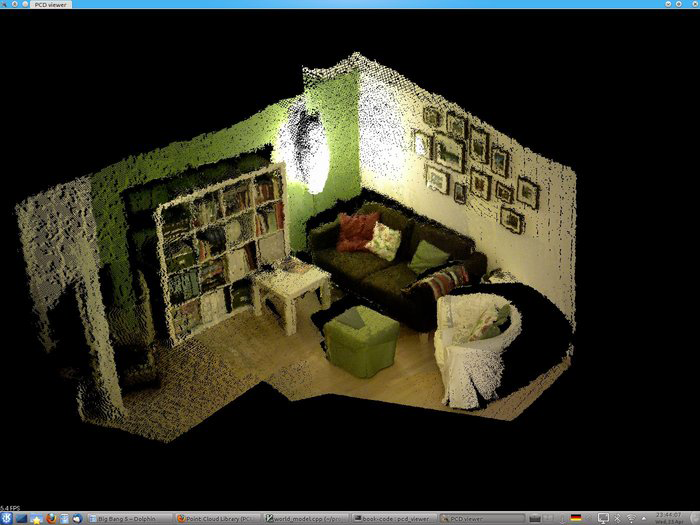 Figure 6-15.Room  model  HACK 42  Add Convenience Functionality to a 3D ModelAfter playing  around with the previous hack, you probably find it quite clear that cre- ating  smooth models doesn’t come easy. In this section, though, we will make things easier. The last shot(s) didn’t fit well? We’ll add  an undo history! Want to start over? We’ll code up a reset function. And, of course, we want to save our models to view later on. And while we are  at it, we also  want  to load them, so we can  continue our model of the  whole  building  complex, which  we couldn’t finish in one  session because the notebook battery went  dry.We’ll start off with an undo feature. The undo functionality is straightforward. We just need to track the  change of the  world  state. Have  a look at the  class definition in world_model.h: there is a block of four variables containing the world state. If we want to undo the  latest additions, it suffices to keep track of how large  these containers were  before. And since the  data structures for the  keypoints, descriptors, and  inlier counts always have an equivalent size, we need only one figure for those and another one for the point cloud.  So we add two STL vectors to the class definition to store the counts for each step, and  (of course) a declaration for the actual undo method.world_model.h:public:void undo();private:///Undo informationstd::vector<int> previous_feature_size_;std::vector<int> previous_cloud_size_;We left them uninitialized in the constructor, so by means of their default constructor they  are  initially empty. Now, in world_model.cpp, the  first thing  we do for every  call to add_cloud is to store the current state:///This function is the entry point for the camera datavoid WorldModel::add_cloud(cloud_type::ConstPtr cloud, cv::Mat& gray_img, cv::Mat& mask){///keep record for undo previous_cloud_size_.push_back(world_cloud_.size()); previous_feature_size_.push_back(world_keypoint_coords_.size());The actual undo function needs just a little thought. Of course, we can’t undo more than we have  done. Further, after resizing the  descriptor container, we also  need to retrain the search structure for matching. Apart from that, it is just a matter of resizing the world state containers and  popping the undo information from the vectors.world_model.cpp:void WorldModel::undo(){if(!previous_cloud_size_.empty()){///Resize all containers to previous sizes world_cloud_.resize(previous_cloud_size_.back()); world_cloud_.width = world_cloud_.size(); previous_cloud_size_.pop_back(); world_descriptors_[0].resize(previous_feature_size_.back()); world_keypoint_coords_.resize(previous_feature_size_.back());previous_feature_size_.pop_back();///Reconstruct descriptorMatcher from scratch descriptorMatcher_->clear(); if(!world_descriptors_[0].empty()){descriptorMatcher_->add(world_descriptors_);descriptorMatcher_->train();}}}Finally, the callback function in main.cpp has  to be modified to provide the undo fea- ture to the  user. A new case expression can  trigger the  undo method. To make the change visible immediately, we add another Boolean: update_display. This will trig- ger the viewer update even  if add_cloud is not to be called.main.cpp:void cloud_callback(cloud_type::ConstPtr cloud, WorldModel* nicv, pcl::visualization::CloudViewer* cloud_viewer){static bool continuous_recording = false;bool record_once = false;bool update_display = false;//This Mat flags the pixels with valid depth cv::Mat gray_img, mask; get_img_and_mask(*cloud, gray_img, mask); cv::imshow("Current View", gray_img); cv::imshow("Mask View", mask); switch(cv::waitKey(20)) {case 'c': continuous_recording = !continuous_recording;break;case ' ': record_once = true;break;case 'u': nicv->undo(); update_display = true; break;case 'q': exit(0);}if(continuous_recording || record_once)nicv->add_cloud(cloud, gray_img, mask);if(continuous_recording || record_once || update_display)if(!cloud_viewer->wasStopped() &&!nicv->get_world_cloud()->empty())cloud_viewer->showCloud(nicv->get_world_cloud());}Next  up, we’ll create a reset function. While one  might be tempted to write  a reset method that loops over the undo history, it will be more efficient—and nearly as brief—to clear out all the state variables explicitly. So add one more method to the World- Model class and  one case to the callback function.world_model.h:public:void reset();world_model.cpp:void WorldModel::reset(){world_keypoint_coords_.clear(); world_descriptors_[0] = cv::Mat(); descriptorMatcher_->clear(); inlier_counts = Eigen::ArrayXi::Zero(0); world_cloud_.clear(); previous_cloud_size_.clear(); previous_feature_size_.clear();}main.cpp, cloud_callback:switch(cv::waitKey(20)) {case 'c': continuous_recording = !continuous_recording;break;case ' ': record_once = true;break;case 'u': nicv->undo(); update_display = true; break;case 'r': nicv->reset(); update_display = true; break;case 'q': exit(0);}Wouldn’t it be nice to save this generated input? How about building  a save feature? Now you should be able to conveniently generate a nice model, removing badly aligned clouds. But as nice as it is to look at it in the viewer, after some experimentation, you probably wondered how you could  store your models. You can  easily  store the  pointcloud  using the  savePCDFile function from  PCL’s io module. Saving  the  keypoint coordinates and  descriptors is trickier. We employ the  OpenCV  FileStorage API to accomplish this. It provides functionality to serialize and deserialize data to and from a YAML file.ASCII-based storage is not very efficient; you might want  to compress the  YAML file after saving. On the pro side,  it conveniently allows us to write and read all the image feature information to a single  file and  makes us  independent of the  platform and architecture of your  system. For  details about OpenCV’s FileStorage API, see its documentation at http://bit.ly/TV3L3A.Add the  method declaration to the  public  section of world_model.h. In principle, you should also add an include for string at the top of the file. In practice, one of the other includes makes it available already.void save_world(const std::string& filename);#include <pcl/io/pcd_io.h>///Serialize the world state to///"<filename>.pcd" and "<filename>.yaml"void save_world(const std::string& filename);The method definition goes into world_model.cpp. After we open FileStorage, first the feature coordinates are stored individually in the loop. The feature descriptors can be stored in one  go, as they  are  all in one  big OpenCV  matrix. The inlier counts are  not crucial, so we omit them. The point cloud is saved at the end. The Boolean parameter sets the output format to ASCII.#include <pcl/io/pcd_io.h>void WorldModel::save_world(const std::string& filename){std::string yaml_filename = filename + ".yaml";cv::FileStorage fs(yaml_filename.c_str(), cv::FileStorage::WRITE);if(fs.isOpened()){std::cout << "Saving all features to " << yaml_filename << "\n";fs << "Feature_Locations" << "[";for(unsigned int i = 0; i < world_keypoint_coords_.size(); i++){const Eigen::Vector3f& p = world_keypoint_coords_[i];fs << "{:" << "x" << p.x() << "y" << p.y()<< "z" << p.z() << "}";}fs << "]";fs << "Feature_Descriptors" << world_descriptors_[0];fs.release();}else{std::cerr << "Error opening file " << yaml_filename << std::endl;return;}std::string pcd_filename  = filename + ".pcd";std::cout << "Saving point cloud to file '"<< pcd_filename << "'\n";pcl::io::savePCDFile(pcd_filename, world_cloud_, false);std::cout << "Successfully saved world model.\n";}As before, we call the new method within the keyboard code switch statement in the cloud_callback function in main.cpp. Here  we choose the  filename, but  since we have  no fancy  dialog,  it is just set to world.case 's': nicv->save_world("world");break;That’s it! You can  now  save the  current state of your  models by pressing S in the window with the  current camera view. Go ahead, try it. The output files will be saved as world.pcd and world.yaml. You can then easily visualize the point  clouds using the program pcd_viewer, which  comes with PCL. It is very similar to the  viewer  we em- bedded. An important note: pressing 5 will switch the colors on. Figure  6-16 shows it displaying my attempt at generating a model of some objects.The logical next step is to reverse the save and load the model, so that you can continue the model creation. Things are very similar to the saving procedure. Put this right next to the definition of save_world:///Deserialize the world state from///"<filename>.pcd" and "<filename>.yaml"void load_world(const std::string& filename);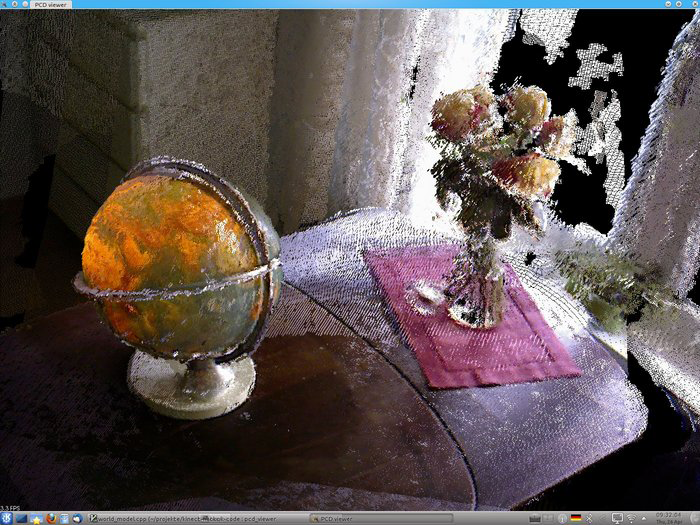 Figure 6-16.Object modelBecause the  loaded scene has  a fixed origin (the camera location of the  first frame), it cannot easily be merged into another existing model. Therefore, the first step after opening the  file is to reset the  world state. Then  the  data from  the  YAML file is used to fill the feature coordinates and the feature description matrix. The PCD file is loaded as you would  expect. Then  we arbitrarily set the  inlier count for each feature to one and  build the search structure for the descriptor matching.void WorldModel::load_world(const std::string& filename){std::string yaml_filename = filename + ".yaml";cv::FileStorage fs(yaml_filename.c_str(), cv::FileStorage::READ);if(fs.isOpened()){this->reset();std::cout << "Loading features from " << yaml_filename << "\n";cv::FileNode features = fs["Feature_Locations"];cv::FileNodeIterator it = features.begin(), it_end = features.end();int idx = 0;for( ; it != it_end; ++it, idx++ ){Eigen::Vector3f vec;vec << (float)(*it)["x"], (float)(*it)["y"], (float)(*it)["z"];world_keypoint_coords_.push_back(vec);}fs["Feature_Descriptors"] >> world_descriptors_[0];fs.release();}else{std::cerr << "Error opening file " << yaml_filename << std::endl;return;}std::string pcd_filename  = filename + ".pcd";std::cout << "Loading point cloud from file '"<< pcd_filename << "'\n";pcl::io::loadPCDFile(pcd_filename, world_cloud_);//Assume all features to be matched onceinlier_counts = Eigen::ArrayXi::Ones(world_descriptors_[0].rows);//Build the feature matching search structure descriptorMatcher_->add(world_descriptors_); descriptorMatcher_->train();std::cout << "Successfully loaded world model'\n";}Analogous to the  save method, the  load  method is  called   from  the cloud_callback. Naturally, loading should trigger the update of the point cloud dis- play. So add  the  following case to the  switch statement, and  you are  ready to reuse your saved models:case 'l': nicv->load_world("world"); update_display = true; break;  HACK 43  Next Steps: SLAM, OctoMaps, SurfaceReconstructionSo  far,  we have  achieved a fully fledged application for creating 3D models with a Kinect,  so this is a natural point  to end  the  chapter. But first I offer this guide  on reg- istering point  clouds. There are  a lot of amazing things left to do, and  I want  to take the opportunity to point  some of them out.First are some suggestions for straightforward additions. If you want to manually edit your model, you can also save in PLY format (use pcl::io::savePLYFile, which can be  downloaded from  http://docs.pointclouds.org/trunk/group    io.html, and  use  atool like MeshLab. To reduce the memory footprint of the point cloud,  you can switch to binary save mode or  use  pcl::removeNaNFromPointCloud (http://docs.point clouds.org/trunk/group    filters.html) to throw out points with color,  but no valid co-ordinates. There are plenty of them, and they are kept only to retain the 2D grid struc- ture of the original depth and color images. Another very useful tool to reduce the size of the point  cloud  is the PCL VoxelGrid filter class.For more on the VoxilGrid class, visit http://bit.ly/PQYpKR.Our user interface at present processes keypresses only via OpenCV. If you want  the CloudViewer window  to react to the  keys, you can  use  its method registerKeyboardCallback.For more on registerKeyboardCallback,  visit http://bit.ly/XgsoN2.More advanced extensions include the introduction of a nonlinear graph optimization engine and the creation of memory efficient voxel maps. Graph optimization software computes the camera poses from the geometric constraints between the camera and the relative positions of the inlier features. This is more accurate than the method we used, in particular, since later observations can improve the position estimate of ear- lier ones. Nonlinear graph optimization libraries (http://openslam.org/g2o.html) are commonly used tools in robotics, to enable robots to autonomously record a world model. Also, Google developed and open-sourced such a library for street view, which can be downloaded at http://code.google.com/p/ceres-solver.Voxel grid maps are  to 3D what  raster images are  to 2D. The aforementioned voxel grid filter is one way to create such a map. Another technique coming from the robotics community is the use  of probabilistic occupancy maps. In contrast to the application of the  voxel grid filter, these maps not only care about the  points, but also about the space between the  points and  the  camera. Since this  space must be unoccupied to see the point, this information can be explicitly used to rule out spurious points from badly  aligned clouds. A very memory-efficient and  easy-to-use library  to create 3D occupancy maps is the OctoMap library (http://octomap.sourceforge.net). If you like MineCraft, you’ll love it.7Web Applications and GamingThe Kinect  was designed for gaming—naturally, those who have  hacked the  Kinect wanted to see what  types of games they  could  produce with motion controls. With wrappers for game building  applications such as Unity, Processing, and  Scratch, de- velopers have  taken the  Kinect  into their  own hands and  have  created a wide variety of game experiences you can enjoy on your own PC.  HACK 44  Install the Zigfu SDKZigfu is a recent startup with a lot of promise that specializes in gesture-based gaming. The team comprises Kinect  hacking gurus and  an assortment of other specialists in fields  such as robotics and  software engineering. As an  added bonus, two former employees of PrimeSense are a part of this gesture-based team whose primary goal is to deliver  easy-to-use developer resources to simplify Kinect development.Zigfu offers a free  SDK that provides a set of motion-controlled user interface com- ponents, as well as access to the  lower-level Kinect  data, including hand-point con- trols, skeleton joint positions and orientations, and depth mapping. The SDK includes bindings to the  Unity3D game engine, HTML5/JavaScript, and  Flash,  allowing devel- opers to create Kinect games and apps either for the browser, using the cross-browser Zigfu browser plug-in,  or as native applications.With Zigfu bindings and  libraries installed, you can  develop Kinect  integrated appli- cations on a wide assortment of platforms, making it the perfect software solution for all your casual Kinect game development needs.Go to the downloads section of http://zigfu.com to find detailed tutorials and examples to get started using Zigfu’s platform!  HACK 45  Create an HTML User Radar Using ZigfuSDKFor this hack, I’ll illustrate how to build your own gesture-controlled user radar function using Zigfu’s great SDK. The  radar is essentially a square box that will represent a tracked user in a web browser. Before we get started, download and install the ZigfuJS browser plug-in from http://zigfu.com/en/downloads/browserplugin/. This will install the latest versions of OpenNI, NITE, and  SensorKinect along  with ZigJS.Once the installation process is complete, a browser should open up, bringing you to the  motions.com examples and  demo site.  If your  Kinect  is plugged in and  all goes according to plan, you should be able to navigate around the menu and try out some of the samples. Check out the punching bag demo from the Samples menu for a little fun before we get under way (Figure 7-1).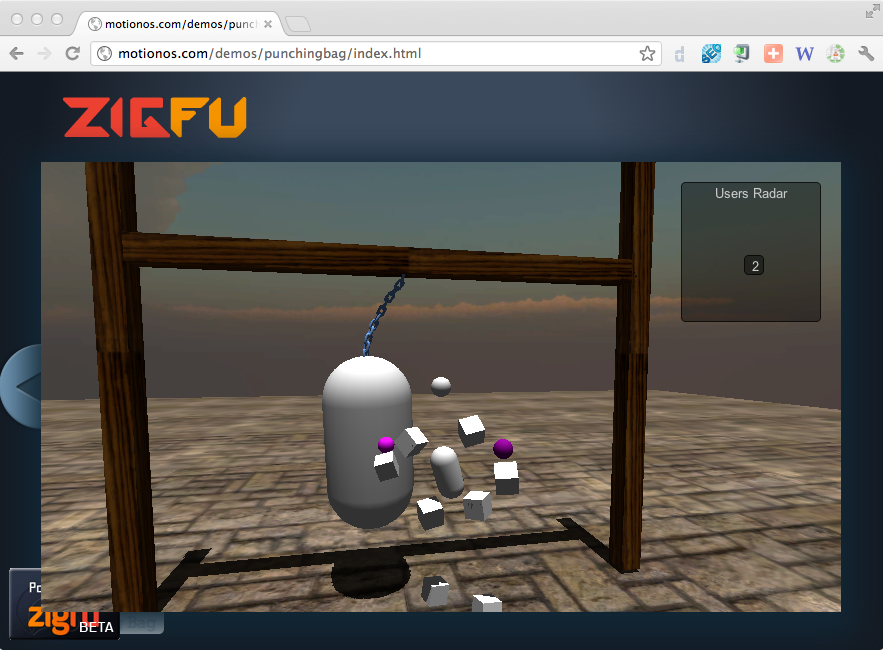 Figure 7-1.Zigfu punching bag demo (http://motionos.com//demos/punchingbag/index.html)Now that ZigJS has been installed properly, we’re ready to get started on our first ZigfuHello World web app.The following simply displays an alert when  the Zig plug-in loads.<!DOCTYPE html><html><head><title>Zig Plugin Test</title><script src='http://cdn.zigfu.com/zigjs/zig.min.js'></script><script>function loaded() {zig.addEventListener('loaded', function() {alert('Hello motion world!');});zig.embed();}document.addEventListener('DOMContentLoaded', loaded, false);</script></head><body></body>Save the file with some naming convention like zigfutest.html and place it somewhere convenient. Right-click the  file and  open it with a browser. You should be presented with a pop up displaying the alert text “Hello motion world!” See  Figure  7-2.The included script from http://cdn.zigfu.com, zig.js, defines the zig object and all of the  bindings you’ll need to interact with the  browser plug-in.  zig.embed() embeds the plug-in object into the browser, which calls the loadedevent upon finishing loading and initializing. Note that you don’t have to have an event handler for the loadedevent.It’s a good way of testing the basic functionality of the plug-in, and for doing something different on your site based on whether or not the user has  the plug-in installed.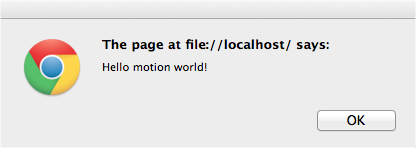 Figure 7-2.Hello World alertFor our next step, we’ll introduce the Radar sample app. This function essentially dis- plays where the users who are currently being tracked by the Kinect are located within the room. Alone, it’s not exactly the most useful application, but when used in tandem with the Zigfu object model, it’s a different story.Begin by commenting out the alert function, as we won’t need to be disrupted by its persistent loading every  time  we refresh.<script>/** function loaded() {zig.addEventListener('loaded', function() {alert('Hello motion world!');});zig.embed();}document.addEventListener('DOMContentLoaded', loaded, false);**/</script>Now that that’s out  of the  way, we’ll begin  by creating a box that will represent the tracked users. We’ll code up the user radar using a div for the box, and some JavaScript code that creates a div for each dot.  Add the  following code inside the  head of the HTML:<style>div#radar{}</style>width: 400px;height: 400px;border: 1px solid black;overflow: hidden;The following code can be placed anywhere between the <body> tags.<div id='radar'></div>This creates a box (the div called  radar) with the dimensions of 400×400 pixels and a surrounding solid black border. The overflow: hiddendirective ensures that users do not show  up outside of the box.We’ll receive events from the zig object, and for the onuserfound callback function, we’ll instantiate an object with that class and stick it in the box. Then each time there’s new data from  the  Kinect,  there will be an onupdatedata callback function. In that callback, we’ll move the user to the appropriate position on the screen.We’ll now set up the  receiving callbacks from  the  zig object and  make sure that the callbacks are  being  run.  Add the  following ZigPluginLoaded function between the<head> tags like this:<script>function loaded() {zig.embed();var radardiv = document.getElementById('radar');// The radar object will respond to events from the// zig object and move the dots around accordingly.// It is also responsible for creating and destroying// the dots when users are added and removed.// Functions onnewuser(), onlostuser(), and ondataupdate()// are called by the zig object when those things happen. var radar = {onuserfound: function (user) {console.log('running onnewuser in radar');},onuserlost: function (user) {console.log('running onlostuser in radar');},ondataupdate: function (zig) {}};// Add the radar object as a listener to the zig object, so that// the zig object will call the radar object's callback functions. zig.addListener(radar);}document.addEventListener('DOMContentLoaded', loaded, false);<script>At this point, you can open up the  file in a browser and  stand in front  of the  Kinect.  If you open up the  JavaScript console for your  browser (in Chrome go to the  wrench icon → Tools → JavaScript Console), you’ll notice the output shown in Figure  7-3 once the sensor detects you.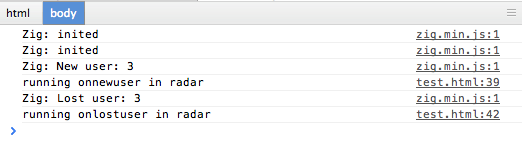 Figure 7-3.Chrome JavaScript console outputIf you do see the New User message from the zig object, but not the onuserfound message, then for some reason, onuserfound is not being called. Double-check that the spelling of the functions is correct, because if it’s not, the code will simplyfail silently. If you don’t see anything in the console, then reload the page and try again.Now that the callback structure has been set up, the next step is creating the dot that will go inside the box to represent a user. We want to create a new dot each time a user is found, and remove the dot when the user is lost. Since the user dots should all lookthe same, create a CSS class called user that we’ll add to all the objects that we createin the JavaScript code.Add the following code within the same <style> tags as the div#radar div:div.user{position: relative;width: 10px;height: 10px;background-color: blue;}Now we’ll add  the  code that creates and  destroys the  dots depending on whether or not the user has been found or lost. An elegant way of associating a div with each user is to add  a reference to a user div as a property of the respective user object. Here’scode that creates and destroys a div for each tracked user. Change the declaration of the radar object to the following:var radar = {onuserfound: function (user) {var userdiv = document.createElement('div');userdiv.className = 'user';// add radarelement as a property of the user user.radarelement = userdiv; radardiv.appendChild(user.radarelement);},onuserlost: function (user) {radardiv.removeChild(user.radarelement);},ondataupdate: function (zigdata) {}};If you open the test file in a browser, you should now see a blue 10×10-pixel square in the upper-left corner of the box we created earlier once you stand in front of the Kinect. If you move out of its line of sight, the blue dot disappears.Now we move to the final stretch: controlling the little blue dots. For this we’ll use  the ondataupdate callback, which gets called  every  time  the  sensor has  new data, ap- proximately 30  times per  second. The  data passed in the  zigdata parameter is a reference to the  zig object, which has  a number of different pieces of data inside it. We’re interested in zig.users, which is a hashtable of all the  users currently being tracked. The zig.users hashtable has  userids as keys for user objects, which are the values. Replace the definition of the ondataupdate callback with the following:ondataupdate: function (zigdata) {for (var userid in zigdata.users) { var user = zigdata.users[userid]; var pos = user.position;var el = user.radarelement;var parentElement = el.parentNode;var zrange = 4000;var xrange = 4000;var pixelwidth = parentElement.offsetWidth; var pixelheight = parentElement.offsetHeight; var heightscale = pixelheight / zrange;var widthscale = pixelwidth / xrange;el.style.left = (((pos[0] / xrange) + 0.5) * pixelwidth - (el.offsetWidth / 2)) + "px";el.style.top = ((pos[2] / zrange)* pixelheight - (el.offsetHeight / 2)) + "px";}}That’s it! If you step in front  of the  Kinect’s line of sight, you should now be able  to move the  blue dot by moving around. This represents your position in relation to the user radar!  HACK 46  Install Scratch and Kinect2ScratchScratch (Figure 7-4)  is an integrated development environment (IDE). It is different from other IDEs, however, typing arcane computer language commands.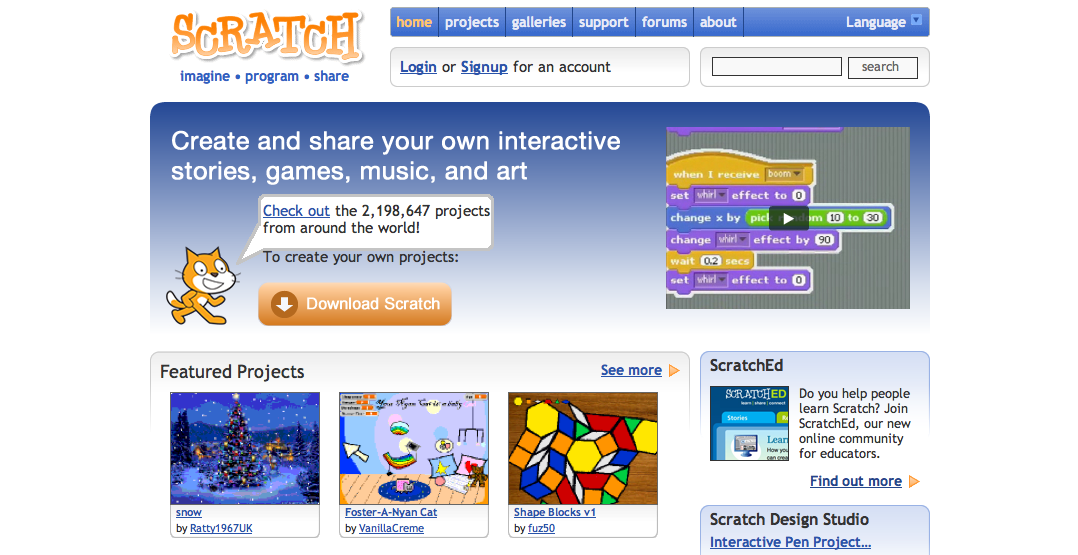 Figure 7-4.Scratch official siteScratch is aimed at younger programmers (and new  programmers who are  not  so young), and  it uses a building-brick approach. Each  brick is a single  command, and users can  combine or snap together many bricks to achieve more complex com- mands. Scratch programming revolves around sprites, which are individual graphical characters or models in your program. In Figure  7-5, notice the main  components of the Scratch user interface.Kinect2Scratch is a Java application developed by Stephen Howell that allows you to take skeletal and  joint data from your Kinect  sensor, and  use  that information to de- velop  applications in Scratch. What’s great about this  is that it is easily  accessible; those who have little to no programming background can start building great musical and  gaming applications using a Kinect  sensor. If you’re  interested in teaching your kids—or yourself, for that matter—programming basics, this is a great way to start.There are  a few prerequisites you’ll need to have  before getting started with  Kin- ect2Scratch. Depending on your operating system, there are  slightly different steps to set up this hack.On Windows (XP, Vista, Windows 7, and Windows 8), you need to install OpenNI, NITE, and  the  SensorKinect drivers (in that order). Download the  32-  or 64-bit versions depending on your OS.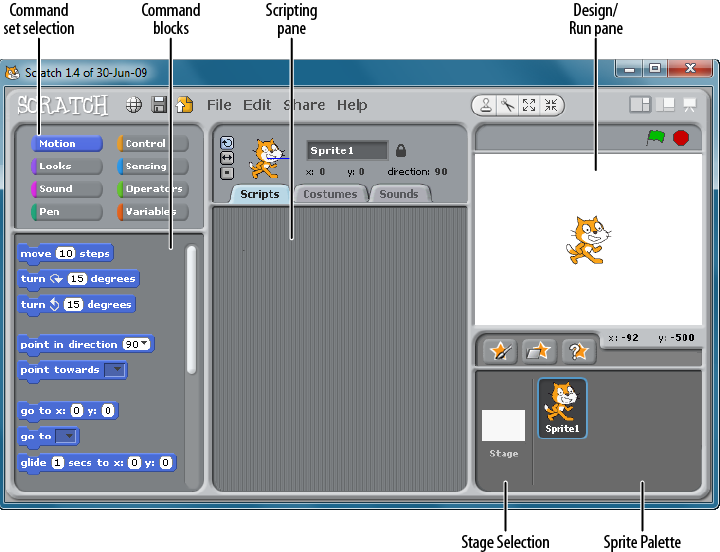 Figure 7-5.Scratch user interfaceThis was tested on 64-bit, and  the particular versions of the drivers used were:• openni-win64-1.5.2.23-dev.msi• nite-win64-1.5.2.21-dev.msi• SensorKinect091-Bin-Win64-v5.1.0.25.msiOn Mac OS X, the  procedure is different (as  of this writing). The required installs are available in a handy SimpleOpenNI installer at http://bit.ly/Rh8lvV.The steps are as follows:unzip OpenNI_NITE_Installer-OSX.zip cd ./OpenNI_NITE_Installer-OSXsudo ./install.shOnce  the  Kinect  drivers and  OpenNI  are  installed, download and  install Scratch for your OS. Finally, download Kinect2Scratch from http://scratch.saorog.com.Choose the version that suits your OS. Kinect2Scratch is written in Java, so it should run on most operating systems that have OpenNI drivers. To install, simply unzip your download into  a folder  on your  computer. Kinect2Scratch does not  need a special install procedure.Launch the  Scratch application. This will create a Scratch Projects folder  inside yourDocuments directory (depending on your OS, of course).Download the  Scratch Kinect examples from http://bit.ly/VpnKsn and  place them in the Scratch Project  folder.Run one of the Kinect2Scratch applications and then click the Launch Kinect button. Stand about six to eight  feet  in front  of your Kinect  until the  skeletal tracking is initi-ated.Go to your Documents/Scratch Projects folder  and  launch one of the  Kinect Scratch examples. Once  it has  finished loading, click the  green flag in the  upper-right corner of the staging window and  enjoy!  HACK 47  Create a Basic Tennis Game UsingScratchLet’s start  out  the  gaming portion of this  chapter by creating a Scratch game. We’ll develop a very short (but playable) game of tennis. This type of game has  existed on nearly every  computer and  console for decades. The design is very simple: the  play- er(s) control paddles or bats on either side  of the  game window,  and  a ball bounces between them. Players lose a point  if they  fail to repel the  ball, and  the  ball manages to touch the edge of the screen that they  are protecting.To make this game, you will need Kinect2Scratch installed (as described in  Hack #46 ) and Scratch. There will be one background and three sprites in this project. All of them have short scripts, so you should be able to make this classic retro game in about five minutes.Before we begin, make sure that only one instance of Scratch is running (Scratch won’t talk to external peripherals like Kinect  if more than one  instance is executing). Once Scratch is launched, remove the  default cat sprite by right-clicking it and  selecting Delete, or clicking the scissors icon above the stage then clicking the cat. Finally, you will need to have the Kinect connected to your computer and Kinect2Scratch running in the background (as  described previously). Click Launch Kinect in Kinect2Scratch. Switch to Scratch, click on Sensing, and  ensure remote sensors are  enabled (right- click on “slider  sensor value”  and  select “enable remote sensor connections”). Now return to Kinect2Scratch and  click Connect to Scratch.To play a proper game of tennis, we’ll need to include two bats in the game, each one controlled by a different hand (if you have  more than two hands, please increase the number of bats as necessary). Let’s do the left side bat first. Start by clicking on Paint New Sprite. When the Paint Editor appears, click the rectangle tool, pick any color you like, and  then draw  a vertical rectangle that is tall but narrow, like a lowercase L, any- where on the canvas. Click OK when  finished. See  Figure  7-6.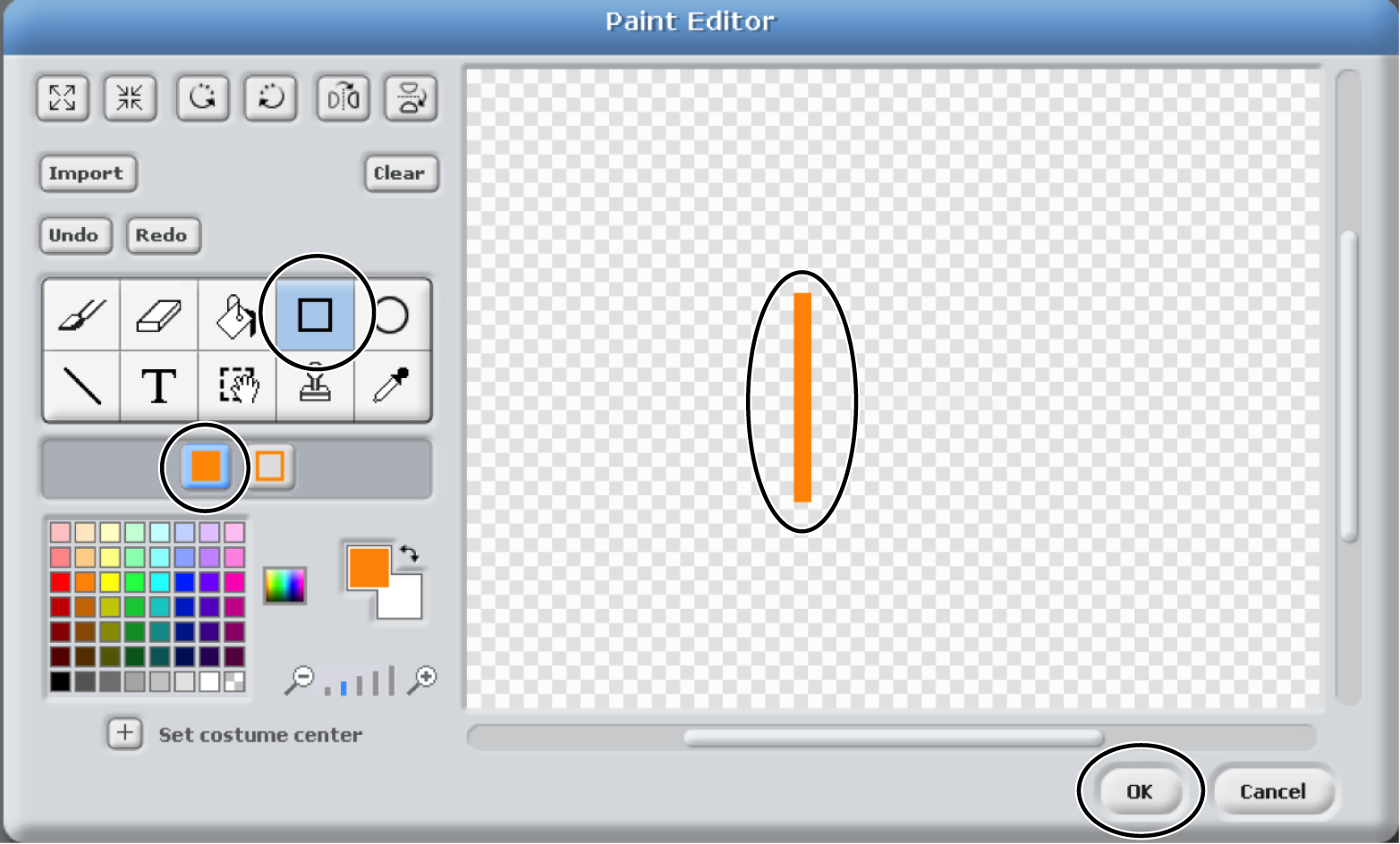 Figure 7-6.Creating a tennis paddle in scratch paint editorName the new sprite “left bat”  and  create the script as follows.We required two blocks from Control (“When [green flag] clicked” and “forever”) and one from Motion (“go to x: y:”). Put the value –220 into the x: value box in the “go to” block. This is the left side  of the stage and  where we want  the bat to stay.Finally, the  Kinect  bit! Click Sensing, drag out “slider  sensor value,”  and  place it into the  white  y: value  box in the  “go to x: y:” block.  Click the  small  down  arrow beside “slider,” and  you should see the  list of joints the  Kinect is tracking. If not, check back on  the   setup  instructions for  Kinect2Scratch. If you  do  see the   joints,  select HandLeft_y. Now click the green flag, stand in front of your Kinect (keep back; it needs room to see you), and wave your left hand up and down.  You may feel a little silly, but the left bat should instantly follow the height of your hand. Try jumping and touching the floor. If the Kinect can see you, the left bat will track your hand. See  Figure  7-7.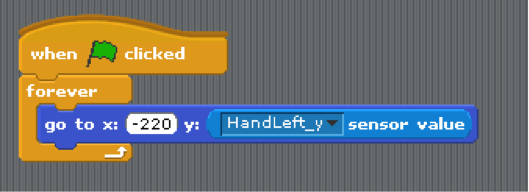 Figure 7-7.Scratch script for left hand bat movementThe next bit is easy. Right-click on the “left bat” Sprite in your sprite palette and select “duplicate.” A new duplicate called Sprite 1 should appear. Select it by clicking on it in the palette. Rename it “right bat.” Click the Scripts tab and make two changes: remove the minus sign in “go to x: -220” so that it reads “x: 220.” Now change the HandLeft_y to HandRight_y. That’s it! See  Figure  7-8.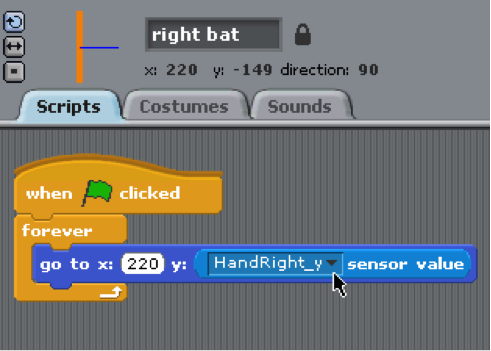 Figure 7-8.Scratch script for right hand bat movementRun the game again by clicking the green flag, stand in front  of your Kinect, and wave your hands up and  down.  Hopefully, the  bats move up and  down  for you, and  no one sees you waving  at your  computer. What  this  script does is move the  bats to the  y position of your hands as detected by the Kinect. Kinect2Scratch is converting where your hand joint positions are in space to something Scratch can understand.Next  up, we’ll work on creating a background for the  game. The stage background needs to be done before the ball script is coded. The background should be plain white with two red bars along  the  left and  right sides of the  screen. The red bars should be the exact same color and  should not be too wide.Click Stage and  select the  Backgrounds tab. Click the  Edit button on background1. When the background Paint Editor appears, select the rectangle tool, ensure the filled rectangle option is selected, click any red color you like, and draw two rectangles along the  entire left  and  right  edges of the  screen. Click OK when  you’ve  finished. See Figure  7-9.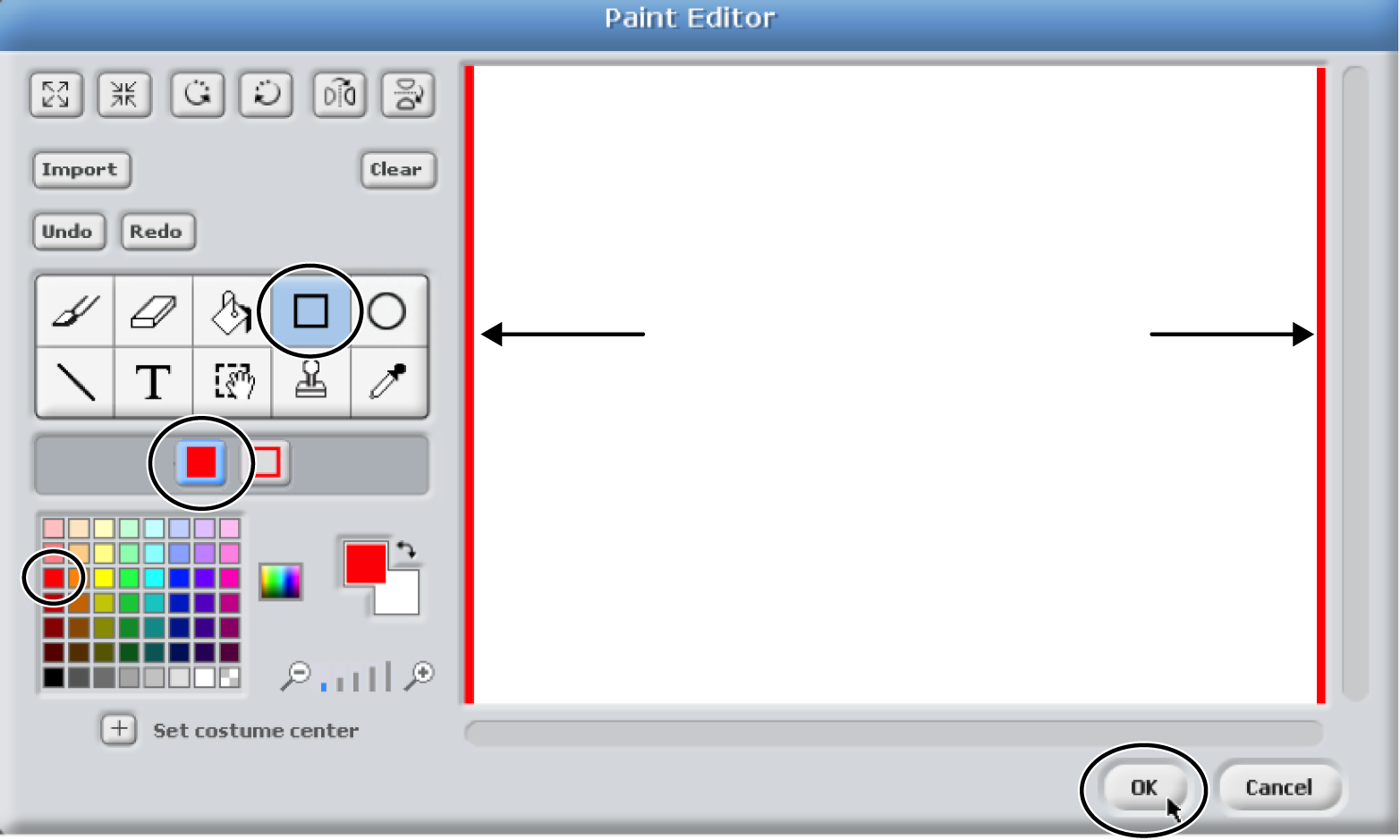 Figure 7-9.Scratch background Paint EditorThe ball sprite does not have  any Kinect-aware scripts, so it can be coded before you have connected your Kinect to Scratch. Start by clicking the Paint New Sprite button. When the  Paint Editor  appears, click the  ellipse or circle  tool, pick any color  you like, and draw a circle or ball anywhere on the canvas. Try to make it a circle rather than an oval if you can.  Click OK when  finished.Now  let’s write  the  script for  the  ball.  You can  copy  the  entire script you  see forFigure  7-10.As you can  see, this  script is a little more complicated than the  last. Start by pulling out  the  “when  [green flag] clicked” sprite from  Control. In Motion,  you will find the next  two blocks, “go to x:0 y:0” and  “point  in direction: 90.” Click the  90 and  change it to 45 (you can type in this box; you don’t have to use the drop-down menu). Go back to Control and  add  a “forever” block.  Now add  three “if” blocks inside the  “forever” block. Make sure the “if” blocks are parallel to one other, not nested inside one another.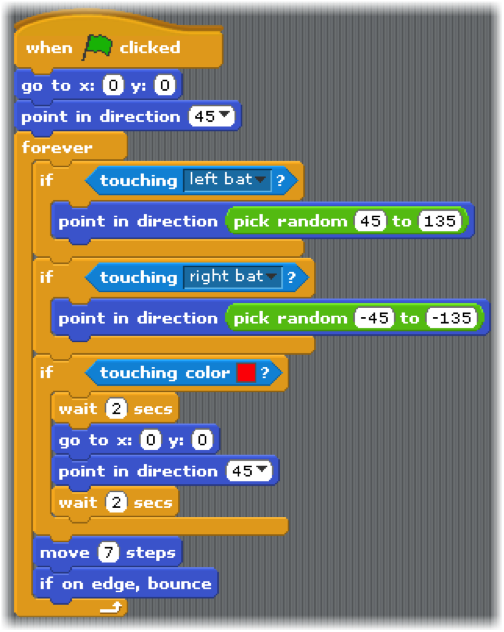 Figure 7-10.Scratch tennis game ball scriptThe first and second “if” blocks will deal with what happens when the ball touches the left and  right  bats, and  the  third  “if” deals with the  ball touching the  red  sides of the screen. Select Sensing and add the diamond “touching” block to the empty diamond in the first “if” block. Click the drop-down in the “touching” block and select “left bat.” Repeat this for the  right bat in the  second “if.” Now select Motion and  place “point  in direction” blocks inside both the  first and  second “if” blocks. Now select Operators and drag out the “pick random 1 to 10” block and place it in the white 90 at the end of the  “point  in direction” block  inside the  first “if.” Change the  1 and  10 to 45 and  135, respectively. These are the min and  max angles at which we want  the ball to bounce. Now do the same for the second “if,” but change the angles to bounce off to –45 and–135.For the last “if,” there is a slightly different procedure. Select Sensing, and  drag out a “touching color” block, and add  it to the empty diamond of the third “if.” The next bit can be tricky: click the color square beside in the diamond; your mouse pointer should change into an eye dropper. Click the  red lines used on your stage. If the  color  in the diamond changes to red, you have successfully selected the right color. If it stays whiteor turns any other color, repeat the procedure until it is red. Return to Control and add two “wait 1 secs” blocks to the third “if.” (One second is a bit too fast, so you can change it to two seconds like in Figure 7-10; however, this is a subjective value, so you can also leave  it at one  if you like.) Now go to Motion  and  add  the  same two blocks that you added originally, “go to x:0 y:0” and  “point  in direction: 90.” Click the 90 and  change it to 45 again. These blocks should be added in between the two “wait” blocks. Don’t worry if you click them into the wrong  place; you can pull them out and replace them any time.Finally, after the  three “if” blocks, place a “move 10 steps” block inside the  “forever”loop. This is how fast the ball will move. Moving at a speed of 10 steps is quite fast, so5 or 7 is a good alternative. The last block is “if on edge, bounce,” which makes the ball bounce off the top and  bottom edges.Now make sure Kinect2Scratch is running, click the  easel icon on the  top right to go to full screen mode, and  click the  green flag to run  the  program and  start playing tennis. Stand in front  of your  Kinect  and  raise both hands in front  of you. When  the ball starts moving, try to deflect it from the red edge. If you succeed, it will come right back at the  other edge, where you must deflect it also.  Although you might look like you’ve gone crazy and are waving with both hands at your computer, you have  made a simple Kinect-controlled game!So waving your hands at the computer is fun, but if you have a friend nearby, you might rather play tennis against her rather than playing  by yourself (if you have  no friends, go and  make some before attempting this  part). You can  create a completely new game and  follow all the  previous instructions, or simply  modify  the  tennis game you already have. You can  create a copy  of the  game by clicking  File and  Save  As… and giving it a new name, such as “Tennis Two Player.”Now return to Kinect2Scratch for a moment (assuming it is still running from  when you  played single-player tennis). Click on  Configure Skeleton and  then click “Two player mode enabled,” as shown in Figure  7-11. Close the  window by clicking the  X in the righthand corner (your  settings are saved automatically).Return to Scratch now, and for this part, you will need that friend. Pick one of the bats to change. (In this  example, the  left bat will be changed, but  it could  be either one.) First, you both must stand in front  of the Kinect for a moment so that Scratch knows there are two different skeletons to track. If the Kinect saw both of you, you will see a change in the sensor values available. Click on the left bat sprite in the Sprite palette and then select the Scripts tab. Click on the small down arrow in the sensor value block and change the HandLeft_y value to HandRight_y2. The trailing 2 means second play- er. If you can’t see any values with a trailing  2, it just means the  Kinect  couldn’t see both players at the same time  or that two-player mode isn’t enabled.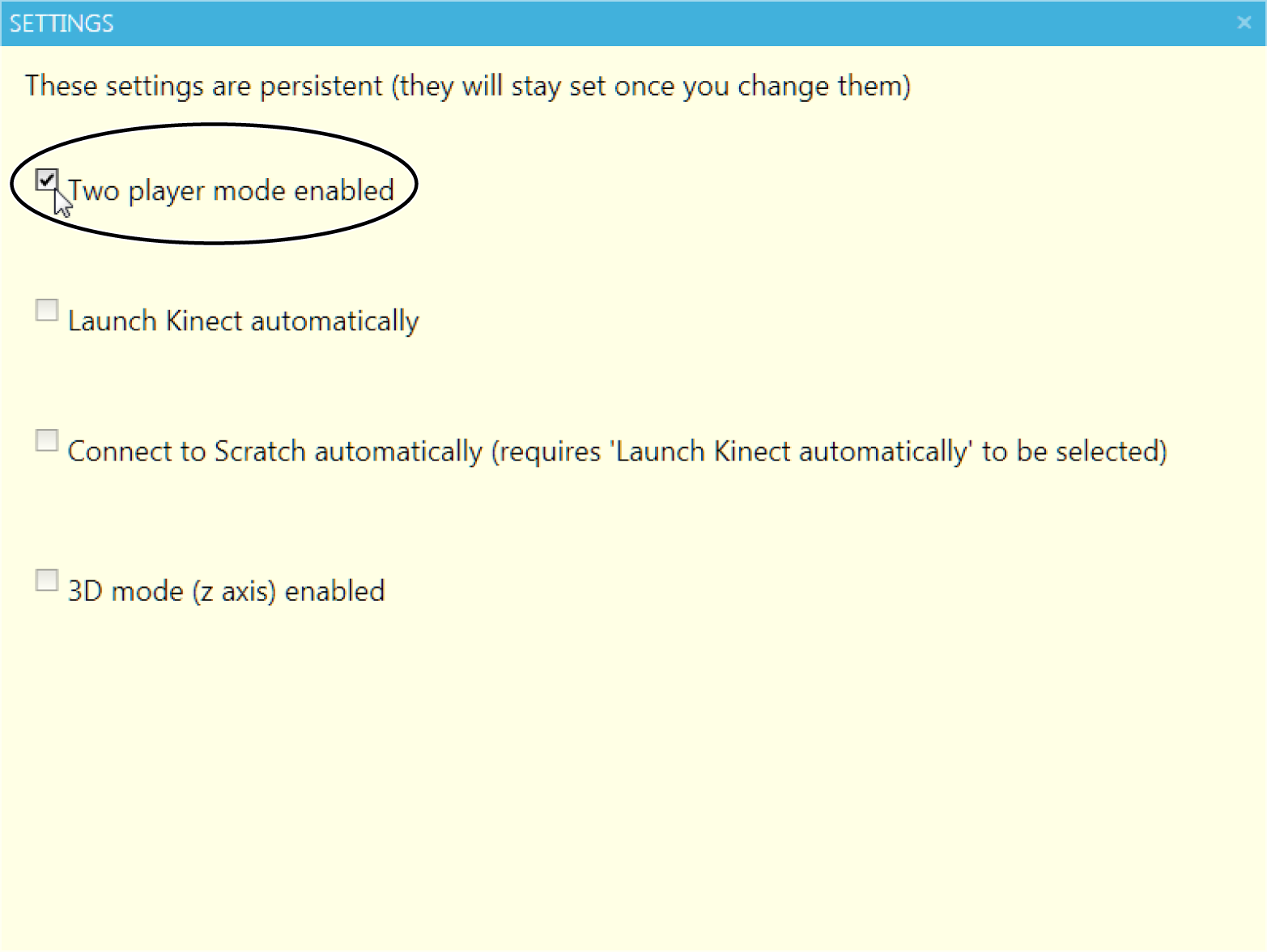 Figure 7-11.Scratch two-player modeNow run the game and stand with your friend  in front  of the Kinect.  Both of you raise your right hand—player one  will control the  right side  bat and  player two will control the left side bat. You may not actually be standing on the same side as the bat you are controlling; this will be down to who the Kinect saw first. Play the game as before, only now each player controls just one  bat. And that’s all there is to making a two-player Kinect game with Scratch!  HACK 48  Build a Defender-Style Shooter Game with ScratchThis hack is a little more complicated than the previous Scratch tennis game, so you might prefer to download it and  read through the  explanations here. Hopefully  you have  learned enough Scratch now to recreate the  scripts as shown, so rather than detailing each and every step of creating them, this hack will concentrate on explaining how and  why they  work. There are  quite a few scripts, but  stick with it—by the  end, you will have  a fun game.The game itself is simple. You control an elephant that is hungry and anticipating some lovely bananas falling from  the  trees into his watering hole, where he will collect and eat them. However, a cheeky monkey lives in the  trees and  he will attempt to catchand  eat the  bananas before they  touch the  ground. The first animal to touch the  ba- nanas gets them, and the first to collect 10 bananas wins. Although the monkey moves very  fast, the  elephant can  spray water from  his  trunk to splash the  monkey and frighten him back into his den.  The Kinect  interaction in this  game is based on head tracking for the  elephant’s position and  detecting the  gesture of both hands being raised above the player’s head simultaneously to trigger a water launch.The first thing we’ll focus on is creating the stage. This will include four backgrounds: a title background, an instructions background, a game background, and a game-over background.Make the first stage with any design you like and call it “title.” Make sure to add some text with the name of the game, Elephant Defender.For the next stage, again make any background you like (though make it different from the others) and  call it “how to play.”Create another stage named “game” and select the photo of a watering hole with some jungle  and  a heron (or stork?). Ignore the  crocodile; he’s just having  a rest. You can import this photo from the backgrounds included with Scratch; click on Import, select Nature, and  scroll down to “lake.”The final stage is called  “game over”  and  must have  some text with “Winner:”  posi- tioned in the  bottom third  of the  screen. This is important, as the  winner will be dis- played here at the end  of the game.See  Figure  7-12 for the configuration of all four stage backgrounds.The  stage scripts mostly deal  with the  progression of when  each screen is shown. Before creating these scripts, you will need to create two variables (click on Variables→ Make a Variable). Call the variables Monkey  Score and  Player Score.The green flag starting block sets up initial values and  changes the  stage to the  title screen. It then loops forever, checking if either animal has  accrued 10 points. If one has, it broadcasts a message. Broadcasting is a sprite’s way of telling all other sprites something important has  happened that they  may want  to respond to. To add  a new broadcast message, click the small  arrow in the “broadcast block,” select “new,” and add  your new message.The Boolean block  “Monkey  Score = 10 or Player Score = 10” can  also  seem tricky, but it’s actually made up of three blocks. Start with an operator’s “or” block and drop the  two “=” blocks into the  “or” block options. Then  drop the  variables and  “10” into the “=” blocks.The rest of the  “hat”  blocks, such as “When  I receive start game,” will each require taking a Control block  “When  I receive” and  selecting the  small  drop-down arrow. Select “new”  and  type in the  receive message. You have  to do  this  only  once per project; the other sprites will pick it up automatically.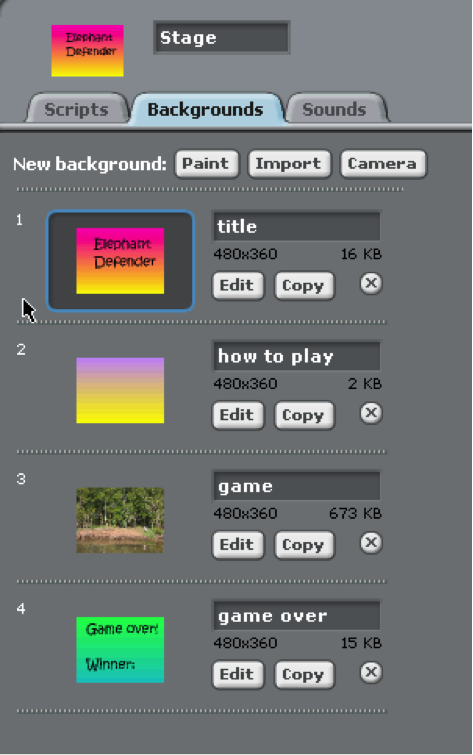 Figure 7-12.Scratch stage backgroundsNext up, create the sprites that you will use  to play the game. Start with a new sprite, named Instructions. This sprite is text only, and has an important job: it detects when the user wants to start.There’s only one script, but it’s a little complicated. This is where the Kinect function- ality first shows up.The  first four  commands (up  to “repeat until”)  are  necessary to avoid  premature launch of the  game. As the  user may not be in view of the  Kinect,  we cannot assume that valid skeletal data is being  received; it could  be erroneous data or no data at all. To counter this, we wait until the user’s right hand y-axis value begins to change. This means that the Kinect senses movement and is sending data that is (hopefully) valid. See  Figure  7-13.The next block, “wait until,” is really useful for Kinect programming in Scratch. It allows you to detect simple gestures—in this  case, your  right  hand being  higher than your head. Then the script proceeds to broadcast a message “show instructions,” which is picked up by other sprites, as we’ll see later. The stage also hears this message, and it has  a script to change the  background to the  “how  to play”  image. Finally, after waiting for the user to read the instructions, the script will launch the game by broad- casting “start game.”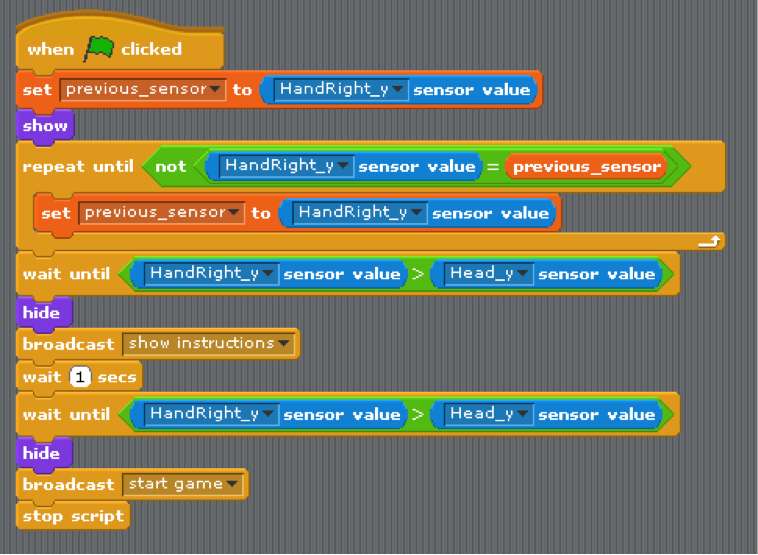 Figure 7-13.Kinect instructions sprite scriptThis next step involves creating a How to Play sprite, which will display instructions to the  user. Create a new sprite and  name it How to Play. This sprite has  only one  cos- tume, and  it is all text, just like the previous sprite.Figure 7-14 shows some suggested text, but it can be any instructions you like, as long as you remember the directive to raise your hand to start at the end.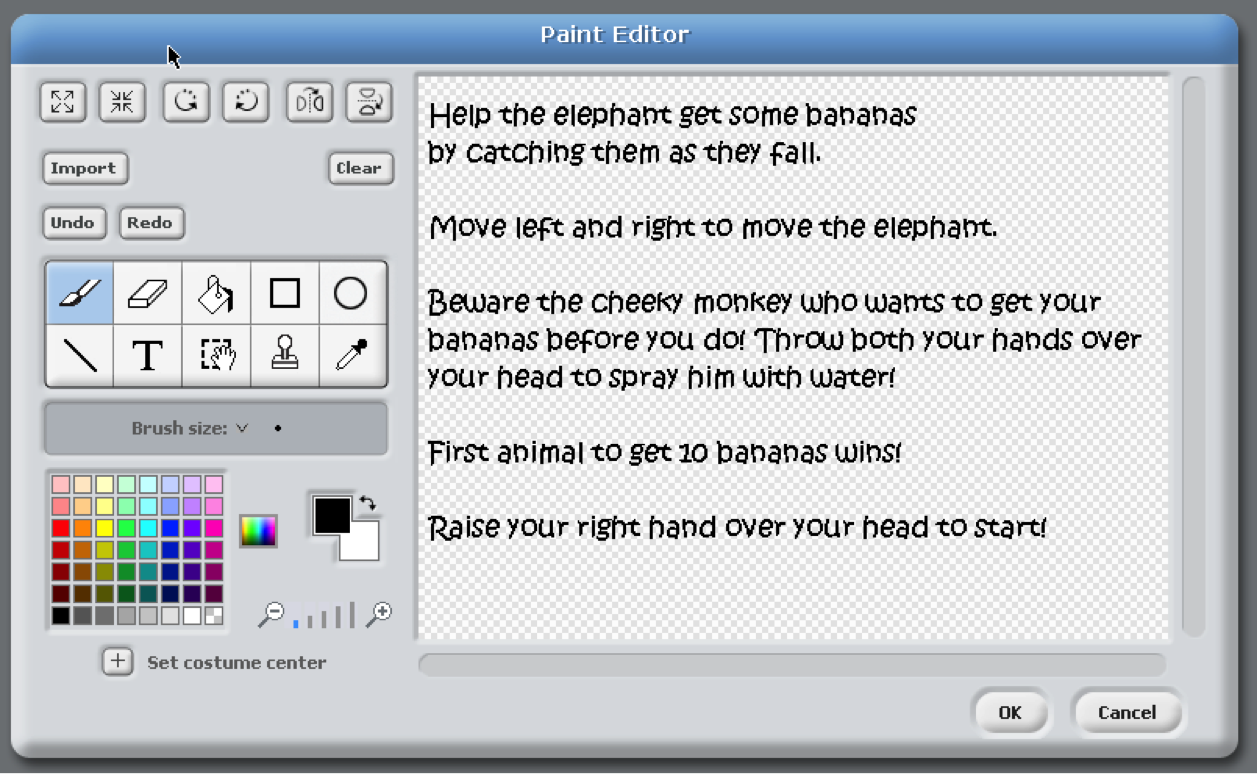 Figure 7-14.Suggested text for instructionsThe How to Play script is relatively straightforward, as it reacts only to messages from other sprites; it has  no real functionality of its own. See  Figure  7-15.The next  sprite up to bat is the  Fruit sprite. You actually don’t have  to draw  anything for this one. Click the “Choose new sprite from file” button under the stage and select the Things folder. The bananas should be the first sprite.The  script is a little  trickier. We want  the  bananas to fall vertically from  a random position along  the x-axis, but always from the top of the stage. Name the sprite Fruit.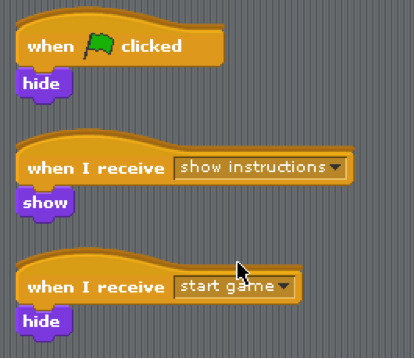 Figure 7-15.Instructions scriptWhen the program is first run, the bananas should be hidden. See  Figure  7-16.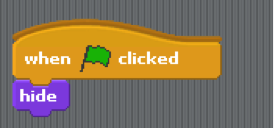 Figure 7-16.Hide banana scriptOnce the game has started (when the “start game” message is received), the banana sprite will fall down the screen. See Figure 7-17. If it reaches the bottom, it will sit there (sprites are not allowed go beyond the  stage limits in Scratch). However, if it detects that it has come into contact with the elephant sprite, it increments the player’s score by one and broadcasts a message that someone has  caught it and is eating the fruit.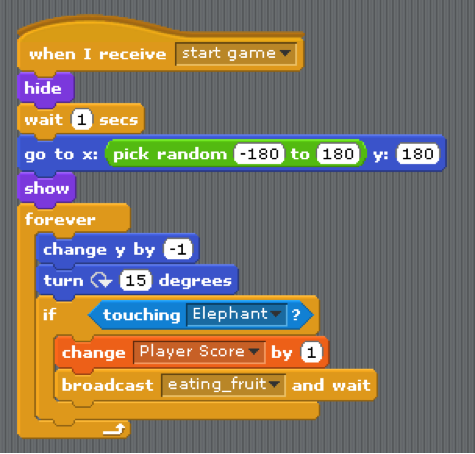 Figure 7-17.Banana sprite start game scriptFunnily enough, the banana sprite wants to know when someone is eating it too! SeeFigure  7-18.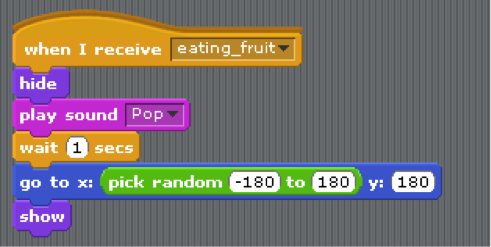 Figure 7-18.Bannana sprite eating fruit scriptIt makes a sound and  restarts the  falling process. To add  a sound, select the  banana sprite, click on the  Sound tab (beside costumes and  scripts) and  click Import. The Pop sound is in the Effects folder. Finally, all bananas should disappear once the game is over. See  Figure  7-19.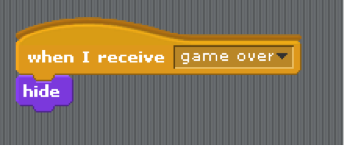 Figure 7-19.Banana game over scriptNext up is building the missile sprite. This is the only sprite that calls upon your artistic skills. Create a new sprite with the Paint New Sprite button under the stage.Draw a water spray shape as you imagine it might look. Don’t make it too big. Notice that Figure 7-20 is zoomed in at medium (or point 3 of 5) scale. You can optionally add another costume that slightly changes the water shape (perhaps to add some foam), but this is not necessary.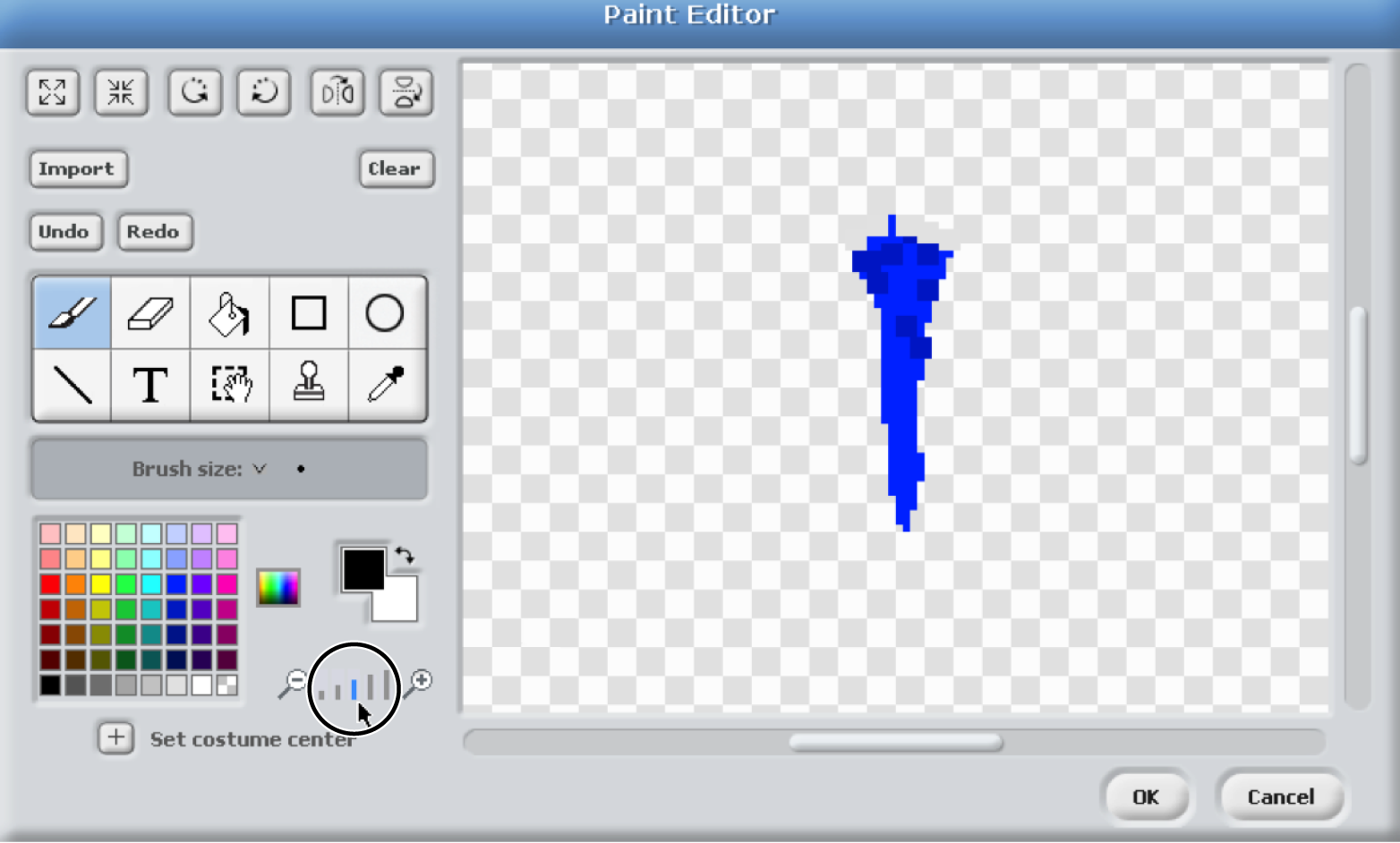 Figure 7-20.Missile sprite imageAn initial green flag block sets a variable “missile_in_flight” (create it in the “variables” section) to 0. This means we are  using the  variable as a Boolean—it is either 1 or 0 (true or false). In this case, it tells us whether a missile is already in flight. Our missile here is a water spray from  an elephant, but it could  be a missile from  a spaceship or any projectile. See  Figure  7-21.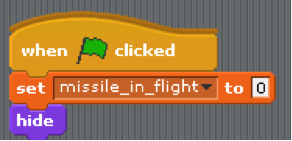 Figure 7-21.Missile flight scriptNext, the sprite must react to receiving a “fire_missile” event. It immediately sets the “missile in flight” variable to 1 (so we can’t accidentally launch two missiles) and then locates itself where the elephant is, shows itself, and  starts flying upward.It will continue moving upward until it reaches the edge of the screen. This resets the missile to a not-fired state. We will see later in the  monkey script that the  water may reset if it comes into contact with it.Notice the  “next  costume” command. This will have  no effect unless you added the optional costume earlier. Depending on how you good  of an artist you are,  this  may look like an animated water spray. See  Figure  7-22.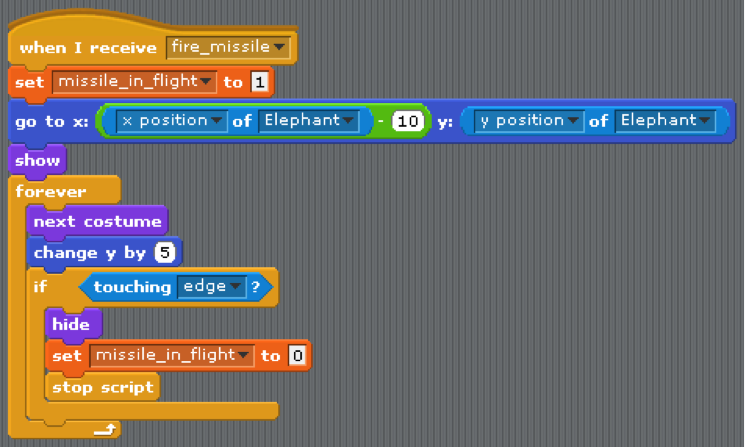 Figure 7-22.Missile firing scriptFinally, we need to respond to the  missile hitting something (like the  monkey) and then hide it when  the game is over. See  Figure  7-23.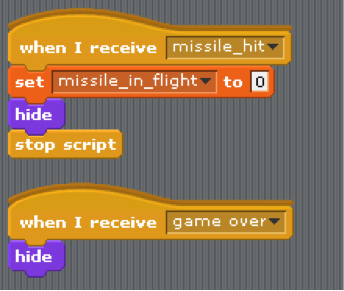 Figure 7-23.Missile impact scriptNext up is the monkey sprite, which is completely made up of costumes and  sounds that ship  with Scratch. Start by clicking  “Choose a new  sprite from  file,” select the Animals folder, and  scroll down  to select “monkey1.” Now go to the  Sounds tab and import Plunge from the  Effects folder. The first script is similar to other start scripts; it sets the monkey’s score to 0 and  hides him. See  Figure  7-24.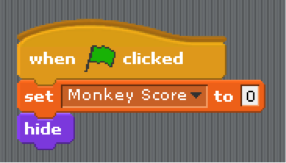 Figure 7-24.Monkey  score scriptMore complicated is the  “start game” script, which starts the  monkey off in his den (or nest) in the trees. A forever loop makes him point to wherever the fruit is and move in that direction. There are two “if” blocks that detect two possible events that we are interested in. The first is if the  missile (water) has  hit the  monkey, then we play the plunge sound and  he retreats momentarily to his nest. The other “if” deals with the monkey finding the fruit. Then he gets a score update, broadcasts to the other sprites that the fruit is being  eaten, and  retreats to his nest. See  Figure  7-25.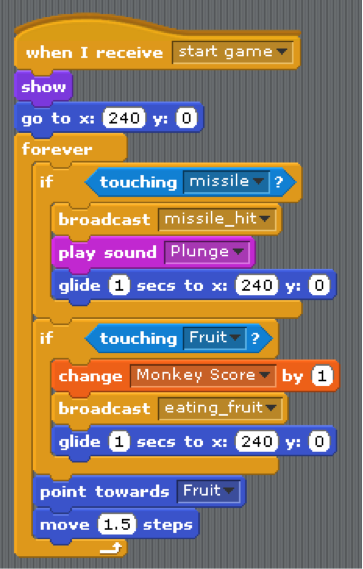 Figure 7-25.Monkey  start scriptFinally, the  script for when  “game over”  is received is a bit more complicated still. It checks if the monkey has  the winning score; if so, it positions him after the “winner:” text to show he has won. His costume is stamped in place and then the sprite is hidden. Finally, we stop the entire game (see Figure  7-26).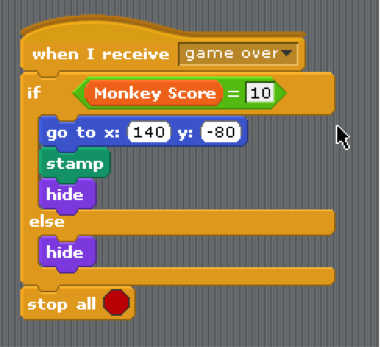 Figure 7-26.Monkey  game-over scriptThe final sprite and  script will involve our courageous and  noble elephant, whose job is to fend off pesky monkeys looking to steal the banana stash! This is the most com- plex sprite, and  also the  one where most of the  Kinect action happens. Create a new sprite by clicking “Choose new sprite from file,” selecting the Animals folder, scrolling down,  and  selecting “elephant1-a.” Then  click on the  Costumes tab, select Import, navigate back to Animals, scroll down,  and  select “elephant1-b.” At this  point, you should have  two costumes for your elephant sprite.Name them something similar to “normal” and  “attack” (for instance, you could  call them “relaxed” and  “spraying”), but  remember the  names you  gave  them. See Figure  7-27.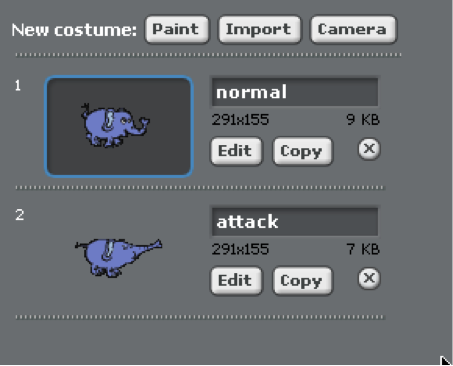 Figure 7-27.Elephant costume spriteThe scripts are the most complex of the game, but should still be understandable. The first script deals with initialization; costumes and  variables are  reset and  the  sprite hides until the game starts. See  Figure  7-28.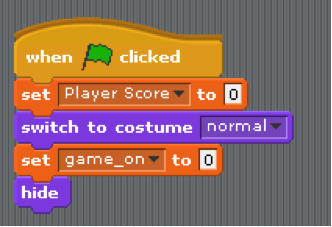 Figure 7-28.Elephant initialization scriptFollowing that, the  script that runs during the  game is the  most complicated. If you look at Figure  7-29, you’ll notice that it points in direction 0 (straight up) and an initial position (this can be anything on the x-axis as long as the y value is –123).Then  it shows the  sprite and  goes into a forever loop. The loop continuously moves the sprite to the player’s head x position, keeping the sprite on its original y position. The next bit is a little tricky; it deals with firing the missile (or water spray). Notice that this script is actually several scripts merged into one.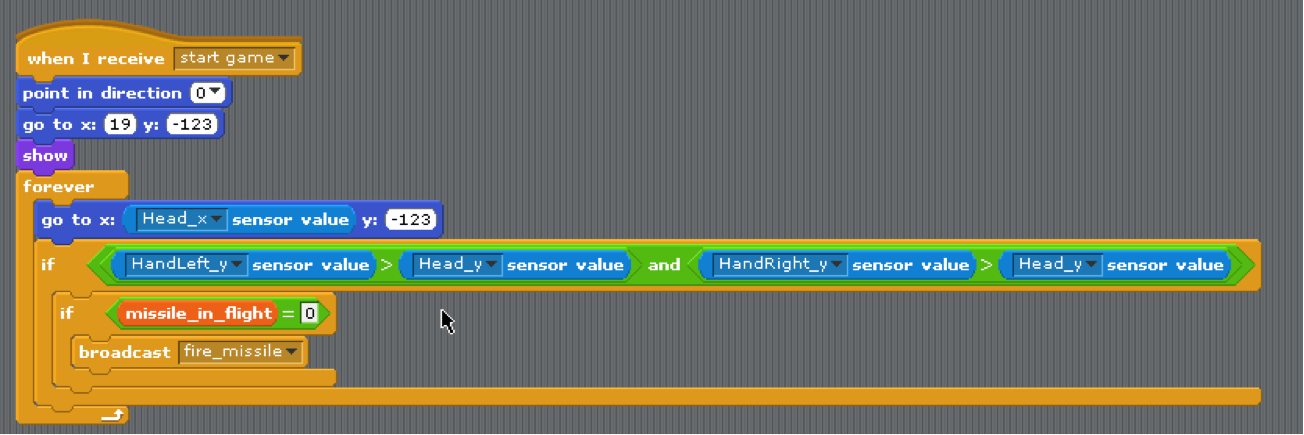 Figure 7-29.Final elephant script layoutThis script uses what is formally called a Boolean AND expression, which, simply put, ensures that two separate events are occurring at the same time to trigger a positive result. In this case, it’s both the left hand and right hand being above your head at the same time. If only one of these conditions is true, no missile will be fired. Test this by raising only one hand above your head at a time and see if the missile is launched. It’s deconstructed in Figure 7-30 to show you how to build it up yourself (you should have only the last item  if you made it correctly).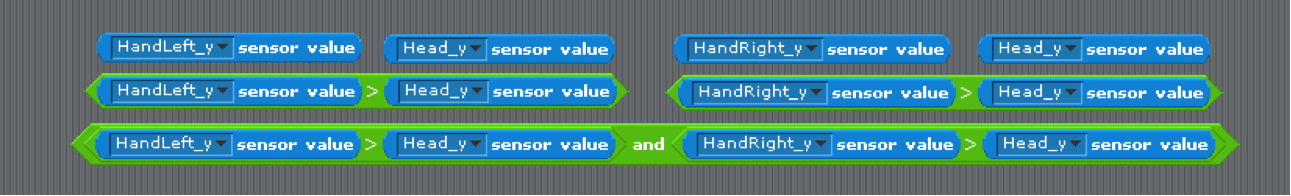 Figure 7-30.Missile firing scriptTo read this  out  in English,  we’d say, “If your  left hand’s y value  is greater than your head’s y value AND your right hand’s y value is greater than your head’s y value, then…” In this  case, the  positive result is to first check that another missile is not  already in flight (you can have  only one) and  if not, broadcast the message “fire_missile.”The elephant sprite itself is a consumer of values represented in Figure 7-31; it changes the costume to a spraying or attack costume for a second when  it receives this mes- sage, then it changes it back.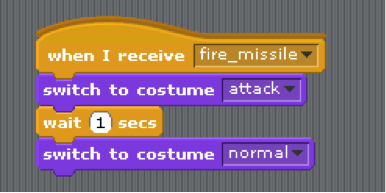 Figure 7-31.Elephant costume switching scriptAll good  things must come to an end.  Similarly  to the  monkey sprite, when  the  ele- phant receives a “game over”  message, it checks to see if it should stamp a copy  of itself as the  winner on the  game-over screen before shutting down  all scripts. See Figure  7-32.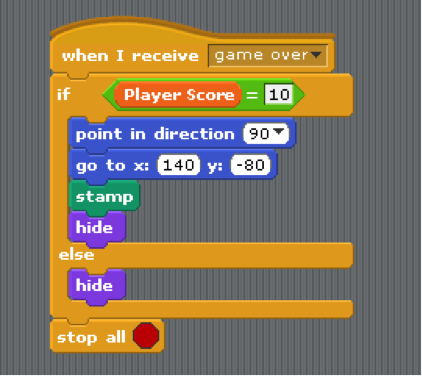 Figure 7-32.Elephant game-over scriptOnce  you have  all the  sprites and  costumes ready, run  Kinect2Scratch and  ensure that the Kinect is launched and Scratch is receiving data. Run the game in full-screen mode (the easel icon in the top right of Scratch) and click the green flag to start. Raise your  right  hand for the  instructions screen, and  again to play. Move left and  right  to guide the elephant: remember to throw both hands over your head to spray him. Time your sprays well—you have  only one  at a time, and  they  are  slow! The first player to accrue 10 points wins  the  game! Have  fun  playing, and  make some of your  own changes to the game. Maybe  two-player mode?  HACK 49  Build a Kinect Space Shooter Game inProcessingHere’s a great little shooter game developed by Jordi  Llobet Torrens and  Anna Fusté Lleixà. This  Kinect  Processing game is a throwback to classic gaming, but  with  a modern-day twist. The goal is to stay alive by shifting your body  position from left to right while throwing your arms up in the air to shoot approaching enemies.To download the full version with all files associated with the Processing sketch, go tohttp://developkinect.com/resource/game/kinect-space-shooter.The sketch comprises four additional classes to accompany the  Main.pde file. They consist of components such as a Heart class, which controls the speed of the falling hearts that provide additional “lives”; a Bullet class, which  generates shots when the  user raises his  hands; and  a Particle class, which  is responsible for  enemymovements and  actions.Begin by importing the library for Open  Natural Interaction:import SimpleOpenNI.*;Next we’ll issue the variable declarations, starting with the background image://Background ImagePImage backg, backg2, piSpaceCraft, piLife, piCalibrate, piCapture; PFont pfFontCalibrate, pfFontGameOver, pfBig, pfSmall;Set the  amount of initial “lives” that the  player receives when  starting the  game. Set the value to 5:int iLifes = 5;The walls are  defined as follows: Wall 1: bottom; Wall 2: right; Wall 3: top; and  Wall 4:left.Wall w_Wall, w_Wall2, w_Wall3, w_Wall4;PVector pNormal, pNormal2, pNormal3, pNormal4,pVect, pVect2, pVect3, pVect4, pPoint, pPoint2, pPoint3, pPoint4;Here we specify the number of monsters in the game and  initialization:int iNumEnemies = 5;Particle[] sParticles = new Particle[iNumEnemies];boolean bParticlesExist = false;Next up is the  bullets and  initialization. To begin  the  game, the  user is allocated one shot at a time.int iNumBullet = 0;int iMaxBullets = 1;Bullet[] b_Bullets = new Bullet[5];Count lives (descending):int iHearts = 0; Heart h_heart;boolean bHeartExist=false;Set the screen size dimensions:int iWidth = 1024, iHeight = 768;Specify the user position:PVector jointPos = new PVector();Set the SimpleOpenNI context variable:SimpleOpenNI  context;//Screen variable:0 - Menu1 - Calibrate2 - Game3 - How to play4 - Game over5 - CountDown6 - Creditsint iScreen = 0;boolean bTrackingSkel = false, bInitPart = false, bInitWall = false, bPlayed = false;// boolean to know if the photo has been takenboolean bCapture = false;Now we’ll include the functions:void setup()  {Load fonts:pfFontCalibrate = loadFont("data/Consolas-30.vlw"); pfFontGameOver = loadFont("data/Consolas-48.vlw"); pfBig = loadFont("data/Consolas20.vlw");pfSmall = loadFont("data/Consolas14.vlw");Load images:backg = loadImage("imatges/fons-1024.jpg");backg2 = loadImage("imatges/fonsInvertit-1024.jpg");piSpaceCraft = loadImage("imatges/prota.png"); piLife = loadImage("imatges/vida.png"); piCalibrate = loadImage("imatges/calibrar.png");Set up NITE and  initialize context:context = new SimpleOpenNI(this);Mirror is enabled by default:context.setMirror(true);Enable depth map generation:context.enableDepth();Enable camera image generation:context.enableRGB();Initialize user segmentation:context.enableUser(SimpleOpenNI.SKEL_PROFILE_ALL);stroke(0,0,255); strokeWeight(3); size(iWidth, iHeight);frameRate(30);}void draw()  {switch(iScreen){Calibrate:case 0: background(backg2); iLifes = 5;Update the context:context.update();The following text prepares the player for the Psi calibration pose:fill(0);textFont(pfFontGameOver);text("Stay like this for a while!", 170, 80 );Next we set the image along  with the depthImage:image(piCalibrate, (iWidth/2)-114, 250); image(context.depthImage(),iWidth-100,iHeight-100, 100, 100); break;Case 1 is represented by the game:case 1:Increase the counting variable to throw hearts:iHearts++;Initialize particles just the first time:if (!bInitPart){ initParticles(); bInitPart = true;}Initialize walls just the first time:if (!bInitWall){ InitWalls(); bInitWall = true;}background(backg);Update the context:context.update();Draw the depth image map at the right corner of the screen:image(context.depthImage(),iWidth-100,iHeight-100, 100, 100);The user moves out of the camera and back in. If it’s a different user, we detect it likeID 1.int userCount = context.getNumberOfUsers();if(userCount>0) {IntVector userList = new IntVector();context.getUsers(userList);int trackingListIndex = userCount-1;int trackingId = (int)userList.get(trackingListIndex);Draw the craft if the skeleton is available:if(context.isTrackingSkeleton(trackingId)) {drawSkeleton(trackingId);}}for (int iAux = 0; iAux < iNumEnemies; iAux++) {Draw the particle and  move it forward:sParticles[iAux].goAhead();sParticles[iAux].drawParticle();Detect collisions with walls:sParticles[iAux].collision(w_Wall, pNormal, 1, pPoint); sParticles[iAux].collision(w_Wall2, pNormal2, 2, pPoint2); sParticles[iAux].collision(w_Wall3, pNormal3, 3, pPoint3); sParticles[iAux].collision(w_Wall4, pNormal4, 4, pPoint4);Detect collisions with craft:if (sParticles[iAux].craftCollision(jointPos.x*iWidth/640)){If a collision occurs, subtract one unit of life from the player:lifeDown();}Detect collisions with a bullet:for (int i = 0; i < iNumBullet ; i++){sParticles[iAux].bulletCollision(b_Bullets[i]);}Detect if there’s still any monster in the game:if (sParticles[iAux].particleExists()) {bParticlesExist = true;}}Every regular period of time, a heart falls.if(iHearts%500 == 0){Initialize one heart:h_heart = new Heart(random(100, 400));bHeartExist = true;}If there’s a heart, move it forward.if (bHeartExist){h_heart.goAhead();Detect if the user catches the heart with the user position (scaled to our screen size):if (h_heart.craftCollision(jointPos.x*iWidth/640)){If there’s a collision,  destroy the heart and  move one life up:bHeartExist = false; h_heart.destroy(); iLifes++;}}If there are no lives left or all the monsters have  been killed:if ((iLifes == 0)||(!bParticlesExist)) {Go to the final screen:iScreen = 2;} else {Reset to false variable bParticlesExist:bParticlesExist = false;}drawLifes();if (!bCapture) {Take a real photo of the player:piCapture = context.rgbImage();bCapture = true;}break;Specify the game-over case:case 2:Update the camera:context.update();image(context.depthImage(),iWidth-100,iHeight-100, 100, 100);fill(255);if(iLifes == 0) {text("GAME OVER!", (iWidth/2) - 100, 200);} else {text("YOU WIN!", (iWidth/2) - 100, 200);}Specify the Init variables:bInitPart = false;bInitWall = false;image(context.depthImage(),iWidth-100,iHeight-100, 100, 100);pushMatrix();rotate(0.1);image(piCapture, 270, 270, (iWidth/2) - 50, (iHeight/2)-100);popMatrix();break;}}Set up functions:void initParticles(){Initialize all particles with random values:for (int iAux = 0; iAux < iNumEnemies; iAux++) {sParticles[iAux] = new Particle(random(300, 500), random(150, 250),random(-100, 100), random(-100, 100),int(random(3)));}}Every regular period of time, a heart falls:void InitWalls() {Initialize wall 1 (the bottom wall):w_Wall = new Wall(0.0, iHeight-35.0, iWidth, iHeight-35.0, 1);pNormal = new PVector(); pVect = new PVector(); pPoint = new PVector();w_Wall.calculateNormal(); pNormal = w_Wall.getNormal(); pVect = w_Wall.getVector(); pPoint = w_Wall.getPoint();Initialize wall 2 (the right wall):w_Wall2 = new Wall(iWidth-25.0, iHeight, iWidth-25.0, 0.0, -1);pNormal2 = new PVector(); pVect2 = new PVector(); pPoint2 = new PVector(); w_Wall2.calculateNormal();pNormal2 = w_Wall2.getNormal(); pVect2 = w_Wall2.getVector(); pPoint2 = w_Wall2.getPoint();Initialize wall 3 (the top wall):w_Wall3 = new Wall(0.0, 0.0, iWidth, 0.0, -1);pNormal3 = new PVector(); pVect3 = new PVector(); pPoint3 = new PVector(); w_Wall3.calculateNormal();pNormal3 = w_Wall3.getNormal(); pVect3 = w_Wall3.getVector(); pPoint3 = w_Wall3.getPoint();Initialize wall 4 (the left wall):w_Wall4 = new Wall(0.0, 0.0, 0.0, iHeight, 1);pNormal4 = new PVector(); pVect4 = new PVector(); pPoint4 = new PVector(); w_Wall4.calculateNormal();pNormal4 = w_Wall4.getNormal(); pVect4 = w_Wall4.getVector(); pPoint4 = w_Wall4.getPoint();}Get the 3D joint data:void drawSkeleton(int userId){PVector pvLeftHand = new PVector(); PVector pvRightHand = new PVector(); PVector pvNeck = new PVector();Get the torso articulation position of the player:context.getJointPositionSkeleton(userId,SimpleOpenNI.SKEL_TORSO,jointPos);//convert 3d world coord to 2d coordcontext.convertRealWorldToProjective(jointPos, jointPos);Draw the craft at the player body’s x position (we scale the position to our screen size):image(piSpaceCraft, (jointPos.x)*iWidth/640 , 703);Detect the three points needed to shoot. The user shoots when both hands are above the neck.context.getJointPositionSkeleton(userId,SimpleOpenNI.SKEL_LEFT_HAND,pvLeftHand);context.getJointPositionSkeleton(userId,SimpleOpenNI.SKEL_RIGHT_HAND,pvRightHand);context.getJointPositionSkeleton(userId,SimpleOpenNI.SKEL_NECK,pvNeck);Here’s the function to convert the 3D world coordinates to 2D coordinates:context.convertRealWorldToProjective(pvLeftHand, pvLeftHand); context.convertRealWorldToProjective(pvRightHand, pvRightHand); context.convertRealWorldToProjective(pvNeck, pvNeck);Shoot:if ((pvLeftHand.y < pvNeck.y) && (pvRightHand.y < pvNeck.y)&& (iNumBullet<iMaxBullets)){b_Bullets[iNumBullet] = new Bullet((jointPos.x*iWidth/640)+50, 703);iNumBullet++;}Move bullets on the screen forward:for (int i=0; i < iNumBullet; i++) { b_Bullets[i].goAhead(); if(b_Bullets[i].getY() < 0){iNumBullet--;}}}This is the function to take one life away:void lifeDown(){if (iLifes>0) {iLifes--;}}And here’s the function to draw  the actual lives of the player:void drawLifes(){for (int i =0; i<iLifes; i++){image(piLife, 59.0*i, 10.0);}}When a new user is detected by the Kinect sensors:void onNewUser(int userId){if (userId == 1) {Start the detection of the pose to do the skeleton tracking:context.startPoseDetection("Psi",userId); println("New user Id: " + userId); println("Start pose detection");} else {Don’t calibrate if userId is different than 1:println("User "+userId+", We are not interested in.");}}Specify when  a user is lost by the Kinect sensors:void onLostUser(int userId){println("Lost User - userId: " + userId);}Specify when  the user calibration starts:void onStartCalibration(int userId){println("onStartCalibration - userId: " + userId);}Specify when  the calibration is finished:void onEndCalibration(int userId, boolean successful){println("onEndCalibration - userId: " + userId + ", successful: " + successful);if (successful){println("  UserId = "+userId+" calibrated !");Start tracking the user:context.startTrackingSkeleton(userId);When the user is calibrated, we go to the next  stage (the game):iScreen  = 1;}else{If the calibration is not successful, we try to recalibrate the user:println("  Failed to calibrate user !!!"); println("  Start pose detection"); context.startPoseDetection("Psi",userId);}}Specify when  the calibration pose is detected:void onStartPose(String pose,int userId){The following detects the  user calibration pose. Once  the  user is detected, start to calibrate the skeleton:println(" onStartPose - userId: " + userId + ", pose: " + pose);println(" stop pose detection ");context.stopPoseDetection(userId);context.requestCalibrationSkeleton(userId, true);}Specify when  the user stops doing  the pose:void onEndPose(String pose,int userId) {println("onEndPose - userId: " + userId + ", pose: " + pose);}  HACK 50  Build a Processing Fridge Magnet GameThis gesture control Processing sketch was created by Jeramy Archer. It uses the SimpleOpenNI library to capture gestures, allowing the user to control her video win- dow and  combine letters to construct words or sentences. Think fridge  magnets for the ultimate techno-geek (see Figure 7-33). It’s not exactly a game, really, but definitely has  the potential to be a pretty slick, fun-to-use learning tool. Perhaps you could  add wrapping as a means of keeping score when  matching the letters to some words? I’ll leave  that up to you to decide.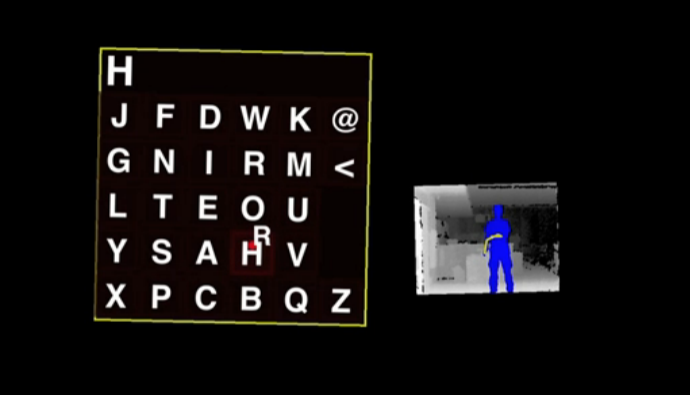 Figure 7-33.Fridge  Magnets UIWe’ll begin by importing the SimpleOpenNI library and setting the screen size values:import SimpleOpenNI.SimpleOpenNI;int screenWidth = 1280, screenHeight = 800; SimpleOpenNI openni;ArrayList<Person> people;ArrayList<Target> targets, targetsToAddNextCycle; PFont monaco, helvetica;Target fullScreenTarget;This represents a single  cursor and  hand belonging to a figure on the screen:class Hand {int x, y, z, deltaX, deltaY, deltaZ;int grabX, grabY;boolean grabbing, visible, isLeftHand; Person person;Target grabTarget;PVector start, direction;Initialize this hand given its sidedness and  parent:Hand(Person p, boolean isLeft) {person = p;grabbing = visible = false;isLeftHand = isLeft;x = y = z = grabX = grabY = -1;deltaX = deltaY = deltaZ = 0;start = direction = null;}Move this hand to a new position. Internally, this method handles smoothing:void moveHand(int newX, int newY, int newZ) {x += deltaX = (newX - x + 1) / 4; y += deltaY = (newY - y + 1) / 4; z += deltaZ = (newZ - z + 1);Check for NaN: for complicated reasons, (1/0) != (1/0).if (x != x) x = 0; if (y != y) y = 0; if (z != z) z = 0;Hide the hand if it is off-screen.visible = (x >= 0 && y >= 0 && x < width && y < height);}Render this hand on the current Processing canvas. It will look like a circle with a letter(L or R) attached.void draw() {if (!visible) return;noStroke();if (grabTarget != null)fill(200, 0, 0);elsefill(200, 200, 0);ellipse(x - 10, y - 10, 20, 20);fill(255);textFont(helvetica, 60f);text(isLeftHand ? "L" : "R", x - 10, y - 10);}Pull the latest data from the SimpleOpenNI instance.void updateFromNI() {PVector projYourHand = new PVector(), yourHand = new PVector();PVector projYourTorso = new PVector(), yourTorso = new PVector();Get the  position of the  hand, as a PVector. (c1 represents the  certainty of that posi- tion.)float c1 = openni.getJointPositionSkeleton(/* user ID */     person.getID(),/* joint */       isLeftHand ? SimpleOpenNI.SKEL_LEFT_HAND : SimpleOpenNI.SKEL_RIGHT_HAND,/* destination */ yourHand);Get the position of the torso, as a PVector. (c2, as with the preceding case, represents the certainty.)float c2 = openni.getJointPositionSkeleton(/* user ID */     person.getID(),/* joint */       SimpleOpenNI.SKEL_TORSO,/* destination */ projYourTorso);If we’re fairly uncertain about either vector, hide this hand. Since the  NI documenta- tion is rather sparse on this topic, this factor is pretty arbitrary.if (c1 <= 0.001f || c2 <= 0.001f) {visible = false;return;}Convert the perspective vectors (angle and  distance) to real-world (x, y, z) vectors.// openni.convertProjectiveToRealWorld(projYourTorso, yourTorso);// openni.convertProjectiveToRealWorld(projYourHand, yourHand);Scale the  vectors arbitrarily to the  screen size.  They are  currently in millimeters, so we need to convert them to screen (pixel)  coordinates. Here,  we’re using a grab box of two meters wide, one meter tall, and  about half a meter deep.int newX = (int)(((yourHand.x - yourTorso.x) /1500.0 + 0.5f) * width);int newY = (int)(((yourTorso.y - yourHand.y) /800.0 + 0.5f) * height);int newZ = (int)(((yourTorso.z - yourHand.z) /450.0) * 100.0);Move the hand to this new position.moveHand(newX, newY, newZ);}Detect if this hand is intersecting something on the hit image in the blue channel. The “hit image,” in this case, is an image with all the  objects rendered in a flat, per-object color, so that we can simply see the color at a certain (x, y) location to see what object lies there.public int intersect(PImage hitTestImage) {Disable if we’re invisible (off screen). That’s why we don’t need a conditional here.if (!visible) return -1;There are a few things going on here. First, the image is scaled down to 10%, meaning that we need to scale both x and y by 10. We also need to linearize them (in row-major order). The result, which is a color,  may have  some alpha components, so we get rid of them and  extract the blue component.int value = hitTestImage.pixels[(x / 10) + (y / 10) * (width / 10)] & 0xff;The blue component value of zero  is black (#000), so we need to shift this guy down by one so that #000001 maps to 0 and  #000000 maps to –1 (no intersection).return value - 1;}Detect if this  hand is intersecting something on the  hit image in the  green channel. The “hit image,” in this  case, is an image with all the  objects rendered in a flat, per- object color, so that we can simply see the color at a certain (x, y) location to see what object lies there.public int intersectGreen(PImage hitTestImage) {Disable if we’re invisible (off screen). That’s why we don’t need a conditional here.if (!visible) return -1;There are a few things going on here. First, the image is scaled down to 10%, meaning that we need to scale both x and y by 10. We also need to linearize them (in row-major order). The result, which is a color,  may have  some alpha components, so we get rid of them and  extract the green component.int value = (hitTestImage.pixels[(x / 10) + (y / 10) * (width / 10)] >> 8) & 0xff;The blue component value of zero  is black (#000), so we need to shift this guy down by one so that #000001 maps to 0 and  #000000 maps to –1 (no intersection).return value - 1;}Mark this hand as having  hovered over another object, given the target’s ID and  sec- ondary (green component) color  index.  If t is null, mark this  object as not  grabbing anything.public void grab(Target t, int secondaryIndex) {Record this object:grabTarget = t;If given a new target, tell that object to begin  showing hover feedback.if (t != null)t.takeHoverDataFrom(this, secondaryIndex);}Set the target given the rendered hit image and numbered targets. The index of each object will be encoded in the blue channel of the PImage, so that, for example, object0 (the first object in the list) will be encoded as #000001, object 1 as #000002, and so on.public void setTargetFrom(PImage hitTestImage, ArrayList<Target> targets) {If we’re already hovering over something, unregister us from the object. If it turns out that we are  still hovering over it with both hands, the  Person class will register us as having  grabbed it.if (grabTarget != null)grabTarget.setGrabbedBy(null);Extract the blue and  green indices from the hit image.int index = intersect(hitTestImage);int secondaryIndex = intersectGreen(hitTestImage);If we’re hovering over something, mark it as having  been hovered over.if (index == -1) grab(null, 0);else grab(targets.get(index), secondaryIndex);}Get the target we’re currently hovering over.public Target getGrabTarget() {return grabTarget;}Return whether this hand is on screen.public boolean getIsVisible() {return visible;}Return the x coordinate (in screen pixels) of this hand.public int getX() {return x;}Return the y coordinate (in screen pixels) of this hand.public int getY() {return y;}Return the  z coordinate of this  hand. In practice, this  will usually be in the  range [–150.0, +150.0], but there isn’t a defined rectangle as there is for x and  y.public int getZ() {return z;}}This is the controlling class for a person with two hands.class Person {Hand left, right;int userID;Target grabTarget;Initialize this person given her ID in OpenNI.public Person(int id) {left = new Hand(this, true); right = new Hand(this, false); userID = id;}Return the internal OpenNI identifier.public int getID() {return userID;}Return the left hand.public Hand getLeftHand() { return left; }Return the right hand.public Hand getRightHand() { return right; }Update the  current grabbing/hovering status, given the  hit image and  list of targets. The hit image is a rendered image with the various targets rendered as a silhouette in a flat color. The first object in the array is in color #000001, the second is #000002, and  so on.public void updateGrabbing(PImage hitTestImage, ArrayList<Target> targets) {Update the hovering status for both hands.left.setTargetFrom(hitTestImage, targets);right.setTargetFrom(hitTestImage, targets);If we’re hovering over the same object with both hands, then mark the target as having been grabbed by us.if (left.getGrabTarget() == right.getGrabTarget() && (left.getGrabTarget() != null)) left.getGrabTarget().setGrabbedBy(this);}Get the average x position of the two hands.public int getAverageX() {return (getLeftHand().getX() + getRightHand().getX()) / 2;}Get the average y position of the two hands.public int getAverageY() {return (getLeftHand().getY() + getRightHand().getY()) / 2;}Get the angle [–pi, +pi] between the two hands.public float getHandAngle() {return atan2(getRightHand().getY() - getLeftHand().getY(), getRightHand().getX() - getLeftHand().getX());}Get the distance between both hands.public float getGrabRadius() {float dx = getRightHand().getY() - getLeftHand().getY(), dy = getRightHand().getX() - getLeftHand().getX();return (float)Math.sqrt(dx*dx + dy*dy);}}This represents a grabbable object on the screen.interface Target {Render this  object as a silhouette onto the  PGraphics object given the  value  of the blue component.void drawHitRegion(PGraphics g, int blueComponent);Render this object in full color.void draw();Set this object as having  been grabbed by the  specified person. This method will be called  a lot (every frame), so it should do little more than set a variable.void setGrabbedBy(Person p);Move this object to the new location.void moveTo(int x, int y);Rotate this object to the specified angle.void rotateTo(float angleInRadians);Update the position and  rotation of the object given the person grabbing it.void updateGrabbing();Update the  UI to respond (show feedback) to being  hovered over  by the  specified hand. This method is also passed the  green component of the  color the  hand is hov- ering over.void takeHoverDataFrom(Hand h, int secondaryIndex);}This represents a target that is nested inside another.interface SubTarget {Render this object as a silhouette. The PGraphics will already be initialized with the proper color.void drawHitRegion(PGraphics g);Render this object in full color.void draw();Mark this object as currently being  hovered over.void hoverOver();Update this object given the current visibility of this SubTarget.void updateHovering(boolean enabled);}This represents an abstract rectangular target. By default, this class only draws a gray rectangle on the  screen, but  supports SubTargets, rotation, and  movement. Most other Targets are subclasses of this one.class Rectangle implements Target {int x, y, w, h;float rotationAngle; Person grabbedBy; ArrayList<SubTarget> subTargets;Initialize this rectangle with the default size, 500×300, and place it in the center of the screen.public Rectangle() {w = 500;h = 300;x = (width - w) / 2;y = (height - h) / 2; rotationAngle = 0.0f; grabbedBy = null;subTargets = new ArrayList<SubTarget>();}Return true if this object can be bumped into full screen.boolean canBeMadeFullScreen() {  // meant to be overwriten.return false;}Render this object in color. The coordinate system will already have been shifted and rotated so that the object should be placed to the right and  below (0, 0).Subclasses note: this method renders SubTargets. If you intend to replace or override this method, you must manually render all SubTarget instances in this class, like so:...void drawTarget() {...for (SubTarget target : subTargets) {target.draw();}}...void drawTarget() { // meant to be overridden. if (grabbedBy != null)stroke(200, 0, 0);elsestroke(200, 200, 0);strokeWeight(5);fill(50);rect(0, 0, w, h);for (SubTarget target : subTargets) {target.draw();}}Render this target as a silhouette onto the image buffer instance. The coordinate sys- tem will already have  been shifted and rotated so that the object should be placed to the right and  below (0, 0).Subclasses note: this method renders SubTargets. If you intend to replace or over- ride  this  method, you must manually render all SubTarget instances in this  class. Likewise,  before rendering, you must ensure that all objects are  drawn in the  propercolor:...void drawTargetHitRegions(PGraphics g, int blueComponent) {g.fill(0, 0, blueComponent);...for (int i = 0; i < subTargets.size(); i++) {g.fill(0, (i + 1), blueComponent);subTargets.get(i).drawHitRegion(g);}}...void drawTargetHitRegions(PGraphics g, int blueComponent) {g.fill(0, 0, blueComponent);g.rect(0, 0, w, h);for (int i = 0; i < subTargets.size(); i++) { g.fill(0, (i + 1), blueComponent); subTargets.get(i).drawHitRegion(g);}}Add a SubTarget to this list.void addSubTarget(SubTarget tar) {subTargets.add(tar);}Draw this  object in silhouette form  in a color  with the  specified blue component, as defined in the interface.void drawHitRegion(PGraphics g, int blueComponent) {Determine if the entire screen has  a single  component.if (fullScreenTarget != null) {If we’re in full screen mode, render the  entire screen as the  same color.  It’s wasteful, but cycles are plentiful nowadays.if (fullScreenTarget == this) {Transform our coordinate system and  render.g.pushMatrix();g.fill(0, 0, blueComponent); g.rect(0, 0, width, height); g.translate(width / 2, height / 2);g.scale(Math.min(((float)width) / w, ((float)height) / h));g.translate(-w / 2, -h / 2);}} else {drawTargetHitRegions(g, blueComponent);g.popMatrix();Transform our coordinate system and  render.g.pushMatrix(); g.translate(x, y); g.translate(w / 2, h / 2);g.rotate(rotationAngle);If we’re grabbing, increase the size of the object to make it easier to grip.if (grabbedBy != null) g.scale(1.5);g.translate(-w / 2, -h / 2);drawTargetHitRegions(g, blueComponent);g.popMatrix();}}Render this object in full color.void draw() {Determine whether one component is blocking the entire screen.if (fullScreenTarget == this) {If we’re in full screen mode, simply transform and  render.pushMatrix();translate(width / 2, height / 2); scale(Math.min(((float)width) / w, ((float)height) / h)); translate(-w / 2, -h / 2);drawTarget();popMatrix();Retransform and put an axis through both hands to indicate that distance is how a full screen view is maintained.pushMatrix(); strokeWeight(1); stroke(255, 255, 255, 50); noFill();translate(grabbedBy.getAverageX(), grabbedBy.getAverageY());rotate(grabbedBy.getHandAngle());ellipse(0, 0, 0.6 * width, 0.6 * width);line(-width * 10, 0, width * 10, 0);line(0, -height * 10, 0, height * 10);popMatrix();} else if (fullScreenTarget == null) {If no target is in full screen mode, then transform and  render in the normal place.pushMatrix();translate(x + w / 2, y + h / 2);rotate(rotationAngle); translate(-w / 2, -h / 2); drawTarget();If we’ve been grabbed, render an overlay of crosshairs and  an outer radius.if (grabbedBy != null) {translate(w / 2, h / 2);strokeWeight(1); stroke(255, 255, 255, 50); noFill();line(-width * 10, 0, width * 20, 0); line(0, -height * 10, 0, height * 20); ellipse(0, 0, 100, 100);ellipse(0, 0, 40, 40);}popMatrix();}Update the status of all SubTargets. Pass true if this SubTarget is visible.for (SubTarget tar : subTargets) {tar.updateHovering((grabbedBy == null && fullScreenTarget == null) || fullScreenTarget == this);}}Mark this target as having  been grabbed.void setGrabbedBy(Person p) {grabbedBy = p;}Update hovering data from the given hand and  highlight the target.void takeHoverDataFrom(Hand p, int greenComponent) {if (greenComponent != -1) {SubTarget tar = subTargets.get(greenComponent);tar.hoverOver();}}Move the rectangle to the specified x and  y positions.void moveTo(int newX, int newY) {x = newX - w / 2;y = newY - h / 2;}Rotate this rectangle to the specified angle from the horizontal.void rotateTo(float angleInRadians) {rotationAngle = angleInRadians;}Update the position and rotation of this object given the position of the grabbing hand.void updateGrabbing() {if (grabbedBy != null && fullScreenTarget == null) {If no one is in full screen mode, then move and  rotate this block.moveTo(grabbedBy.getAverageX(), grabbedBy.getAverageY());rotateTo(grabbedBy.getHandAngle());If the hands are close enough together, pop into full screen mode.if (grabbedBy.getGrabRadius() < 100) {fullScreenTarget = this;}} else if (fullScreenTarget == this) {If we’re out of full screen mode and the hands are too far apart, pop out of full screen mode.if (grabbedBy == null || grabbedBy.getGrabRadius()> 0.6 * width) {fullScreenTarget = null;}}}}Here is a movable view of NI’s depth image, colored for calibration.class SceneViewTarget extends Rectangle {By default, this view is half the pixel width of NI’s scene image.SceneViewTarget() {w = openni.sceneWidth() / 2;h = openni.sceneHeight() / 2;x = width - w;y = height - h;}This can  be made full screen. When in full screen mode, it displays a four-up view ofIR, the scene, depth, and  RGB information.boolean canBeMadeFullScreen() {return true;}Render the NI scene image, with overlays for the arms and  torso.void drawSceneView() {rect(0, 0, w, h);image(openni.sceneImage(), 0, 0, w, h);}Render this control.void drawTarget() {Draw the scene view.if (fullScreenTarget == this) {Draw the scene view in the top-left.pushMatrix(); scale(0.5, 0.5); drawSceneView(); popMatrix();Render the IR, depth, and RGB images. IR and RGB cannot be viewed at the same time for technical reasons.if (openni.irImage() != null)image(openni.irImage(), w / 2, 0, w / 2, h / 2);image(openni.depthImage(), 0, h / 2, w / w, h / 2);if (openni.rgbImage() != null)image(openni.rgbImage(), w / 2, h / 2, w / 2, h / 2);} else {In regular mode, just render the scene.pushMatrix(); drawSceneView(); popMatrix();}}}This represents a textual label that can be placed and  moved.class RefrigeratorMagnet extends Rectangle { String label;Initialize this widget given the string to display. It will be placed randomly on the screen(with caveats—can you see why?)  and  with enough width to display the message.RefrigeratorMagnet(String s) {textFont(helvetica,90);w = (int)textWidth(s) + 20;h = 100;x = (int)random(width - w);y = (int)random(height - h);label = s;}Render the magnet. It will be drawn in Helvetica with a colored border, depending on its status.void drawTarget() {if (grabbedBy != null)stroke(200, 0, 0);elsestroke(200, 200, 0);strokeWeight(5);fill(10);rect(0, 0, w, h);fill(255); textFont(helvetica, 90); text(label, 10, 80);for (SubTarget target : subTargets) {target.draw();}}}A collection of key widgets allows the user to type letters and  make textual “refriger- ator magnets,” as shown previously.class KeyboardTarget extends Rectangle {The keys were chosen this way based on relative word frequency in English: the most common words are in the center, which (theoretically) makes them more accessible.There are  some special characters: the  at sign (@) represents enter, or newline; the back-chevron (<) represents backspace or delete; and the space represents “no but- ton.”String topRow = "JFDWK@", secondRow = "GNIRM<", thirdRow = "LTEOU ", forthRow = "YSAHV ", fifthRow = "XPCBQZ";String letters;Initialize this keyboard at a size of 600×600, so that each key gets 100×100.KeyboardTarget() {x = y = 0;w = width / 3; h = width / 3; letters = "";String[] rows = { topRow, secondRow, thirdRow, forthRow, fifthRow };int sz = w / 6;Loop through and  create buttons for each key.for (int i = 0; i < 6; i += 1) {for (int j = 0; j < 5; j += 1) {if (rows[j].charAt(i) != ' ') {addSubTarget(new ExplodingButton (/* location and size */i * sz, j * sz + sz, sz * 9 / 10, sz * 9 / 10,/* label */      rows[j].substring(i, i + 1),/* parent */     this));}}}}Draw the containing rectangle and  render the keys for this keyboard.void drawTarget() {Render a border around the keys that is colored based on text-entry status.if (grabbedBy != null)stroke(200, 0, 0);elsestroke(200, 200, 0);strokeWeight(5);fill(10, 0, 0);rect(0, 0, w, h);Render the keys.for (SubTarget target : subTargets) {target.draw();}Display the current text entered.fill(255);textFont(helvetica, w / 6 * 9 / 10 * 0.8f);text(letters, w / 6 / 10, w / 6 * 9 / 10 * 0.8f);}Handle the entry of a single  character.void typeLetter(String letter) {if (letter.equals("@")) {As mentioned  previously, an  at sign  represents enter, and  creates a “refrigerator magnet” containing the current text entered.targetsToAddNextCycle.add(new RefrigeratorMagnet(letters));letters = "";} else if (letter.equals("<")) {Likewise, a back-chevron deletes the previous character entered, if there is one.if (!letters.equals("")) {letters = letters.substring(0, letters.length() - 1);}} else {Anything else  is simply appended to the buffer.letters += letter;}}}This  flamboyantly named ExplodingButton class represents a single  key  on  the keyboard. The way this works, in practice, is that hovering over a single key gradually causes it to “heat up” until it “pops” and  enters the letter into the keypad.class ExplodingButton implements SubTarget {int x, y, w, h; float powerLevel; boolean hoveredOver; String letter; KeyboardTarget parent;Create a new key given its position relative to its container and  letter to display.ExplodingButton(int newX, int newY, int newW, int newH, String newLetter, KeyboardTarget t) {x = newX; y = newY; w = newW; h = newH;powerLevel = 0.0; hoveredOver = false; letter = newLetter;parent = t;}Draw a silhouette—in this case, a rectangle.void drawHitRegion(PGraphics g) {g.noStroke();g.rect(x, y, w, h);}Render this  key for visual  presentation. Importantly, there is visual  feedback of the “power level” (really  more like “heat”) so that the  user “feels”  the  button becoming hotter up  to the  point  of creating the  letter. Why programmers are  stereotypically immature, I have  no idea.void draw() {fill((powerLevel   / 100.0 * 0.9 + 0.1) * 255.0, 0, 0, 100); stroke((powerLevel / 100.0 * 0.9 + 0.1) * 255.0, 0, 0, 150); strokeWeight(10);rect(x, y, w, h);fill(255);textFont(helvetica, h * 0.8);text(letter, x + (w - textWidth(letter)) / 2, y + h * 0.8);}Mark this key as having  been hovered over within the last frame.void hoverOver() {hoveredOver = true;}Update the  heat of the  button. The button heats up much faster than it cools down, because that somehow feels  more natural.void updateHovering(boolean enabled) {if (enabled && hoveredOver) {powerLevel += 5.0;} else {powerLevel -= 2.0;}if (powerLevel > 100.0) { parent.typeLetter(letter); powerLevel = 0;}powerLevel = (float)(max(0, powerLevel));hoveredOver = false;}Return the current power level to indicate how close this key is to producing a keypress.float getPowerLevel() {return powerLevel;}}void setup() {size(screenWidth, screenHeight);openni = new SimpleOpenNI(this); openni.setMirror(true); openni.enableScene(); openni.enableDepth();openni.enableUser(SimpleOpenNI.SKEL_PROFILE_ALL);openni.enableHands();openni.enableIR();people = new ArrayList<Person>(); targets = new ArrayList<Target>(); targetsToAddNextCycle = new ArrayList<Target>();targets.add(new SceneViewTarget());targets.add(new KeyboardTarget());monaco = loadFont("Monaco.vlw");helvetica = loadFont("Helvetica-Bold-48.vlw");}Specify an OpenNI callback for whenever a person enters the view of the camera.void onNewUser(int userID) { System.out.println("New User: " + userID + ";start autocalibration!");openni.requestCalibrationSkeleton(userID, true);people.add(new Person(userID));}Specify an OpenNI callback for whenever a person leaves the view of the camera.void onLostUser(int userID) { System.out.println("Lost User: " + userID);Remove the person from the list of people.int foundIndex = -1;for (int i = 0; i < people.size(); i++) {if (people.get(i).getID() == userID) {foundIndex = i;break;}}people.remove(foundIndex);}This is called  whenever a user has  successfully been calibrated.void onEndCalibration(int userID, boolean successful) { System.out.println("Calibrated User ID : " + userID + "successful : " + successful);if (successful) {openni.startTrackingSkeleton(userID);} else {If the  first attempt at calibration was unsuccessful, retry the  pose detection, and hopefully things will work out better this time.openni.startPoseDetection("Psi", userID);}}This is called  whenever the person makes the Psi pose successfully.void onStartPose(String pose, int userID) {println("onStartPose - userID: " + userID + "; pose = " + pose);Begin calibrating the sensor from the skeleton.openni.stopPoseDetection(userID);openni.requestCalibrationSkeleton(userID, true);}void draw() {Render the hit region.PGraphics miniRender = createGraphics(width / 10, height / 10, JAVA2D); miniRender.beginDraw(); miniRender.scale(0.1); miniRender.noSmooth(); miniRender.fill(0);miniRender.rect(0, 0, miniRender.width, miniRender.height);for (int i = 0; i < targets.size(); i++) { miniRender.fill(color(250, 0, i + 1)); miniRender.noStroke();targets.get(i).drawHitRegion(miniRender, (i + 1));}miniRender.endDraw();miniRender.loadPixels();Pull data from OpenNI.openni.update();for (Person p : people) { p.left.updateFromNI(); p.right.updateFromNI(); p.updateGrabbing(miniRender, targets);}Handle grabbing.for (Target t : targets) {t.updateGrabbing();}Move new targets into the list.for (Target t : targetsToAddNextCycle) {targets.add(t);}targetsToAddNextCycle.clear();Begin drawing code.background(0);Render normal drawing.for (Target t : targets) {t.draw();}Render hands.for (Person p : people) { p.left.draw(); p.right.draw();}}If you’d like to obtain this Processing sketch in its entirety, go to Jeremy Archers GitHub page at https://github.com/fatlotus/common-report.8Robotics and Natural UserInterfacesThis chapter is all about interacting with machines. Whether it’s your  own PC or an autonomous robot, the  Kinect  is perfect for interpreting your gestures and  applying them to a particular interface. We’ll touch on controlling a Mac by dragging and  ex- posing windows, using a wide variety of gestures to control everything from browsing to picture viewing on your Windows PC, and  controlling your mouse with the  Kinect using Ubuntu.One  of the  most compelling and  futuristic Kinect  applications is using it to control autonomous robots. Practical uses for this include being able to control the movement of the  robot’s arms and  legs from  a remote location. Imagine being  able  to send a robot into a small  area and  control it remotely by walking on a treadmill and  moving your arms.This is all possible thanks to Taylor Veltrop’s amazing work with the Kinect along with his NAO Robot avatar. In this chapter, you’ll be introduced to some coding examples applied to robotics using OpenNI and NITE along with the Kinematics Dynamic Library (KDL) and  the Robot Operating System (ROS).  HACK 51   Control a Robotic ArmThis hack explains how to control a robotic arm with four degrees of freedom through the Kinect. It requires the usage of OpenNI and NITE. NITE provides skeleton tracking of the Kinect user. It’s really just a simple matter of plugging NITE’s skeleton API into the  joint control API of your  robot, with a little bit of math in the  middle. To do the necessary matrix multiplications and trigonometry, we will use the KDL library. Many other mathematical libraries are usable here, but KDL was chosen because it is used within ROS.We won’t get into depth about how to set up the entire skeleton tracking program withOpenNI. I recommend that you take a look at the Sample-NiUserTracker program thatis supplied with OpenNI/NITE. You can use  this code as a starting point. If you would like to see what  a complete solution looks like, check out the  veltrop-ros-pkg reposi- tory on  SourceForge at http://veltrop-ros-pkg.svn.sourceforge.net/ and  look inside the veltrobot_teleop stack.First, we need to aquire joint positions and  angles from  the  human Kinect  user. We need information about the torso, both shoulders, left elbow, and  left hand.// To understand the meaning of "user" and "UserGenerator" refer to// the OpenNI UserTracker Sample#include <kdl/frames.hpp> // For KDL::Vector, KDL:Rotation, etcXnFloat* m; // Temporary variable for accessing matrix elements// Get torso xyz position XnSkeletonJointPosition xn_pos_torso; UserGenerator.GetSkeletonCap().GetSkeletonJointPosition(user,XN_SKEL_TORSO, xn_pos_torso);KDL::Vector torso(joint_pos_torso.position.X, joint_pos_torso.position.Y, joint_pos_torso.position.Z);// Get torso rpy rotation XnSkeletonJointOrientation xn_orient_torso; UserGenerator.GetSkeletonCap().GetSkeletonJointOrientation(user,XN_SKEL_TORSO, xn_orient_torso);m = xn_orient_torso.orientation.elements; KDL::Rotation torso_rotation(m[0], m[1], m[2],m[3], m[4], m[5], m[6], m[7], m[8]);// Get right shoulder xyz position XnSkeletonJointPosition xn_pos_r_shoulder; UserGenerator.GetSkeletonCap().GetSkeletonJointPosition(user,XN_SKEL_RIGHT_SHOULDER, xn_pos_r_shoulder);KDL::Vector right_shoulder(xn_pos_r_shoulder.position.X, xn_pos_r_shoulder.position.Y, xn_pos_r_shoulder.position.Z);// Get left shoulder xyz positionXnSkeletonJointPosition xn_pos_l_shoulder;UserGenerator.GetSkeletonCap().GetSkeletonJointPosition(user, XN_SKEL_LEFT_SHOULDER,xn_pos_l_shoulder);KDL::Vector left_shoulder(xn_pos_l_shoulder.position.X, xn_pos_l_shoulder.position.Y, xn_pos_l_shoulder.position.Z);// Get left shoulder rpy rotation XnSkeletonJointOrientation xn_orient_l_shoulder; UserGenerator.GetSkeletonCap().GetSkeletonJointOrientation(user,XN_SKEL_LEFT_SHOULDER, xn_orient_l_shoulder);m = xn_orient_l_shoulder.orientation.elements; KDL::Rotation left_shoulder_rotation(m[0], m[1], m[2],m[3], m[4], m[5], m[6], m[7], m[8]);// Get left elbow xyz position XnSkeletonJointPosition xn_pos_l_elbow; UserGenerator.GetSkeletonCap().GetSkeletonJointPosition(user,XN_SKEL_LEFT_ELBOW, xn_pos_l_elbow);KDL::Vector left_elbow(xn_pos_l_elbow.position.X, xn_pos_l_elbow.position.Y, xn_pos_l_elbow.position.Z;// Get left hand xyz position XnSkeletonJointPosition xn_pos_l_hand; UserGenerator.GetSkeletonCap().GetSkeletonJointPosition(user,XN_SKEL_LEFT_HAND, xn_pos_l_hand);KDL::Vector left_hand(xn_pos_l_hand.position.X, xn_pos_l_hand.position.Y, xn_pos_l_hand.position.Z);These joint positions and angles must be corrected based on the user’s torso position and  angle. We can’t use  the  data directly. If we use  it directly, then when  the  user’s body  rotates, the skeleton data we get about the shoulder will have  been both trans- lated and rotated. This is because all of the data we get is relative to the Kinect camera position. We need it to be relative to the user.// We need this inverse rotation to correct all of the other// joints' XYZ and RPY into a torso-relative space.KDL::Rotation torso_rotation_inverse = torso_rotation.Inverse();// Right shoulder position - Remove torso rotation and translationright_shoulder = right_shoulder - torso;right_shoulder = torso_rotation_inverse * right_shoulder;// Left shoulder rotation - Remove torso rotation and extract anglesleft_shoulder_rotation =left_shoulder_rotation * torso_rotation_inverse;double left_shoulder_roll, left_shoulder_pitch, left_shoulder_yaw;left_shoulder_rotation.GetRPY(left_shoulder_roll, left_shoulder_pitch,left_shoulder_yaw);// Left shoulder position - Remove torso rotation and translationleft_shoulder = left_shoulder - torso;left_shoulder = torso_rotation_inverse * left_shoulder;// Left elbow position - Remove torso rotation and translationleft_elbow = left_elbow - torso;left_elbow = torso_rotation_inverse * left_elbow;// Left hand position - Remove torso rotation and translationleft_hand = left_hand - torso;left_hand = torso_rotation_inverse * left_hand;// Now all of our data considers their (X,Y,Z) and (R,P,Y) to have// their (0,0,0) at the torso rather than at the Kinect camera.// These coordinates are now ready to process to create useful joint// angles to send to a robot.The  joint positions that we calculate here may  not  be  immediately usable for your robot. The  “zero” position of your  robot may  be  different. Or if it does not  obey  a righthanded coordinate system, the sign of the final joint angle may need to be flipped. For example, your robot may  consider the  “zero” position of the  shoulder pitch  joint to be  when  an  arm  is straight out,  but  my examples are  based on the  arms being straight down along the sides of a humanoid. So, in this case, you would have to either add  or subtract π/2.Robots usually use a righthanded coordinate system, where positive x is pointing for- ward out of a humanoid robot’s chest. Positive y points out of the robot’s left side, and positive z points up. Unfortunately, the Kinect has a different interpretation about the coordinate system of the  user’s skeleton it tracks. In this case, positive x comes out of the user’s right side, positive y is pointing up, and positive z comes out of the user’s back. So the robot’s (x, y, z) equals the Kinect’s (–z,  –x, +y).Figure 8-1 shows how the coordinate system of the Kinect and robot avatar differ, and how coordinate frames are initially relative to the Kinect camera, but become relative to the torso after we correct them.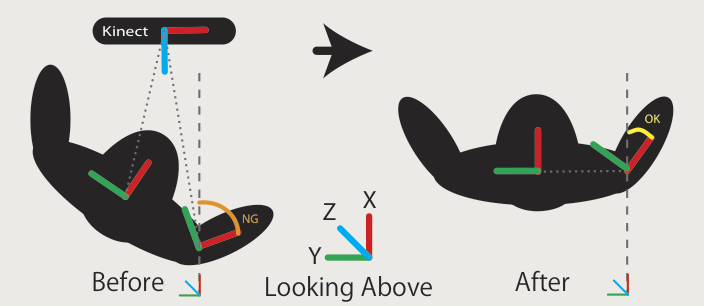 Figure 8-1.Coordinates relative to the Kinect camera become relative to the torsoWe use the words roll, pitch, and yaw. These are rotations around the x-, y-, and z-axis, respectively.We will need the following vectors for the trigonometry used to generate the final joint angles for your robot.// The following vectors are normalized so that when we create// triangles out of them we can treat them as being within the unit// circle, and the trigonometry is simplified.// These first two vectors have the shoulder as the origin. Useful// for calculating left shoulder pitch and roll.KDL::Vector left_shoulder_right_shoulder(right_shoulder - left_shoulder);left_shoulder_right_shoulder.Normalize();KDL::Vector left_shoulder_elbow(left_elbow - left_shoulder);left_shoulder_elbow.Normalize();// These last two vectors have the elbow as the origin. Useful for// calculating the elbow angle.KDL::Vector left_elbow_shoulder(left_shoulder - left_elbow);left_elbow_shoulder.Normalize();KDL::Vector left_elbow_hand(left_hand - left_elbow);left_elbow_hand.Normalize();If you don’t understand the  trigonometry that follows, I suggest  reviewing sine  and cosine and  drawing out the triangles of the vectors that we declared.The following code is responsible for calculating the robot’s left shoulder roll.static double robot_left_shoulder_angle_roll = 0;if (xn_pos_r_shoulder.fConfidence >= 0.9 && xn_pos_l_elbow.fConfidence >= 0.9 && xn_pos_l_shoulder.fConfidence >= 0.9){// Calculate the angle between two vectors. By comparing the// left elbow, left shoulder, and right shoulder positions, we// can get the inner angle.robot_left_shoulder_angle_roll = acos(KDL::dot(left_shoulder_elbow, left_shoulder_right_shoulder));// Shift the angle to consider arms down as zero positionrobot_left_shoulder_angle_roll =robot_left_shoulder_angle_roll - HALFPI;}Now we’ll calculate the robot’s left shoulder pitch.static double robot_left_shoulder_angle_pitch = 0;// static: if a confidence check fails, previous iteration's value// is used.if (xn_pos_l_shoulder.fConfidence >= 0.9 &&xn_pos_l_elbow.fConfidence >= 0.9){// Remember, Y from the Kinect coordinate system is actually Z// on the robot. This considers a triangle where the hypotenuse// is your arm. We want to take the inverse sign of the forward// component of your arm to calculate the angle that we should// send to the robot's pitch joint.robot_left_shoulder_angle_pitch = asin(left_shoulder_elbow.y());// Shift the angle to consider arms down as zero positionrobot_left_shoulder_angle_pitch =robot_left_shoulder_angle_pitch + HALFPI;}Next up is the robot’s left shoulder yaw.// left shoulder yawstatic double left_shoulder_angle_yaw = 0;if (xn_pos_l_shoulder.fConfidence >= 0.9){// In this case, we can take the rotation directly from the Kinect// data. However, this method isn't very reliable. The rotational// information for joints from NITE is very unreliable. In// certain positions of the user's arms, this method will fail.// I suggest that you try to make a better trigonometric solution.// Remember, robot yaw = kinect roll because robot Z = kinect Yleft_shoulder_angle_yaw = left_shoulder_roll;}Now calculate the robot’s left elbow angle.static double robot_left_elbow_angle = 0;if (xn_pos_l_hand.fConfidence >= 0.9 && xn_pos_l_elbow.fConfidence >= 0.9 && xn_pos_l_shoulder.fConfidence >= 0.9){// Calculate the angle between two vectors. By comparing the left// shoulder, left elbow, and left hand positions, we can get the// inner angle.robot_left_elbow_angle = acos(KDL::dot(left_elbow_hand, left_elbow_shoulder));// Shift the angle to consider arms down as zero positionrobot_left_elbow_angle = left_elbow_angle - PI;}The skeleton data we get from the Kinect with NITE does not give us rotational infor- mation about the  hands. It is possible to add  some Nintendo Wii remotes to the  mix to get hand orientation data. Or perhaps you can  think  of an entirely new approach that uses the NITE hand tracker instead of the skeleton tracker!If your robot is capable of receiving torso-relative xyz goal coordinates for hands, and can do the inverse kinematics on its own (such as the Aldebaran NAO), then you haveit easy. Simply subtract the Kinect user’s torso position from the right hand position, scale it down a bit, and send it into the inverse kinematics engine. This approach can be very accurate and  intuitive if a user is trying  to manipulate tools with the  robot; however, it is much slower. The direct method that this  hack explored works in real time.  HACK 52   Control a Robot’s NavigationThis hack is much simpler than controlling a robotic arm. Here,  we will explore the possibility of moving a robot around by using the Kinect. Once again, we need OpenNI/ NITE and  the  user’s skeleton data. But this time, we care only about the  user’s torso position and  orientation. What  you need on your  robot is a system that can  receive commands like “go forward,” “stop,” “rotate clockwise,” etc.As in the  previous hack, acquire the  torso position and  orientation. We can  use  this information quite directly to drive the robot. The logic is simple: if the user’s z position is less than the  initial position, make the  robot go forward. If the  user steps farther forward, the  robot could  go forward faster. When  the  user steps back to the  initial position, tell the  robot to stop. Likewise,  if the  user’s rotation is counterclockwise or clockwise, tell the robot to rotate accordingly. When the user returns to his initial body orientation, tell the robot to stop.To make this easier  to operate, you may  want to put some tape or a diagram on the ground that tells you how far you need to step or rotate to achieve the desired operation from  your robot.  HACK 53   Use Candescent NUIWe’ll start off the PC side of the NUI by demonstrating a few components of Candes- cent NUI. Developed by Stefan Stegmueller, Candescent NUI is an application that lets you detect where the fingers are and even in what direction they are pointing (see Figure 8-2). This feature is still missing in all the official development kits. It has many applications like image and  video manipulation.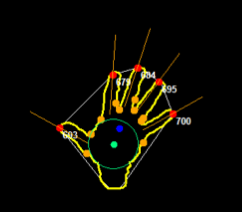 Figure 8-2.Candescent NUI finger trackingThe requirements are:•  Windows 7 64-bit• NET Framework 4• OpenNI (1.5.2.23 or newer)Download the newest binary version from CodePlex. You can also download the source code, if you have  Visual Studio 2010, from http://candescentnui.codeplex.com.The following sample is the minimum code to initialize Candescent NUI. You’ll find this and more samples in the project CCT.NUI.Samples. The referenced file, Config.xml, is included in the release. It contains configuration options for OpenNI.First you create the data source factory; here, it is an OpenNIDataSourceFactory. This class is used to initialize OpenNI  and  to prepare everything. Next you create a hand data source. The  event NewDataAvailable is invoked every  time  a new  frame isavailable. The last thing we have  to do is to start the data source.private IDataSourceFactory dataSourceFactory;private void Initialize(){this.dataSourceFactory = newOpenNIDataSourceFactory("Config.xml");var handDataSource = new HandDataSource(this.dataSourceFactory.CreateShapeDataSource()); handDataSource.NewDataAvailable += new NewDataHandler<HandCollection>(handDataSource_NewDataAvailable); handDataSource.Start();}void handDataSource_NewDataAvailable(HandCollection data){foreach (var hand in data.Hands){foreach (var finger in hand.Fingers){//Do something with the location//finger.Location.X//finger.Location.Y}}}For more on the many features that Candescent NUI has to offer, be sure to check out the CodePlex page at http://candescentnui.codeplex.com and  follow Stefan’s blog at http://blog.candescent.ch.  HACK 54  Use Kinect Jesture for MacKinect  Jesture was written by Takashi Nishibayashi (@hagino3000 on Twitter). The program allows you to control your Mac by using gesture-based commands. With this great openFrameworks application, you can  control your Mac’s mouse and  perform a few of those handy trackpad-swipe actions as well. The multiwindow display feature has  been added as well; you access it by holding both hands up simultaneously. This application runs only on Mac OS X and  requires a few dependencies before you can get started.You’ll need to download the  0062 FAT (10.6) version of openFrameworks, located athttp://www.openframeworks.cc/download/older.html.Download the ofxKinect add-on from https://github.com/ofTheo/ofxKinect and place it in your  addons folder  within the  extracted of_preRelease_v0062 directory. Down- load  the  latest build  of Kinect  Jesture from  https://github.com/hagino3000/Kine ctJesture and  place it in the apps/examples directory.Alternatively, you can use git clone to download the most up-to-date build if you have Git installed.Navigate to the jestureCap.xcodeproj file inside of of_preRelease_v0062_osxSL_FAT/apps/examples/KinectJesture directory and  launch the file. Xcode will open, and  you should have  two projects indexed.Before you run the project, change the Base SDK for the project and target to 10.6. If you are using the OS X Mountain Lion version of Xcode (v4.4), see this openFra- meworks forum post: http://bit.ly/VpnTfk. See Figure 8-3.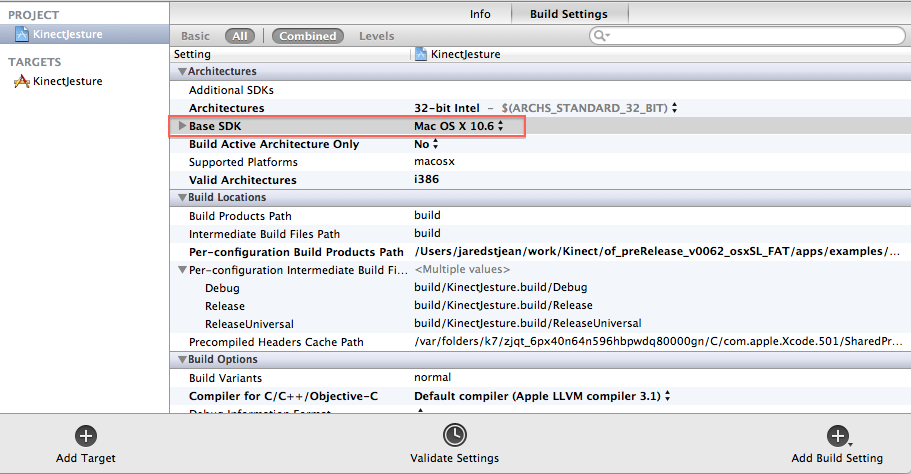 Figure 8-3.Change the Base SDK to run Kinect JestureEnsure that your Kinect is plugged into a power source and also connected via USB.If all goes well, you will be presented with the  settings interface for Kinect  Jesture. Here  you are  able  to adjust settings such as the  tilt angle, mirror mode, the  detect range, and  mouse controls. Press the  space bar  once you  are  ready to begin. See Figure  8-4.You will now be able to control your mouse by motioning with your hand. Make a fist and  open it to trigger a left-click  action. Hold your fist closed to grab and  move win- dows. Hold both hands up  at once to bring  up  the  MacBook Pro  trackpad Expose multiwindow display.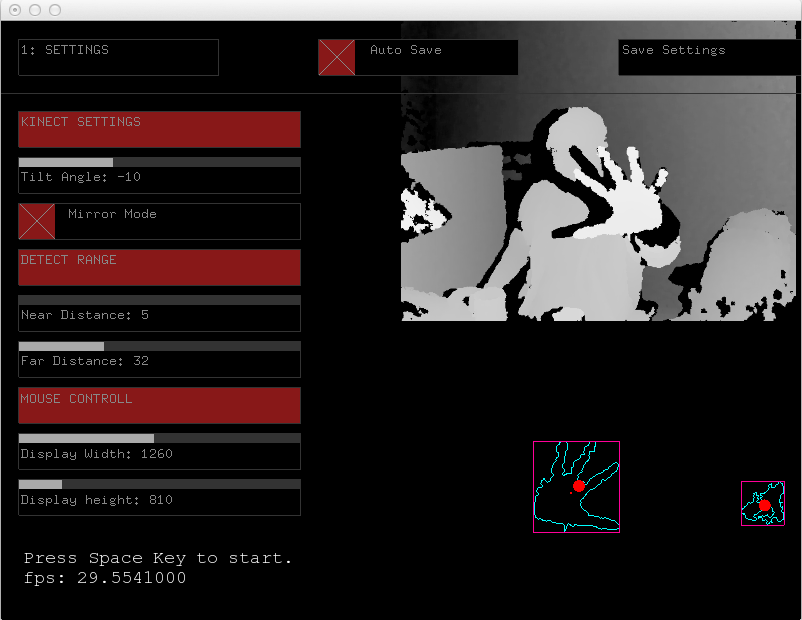 Figure 8-4.Kinect Jesture settings interfaceYou may find it a little difficult to use the mouse right away, but that’s what the settings are  there for. Play around with the  distance and  mouse configurations to get it just right.  Also, if you lose all mouse control, try turning the  Kinect  around, or hold down Command, tab over  to the  Xcode  build,  and  press the  space bar  to go back to the settings interface.  HACK 55   Use Linux Gesture-Based Mouse ControlThis easy-to-set-up hack allows a user to control the mouse for Ubuntu. The current version doesn’t allow for any click commands but is still a great start. It may prove to be a good  jumping-off point  if you are  interested in developing a Minority  Report\– type interface for Ubuntu.First up, you’ll need to install a few dependencies. Start off by adding the  personal package archives (PPA) for Freenect. Open  a terminal and  enter the following:sudo add-apt-repository ppa:arne-alamut/freenectResynchronize the package list:sudo apt-get updateNow for the rest, input:sudo apt-get install freenect libncurses5-dev freeglut3-dev libX11-devsudo apt-get install libxtst-dev libxmu-dev cmake gitNext up, we’ll need to build the Kinect-Mouse project. Create a Kinect directory some- where that you can access easily and use Git to download the latest version of Kinect- Mouse.mkdir ~/Kinect cd ~/Kinectsudo git clone https://github.com/Ooblik/Kinect-Mouse.gitCreate a build directory within Kinect-Mouse and  run make to install it.mkdir build cd build cmake .. makePlug your Kinect into a USB port, and also make sure the Kinect is plugged into a power outlet. Then run kmouse.sudo ./kmouseMake sure you’re  situated at a distance where your  body  appears in white  but  your hand is red. This is the Kinect-Mouse “sweet spot,” if you will. You’ll notice that as soon as you’re  calibrated properly, your mouse cursor will begin  to move with your hand. See  Figure  8-5.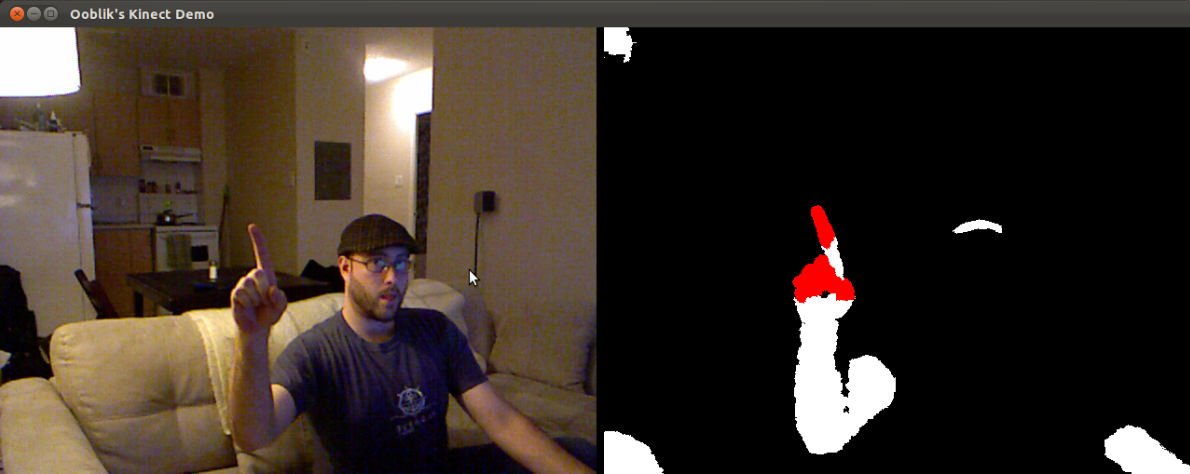 Figure 8-5.Kinect-Mouse control for Ubuntu  HACK 56  Use Winect for WindowsDaniel  Ho has  developed this  great Windows gesture-based–control software that uses OpenNI.  It also  incorporates a sign  recognition algorithm to allow the  user to control a Windows OS interface. The user makes simple hand-based gestures to evoke left mouse clicks, middle mouse clicks, and  right mouse clicks. Other features, such as back and  forward gestures for browser navigation and  zoom controls, have  been included as well. See  Figure  8-6.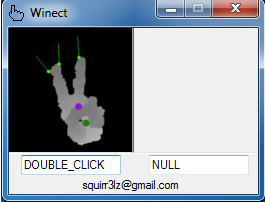 Figure 8-6.Winect  hand recognition windowHere are the prerequisites:• SensorKinect-Win-OpenSource32-5.0.3.4• OpenNI-Win32-1.3.2.3• NITE-Win32-1.4.1.2•  Microsoft NET 4.0The best way to install all three Kinect-related prerequisites is to use  the  WindowsZigfu bundle installer from http://bit.ly/TAqCac.Once  you  have  those prerequisites installed, download Winect  from  http://bit.ly/ RWlNm7.Before you launch the  application, ensure your Kinect  is plugged into a USB port as well as into a power source. Launch Winect, and you should be presented with a small window that shows you a real-time display of your hand being  tracked by the Kinect. Once  a proper hand gesture has  been detected, you will be able to control your Win- dows interface by simply using the gesture commands that Winect  supports.For a detailed list of all the included hand gestures and commands, go to http://ixorastudios.com/products/winect/.IndexSymbols32 vs. 64-bit installation choosing, 5Windows 32-bit compiling, 21AAbleton Liveconfiguring for Kinectar, 101 drum kit set up, 100gestural interfaces for music, 91 interface for MIDI/OSC data, 95 mapping parameters in, 98MASSIVE, 109Synapse for Kinect,  37Adafruit, X prize,  3Aldebaran Robotics, 247AnimataIndonesian example, 120NI mate-controlled puppet, 123 puppet control in, 120apricot mute button, 99Archer, Jeramy, 218avin2 SensorKinect module, 4Bbackgroundschanging perspective of, 59, 62 creating in Scratch, 188creating stage backgrounds, 193 balls sprite, creating in Scratch, 189 banana sprite, 196Base SDK, changing, 81, 251BlenderAnimation Delicode NI mate, 112import current_mesh.ply, 129 import RGBDemo output, 128KinecToStl app, 136 mocap Data Editor,  115 mocap recording with, 115NI mate add-on, 111 rig control in, 117Body Relative (Kinectar), 110Boolean logic, AND expression, 205 boost library,  143boost, downloading, 34Borenstein, Greg, 54 bubbleboy sketch, 80building-block development, 184Burrus, Nicolas, 125, 128Ccamera image motion, tracking, 145, 151 camera orientation, 129Candescent NUI, 248Carpio, Javier Garcia, 133, 136Challinor, Ryan, 37Chrome, JavaScript Console output, 181Cinder, 84Cinder-KinectMac OS X installation, 33 official website, 33class, creation of, 145CloudViewer, 142CMakecompile failure,  18 downloading, 14 installation, 16libfreenect build checkboxes, 18We’d like to hear your suggestions for improving our indexes. Send email to index@oreilly.com.255successful build paths, 20CMOS (complementary metal-oxide semiconductor) cameras, 2Code::Blockscompiler for openFrameworks, 26 download page, 26Ubuntu installation, 28CodePlex, 249  continuous loops, 204 convenience functionality, 167 coordinate systemKinect vs. robot avatar, 244DDAW (digital  audio workstation)full-duplex control, 95Kinectar prerequisite, 98  depth threshold, fine-tuning, 128 depth-sensing technology, 2, 2 digital music, NUI functionality, 91DirectX 9.0, 22 display cloud,  144 draw  in air, 42, 48, 49 drivers, choosing, 4drum kit, set up of, 100 dubstep wobble bassline, 104Duran, RJ, 50EEigen library,  141, 153electro-mechanical motion capture, 111 elephant and  monkey game, 192 elephant sprite, 203error codesClang LLVM 1.0 error, 81InitFromXML failed: Failed to set USB Interface!, 13NuiInstaller Failed, 23 event triggering, 100Ffile permissions, changing, 11 finger tracking, 248Fisica Processing library,  42flam triggers, prevention of, 102framework, choosing, 4Freenect, 252Freeze! Hands in the air! pose, 39 fridge  magnet game, 218fruit sprite, 196Fuste, Anna, 207Ggame over script, 202, 206gesture-controlled commands, 250 gesture-controlled gamingdefender-style shooter game, 192 space shooter game, 207tennis game, 186user radar function, 178Zigfu SDK for, 177GitHub, download page, 34 gravitational particle effect, 50, 53Hhairy effect, 80, 82hand movement scripts, 187 hand tracking trails, 84hands, rotational data for, 247Hello World app, 178Ho, Daniel, 254how to play instructions, 195Howell, Stephen, 184HTML user radar, creation of, 178IIAC (interapplication communication),98IDE (integrated development environ- mentCode::Blocks, 28Scratch, 184Xcode,  27IDE (integrated development environ- ment), 31Processing, 31Indonesian example, 120Instrument Editor configuring, 101 event triggering, 100256                                                                                                                             INDEXscreen display, 108Triggers and  Actions, 103 uses for, 97inverse kinematics, 247IR (infrared) light patterns, 2JJAVA Development Kit, installation, 10JavaScript Console, 181JBox2D,  42Jepson, Brian, 136joint data, for robot arm  control, 242KKinectdigital media interactions, 25 digital music control, 91 gaming applications, 177how it was hacked, 3 how it works, 1natural user interface (NUI), 1 open source drivers, 3set upframework and  drivers, 4Mac OS X, 7, 14Ubuntu, 9, 15Windows 7, 5, 16Windows SDK, 21SLAM solutions, 125visual effect creation with, 37Kinect 3D Scanner3D mesh model creation, 133 control panel, 134in meshViewer, 135 interface, 134Kinect Cinder Block, 84Kinect Jesture, 250Kinect Particle System, downloading, 51Kinect,  robot control with NUI, 241Kinect2Scratch benefits of, 184 prerequisite software, 184Kinectar3 main  areas of, 97configuring Ableton Live for, 101INDEXDAW knowledge prerequisite, 98 drum kit set up, 100dubstep wobble bassline creation,104 installation, 94Instrument Editor screen, 108 mapping parameters in Ableton Live,98OSC proxy configurations, 95OSC signal  success, 96Kinected Bunny  demo, 112KinectHair app, 80, 82KinecToStl downloading, 136 scanned image, 137KinectTracer class, object detection range, 53Kinematics Dynamic Library (KDL), ro- bot control with, 241LLaw of Universal Gravitation, 50LFO (low frequency oscillator), 104 libfreenectcreation of, 3 downloading, 4 glpclview demo, 21 glview sample, 16Mac OS X installation, 14Ubuntu installation, 15Windows installation, 16 library dependenciesin Windows, 16mass installation, 15 searching for, 10license key, PrimeSense, 9, 11LIDAR (light detection and  ranging), 125Linuxgesture-based mouse control, 252 ofxKinect add-on, 31SimpleOpenNI installation, 33LN button, 100MMa, Ning, 54, 59257Mac OS XCinder-Kinect installation, 33 gesture-controlled commands, 250Kinect2Scratch installation, 185Kinectar installation, 96 libfreenect installation, 14MIDI communication ports for, 98 ofxKinect add-on, 30 openFrameworks installation, 27OpenNI/NITE and  SensorKinect in- stallation, 7Quartz Composer, 37SimpleOpenNI installation, 33Skanect installation, 127Synapse for Kinect,  38Xcode installation, 27MacDonald, Kyle, 29MakerBot3D image printout, 139 import for printing, 136Making Things See  (Borenstein), 54Manctl’s Skancect app, 131Martin,  Héctor, 3Marxer, Richard, 42MASSIVEAbleton Live, 109 bassline creation, 105 plug-in interface, 106Material icon (orb), 130Max/MSP/Jitter, 37, 91 maxDepth value, 53Maxon’s Cinema 4D, NI mate add-on,111McDonald, Kyle, 136Measurement tool, 132 mesh datacapturing, 131, 133 viewing, 135Mesh  Viewer, 133MeshLab3D modeling software, 131 downloading, 137import using Measurement tool, 132 scanned object in, 138meshViewer, 135MicrosoftKinect release, 1 response to X prize,  3Microsoft Kinect SDKpros and  cons of, 21Skeletal Viewer sample, 22 system requirements, 22MIDI (Musical Instrument Digital Inter- face)Kinectar, 94MIDI CC (Control Change), 95MIDI learn button, 100MIDI notes, 95MIDI Yoke, 95 mute button, 99NI mate export, 111streaming data requirement, 99 minDepth value, 53missilescreation of, 199 firing script, 205mocap (motion capture)recording, 115skeletal joint data extraction, 111 models, storage of, 170monkey and  elephant game, 192Monkey  Score = 10, 193 monkey sprite, creation of, 201Motion tracker, 151motion-controlled UIs, 177MotionCapture3D example, 94 motor control, driver  selection for, 4Mountain Lion, Mac 10.6 SDK for Xcode4.4, 81, 251 mouse controlLinux, 252Mac OS X, 251Windows, 254 musicgestural interfaces for, 91 mute button, 99NNao Robot, 241, 247258                                                                                                                              INDEXNash, Peter, 42, 49Native  Instruments, 105 natural user interface (NUI)Candescent NUI, 248 defined, 1high-level support for, 4new programmers, IDE for, 184New user message, absence of, 182Newell, Mike, 80Newton’s Law of Universal Gravitation,50NI mateAnimata puppet, 123Blender camera control, 114 configuration window, 113 downloading, 112Kinected Bunny  demo, 112 mocap recording with, 115 output protocols, 111 puppet control with, 120 rig control with, 117scale and  post offset calibration, 122Ning Ma, 54, 59Nintendo Wii, 247Nishibayashi, Takashi, 250NiSimpleViewer demo, 6NITEmiddleware integration, 11 sample point  viewer,  12SampleBox, 6XML sample key, 12nonlinear graph optimization, 175 normal vectors, 80NUI Motor,  installation of, 17Oobject model, 172 objectsconstruction of 3D, 125dynamically change colors of, 59, 62 following a gesture-controlled target,54, 58 gallery of, 136ofxKinect add-onexample point  cloud,  31installation, 29 openFrameworks example, 30OpenCV installation, 141 set up, 140OpenCV Cinder Block, 84 openFrameworksdetermining version, 30 downloading, 26 forums, 26 graphicsExample, 29KinectHair app, 80Mac OS X installation, 27 ofxKinect add-on, 29texture example Xcode fix, 28Ubuntu installation, 28Windows installation, 26OpenKinectDaniel Shiffman’s library,  33Processing libraries, 33OpenKinect community creation of, 4OpenNIdraw  in air, 42OSC message transfer, 91skeletal tracking initiation, 39, 94USB interface error, 13OpenNI/NITEavin2 SensorKinect module, 4Mac OS X installation, 7NITE middleware integration, 4 release of, 4robot control with, 241Ubuntu installation, 9Windows installation, 5OpenNIGrabber, 142OSC (open sound control) MIDI mute button, 99NI mate export, 111OSCeleton wrapper, 91 passing sound events, 37OSCeletonexamples directory, 92 installation, 91INDEX259lock-post skeleton detection, 96MotionCapture3D example, 94Stickmanetic example, 93Ppaddles/batscreation in Scratch, 187 movement script, 187parametersmapping in Ableton Live, 98 particle halo effect, 38PCL (Point Cloud Library)installation, 141OpenNIGrabber, 142 set up, 140personal package archives (PPS), 252Player Score = 10, 193 point  cloudaccuracy of, 2 displaying colored, 142 fusing  to 3D model, 151nonlinear graph optimization, 175 ofxKinect example, 31PLY format storage, 174 voxel maps, 175polygonal mesh rendering, 62Preset Control System (Kinectar), 97PrimeSenselicense key, 9, 11NITE SampleBox, 6OpenNI/NITE release, 4 skeletal tracking, 1probabilistic occupancy maps, 175Processing3D mesh model, 133 draw  in air, 42fridge  magnet game, 218 home page, 32 installation, 31Kinect Particle System example, 51 library reference, 54live 3D rendered effect, 62OSCeleton examples, 92, 92SimpleOpenNI installation, 33 space shooter game, 207Yser C’s Flashes sketch, 59Psi calibration pose, 39, 94 puppet control, in Animata, 120QQuadric Edge Collapse Decimation, 138Quartz Composer final layout, 40online user guide, 37Synapse for Kinect,  37RRadar sample app, 180RANSAC (RANdomSAmple Consensus),160Reason, 95 registration, 152reset function, 167, 170RGB camera, real-time event collection,2RGBDemocapture interface, 126 features of, 125 installation, 126output to Blender, 128 righthanded coordinate system, 244 rigs, controlling in Blender, 117Robot Operating System (ROS), 241 roboticsarm  control, 241 hand control, 247  navigation control, 248NUI-based, 241righthanded coordinate system, 244 shoulder control, 246room model, 167SSample-NiUserTracker, 241Sanchez, Jose, 57 save feature, 170 scene meshcreation with Processing, 133 creation with Skanect, 131260                                                                                                                        INDEXScratchbackground creation in, 188 ball sprite creation, 189defender-style shooter game, 192 hand movement script, 187how to play instructions, 195 installation, 184official site,  184paddle/bat creation in, 187Paint Editor,  189 stage creation in, 193 tennis game, 186two-player mode, 191 user interface, 185 wait until block, 195Sensebloomdownloading OSCeleton, 92SensorKinect avin2, 4Mac OS X installation, 7Ubuntu installation, 9Windows installation, 5Shape Game sample failure of, 23Shiffman, Daniel, 33, 54 shooter game, 192SimpleOpenNI, Processing libraries, 33Skanectcapabilities of, 127 downloading, 127scene mesh creation, 131 skeletal trackingbubble-like representation, 62, 80 draw  in the air, 42, 48, 49initiation of, 39, 94Kinect SDK skeletal viewer sample,22OSC message transfer, 91veltrop-ros-pkg repository for, 241 viewer,  1SLAM (simultaneous localization and mapping), 125SourceForge, 241space shooter game, 207INDEXsprites, 184, 186, 194stages, creation in Scratch, 193 start game script, 201Static mode (Kinectar), 102Stegmueller, Stefan, 248, 250Stickmanetic example, search-and- replace code changes, 93sudo command, admin-level require- ment, 14Synapse for Kinect installation notes, 95Mac OS X installation, 38Psi calibration pose, 39 video examples, 38TTemmerman, Kris, 80, 84 tennis game, 186Texture icon (plaid  square), 1303D Models, 1673D Scanner sketch, 1333D scanning software, 1253D stitching software, 151Torrens, Jordi  Llobet,  207Toxiclibs, downloading, 55Tracking Page (Kinectar), 97 triangle mesh, 80Tutorial 16 Follow Target (Sanchez), 57 two-player mode, 191UUbuntuCode::Blocks installation, 28 gesture-based mouse control, 252 libfreenect installation, 15OpenCV/PCL/Eigen libraries, 141 openFrameworks installation, 28OpenNI/NITE and  Sensorkinect in- stallation, 9undo feature, 167, 168Universal Gravitation Law, 50VValue Editor (Kinectar), 97Veltrop, Taylor, 241261veltrop-ros-pkg repository, 241Vimeo video tutorials, 57, 136 visual effectschange background perspective, 59 change colors dynamically, 59draw  in air, 42gravitational particle effect, 50, 53 hairy effect, 80, 82hand tracking trails, 84 live 3D rendered, 62make objects follow a tracked hand,54particle halo, 38Visual Studio 2010CodePlex download, 249 installation, 16voice recognition, Microsoft Kinect SDK,21voxel maps, 175Wwait until block, 195water spray, creation of, 199Windows 7finger tracking in Candescent NUI,248gesture-based-control software, 254Kinect2Scratch installation, 184Kinectar installation, 95 libfreenect installation, 16ofxKinect add-on, 31 openFrameworks installation, 26OpenNI/NITE and  SensorKinect in- stallation, 5Skanect installation, 128Windows XP/Vista, 5, 22, 184Winect, 254word games, 218world model, building,  166XXbox 360, 1Xbox NUI Motor device, 17Xcode10.6 SDK for, 81 downloading, 38 installation, 27Quartz Composer, 37YYser C’s Flashes Processing sketch, 59ZZigfudeveloper bundle, 95, 127Hello World app, 178 punching bag demo, 178Radar sample app, 180SDK installation, 177ZigJS browser plug-in,  178262                                                                                                                             INDEXAbout the AuthorJared St. Jean lives in Toronto, Ontario, and  is the  application services manager at web.net, one  of the  leaders in delivering open source websites and  web-enabled ap- plications to social enterprises. Jared is the founder, writer, and web administrator for developkinect.com, a community-driven site  aimed at promoting and  assisting  all areas of programming and  development for the Microsoft Kinect sensor. He is also a video game enthusiast who has  been covering all aspects of the  gaming industry for the Dashhacks Network.ColophonThe text and  header fonts are Benton Sans, and  the code font is Ubuntu Mono.2.Programming Options . . . . . . . . . . . . . . . . . . . . . . . . . . . . . . . .25Hack 08.  Get to Know openFrameworks26Hack 09.  Install openFrameworks for Windows26Hack 10. Install openFrameworks for OS X27Hack 11. Install openFrameworks for Ubuntu28Hack 12. Install the ofxKinect Add-on  for openFrameworks29Hack 13. Use Processing31Hack 14. Install SimpleOpenNI and  OpenKinect Processing Libraries33Hack 15. Install Cinder-Kinect for Mac OS X333.Visual  Effects . . . . . . . . . . . . . . . . . . . . . . . . . . . . . . . . . . . . . .37Hack 16. Use Quartz Composer with Synapse for Kinect37Hack 17. Draw in the Air with Processing42Hack 18. Create a Gravitational Particle Effect50Hack 19. Make Objects Follow a Tracked User’s Hand54Hack 20. Dynamically Change Colors and  Background Perspective59Hack 21. Create a Live 3D Rendered Effect with Processing624.Gestural Interfaces for Making Music  . . . . . . . . . . . . . . . . . . . . . .91Hack 24. Install OSCeleton91Hack 25. Install Kinectar94Hack 26. Map Parameters in Ableton Live with Kinectar98Hack 27. Set Up a Drum Kit with Kinectar100Hack 28. Create a Dubstep Wobble  Bassline with Kinectar1045.Motion Capture and Animation . . . . . . . . . . . . . . . . . . . . . . . . .111Hack 29. Use Blender and  NI Mate for Motion Capture112Hack 30. Record Motion Capture with Blender and  NI Mate115Hack 31. Control a Rig in Blender with NI Mate117Hack 32. Use NI Mate with Animata1206.3D Object and Scene Reconstruction . . . . . . . . . . . . . . . . . . . . .125Hack 33. Install RGBDemo and  Skanect125Hack 34. Import RGBDemo Output into Blender128Hack 35. Use Skanect to Create a Scene Mesh131Hack 36. Use Processing to Create a 3D Scanner with Mesh  Viewer133Hack 37. Import a Scanned Object for Printing with MakerBot136Hack 38. Set Up PCL and  OpenCV140Hack 39. Display a Colored Point  Cloud142Hack 40.  Use Features to Track  Camera Image Motion145Hack 41. Fuse Point  Clouds into a Consistent 3D Model151Hack 42. Add Convenience Functionality to a 3D Model167Hack 43. Next Steps: SLAM, OctoMaps, Surface Reconstruction1747.Web Applications and Gaming . . . . . . . . . . . . . . . . . . . . . . . . . .177Hack 44. Install the Zigfu SDK177Hack 45. Create an HTML User Radar Using Zigfu SDK178Hack 46. Install Scratch and  Kinect2Scratch184Hack 47. Create a Basic  Tennis Game Using Scratch186Hack 48. Build a Defender-Style Shooter Game with Scratch192Hack 49. Build a Kinect Space Shooter Game in Processing207Hack 50. Build a Processing Fridge  Magnet Game2188.Robotics and Natural User Interfaces . . . . . . . . . . . . . . . . . . . . .241Hack 51. Control a Robotic Arm241Hack 52. Control a Robot’s Navigation248Hack 53. Use Candescent NUI248Hack 54. Use Kinect Jesture for Mac250Hack 55. Use Linux Gesture-Based Mouse Control252SEARCHREPLACEVec2 pos= box2d.getScreenPos(body);Vec2 pos = box2d.getBodyPixelCoord(body);bd.position = box2d.screenToWorld(x,y);bd.position = box2d.coordPixelsToWorld(x,y);cd.radius = box2d.scaleScreenToWorld(r);cd.radius= box2d.scalarPixelsToWorld(r);worldVertex = box2d.screenToWorld(screenVertex);worldVertex = box2d.coordPixelsToWorld(screenVertex);